附件4：投入产出调查单位调查表(第五次全国经济普查专项试点用）2022年6月调查表目录一、调查表调查单位基本情况单位负责人：      统计负责人：      填表人：        填表人联系电话（手机）：     报出日期：２０  年   月   日说明：1.统计范围：投入产出调查单位。2.报送日期及方式：本表主要数据由国家统计局在调查开始前统一导入数据采集处理软件中。投入产出调查单位免填。3.统计机构数据审核、处理要求：(1)调查单位不能修改本表中“100是否为‘视同法人单位’”、“102单位详细名称”、“103行业代码”、“104报表类别”、“105、106”中的“区划代码和城乡代码”。(2)统计机构不能修改本表中的“102单位详细名称”、“104报表类别”，不能跨报表类别修改“103行业代码”，不能跨省(自治区、直辖市)修改“105、106”中的“区划代码”；“105、106”中的“城乡代码”根据2020年《统计用区划代码和城乡划分代码》提取生成。(3)“106单位注册地区划及详细地址”如与“105单位所在地区划及详细地址”一致，则程序自动将单位所在地区划及详细地址信息摘抄至单位注册地区划及详细地址处。“191单位规模”、“192从业人员”和“193企业主要经济指标”等指标数据由各级统计机构待相关报表数据确认后进行摘抄或计算取得。具体方法为：“192 从业人员”数据从“从业人员及工资总额”(102表)中的“从业人员期末人数(01)”和“其中：女性(02)”摘抄取得；“193企业主要经济指标”数据分别从各行业“财务状况”表中的“营业收入(301)”、“其中：主营业务收入(302)”、“资产总计(213)”、摘抄取得；“191单位规模”依据《统计上大中小微型企业划分办法（2017）》及“192从业人员”和“193企业主要经济指标”的数据计算取得。农林牧渔服务业农林牧渔服务企业投入结构表续表１续表2续表3续表4单位负责人：               统计负责人：                 填表人：                 报出日期：202  年   月   日说明：1.统计范围：辖区内选中的农林牧渔服务业重点调查单位。2.报送日期及方式：调查单位2022年8月31日24时前网上填报，省级统计机构2022年9月9日24时前完成数据审核、验收、上报。3.调查单位填报要求：本表主要数据由调查单位在完成投入产出汇总账页后统一导入数据采集处理软件中，生成报表数据。　　　4.审核关系：       （一）主营业务成本1. 主营业务成本＝各种一级主营业务成本项目之和2. 劳务费＝劳务派遣费＋劳务外包3. 劳务派遣费＝工资、社保费＋劳务管理费4. 使用权资产折旧≥房屋5. 物质消耗＝各种物质消耗项目之和       （二）销售费用1. 销售费用＝各种一级销售费用项目之和2. 劳动保护费≥保健补贴、洗理费3. 劳务费＝劳务派遣费＋劳务外包4. 劳务派遣费＝工资、社保费＋劳务管理费5. 使用权资产折旧≥房屋6. 运输费≥对外支付的运杂费+燃料费+车辆保险费7. 车费≥燃料费+过路过桥费+修理费8. 邮政通信费≥邮政费＋互联网费（三）管理费用1. 管理费用＝各种一级管理费用项目之和2. 劳动保护费≥保健补贴、洗理费3. 劳务费＝劳务派遣费＋劳务工资4. 劳务派遣费＝工资、社保费＋劳务管理费5. 使用权资产折旧≥房屋6. 运输费≥对外支付的运杂费+燃料费+车辆保险费7. 车费≥燃料费+过路过桥费+修理费8. 邮政通信费≥邮政费＋互联网费（四）财务费用1. 财务费用＝利息费用一利息收入＋汇兑损益＋手续费＋其他财务费用2. 手续费≥支付证券公司手续费（五）损益及分配1. 营业利润＝营业收入-营业成本-税金及附加-销售费用-管理费用-研发费用-财务费用-资产减值损失-信用减值损失+净敞口套期收益+公允价值变动收益+资产处置收益+投资收益+其他收益2. 营业收入≥主营业务收入3. 营业成本≥主营业务成本煤炭开采业煤炭开采业投入结构表续表1续表2续表3续表4续表5续表6单位负责人：               统计负责人：                 填表人：                 报出日期：202  年   月   日说明：1.统计范围：辖区内选中的煤炭开采投入产出调查单位。2.报送日期及方式：调查单位2022年8月31日24时前网上填报，省级统计机构2022年9月9日24时前完成数据审核、验收、上报。3.调查单位填报要求：本表主要数据由调查单位在完成投入产出汇总账页后统一导入数据采集处理软件中，生成报表数据。　　　4.审核关系：       （一）主营业务成本行间关系    1.主营业务成本＝直接材料消耗+直接人工+制造费用2.直接材料消耗＝原材料及外购半成品＋燃料和动力＋包装物＋修理用备件+辅助生产材料+矿产权摊销+其他直接材料3.原材料及外购半成品＝各种一级原材料及外购半成品消耗之和4.燃料和动力＝各种燃料和动力分项之和5.修理用备件≥机物料消耗6.辅助生产材料≥低值易耗品7.直接人工＝工资+福利费+社保费+住房公积金+住房补贴+劳动保护费8.制造费用＝各种一级制造费用项目之和9.劳务费＝劳务派遣费+劳务工资10.劳务派遣费＝劳务派遣人员工资、社保费+劳务管理费11.使用权资产折旧≥房屋12.进出口相关费用≥通关报关费13.服务代理费≥测试检测费+认证费+咨询费+翻译费+设计图纸费14.邮政通信费≥邮政费+互联网费15.其他制造费用≥支付给个人部分＋上交给政府部分列间关系   1.除“原材料及外购半成品”外，企业金额≥各行业小类产品金额之和       （二）销售费用1. 销售费用＝各种一级销售费用项目之和2. 劳动保护费≥保健补贴、洗理费3. 劳务费＝劳务派遣费＋劳务外包4. 劳务派遣费＝工资、社保费＋劳务管理费5. 使用权资产折旧≥房屋6. 运输费≥对外支付的运杂费+燃料费+车辆保险费7. 车费≥燃油费+过路过桥费+修理费8. 邮政通信费≥邮政费＋互联网费（三）管理费用1. 管理费用＝各种一级管理费用项目之和2. 劳动保护费≥保健补贴、洗理费3. 劳务费＝劳务派遣费＋劳务工资4. 劳务派遣费＝工资、社保费＋劳务管理费5. 使用权资产折旧≥房屋6. 运输费≥对外支付的运杂费+燃料费+车辆保险费7. 车费≥燃油费+过路过桥费+修理费8. 邮政通信费≥邮政费＋互联网费（四）财务费用1. 财务费用＝利息费用-利息收入＋汇兑损益＋坏账损失＋手续费＋其他财务费用2. 手续费≥支付证券公司手续费（五）损益及分配1. 营业利润＝营业收入-营业成本-税金及附加-销售费用-管理费用-研发费用-财务费用-资产减值损失-信用减值损失+净敞口套期收益+公允价值变动收益+资产处置收益+投资收益+其他收益2. 营业收入≥主营业务收入3. 营业成本≥主营业务成本煤炭开采业企业购进材料来源表单位负责人：               统计负责人：                 填表人：                 报出日期：202  年   月   日说明：1.统计范围：辖区内选中的煤炭开采业投入产出调查单位。2.报送日期及方式：调查单位2022年8月31日24时前网上填报，省级统计机构2022年9月9日24时前完成数据审核、验收、上报。3.调查单位填报要求：本表主要数据由调查单位在完成投入产出汇总账页后统一导入数据采集处理软件中，生成报表数据。　　　4.审核关系：（一）行间关系材料购进小计＝各种分类材料购进之和（二）列间关系购进额＝省内＋国内省外＋进口省内≥省内市外煤炭开采业企业产品初次去向表单位负责人：               统计负责人：                 填表人：                 报出日期：202  年   月   日说明：1.统计范围：辖区内选中的煤炭开采业的投入产出调查单位。2.报送日期及方式：调查单位2022年8月31日24时前网上填报，省级统计机构2022年9月9日24时前完成数据审核、验收、上报。3.调查单位填报要求：本表主要数据由调查单位在完成投入产出汇总账页后统一导入数据采集处理软件中，生成报表数据。　　　4.审核关系：（一）行间关系产品销售小计＝各种类产品销售之和（二）列间关系销售额＝省内＋国内省外＋出口省内≥省内市外石油开采业石油开采业投入结构表续表１续表2续表3续表4续表5续表6续表7单位负责人：               统计负责人：                 填表人：                 报出日期：202  年   月   日说明：1.统计范围：辖区内选中的石油开采业投入产出调查单位。2.报送日期及方式：调查单位2022年8月31日24时前网上填报，省级统计机构2022年9月9日24时前完成数据审核、验收、上报。3.调查单位填报要求：本表主要数据由调查单位在完成投入产出汇总账页后统一导入数据采集处理软件中，生成报表数据。　　　4.审核关系：主营业务成本行间关系    1.主营业务成本＝直接材料消耗+直接人工＋制造费用2.矿区获取成本＝申请及购入勘探权＋其他矿区获取成本3.申请及购入勘探权≥探矿权使用费＋采矿权使用费＋土地或海域使用权支出＋购买取得矿区权益的成本＋中介　　　　　　　　　　费直接材料消耗＝原材料及外购半成品＋燃料和动力＋包装物＋修理用备件+辅助生产材料+矿产权摊销+其他直接　　　　　　　　　　　　材料5.原材料及外购半成品＝各种一级原材料及外购半成品消耗之和6.燃料和动力＝各种燃料和动力分项之和7.修理用备件≥机物料消耗8.辅助生产材料≥低值易耗品9.直接人工＝工资+福利费+社保费+住房公积金+住房补贴+劳动保护费10.制造费用＝各种一级制造费用项目之和11.劳务费＝劳务派遣费+劳务工资12.劳务派遣费＝劳务派遣人员工资、社保费+劳务管理费13.使用权资产折旧≥房屋14.进出口相关费用≥通关报关费15.服务代理费≥测试检测费+认证费+咨询费+翻译费+设计图纸费+地质调查评价费+地球物理勘探费16.邮政通信费≥邮政费+互联网费17.其他制造费用≥支付给个人部分＋上交给政府部分列间关系   1.除“原材料及外购半成品”外，企业金额≥各行业小类产品金额之和       （二）销售费用1. 销售费用＝各种一级销售费用项目之和2. 劳动保护费≥保健补贴、洗理费3. 劳务费＝劳务派遣费＋劳务外包4. 劳务派遣费＝工资、社保费＋劳务管理费5. 使用权资产折旧≥房屋6. 运输费≥对外支付的运杂费+燃料费+车辆保险费7. 车费≥燃油费+过路过桥费+修理费8. 邮政通信费≥邮政费＋互联网费（三）管理费用1. 管理费用＝各种一级管理费用项目之和2. 劳动保护费≥保健补贴、洗理费3. 劳务费＝劳务派遣费＋劳务工资4. 劳务派遣费＝工资、社保费＋劳务管理费5. 使用权资产折旧≥房屋6. 运输费≥对外支付的运杂费+燃料费+车辆保险费7. 车费≥燃油费+过路过桥费+修理费8. 邮政通信费≥邮政费＋互联网费（四）财务费用1. 财务费用＝利息费用-利息收入＋汇兑损益＋坏账损失＋手续费＋其他财务费用2. 手续费≥支付证券公司手续费（五）损益及分配1. 营业利润＝营业收入-营业成本-税金及附加-销售费用-管理费用-研发费用-财务费用-资产减值损失-信用减值损失+净敞口套期收益+公允价值变动收益+资产处置收益+投资收益+其他收益2. 营业收入≥主营业务收入3. 营业成本≥主营业务成本石油开采业企业购进材料来源表单位负责人：               统计负责人：                 填表人：                 报出日期：202  年   月   日说明：1.统计范围：辖区内选中的石油开采业投入产出调查单位。2.报送日期及方式：调查单位2022年8月31日24时前网上填报，省级统计机构2022年9月9日24时前完成数据审核、验收、上报。3.调查单位填报要求：本表主要数据由调查单位在完成投入产出汇总账页后统一导入数据采集处理软件中，生成报表数据。　　　4.审核关系：（一）行间关系材料购进小计＝各种分类材料购进之和（二）列间关系购进额＝省内＋国内省外＋进口省内≥省内市外石油开采业企业产品初次去向表单位负责人：               统计负责人：                 填表人：                 报出日期：202  年   月   日说明：1.统计范围：辖区内选中的石油开采业投入产出调查单位。2.报送日期及方式：调查单位2022年8月31日24时前网上填报，省级统计机构2022年9月9日24时前完成数据审核、验收、上报。3.调查单位填报要求：本表主要数据由调查单位在完成投入产出汇总账页后统一导入数据采集处理软件中，生成报表数据。　　　4.审核关系：（一）行间关系产品销售小计＝各种类产品销售之和（二）列间关系销售额＝省内＋国内省外＋出口省内≥省内市外其他采矿业其他采矿业投入结构表续表１续表2续表3续表4续表5续表6单位负责人：               统计负责人：                 填表人：                 报出日期：202  年   月   日说明：1.统计范围：辖区内选中的从事其他采矿业活动（除煤炭开采、石油开采外）的投入产出调查单位。2.报送日期及方式：调查单位2022年8月31日24时前网上填报，省级统计机构2022年9月9日24时前完成数据审核、验收、上报。3.调查单位填报要求：本表主要数据由调查单位在完成投入产出汇总账页后统一导入数据采集处理软件中，生成报表数据。　　　4.审核关系：       （一）主营业务成本行间关系    1.主营业务成本＝直接材料消耗+直接人工+制造费用2.直接材料消耗＝原材料及外购半成品＋燃料和动力＋包装物＋修理用备件+辅助生产材料+矿产权摊销+其他直接材料3.原材料及外购半成品＝各种一级原材料及外购半成品消耗之和4.燃料和动力＝各种燃料和动力分项之和5.修理用备件≥机物料消耗6.辅助生产材料≥低值易耗品7.直接人工＝工资+福利费+社保费+住房公积金+住房补贴+劳动保护费8.制造费用＝各种一级制造费用项目之和9.劳务费＝劳务派遣费+劳务工资10.劳务派遣费＝劳务派遣人员工资、社保费+劳务管理费11.使用权资产折旧≥房屋12.进出口相关费用≥通关报关费13.服务代理费≥测试检测费+认证费+咨询费+翻译费+设计图纸费14.邮政通信费≥邮政费+互联网费15.其他制造费用≥支付给个人部分＋上交给政府部分列间关系   1.除“原材料及外购半成品”外，企业金额≥各行业小类产品金额之和       （二）销售费用1. 销售费用＝各种一级销售费用项目之和2. 劳动保护费≥保健补贴、洗理费3. 劳务费＝劳务派遣费＋劳务外包4. 劳务派遣费＝工资、社保费＋劳务管理费5. 使用权资产折旧≥房屋6. 运输费≥对外支付的运杂费+燃料费+车辆保险费7. 车费≥燃油费+过路过桥费+修理费8. 邮政通信费≥邮政费＋互联网费（三）管理费用1. 管理费用＝各种一级管理费用项目之和2. 劳动保护费≥保健补贴、洗理费3. 劳务费＝劳务派遣费＋劳务工资4. 劳务派遣费＝工资、社保费＋劳务管理费5. 使用权资产折旧≥房屋6. 运输费≥对外支付的运杂费+燃料费+车辆保险费7. 车费≥燃油费+过路过桥费+修理费8. 邮政通信费≥邮政费＋互联网费（四）财务费用1. 财务费用＝利息费用-利息收入＋汇兑损益＋坏账损失＋手续费＋其他财务费用2. 手续费≥支付证券公司手续费（五）损益及分配1. 营业利润＝营业收入-营业成本-税金及附加-销售费用-管理费用-研发费用-财务费用-资产减值损失-信用减值损失+净敞口套期收益+公允价值变动收益+资产处置收益+投资收益+其他收益2. 营业收入≥主营业务收入3. 营业成本≥主营业务成本其他采矿业企业购进材料来源表单位负责人：               统计负责人：                 填表人：                 报出日期：202  年   月   日说明：1.统计范围：辖区内选中的从事其他采矿业活动（除煤炭开采、石油开采外）的投入产出调查单位。2.报送日期及方式：调查单位2022年8月31日24时前网上填报，省级统计机构2022年9月9日24时前完成数据审核、验收、上报。3.调查单位填报要求：本表主要数据由调查单位在完成投入产出汇总账页后统一导入数据采集处理软件中，生成报表数据。　　　4.审核关系：（一）行间关系材料购进小计＝各种分类材料购进之和（二）列间关系购进额＝省内＋国内省外＋进口省内≥省内市外其他采矿业企业产品初次去向表单位负责人：               统计负责人：                 填表人：                 报出日期：202  年   月   日说明：1.统计范围：辖区内选中的从事其他采矿业活动（除煤炭开采、石油开采外）的投入产出调查单位。2.报送日期及方式：调查单位2022年8月31日24时前网上填报，省级统计机构2022年9月9日24时前完成数据审核、验收、上报。3.调查单位填报要求：本表主要数据由调查单位在完成投入产出汇总账页后统一导入数据采集处理软件中，生成报表数据。　　　4.审核关系：（一）行间关系产品销售小计＝各种类产品销售之和（二）列间关系销售额＝省内＋国内省外＋出口省内≥省内市外精炼石油业精炼石油业投入结构表续表１续表2续表3续表4续表5续表6单位负责人：               统计负责人：                 填表人：                 报出日期：202  年   月   日说明：1.统计范围：辖区内选中的精炼石油业投入产出调查单位。2.报送日期及方式：调查单位2022年8月31日24时前网上填报，省级统计机构2022年9月9日24时前完成数据审核、验收、上报。3.调查单位填报要求：本表主要数据由调查单位在完成投入产出汇总账页后统一导入数据采集处理软件中，生成报表数据。　　　4.审核关系：       （一）主营业务成本行间关系    1.主营业务成本＝直接材料消耗+直接人工+制造费用2.直接材料消耗＝原材料及外购半成品＋燃料和动力＋包装物＋修理用备件+辅助生产材料+其他直接材料3.原材料及外购半成品＝各种一级原材料及外购半成品消耗之和4.燃料和动力＝各种燃料和动力分项之和5.修理用备件≥机物料消耗6.辅助生产材料≥低值易耗品7.直接人工＝工资+福利费+社保费+住房公积金+住房补贴+劳动保护费8.制造费用＝各种一级制造费用项目之和9.劳务费＝劳务派遣费+劳务工资10.劳务派遣费＝劳务派遣人员工资、社保费+劳务管理费11.使用权资产折旧≥房屋12.进出口相关费用≥通关报关费13.服务代理费≥测试检测费+认证费+咨询费+翻译费+设计制图费14.邮政通信费≥邮政费+互联网费15.其他制造费用≥支付给个人部分＋上交给政府部分列间关系           1.除“原材料及外购半成品”外，企业金额≥各行业小类产品金额之和       （二）销售费用1. 销售费用＝各种一级销售费用项目之和2. 劳动保护费≥保健补贴、洗理费3. 劳务费＝劳务派遣费＋劳务外包4. 劳务派遣费＝工资、社保费＋劳务管理费5. 使用权资产折旧≥房屋6. 运输费≥对外支付的运杂费+燃料费+车辆保险费7. 车费≥燃油费+过路过桥费+修理费8. 邮政通信费≥邮政费＋互联网费（三）管理费用1. 管理费用＝各种一级管理费用项目之和2. 劳动保护费≥保健补贴、洗理费3. 劳务费＝劳务派遣费＋劳务工资4. 劳务派遣费＝工资、社保费＋劳务管理费5. 使用权资产折旧≥房屋6. 运输费≥对外支付的运杂费+燃料费+车辆保险费7. 车费≥燃油费+过路过桥费+修理费8. 邮政通信费≥邮政费＋互联网费（四）财务费用1. 财务费用＝利息费用－利息收入＋汇兑损益＋坏账损失＋手续费＋其他财务费用2. 手续费≥支付证券公司手续费（五）损益及分配1. 营业利润＝营业收入-营业成本-税金及附加-销售费用-管理费用-研发费用-财务费用-资产减值损失-信用减值损失+净敞口套期收益+公允价值变动收益+资产处置收益+投资收益+其他收益2. 营业收入≥主营业务收入3. 营业成本≥主营业务成本精炼石油业企业购进材料来源表单位负责人：               统计负责人：                 填表人：                 报出日期：202  年   月   日说明：1.统计范围：辖区内选中的精炼石油业投入产出调查单位。2.报送日期及方式：调查单位2022年8月31日24时前网上填报，省级统计机构2022年9月9日24时前完成数据审核、验收、上报。3.调查单位填报要求：本表主要数据由调查单位在完成投入产出汇总账页后统一导入数据采集处理软件中，生成报表数据。　　　4.审核关系：（一）行间关系材料购进小计＝各种分类材料购进之和（二）列间关系购进额＝省内＋国内省外＋进口省内≥省内市外精炼石油业企业产品初次去向表单位负责人：               统计负责人：                 填表人：                 报出日期：202  年   月   日说明：1.统计范围：辖区内选中的精炼石油业投入产出调查单位。2.报送日期及方式：调查单位2022年8月31日24时前网上填报，省级统计机构2022年9月9日24时前完成数据审核、验收、上报。3.调查单位填报要求：本表主要数据由调查单位在完成投入产出汇总账页后统一导入数据采集处理软件中，生成报表数据。　　　4.审核关系：（一）行间关系产品销售小计＝各种类产品销售之和（二）列间关系销售额＝省内＋国内省外＋出口省内≥省内市外新能源汽车制造业新能源汽车制造业投入结构表续表1续表2续表3续表4续表5续表6单位负责人：               统计负责人：                 填表人：                 报出日期：202  年   月   日说明：1.统计范围：辖区内选中的新能源汽车制造业投入产出调查单位。2.报送日期及方式：调查单位2022年8月31日24时前网上填报，省级统计机构2022年9月9日24时前完成数据审核、验收、上报。3.调查单位填报要求：本表主要数据由调查单位在完成投入产出汇总账页后统一导入数据采集处理软件中，生成报表数据。　　　4.审核关系：       （一）主营业务成本行间关系    1.主营业务成本＝直接材料消耗+直接人工+制造费用2.直接材料消耗＝原材料及外购半成品＋燃料和动力＋包装物＋修理用备件+辅助生产材料+其他直接材料3.原材料及外购半成品＝各种一级原材料及外购半成品消耗之和4.燃料和动力＝各种燃料和动力分项之和5.修理用备件≥机物料消耗6.辅助生产材料≥低值易耗品7.直接人工＝工资+福利费+社保费+住房公积金+住房补贴+劳动保护费8.制造费用＝各种一级制造费用项目之和9.劳务费＝劳务派遣费+劳务工资10.劳务派遣费＝劳务派遣人员工资、社保费+劳务管理费11.使用权资产折旧≥房屋12.进出口相关费用≥通关报关费13.服务代理费≥测试检测费+认证费+咨询费+翻译费+设计制图费14.邮政通信费≥邮政费+互联网费15.其他制造费用≥支付给个人部分＋上交给政府部分列间关系           1.除“原材料及外购半成品”外，企业金额≥各行业小类产品金额之和       （二）销售费用1. 销售费用＝各种一级销售费用项目之和2. 劳动保护费≥保健补贴、洗理费3. 劳务费＝劳务派遣费＋劳务外包4. 劳务派遣费＝工资、社保费＋劳务管理费5. 使用权资产折旧≥房屋6. 运输费≥对外支付的运杂费+燃料费+车辆保险费7. 车费≥燃油费+过路过桥费+修理费8. 邮政通信费≥邮政费＋互联网费（三）管理费用1. 管理费用＝各种一级管理费用项目之和2. 劳动保护费≥保健补贴、洗理费3. 劳务费＝劳务派遣费＋劳务工资4. 劳务派遣费＝工资、社保费＋劳务管理费5. 使用权资产折旧≥房屋6. 运输费≥对外支付的运杂费+燃料费+车辆保险费7. 车费≥燃油费+过路过桥费+修理费8. 邮政通信费≥邮政费＋互联网费（四）财务费用1. 财务费用＝利息费用－利息收入＋汇兑损益＋坏账损失＋手续费＋其他财务费用2. 手续费≥支付证券公司手续费（五）损益及分配1. 营业利润＝营业收入-营业成本-税金及附加-销售费用-管理费用-研发费用-财务费用-资产减值损失-信用减值损失+净敞口套期收益+公允价值变动收益+资产处置收益+投资收益+其他收益2. 营业收入≥主营业务收入3. 营业成本≥主营业务成本新能源汽车制造企业购进材料来源表单位负责人：               统计负责人：                 填表人：                 报出日期：202  年   月   日说明：1.统计范围：辖区内选中的新能源汽车制造业投入产出调查单位。2.报送日期及方式：调查单位2022年8月31日24时前网上填报，省级统计机构2022年9月9日24时前完成数据审核、验收、上报。3.调查单位填报要求：本表主要数据由调查单位在完成投入产出汇总账页后统一导入数据采集处理软件中，生成报表数据。　　　4.审核关系：（一）行间关系材料购进小计＝各种分类材料购进之和（二）列间关系购进额＝省内＋国内省外＋进口省内≥省内市外新能源汽车制造业企业产品初次去向表单位负责人：               统计负责人：                 填表人：                 报出日期：202  年   月   日说明：1.统计范围：辖区内选中的新能源汽车制造业投入产出调查单位。2.报送日期及方式：调查单位2022年8月31日24时前网上填报，省级统计机构2022年9月9日24时前完成数据审核、验收、上报。3.调查单位填报要求：本表主要数据由调查单位在完成投入产出汇总账页后统一导入数据采集处理软件中，生成报表数据。　　　4.审核关系：（一）行间关系产品销售小计＝各种类产品销售之和（二）列间关系销售额＝省内＋国内省外＋出口省内≥省内市外其他制造业其他制造业投入结构表续表1续表2续表3续表4续表5续表6单位负责人：               统计负责人：                 填表人：                 报出日期：202  年   月   日说明：1.统计范围：辖区内选中的其他制造业（除精炼石油、新能源汽车制造外）的投入产出调查单位。2.报送日期及方式：调查单位2022年8月31日24时前网上填报，省级统计机构2022年9月9日24时前完成数据审核、验收、上报。3.调查单位填报要求：本表主要数据由调查单位在完成投入产出汇总账页后统一导入数据采集处理软件中，生成报表数据。　　　4.审核关系：       （一）主营业务成本行间关系    1.主营业务成本＝直接材料消耗+直接人工+制造费用2.直接材料消耗＝原材料及外购半成品＋燃料和动力＋包装物＋修理用备件+辅助生产材料+其他直接材料3.原材料及外购半成品＝各种一级原材料及外购半成品消耗之和4.燃料和动力＝各种燃料和动力分项之和5.修理用备件≥机物料消耗6.辅助生产材料≥低值易耗品7.直接人工＝工资+福利费+社保费+住房公积金+住房补贴+劳动保护费8.制造费用＝各种一级制造费用项目之和9.劳务费＝劳务派遣费+劳务工资10.劳务派遣费＝劳务派遣人员工资、社保费+劳务管理费11.使用权资产折旧≥房屋12.进出口相关费用≥通关报关费13.服务代理费≥测试检测费+认证费+咨询费+翻译费+设计制图费14.邮政通信费≥邮政费+互联网费15.其他制造费用≥支付给个人部分＋上交给政府部分列间关系           1.除“原材料及外购半成品”外，企业金额≥各行业小类产品金额之和       （二）销售费用1. 销售费用＝各种一级销售费用项目之和2. 劳动保护费≥保健补贴、洗理费3. 劳务费＝劳务派遣费＋劳务外包4. 劳务派遣费＝工资、社保费＋劳务管理费5. 使用权资产折旧≥房屋6. 运输费≥对外支付的运杂费+燃料费+车辆保险费7. 车费≥燃油费+过路过桥费+修理费8. 邮政通信费≥邮政费＋互联网费（三）管理费用1. 管理费用＝各种一级管理费用项目之和2. 劳动保护费≥保健补贴、洗理费3. 劳务费＝劳务派遣费＋劳务工资4. 劳务派遣费＝工资、社保费＋劳务管理费5. 使用权资产折旧≥房屋6. 运输费≥对外支付的运杂费+燃料费+车辆保险费7. 车费≥燃油费+过路过桥费+修理费8. 邮政通信费≥邮政费＋互联网费（四）财务费用1. 财务费用＝利息费用－利息收入＋汇兑损益＋坏账损失＋手续费＋其他财务费用2. 手续费≥支付证券公司手续费（五）损益及分配1. 营业利润＝营业收入-营业成本-税金及附加-销售费用-管理费用-研发费用-财务费用-资产减值损失-信用减值损失+净敞口套期收益+公允价值变动收益+资产处置收益+投资收益+其他收益2. 营业收入≥主营业务收入3. 营业成本≥主营业务成本其他制造业企业购进材料来源表单位负责人：               统计负责人：                 填表人：                 报出日期：202  年   月   日说明：1.统计范围：辖区内选中的其他制造业（除精炼石油、新能源汽车制造外）的投入产出调查单位。2.报送日期及方式：调查单位2022年8月31日24时前网上填报，省级统计机构2022年9月9日24时前完成数据审核、验收、上报。3.调查单位填报要求：本表主要数据由调查单位在完成投入产出汇总账页后统一导入数据采集处理软件中，生成报表数据。　　　4.审核关系：（一）行间关系材料购进小计＝各种分类材料购进之和（二）列间关系购进额＝省内＋国内省外＋进口省内≥省内市外其他制造业企业产品初次去向表单位负责人：               统计负责人：                 填表人：                 报出日期：202  年   月   日说明：1.统计范围：辖区内选中的其他制造业（除精炼石油、新能源汽车制造外）的投入产出调查单位。2.报送日期及方式：调查单位2022年8月31日24时前网上填报，省级统计机构2022年9月9日24时前完成数据审核、验收、上报。3.调查单位填报要求：本表主要数据由调查单位在完成投入产出汇总账页后统一导入数据采集处理软件中，生成报表数据。　　　4.审核关系：（一）行间关系产品销售小计＝各种类产品销售之和（二）列间关系销售额＝省内＋国内省外＋出口省内≥省内市外新能源发电业新能源发电业投入结构表续表1续表2续表3续表4续表5续表6单位负责人：               统计负责人：                 填表人：                 报出日期：202  年   月   日说明：1.统计范围：辖区内选中的新能源发电业投入产出调查单位。2.报送日期及方式：调查单位2022年8月31日24时前网上填报，省级统计机构2022年9月9日24时前完成数据审核、验收、上报。3.调查单位填报要求：本表主要数据由调查单位在完成投入产出汇总账页后统一导入数据采集处理软件中，生成报表数据。　　　4.审核关系：       （一）主营业务成本行间关系    主营业务成本＝各种一级主营业务成本项目之和原料消耗＝各种一级原材料及外购半成品消耗之和生产运行费≥生产权交易费修理用备件≥机物料消耗辅助生产材料≥低值易耗品劳务费＝劳务派遣费+劳务工资劳务派遣费＝劳务派遣人员工资、社保费+劳务管理费使用权资产折旧≥房屋进出口相关费用≥通关报关费服务代理费≥测试检测费+认证费+咨询费+翻译费+设计制图费邮政通信费≥邮政费+互联网费12 .其他营业成本≥支付给个人部分＋上交给政府部分列间关系   除“原材料及外购半成品”外，企业金额≥各行业小类产品金额之和       （二）销售费用1. 销售费用＝各种一级销售费用项目之和2. 劳动保护费≥保健补贴、洗理费3. 劳务费＝劳务派遣费＋劳务外包4. 劳务派遣费＝工资、社保费＋劳务管理费5. 使用权资产折旧≥房屋6. 运输费≥对外支付的运杂费+燃料费+车辆保险费7. 车费≥燃油费+过路过桥费+修理费8. 邮政通信费≥邮政费＋互联网费（三）管理费用1. 管理费用＝各种一级管理费用项目之和2. 劳动保护费≥保健补贴、洗理费3. 劳务费＝劳务派遣费＋劳务工资4. 劳务派遣费＝工资、社保费＋劳务管理费5. 使用权资产折旧≥房屋6. 运输费≥对外支付的运杂费+燃料费+车辆保险费7. 车费≥燃油费+过路过桥费+修理费8. 邮政通信费≥邮政费＋互联网费（四）财务费用1. 财务费用＝利息费用－利息收入＋汇兑损益＋坏账损失＋手续费＋其他财务费用2. 手续费≥支付证券公司手续费（五）损益及分配1. 营业利润＝营业收入-营业成本-税金及附加-销售费用-管理费用-研发费用-财务费用-资产减值损失-信用减值损失+净敞口套期收益+公允价值变动收益+资产处置收益+投资收益+其他收益2. 营业收入≥主营业务收入3. 营业成本≥主营业务成本新能源发电业企业购进材料来源表单位负责人：               统计负责人：                 填表人：                 报出日期：202  年   月   日说明：1.统计范围：辖区内选中的新能源发电业投入产出调查单位。2.报送日期及方式：调查单位2022年8月31日24时前网上填报，省级统计机构2022年9月9日24时前完成数据审核、验收、上报。3.调查单位填报要求：本表主要数据由调查单位在完成投入产出汇总账页后统一导入数据采集处理软件中，生成报表数据。　　　4.审核关系：（一）行间关系材料购进小计＝各种分类材料购进之和（二）列间关系购进额＝省内＋国内省外＋进口省内≥省内市外新能源发电业企业初次去向表单位负责人：               统计负责人：                 填表人：                 报出日期：202  年   月   日说明：1.统计范围：辖区内选中的新能源发电业投入产出调查单位。2.报送日期及方式：调查单位2022年8月31日24时前网上填报，省级统计机构2022年9月9日24时前完成数据审核、验收、上报。3.调查单位填报要求：本表主要数据由调查单位在完成投入产出汇总账页后统一导入数据采集处理软件中，生成报表数据。　　　4.审核关系：（一）行间关系产品销售小计＝各种类产品销售之和（二）列间关系销售额＝省内＋国内省外＋出口省内≥省内市外其他电力、热力、燃气及水生产和供应业其他电力、热力、燃气及水生产和供应业投入结构表续表1续表2续表3续表4续表5续表6单位负责人：               统计负责人：                 填表人：                 报出日期：202  年   月   日说明：1.统计范围：辖区内选中的电力、热力、燃气及水生产和供应业（除新能源发电外）投入产出调查单位。2.报送日期及方式：调查单位2022年8月31日24时前网上填报，省级统计机构2022年9月9日24时前完成数据审核、验收、上报。3.调查单位填报要求：本表主要数据由调查单位在完成投入产出汇总账页后统一导入数据采集处理软件中，生成报表数据。　　　4.审核关系：       （一）主营业务成本行间关系    主营业务成本＝各种一级主营业务成本项目之和原料消耗＝烟煤和无烟煤+褐煤+其他煤炭+天然气+原油及石油制品+人造原油制品+焦炭及其副产品+电力、热力+生产用水+其他气耗（氮气、氧气、蒸汽等）+汽油柴油+木材+其他生产运行费≥生产权交易费修理用备件≥机物料消耗辅助生产材料≥低值易耗品劳务费＝劳务派遣费+劳务工资劳务派遣费＝劳务派遣人员工资、社保费+劳务管理费使用权资产折旧≥房屋进出口相关费用≥通关报关费服务代理费≥测试检测费+认证费+咨询费+翻译费+设计制图费邮政通信费≥邮政费+互联网费其他营业成本≥支付给个人部分＋上交给政府部分列间关系   除“原材料及外购半成品”外，企业金额≥各行业小类产品金额之和       （二）销售费用1. 销售费用＝各种一级销售费用项目之和2. 劳动保护费≥保健补贴、洗理费3. 劳务费＝劳务派遣费＋劳务外包4. 劳务派遣费＝工资、社保费＋劳务管理费5. 使用权资产折旧≥房屋6. 运输费≥对外支付的运杂费+燃料费+车辆保险费7. 车费≥燃油费+过路过桥费+修理费8. 邮政通信费≥邮政费＋互联网费（三）管理费用1. 管理费用＝各种一级管理费用项目之和2. 劳动保护费≥保健补贴、洗理费3. 劳务费＝劳务派遣费＋劳务工资4. 劳务派遣费＝工资、社保费＋劳务管理费5. 使用权资产折旧≥房屋6. 运输费≥对外支付的运杂费+燃料费+车辆保险费7. 车费≥燃油费+过路过桥费+修理费8. 邮政通信费≥邮政费＋互联网费（四）财务费用1. 财务费用＝利息费用－利息收入＋汇兑损益＋坏账损失＋手续费＋其他财务费用2. 手续费≥支付证券公司手续费（五）损益及分配1. 营业利润＝营业收入-营业成本-税金及附加-销售费用-管理费用-研发费用-财务费用-资产减值损失-信用减值损失+净敞口套期收益+公允价值变动收益+资产处置收益+投资收益+其他收益2. 营业收入≥主营业务收入3. 营业成本≥主营业务成本其他电力、热力、燃气及水生产和供应业企业购进材料来源表单位负责人：               统计负责人：                 填表人：                 报出日期：202  年   月   日说明：1.统计范围：辖区内选中的电力、热力、燃气及水生产和供应业（除新能源发电外）投入产出调查单位。2.报送日期及方式：调查单位2022年8月31日24时前网上填报，省级统计机构2022年9月9日24时前完成数据审核、验收、上报。3.调查单位填报要求：本表主要数据由调查单位在完成投入产出汇总账页后统一导入数据采集处理软件中，生成报表数据。　　　4.审核关系：（一）行间关系材料购进小计＝各种分类材料购进之和（二）列间关系购进额＝省内＋国内省外＋进口省内≥省内市外其他电力、热力、燃气及水生产和供应业企业初次去向表单位负责人：               统计负责人：                 填表人：                 报出日期：202  年   月   日说明：1.统计范围：辖区内选中的电力、热力、燃气及水生产和供应业（除新能源发电外）投入产出调查单位。2.报送日期及方式：调查单位2022年8月31日24时前网上填报，省级统计机构2022年9月9日24时前完成数据审核、验收、上报。3.调查单位填报要求：本表主要数据由调查单位在完成投入产出汇总账页后统一导入数据采集处理软件中，生成报表数据。　　　4.审核关系：（一）行间关系产品销售小计＝各种类产品销售之和（二）列间关系销售额＝省内＋国内省外＋出口省内≥省内市外建筑业建筑业投入结构表续表1续表2续表3续表4续表5单位负责人：               统计负责人：                 填表人：                 报出日期：202  年   月   日说明：1.统计范围：辖区内选中的从事建筑施工活动的调查单位。2.报送日期及方式：调查单位2022年8月31日24时前网上填报，省级统计机构2022年9月9日24时前完成数据审核、验收、上报。3.调查单位填报要求：本表主要数据由调查单位在完成投入产出汇总账页后统一导入数据采集处理软件中，生成报表数据。　　　4.审核关系：       （一）建筑业总产值行间关系    建筑业总产值≥企业所属行业小类列间关系   企业金额≥企业所属行业小类的项目金额       （二）主营业务成本行间关系主营业务成本＝直接成本＋间接成本2. 直接成本＝人工费＋材料费＋机械使用费＋劳务分包费＋其他直接费3 . 材料费＝各种消耗的材料项目之和4 . 机械使用费＝外单位施工机械租赁费＋进出场费＋自有机械使用费 进出场费≥人工费＋材料费 自有机械使用费＝人工费＋燃料及动力费＋折旧费＋修理费＋机械其他直接费＋机械使用间接费 燃料及动力费＝燃料费＋动力费 其他直接费＝材料二次搬运费＋生产工具用具使用费＋检验试验费＋工程定位复测费＋工程点交、场地清理费                       ＋水费＋电费＋措施费（周转材料租用费）＋其他 间接成本＝施工单位管理人员工资、奖金＋施工单位管理人员职工福利费＋施工单位管理用固定资产折旧＋修                      理费＋物料消耗＋办公费＋低值易耗品摊销＋劳动保护费＋差旅费＋财产保险费＋检验试验费＋工                     程保修费＋排污费＋安全生产费＋平台交易服务费＋其他费用劳动保护费≥保健补贴、洗理费列间关系   除“材料费”外，企业金额≥企业所属行业小类的项目金额       （三）销售费用1. 销售费用＝各种一级销售费用项目之和2. 劳动保护费≥保健补贴、洗理费3. 劳务费＝劳务派遣费＋劳务外包4. 劳务派遣费＝工资、社保费＋劳务管理费5. 使用权资产折旧≥房屋6. 运输费≥对外支付的运杂费+燃料费+车辆保险费7. 车费≥燃油费+过路过桥费+修理费8. 邮政通信费≥邮政费＋互联网费（四）管理费用1. 管理费用＝各种一级管理费用项目之和2. 劳动保护费≥保健补贴、洗理费3. 劳务费＝劳务派遣费＋劳务工资4. 劳务派遣费＝工资、社保费＋劳务管理费5. 使用权资产折旧≥房屋6. 运输费≥对外支付的运杂费+燃料费+车辆保险费7. 车费≥燃油费+过路过桥费+修理费8. 邮政通信费≥邮政费＋互联网费9. 其他管理费用≥支付给个人部分＋上交给政府部分（五）财务费用1. 财务费用＝利息费用－利息收入＋汇兑损益＋坏账损失＋手续费＋其他财务费用2. 手续费≥支付证券公司手续费（六）损益及分配1. 营业利润＝营业收入－营业成本－税金及附加－销售费用－管理费用－研发费用－财务费用－资产减值损失　　　　　　－信用减值损失+净敞口套期收益+公允价值变动收益+资产处置收益+投资收益+其他收益2. 营业收入≥主营业务收入3. 营业成本≥主营业务成本建筑业企业购进材料来源单位负责人：               统计负责人：                 填表人：                 报出日期：202  年   月   日说明：1.统计范围：辖区内选中的从事建筑施工活动的调查单位。2.报送日期及方式：调查单位2022年8月31日24时前网上填报，省级统计机构2022年9月9日24时前完成数据审核、验收、上报。3.调查单位填报要求：本表主要数据由调查单位在完成投入产出汇总账页后统一导入数据采集处理软件中，生成报表数据。　　　4.审核关系：         （一）行间关系          材料购进小计＝各种分类材料购进之和         （二）列间关系               1. 购进额＝省内＋国内省外＋进口2. 省内≥省内市外建筑业企业产值流向单位负责人：               统计负责人：                 填表人：                 报出日期：202  年   月   日说明：1.统计范围：辖区内选中的从事建筑施工活动的调查单位。2.报送日期及方式：调查单位2022年8月31日24时前网上填报，省级统计机构2022年9月9日24时前完成数据审核、验收、上报。3.调查单位填报要求：本表主要数据由调查单位在完成投入产出汇总账页后统一导入数据采集处理软件中，生成报表数据。　　　4.审核关系：         （一）表内关系         行间关系：建筑业总产值＝房屋建筑业＋土木工程建筑业＋建筑安装业＋建筑装饰和其他建筑业          总产值＝省内＋国内省外列间关系：省内≥省内市外         （二）表间关系     《建筑业企业产值流向》中的“房屋建筑业”、“土木工程建筑业”、“建筑安装业”、“建筑装饰和其他建筑业”产值分别等于《建筑业企业投入结构表》中的“房屋建筑业”、“土木工程建筑业”、“建筑安装业”、“建筑装饰和其他建筑业”产值。批发零售业批发和零售企业投入结构表续表1续表2续表3续表4单位负责人：               统计负责人：                 填表人：                 报出日期：202  年   月   日说明：1.统计范围：辖区内选中的批发零售业投入产出调查单位。2.报送日期及方式：调查单位2022年8月31日24时前网上填报，省级统计机构2022年9月9日24时前完成数据审核、验收、上报。3.调查单位填报要求：本表主要数据由调查单位在完成投入产出汇总账页后统一导入数据采集处理软件中，生成报表数据。　　　4.审核关系：       （一）销售费用1. 销售费用＝各种一级销售费用项目之和2. 劳动保护费≥保健补贴、洗理费3. 劳务费＝劳务派遣费＋劳务外包4. 劳务派遣费＝工资、社保费＋劳务管理费5. 使用权资产折旧≥房屋6. 运输费≥对外支付的运杂费＋燃料费＋车辆保险费7. 车费≥燃料费＋过路过桥费＋修理费8. 邮政通信费≥邮政费＋互联网费（二）管理费用1. 管理费用＝各种一级管理费用项目之和2. 劳动保护费≥保健补贴、洗理费3. 劳务费＝劳务派遣费＋劳务工资4. 劳务派遣费＝工资、社保费＋劳务管理费5. 使用权资产折旧≥房屋6. 运输费≥对外支付的运杂费＋燃料费＋车辆保险费7. 车费≥燃油费＋过路过桥费＋修理费8. 邮政通信费≥邮政费＋互联网费9. 外事费≥出国人员经费（三）财务费用1. 财务费用＝利息费用-利息收入＋汇兑损益＋坏账损失＋手续费＋其他财务费用2. 手续费≥支付证券公司手续费（四）损益及分配1. 营业利润＝营业收入-营业成本-税金及附加-销售费用-管理费用-研发费用-财务费用-资产减值损失　　　　　　-信用减值损失＋净敞口套期收益＋公允价值变动收益＋资产处置收益＋投资收益＋其他收益2. 营业收入≥主营业务收入3. 营业成本≥主营业务成本批发和零售企业毛利额续表单位负责人：               统计负责人：                 填表人：                 报出日期：202  年   月   日说明：1.统计范围：辖区内选中的批发零售业投入产出调查单位。2.报送日期及方式：调查单位2022年8月31日24时前网上填报，省级统计机构2022年9月9日24时前完成数据审核、验收、上报。3.调查单位填报要求：本表主要数据由调查单位在完成投入产出汇总账页后统一导入数据采集处理软件中，生成报表数据。　　　4.审核关系：（一）行间关系    1. 合计＝各种类商品主营业务收入之和       ＝各种类商品主营业务成本之和       ＝各种类商品毛利额之和2. 粮油、食品类≥粮油类＋肉禽蛋类＋水产品类＋蔬菜类＋干鲜果品类3. 服装、鞋帽、针纺织品类＝服装类＋鞋帽类＋针纺织品类4. 日用品类≥可穿戴智能设备5. 体育、娱乐用品类≥照相器材类6. 家用电器和音像器材类≥能效等级为1级和2级的商品家用电器和音像器材类≥智能家用电器和音像器材7. 中西药品类≥西药类＋中草药及中成药类8  文化办公用品类≥计算机及其配套产品9. 通讯器材类≥智能手机10. 化工材料及制品类≥化肥类11. 机电产品及设备类≥农机类12. 汽车类≥新能源汽车；汽车类≥新车＋二手车（二）列间关系毛利额＝主营业务收入－主营业务成本批发和零售企业购进商品来源续表单位负责人：               统计负责人：                 填表人：                 报出日期：202  年   月   日说明：1.统计范围：辖区内选中的批发零售业投入产出调查单位。2.报送日期及方式：调查单位2022年8月31日24时前网上填报，省级统计机构2022年9月9日24时前完成数据审核、验收、上报。3.调查单位填报要求：本表主要数据由调查单位在完成投入产出汇总账页后统一导入数据采集处理软件中，生成报表数据。　　　4.审核关系：（一）行间关系    1. 商品购进小计＝各种类商品购进之和2. 粮油、食品类≥粮油类＋肉禽蛋类＋水产品类＋蔬菜类＋干鲜果品类3. 服装、鞋帽、针纺织品类＝服装类＋鞋帽类＋针纺织品类4. 日用品类≥可穿戴智能设备5. 体育、娱乐用品类≥照相器材类6. 家用电器和音像器材类≥能效等级为1级和2级的商品家用电器和音像器材类≥智能家用电器和音像器材7. 中西药品类≥西药类＋中草药及中成药类8. 文化办公用品类≥计算机及其配套产品9. 通讯器材类≥智能手机10. 化工材料及制品类≥化肥类11. 机电产品及设备类≥农机类12. 汽车类≥新能源汽车；汽车类≥新车＋二手车（二）列间关系购进额＝省内＋国内省外＋进口省内≥省内市外批发企业商品销售初次去向续表单位负责人：               统计负责人：                 填表人：                 报出日期：202  年   月   日说明：1.统计范围：辖区内选中的批发业投入产出调查单位。2.报送日期及方式：调查单位2022年8月31日24时前网上填报，省级统计机构2022年9月9日24时前完成数据审核、验收、上报。3.调查单位填报要求：本表主要数据由调查单位在完成投入产出汇总账页后统一导入数据采集处理软件中，生成报表数据。　　　4.审核关系：（一）行间关系    1. 商品销售小计＝各种类商品销售额之和2. 粮油、食品类≥粮油类＋肉禽蛋类＋水产品类＋蔬菜类＋干鲜果品类3. 服装、鞋帽、针纺织品类＝服装类＋鞋帽类＋针纺织品类4. 日用品类≥可穿戴智能设备5. 体育、娱乐用品类≥照相器材类6. 家用电器和音像器材类≥能效等级为1级和2级的商品家用电器和音像器材类≥智能家用电器和音像器材7. 中西药品类≥西药类＋中草药及中成药类8. 文化办公用品类≥计算机及其配套产品9. 通讯器材类≥智能手机10. 化工材料及制品类≥化肥类11. 机电产品及设备类≥农机类12. 汽车类≥新能源汽车；汽车类≥新车＋二手车（二）列间关系销售额＝省内＋国内省外＋出口省内≥省内市外道路运输业道路运输企业投入结构表续表1续表2续表3续表4续表5单位负责人：               统计负责人：                 填表人：                 报出日期：202  年   月   日说明：1.统计范围：辖区内选中的道路运输业投入产出调查单位。2.报送日期及方式：调查单位2022年8月31日24时前网上填报，省级统计机构2022年9月9日24时前完成数据审核、验收、上报。3.调查单位填报要求：本表主要数据由调查单位在完成投入产出汇总账页后统一导入数据采集处理软件中，生成报表数据。　　　4.审核关系：       （一）主营业务成本行间关系1. 主营业务成本＝各种一级主营业务成本项目之和2. 燃料费≥汽油、柴油费＋天然气费＋煤气费3. 使用权资产折旧≥房屋4. 劳务费＝劳务派遣费＋劳务外包5. 劳务派遣费＝工资、社保费＋劳务管理费6. 劳动保护费≥保健补贴、洗理费列间关系   1. 企业金额≥道路运输金额       （二）销售费用1. 销售费用＝各种一级销售费用项目之和2. 劳动保护费≥保健补贴、洗理费3. 劳务费＝劳务派遣费＋劳务外包4. 劳务派遣费＝工资、社保费＋劳务管理费5. 使用权资产折旧≥房屋6. 运输费≥对外支付的运杂费＋燃料费＋车辆保险费7. 车费≥燃料费＋过路过桥费＋修理费8. 邮政通信费≥邮政费＋互联网费（三）管理费用1. 管理费用＝各种一级管理费用项目之和2. 劳动保护费≥保健补贴、洗理费3. 劳务费＝劳务派遣费＋劳务工资4. 劳务派遣费＝工资、社保费＋劳务管理费5. 使用权资产折旧≥房屋6. 运输费≥对外支付的运杂费＋燃料费＋车辆保险费7. 车费≥燃料费＋过路过桥费＋修理费8. 邮政通信费≥邮政费＋互联网费（四）财务费用1. 财务费用＝利息费用－利息收入＋汇兑损益＋坏账损失＋手续费＋其他财务费用2. 手续费≥支付证券公司手续费（五）损益及分配1. 营业利润＝营业收入-营业成本-税金及附加-销售费用-管理费用-研发费用-财务费用-资产减值损失　　　　　　-信用减值损失+净敞口套期收益+公允价值变动收益+资产处置收益+投资收益+其他收益2. 营业收入≥主营业务收入3. 营业成本≥主营业务成本水上运输业水上运输企业投入结构表续表1续表2续表3续表4续表5单位负责人：               统计负责人：                 填表人：                 报出日期：202  年   月   日说明：1.统计范围：辖区内选中的水上运输业投入产出调查单位。2.报送日期及方式：调查单位2022年8月31日24时前网上填报，省级统计机构2022年9月9日24时前完成数据审核、验收、上报。3.调查单位填报要求：本表主要数据由调查单位在完成投入产出汇总账页后统一导入数据采集处理软件中，生成报表数据。　　　4.审核关系：       （一）主营业务成本行间关系    1. 主营业务成本＝各种一级主营业务成本项目之和2. 材料费＝缆绳＋木材加工产品＋家具用品＋油漆＋润滑油＋塑料制品＋玻璃制品＋陶瓷制品＋钢材＋金属铸、锻件＋焊条＋氧、乙炔＋五金材料＋码头装卸设备及皮带机配件＋轴承、齿轮、转动及驱动部件＋移动车辆配件＋电器用品＋仪器仪表＋餐饮材料＋其他3. 燃料费≥汽油、柴油费＋天然气费＋煤气费4. 使用权资产折旧≥房屋列间关系   1. 企业金额≥水上运输金额       （二）销售费用1. 销售费用＝各种一级销售费用项目之和2. 劳动保护费≥保健补贴、洗理费3. 劳务费＝劳务派遣费＋劳务外包4. 劳务派遣费＝工资、社保费＋劳务管理费5. 使用权资产折旧≥房屋6. 运输费≥对外支付的运杂费+燃料费+车辆保险费7. 车费≥燃料费+过路过桥费+修理费8. 邮政通信费≥邮政费＋互联网费（三）管理费用1. 管理费用＝各种一级管理费用项目之和2. 劳动保护费≥保健补贴、洗理费3. 劳务费＝劳务派遣费＋劳务工资4. 劳务派遣费＝工资、社保费＋劳务管理费5. 使用权资产折旧≥房屋6. 运输费≥对外支付的运杂费+燃料费+车辆保险费7. 车费≥燃料费+过路过桥费+修理费8. 邮政通信费≥邮政费＋互联网费（四）财务费用1. 财务费用＝利息费用-利息收入＋汇兑损益＋坏账准备+手续费＋其他财务费用2. 手续费≥支付证券公司手续费（五）损益及分配1. 营业利润＝营业收入-营业成本-税金及附加-销售费用-管理费用-研发费用-财务费用-资产减值损失　　　　　　-信用减值损失+净敞口套期收益+公允价值变动收益+资产处置收益+投资收益+其他收益2. 营业收入≥主营业务收入3. 营业成本≥主营业务成本航空运输业航空运输企业投入结构表续表1续表2续表3续表4续表5续表6单位负责人：               统计负责人：                 填表人：                 报出日期：202  年   月   日说明：1.统计范围：辖区内选中的航空运输业投入产出调查单位。2.报送日期及方式：调查单位2022年8月31日24时前网上填报，省级统计机构2022年9月9日24时前完成数据审核、验收、上报。3.调查单位填报要求：本表主要数据由调查单位在完成投入产出汇总账页后统一导入数据采集处理软件中，生成报表数据。　　　4.审核关系：       （一）成本航空客货运输成本1. 航空客货运输成本＝各种一级航空客货运输成本之和2. 航材消耗件消耗＝金属密封件＋紧固件＋金属丝绳及制品＋其他3. 高价周转件摊销＝内燃机及配件＋飞机零部件＋其他4. 使用权资产折旧≥房屋5. 劳动保护费≥保健补贴、洗理费6. 劳务费＝劳务派遣费＋劳务外包7. 劳务派遣费＝工资、社保费＋劳务管理费机场服务成本1. 机场服务成本＝各种一级机场服务成本之和2. 燃料费≥汽油、柴油费＋天然气费＋煤气费3. 使用权资产折旧≥房屋4. 劳动保护费≥保健补贴、洗理费列间关系   企业金额≥航空运输金额       （二）销售费用1. 销售费用＝各种一级销售费用项目之和2. 劳动保护费≥保健补贴、洗理费3. 劳务费＝劳务派遣费＋劳务外包4. 劳务派遣费＝工资、社保费＋劳务管理费5. 使用权资产折旧≥房屋6. 运输费≥对外支付的运杂费＋燃料费＋车辆保险费7. 车费≥燃料费＋过路过桥费＋修理费8. 邮政通信费≥邮政费＋互联网费（三）管理费用1. 管理费用＝各种一级管理费用项目之和2. 劳动保护费≥保健补贴、洗理费3. 劳务费＝劳务派遣费＋劳务工资4. 劳务派遣费＝工资、社保费＋劳务管理费5. 使用权资产折旧≥房屋6. 运输费≥对外支付的运杂费＋燃料费＋车辆保险费7. 车费≥燃料费＋过路过桥费＋修理费8. 邮政通信费≥邮政费＋互联网费（四）财务费用1. 财务费用＝利息费用-利息收入＋汇兑损益＋坏账损失＋手续费＋其他财务费用2. 手续费≥支付证券公司手续费（五）损益及分配1. 营业利润＝营业收入-营业成本-税金及附加-销售费用-管理费用-研发费用-财务费用-资产减值损失　　　　　　-信用减值损失+净敞口套期收益+公允价值变动收益+资产处置收益+投资收益+其他收益2. 营业收入≥主营业务收入3. 营业成本≥航空客货运输成本＋机场服务成本仓储业仓储企业投入结构表续表1续表2续表3续表4续表5单位负责人：               统计负责人：                 填表人：                 报出日期：202  年   月   日说明：1.统计范围：辖区内选中的仓储业投入产出调查单位。2.报送日期及方式：调查单位2022年8月31日24时前网上填报，省级统计机构2022年9月9日24时前完成数据审核、验收、上报。3.调查单位填报要求：本表主要数据由调查单位在完成投入产出汇总账页后统一导入数据采集处理软件中，生成报表数据。　　　4.审核关系：       （一）主营业务成本        行间关系1. 主营业务成本＝各种一级主营业务成本之和2. 物料消耗＝农产品类+纺织品类+服装鞋帽类+皮革类+家具类+化学品类+橡胶制品类+塑料制品类+金属制品类            ＋电线、电缆、光缆及电工器材＋计算机网络设备及计算机外部设备＋视听设备＋仪器仪表类＋其他3. 使用权资产折旧≥房屋4. 燃料费≥汽油、柴油费＋天然气费＋煤气费5. 包装费≥冷链包材+纸箱+标签炭带+包装捆绑材料+其他列间关系   1. 企业金额≥仓储金额       （二）销售费用1. 销售费用＝各种一级销售费用项目之和2. 劳动保护费≥保健补贴、洗理费3. 劳务费＝劳务派遣费＋劳务外包4. 劳务派遣费＝工资、社保费＋劳务管理费5. 使用权资产折旧≥房屋6. 运输费≥对外支付的运杂费+燃料费+车辆保险费7. 车费≥燃油费+过路过桥费+修理费8. 邮政通信费≥邮政费＋互联网费（三）管理费用1. 管理费用＝各种一级管理费用项目之和2. 劳动保护费≥保健补贴、洗理费3. 劳务费＝劳务派遣费＋劳务工资4. 劳务派遣费＝工资、社保费＋劳务管理费5. 使用权资产折旧≥房屋6. 运输费≥对外支付的运杂费＋燃料费＋车辆保险费7. 车费≥燃油费＋过路过桥费＋修理费8. 邮政通信费≥邮政费＋互联网费（四）财务费用1. 财务费用＝利息费用-利息收入＋汇兑损益＋坏账损失+手续费＋其他财务费用2. 手续费≥支付证券公司手续费（五）损益及分配1. 营业利润＝营业收入-营业成本-税金及附加-销售费用-管理费用-研发费用-财务费用-资产减值损失　　　　　　-信用减值损失+净敞口套期收益+公允价值变动收益+资产处置收益+投资收益+其他收益2. 营业收入≥主营业务收入3. 营业成本≥储备粮油购进成本4. 营业成本≥主营业务成本邮政业邮政企业投入结构表续表1续表2续表3续表4续表5续表6单位负责人：               统计负责人：                 填表人：                 报出日期：202  年   月   日说明：1.统计范围：辖区内选中的邮政业投入产出调查单位。2.报送日期及方式：调查单位2022年8月31日24时前网上填报，省级统计机构2022年9月9日24时前完成数据审核、验收、上报。3.调查单位填报要求：本表主要数据由调查单位在完成投入产出汇总账页后统一导入数据采集处理软件中，生成报表数据。　　　4.审核关系：       （一）主营业务成本行间关系1. 主营业务成本＝各种一级主营业务成本项目之和2. 运输费＝委办运费＋自办运费＋装卸费＋其他运费3. 委办运费＝铁路运费＋航空运费＋汽车运费＋水运运费＋其他4. 其他≥多式联运和运输代理5. 自办运费≥燃料油及润料+轮胎＋汽车配件＋过路过桥费＋饲料费＋车辆年审费＋洗停车费6. 业务费＝各种业务费用项目之和7. 水电燃料≥水＋电力＋燃料油及润料＋煤＋天然气8. 劳动保护费≥保健补贴、洗理费9. 防腐防潮措施费≥人工费+材料费10. 租赁费≥房地产租赁费（不包括物业管理费）＋机械设备及低值易耗品租赁费11. 包装物品购置费≥纸质包装材料＋塑料包装材料＋布料包装袋及包装材料＋包装袋修理及改制费12. 业务材料和用品费＝文具类支出＋电池+电线、灯头等电工材料支出＋塑料类制品支出＋计算机耗材　　　　　　　　　　　＋本册、票证等印刷品＋打印、复印纸＋其他列间关系   1. 企业金额≥邮政金额       （二）销售费用1. 销售费用＝各种一级销售费用项目之和2. 劳动保护费≥保健补贴、洗理费3. 劳务费＝劳务派遣费＋劳务外包4. 劳务派遣费＝工资、社保费＋劳务管理费5. 使用权资产折旧≥房屋6. 运输费≥对外支付的运杂费＋燃料费＋车辆保险费7. 车费≥燃油费＋过路过桥费＋修理费8. 邮政通信费≥邮政费＋互联网费（三）管理费用1. 管理费用＝各种一级管理费用项目之和2. 劳动保护费≥保健补贴、洗理费3. 劳务费＝劳务派遣费＋劳务工资4. 劳务派遣费＝工资、社保费＋劳务管理费5. 使用权资产折旧≥房屋6. 运输费≥对外支付的运杂费＋燃料费＋车辆保险费7. 车费≥燃油费＋过路过桥费＋修理费8. 邮政通信费≥邮政费＋互联网费（四）财务费用1. 财务费用＝利息费用-利息收入＋汇兑损益＋坏账准备＋手续费＋其他财务费用2. 手续费≥支付证券公司手续费（五）损益及分配1. 营业利润＝营业收入-营业成本-税金及附加-销售费用-管理费用-研发费用-财务费用-资产减值损失　　　　　　-信用减值损失＋净敞口套期收益＋公允价值变动收益＋资产处置收益＋投资收益＋其他收益2. 营业收入≥主营业务收入3. 营业成本≥主营业务成本住宿业住宿企业投入结构表续表1续表2续表3续表4续表5单位负责人：               统计负责人：                 填表人：                 报出日期：202  年   月   日说明：1.统计范围：辖区内选中的住宿业投入产出调查单位。2.报送日期及方式：调查单位2022年8月31日24时前网上填报，省级统计机构2022年9月9日24时前完成数据审核、验收、上报。3.调查单位填报要求：本表主要数据由调查单位在完成投入产出汇总账页后统一导入数据采集处理软件中，生成报表数据。　　　4.审核关系：       （一）主营业务成本行间关系    主营业务成本＝各种一级主营业务成本项目之和材料费房间用品及物料消耗小计＝各项房间物品及物料消耗之和邮政通信费≥邮政费＋互联网费使用权资产折旧≥房屋车队的营业成本≥工资＋福利费＋折旧费＋车辆保险费＋过路过桥费＋停车费＋修车费＋耗油费列间关系   企业金额≥住宿金额       （二）销售费用1. 销售费用＝各种一级销售费用项目之和2. 劳动保护费≥保健补贴、洗理费3. 劳务费＝劳务派遣费＋劳务外包4. 劳务派遣费＝工资、社保费＋劳务管理费5. 使用权资产折旧≥房屋6. 运输费≥对外支付的运杂费＋燃料费＋车辆保险费7. 车费≥燃料费＋过路过桥费＋修理费8. 邮政通信费≥邮政费＋互联网费9. 燃料费≥汽油、柴油费＋天然气费＋煤气费（三）管理费用1. 管理费用＝各种一级管理费用项目之和2. 劳动保护费≥保健补贴、洗理费3. 劳务费＝劳务派遣费＋劳务外包4. 劳务派遣费＝工资、社保费＋劳务管理费5. 使用权资产折旧≥房屋6. 运输费≥对外支付的运杂费＋燃料费＋车辆保险费7. 车费≥燃料费＋过路过桥费＋修理费8. 邮政通信费≥邮政费＋互联网费9. 外事费≥出国人员经费10. 燃料费≥汽油、柴油费＋天然气费＋煤气费（四）财务费用1. 财务费用＝利息费用 - 利息收入＋汇兑损益＋坏账损失 + 手续费＋其他财务费用2. 手续费≥支付证券公司手续费（五）损益及分配1. 营业利润＝营业收入-营业成本-税金及附加-销售费用-管理费用-研发费用-财务费用-资产减值损失　　　　　　-信用减值损失＋净敞口套期收益＋公允价值变动收益＋资产处置收益＋投资收益＋其他收益2. 营业收入≥主营业务收入3. 营业成本≥主营业务成本餐饮业餐饮企业投入结构表续表1续表2续表3续表4续表5单位负责人：               统计负责人：                 填表人：                 报出日期：202  年   月   日说明：1.统计范围：辖区内选中的餐饮业投入产出调查单位。2.报送日期及方式：调查单位2022年8月31日24时前网上填报，省级统计机构2022年9月9日24时前完成数据审核、验收、上报。3.调查单位填报要求：本表主要数据由调查单位在完成投入产出汇总账页后统一导入数据采集处理软件中，生成报表数据。　　　4.审核关系：       （一）主营业务成本行间关系    营业成本＝直接材料消耗及销售商品的进价成本＋使用权资产折旧＋平台交易服务费＋其他成本直接材料消耗及销售商品的进价成本＝各项直接材料消耗及销售商品的进价成本之和使用权资产折旧≥房屋列间关系   企业金额≥餐饮金额       （二）销售费用1. 销售费用＝各种一级销售费用项目之和2. 劳动保护费≥保健补贴、洗理费3. 劳务费＝劳务派遣费＋劳务外包4. 劳务派遣费＝工资、社保费＋劳务管理费5. 使用权资产折旧≥房屋6. 运输费≥对外支付的运杂费＋燃料费＋车辆保险费7. 车费≥燃料费＋过路过桥费＋修理费8. 邮政通信费≥邮政费＋互联网费9. 物料消耗≥餐巾纸、厕纸＋桌布＋锅、盆、碗、碟、杯子＋牙签＋筷子＋洗涤灵、肥皂等洗涤用品　　　　　　＋办公用品（文具、纸张等）＋包装物品＋日常维修材料＋日常维修零配件＋鲜花和装饰品10. 桌布≥塑料桌布11. 锅、盆、碗、碟、杯子≥金属锅、盆、碗、碟、杯子＋塑料盆、碗、碟、杯子＋陶瓷锅、盆、碗、碟、杯子　　　　　　　　　　　　＋玻璃盆、碗、碟、杯子（三）管理费用1. 管理费用＝各种一级管理费用项目之和2. 劳动保护费≥保健补贴、洗理费3. 劳务费＝劳务派遣费＋劳务外包4. 劳务派遣费＝工资、社保费＋劳务管理费5. 使用权资产折旧≥房屋6. 运输费≥对外支付的运杂费+燃料费+车辆保险费7. 车费≥燃料费+过路过桥费+修理费8. 邮政通信费≥邮政费＋互联网费9. 外事费≥出国人员经费（四）财务费用1. 财务费用＝利息费用一利息收入＋汇兑损益＋手续费＋其他财务费用2. 手续费≥支付证券公司手续费（五）损益及分配1. 营业利润＝营业收入-营业成本-税金及附加-销售费用-管理费用-研发费用-财务费用-资产减值损失　　　　　　-信用减值损失+净敞口套期收益+公允价值变动收益+资产处置收益+投资收益+其他收益2. 营业收入≥主营业务收入3. 营业成本≥主营业务成本电信业电信业企业投入结构表续表1续表2续表3续表4续表5续表6续表7单位负责人：               统计负责人：                 填表人：                 报出日期：202  年   月   日说明：1.统计范围：辖区内选中的电信业投入产出调查单位。2.报送日期及方式：调查单位2022年8月31日24时前网上填报，省级统计机构2022年9月9日24时前完成数据审核、验收、上报。3.调查单位填报要求：本表主要数据由调查单位在完成投入产出汇总账页后统一导入数据采集处理软件中，生成报表数据。　　　4.审核关系：       （一）成本支出1. 成本支出＝各种一级成本支出项目之和                    2. 修理费＝各种维修费分项之和3. 低值易耗品摊销＝仪器、仪表＋生产用具＋办公家具＋其他    4. 业务费＝各种业务费分项之和5. 系统集成支出＝软件购置费＋材料费＋技术服务费＋其他      6. 网络维护成本＝各网络维护成本分项之和       （二）销售费用1. 销售费用＝各种一级销售费用项目之和2. 劳动保护费≥保健补贴、洗理费3. 劳务费＝劳务派遣费＋劳务外包4. 劳务派遣费＝工资、社保费＋劳务管理费5. 使用权资产折旧≥房屋6. 运输费≥对外支付的运杂费+燃料费+车辆保险费7. 车费≥燃油费+过路过桥费+修理费8. 邮政通信费≥邮政费＋互联网费9. 客户服务费＝通信终端设备＋客户回馈＋非俱乐部外购服务及商家联盟结算＋俱乐部运营　　　　　　＋服务支撑保障与管控成本＋其他10.客户回馈＝vip客户服务＋客户维系用品＋其他11.俱乐部运营＝运营管理＋服务结算＋主题俱乐部活动＋会员卡、会员手册、会员专刊制作及发放＋其他12.客户接入成本＝自办料费＋代办工料费＋家庭网关＋机顶盒＋终端（三）管理费用1. 管理费用＝各种一级管理费用项目之和2. 劳动保护费≥保健补贴、洗理费3. 劳务费＝劳务派遣费＋劳务工资4. 劳务派遣费＝工资、社保费＋劳务管理费5. 使用权资产折旧≥房屋6. 运输费≥对外支付的运杂费+燃料费+车辆保险费7. 车费≥燃油费+过路过桥费+修理费8. 邮政通信费≥邮政费＋互联网费（四）财务费用1. 财务费用＝利息费用一利息收入＋汇兑损益＋手续费＋坏账损失＋未确认融资费用分摊　　　　　　＋未实现融资收益摊销＋现金折扣＋其他财务费用2. 手续费≥支付证券公司手续费（五）损益及分配1. 营业利润＝营业收入-营业成本-税金及附加-销售费用-管理费用-研发费用-财务费用-资产减值损失　　　　　　-信用减值损失+净敞口套期收益+公允价值变动收益+资产处置收益+投资收益+其他收益2. 营业收入≥主营业务收入互联网和相关服务业企业互联网和相关服务业投入结构表续表1续表2续表3续表4续表5单位负责人：               统计负责人：                 填表人：                 报出日期：202  年   月   日说明：1.统计范围：辖区内选中的互联网和相关服务业投入产出调查单位。2.报送日期及方式：调查单位2022年8月31日24时前网上填报，省级统计机构2022年9月9日24时前完成数据审核、验收、上报。3.调查单位填报要求：本表主要数据由调查单位在完成投入产出汇总账页后统一导入数据采集处理软件中，生成报表数据。　　　4.审核关系：       （一）主营业务成本行间关系            1.主营业务成本＝各种一级主营业务成本项目之和        2.使用权资产折旧≥房屋列间关系   1.企业金额≥互联网和相关服务业金额       （二）销售费用1. 销售费用＝各种一级销售费用项目之和2. 劳动保护费≥保健补贴、洗理费3. 劳务费＝劳务派遣费＋劳务外包4. 劳务派遣费＝工资、社保费＋劳务管理费5. 使用权资产折旧≥房屋6. 运输费≥对外支付的运杂费+燃料费+车辆保险费7. 车费≥燃料费+过路过桥费+修理费8. 邮政通信费≥邮政费＋互联网费（三）管理费用1. 管理费用＝各种一级管理费用项目之和2. 劳动保护费≥保健补贴、洗理费3. 劳务费＝劳务派遣费＋劳务工资4. 劳务派遣费＝工资、社保费＋劳务管理费5. 使用权资产折旧≥房屋6. 运输费≥对外支付的运杂费+燃料费+车辆保险费7. 车费≥燃料费+过路过桥费+修理费8. 邮政通信费≥邮政费＋互联网费（四）财务费用1. 财务费用＝利息费用-利息收入＋汇兑损益＋手续费＋坏账损失＋其他财务费用2. 手续费≥支付证券公司手续费（五）损益及分配1. 营业利润＝营业收入-营业成本-税金及附加-销售费用-管理费用-研发费用-财务费用-资产减值损失　　　　　　-信用减值损失+净敞口套期收益+公允价值变动收益+资产处置收益+投资收益+其他收益2. 营业收入≥主营业务收入3. 营业成本≥主营业务成本软件和信息技术服务业软件和信息技术服务业投入结构表续表1续表2续表3续表4续表5单位负责人：               统计负责人：                 填表人：                 报出日期：202  年   月   日说明：1.统计范围：辖区内选中的软件和信息技术服务业投入产出调查单位。2.报送日期及方式：调查单位2022年8月31日24时前网上填报，省级统计机构2022年9月9日24时前完成数据审核、验收、上报。3.调查单位填报要求：本表主要数据由调查单位在完成投入产出汇总账页后统一导入数据采集处理软件中，生成报表数据。　　　4.审核关系：       （一）主营业务成本行间关系    主营业务成本＝各种一级主营业务成本项目之和材料费＝电子计算机配件＋电线、电缆、光缆及电工器材＋计算机网络设备及计算机外部设备＋计算机专用纸                  ＋磁盘、光盘等记录材料＋视听设备＋计算机桌椅＋五金材料＋其他材料使用权资产折旧≥房屋列间关系   企业金额≥软件和信息技术服务金额       （二）销售费用1. 销售费用＝各种一级销售费用项目之和2. 劳动保护费≥保健补贴、洗理费3. 劳务费＝劳务派遣费＋劳务外包4. 劳务派遣费＝工资、社保费＋劳务管理费5. 使用权资产折旧≥房屋6. 运输费≥对外支付的运杂费+燃料费+车辆保险费7. 车费≥燃油费+过路过桥费+修理费8. 邮政通信费≥邮政费＋互联网费（三）管理费用1. 管理费用＝各种一级管理费用项目之和2. 劳动保护费≥保健补贴、洗理费3. 劳务费＝劳务派遣费＋劳务工资4. 劳务派遣费＝工资、社保费＋劳务管理费5. 使用权资产折旧≥房屋6. 运输费≥对外支付的运杂费+燃料费+车辆保险费7. 车费≥燃油费+过路过桥费+修理费8. 邮政通信费≥邮政费＋互联网费（四）财务费用1. 财务费用＝利息费用-利息收入＋汇兑损益＋手续费＋坏账损失＋其他财务费用2. 手续费≥支付证券公司手续费（五）损益及分配1. 营业利润＝营业收入-营业成本-税金及附加-销售费用-管理费用-研发费用-财务费用-资产减值损失-信用减值损失+净敞口套期收益+公允价值变动收益+资产处置收益+投资收益+其他收益2. 营业收入≥主营业务收入3. 营业成本≥主营业务成本房地产开发经营房地产开发经营投入结构表续表1续表2续表3续表4续表5单位负责人：               统计负责人：                 填表人：                 报出日期：202  年   月   日说明：1.统计范围：辖区内选中的从事房地产开发经营活动的调查单位。2.报送日期及方式：调查单位2022年8月31日24时前网上填报，省级统计机构2022年9月9日24时前完成数据审核、验收、上报。3.调查单位填报要求：本表主要数据由调查单位在完成投入产出汇总账页后统一导入数据采集处理软件中，生成报表数据。　　　4.审核关系：       （一）开发成本  1. 开发成本＝土地获得价款＋开发前期准备费＋建筑安装工程费＋基础设施建设费＋配套设施费            ＋开发间接费用开发间接费用＝各项开发间接费用之和       （二）销售费用1. 销售费用＝各种一级销售费用项目之和2. 劳动保护费≥保健补贴、洗理费3. 劳务费＝劳务派遣费＋劳务外包4. 劳务派遣费＝工资、社保费＋劳务管理费5. 使用权资产折旧≥房屋6. 运输费≥对外支付的运杂费+燃料费+车辆保险费7. 车费≥燃油费+过路过桥费+修理费8. 邮政通信费≥邮政费＋互联网费9. 经营性租赁费≥房屋租赁费（三）管理费用1. 管理费用＝各种一级管理费用项目之和2. 劳动保护费≥保健补贴、洗理费3. 劳务费＝劳务派遣费＋劳务工资4. 劳务派遣费＝工资、社保费＋劳务管理费5. 使用权资产折旧≥房屋6. 运输费≥对外支付的运杂费+燃料费+车辆保险费7. 车费≥燃油费+过路过桥费+修理费8. 邮政通信费≥邮政费＋互联网费（四）财务费用1. 财务费用＝利息费用-利息收入＋汇兑损益＋坏账损失＋手续费＋其他财务费用2. 手续费≥支付证券公司手续费（五）损益及分配1. 营业利润＝营业收入-营业成本-税金及附加-销售费用-管理费用-研发费用-财务费用-资产减值损失　　　　　　-信用减值损失+净敞口套期收益+公允价值变动收益+资产处置收益+投资收益+其他收益2. 营业收入≥主营业务收入3. 主营业务收入＝土地转让收入+商品房销售收入+自持物业收入+其他收入4. 自持物业收入≥房屋出租收入5. 营业成本≥主营业务成本研究与试验发展业研究与试验发展业投入结构表续表1续表2续表3续表4单位负责人：               统计负责人：                 填表人：                 报出日期：202  年   月   日说明：1.统计范围：辖区内选中的研究与试验发展业投入产出调查单位。2.报送日期及方式：调查单位2022年8月31日24时前网上填报，省级统计机构2022年9月9日24时前完成数据审核、验收、上报。3.调查单位填报要求：本表主要数据由调查单位在完成投入产出汇总账页后统一导入数据采集处理软件中，生成报表数据。　　　4.审核关系：       （一）主营业务成本行间关系    主营业务成本＝各种一级主营业务成本项目之和直接材料＝各种一级直接材料之和使用权资产折旧≥房屋列间关系   企业金额≥软件和信息技术服务金额       （二）销售费用1. 销售费用＝各种一级销售费用项目之和2. 劳动保护费≥保健补贴、洗理费3. 劳务费＝劳务派遣费＋劳务外包4. 劳务派遣费＝工资、社保费＋劳务管理费5. 使用权资产折旧≥房屋6. 运输费≥对外支付的运杂费+燃料费+车辆保险费7. 车费≥燃料费+过路过桥费+修理费8. 邮政通信费≥邮政费＋互联网费（三）管理费用1. 管理费用＝各种一级管理费用项目之和2. 劳动保护费≥保健补贴、洗理费3. 劳务费＝劳务派遣费＋劳务工资4. 劳务派遣费＝工资、社保费＋劳务管理费5. 使用权资产折旧≥房屋6. 运输费≥对外支付的运杂费+燃料费+车辆保险费7. 车费≥燃料费+过路过桥费+修理费8. 邮政通信费≥邮政费＋互联网费（四）财务费用1. 财务费用＝利息费用－利息收入＋汇兑损益＋坏账损失＋手续费＋其他财务费用2. 手续费≥支付证券公司手续费（五）损益及分配1. 营业利润＝营业收入-营业成本-税金及附加-销售费用-管理费用-研发费用-财务费用-资产减值损失-信用减值损失+净敞口套期收益+公允价值变动收益+资产处置收益+投资收益+其他收益2. 营业收入≥主营业务收入3. 营业成本≥主营业务成本教育业教育企业投入结构表续表1续表2续表3续表4续表5单位负责人：               统计负责人：                 填表人：                 报出日期：202  年   月   日说明：1.统计范围：辖区内选中的教育业重点调查单位。2.报送日期及方式：调查单位2022年8月31日24时前网上填报，省级统计机构2022年9月9日24时前完成数据审核、验收、上报。3.调查单位填报要求：本表主要数据由调查单位在完成投入产出汇总账页后统一导入数据采集处理软件中，生成报表数据。　　　4.审核关系：       （一）主营业务成本1. 主营业务成本＝各种一级主营业务成本项目之和2. 劳动保护费≥保健补贴、洗理费3. 劳务费＝劳务派遣费＋劳务外包4. 劳务派遣费＝工资、社保费＋劳务管理费5. 使用权资产折旧≥房屋6. 车费≥燃料费+过路过桥费+修理费7. 邮政通信费≥邮政费＋互联网费8. 物质消耗＝各种物质消耗项目之和       （二）销售费用1. 销售费用＝各种一级销售费用项目之和2. 劳动保护费≥保健补贴、洗理费3. 劳务费＝劳务派遣费＋劳务外包4. 劳务派遣费＝工资、社保费＋劳务管理费5. 使用权资产折旧≥房屋6. 运输费≥对外支付的运杂费+燃料费+车辆保险费7. 车费≥燃料费+过路过桥费+修理费8. 邮政通信费≥邮政费＋互联网费（三）管理费用1. 管理费用＝各种一级管理费用项目之和2. 劳动保护费≥保健补贴、洗理费3. 劳务费＝劳务派遣费＋劳务工资4. 劳务派遣费＝工资、社保费＋劳务管理费5. 使用权资产折旧≥房屋6. 运输费≥对外支付的运杂费+燃料费+车辆保险费7. 车费≥燃料费+过路过桥费+修理费8. 邮政通信费≥邮政费＋互联网费（四）财务费用1. 财务费用＝利息费用一利息收入＋汇兑损益＋手续费＋其他财务费用2. 手续费≥支付证券公司手续费（五）损益及分配1. 营业利润＝营业收入-营业成本-税金及附加-销售费用-管理费用-研发费用-财务费用-资产减值损失　　　　　　-信用减值损失+净敞口套期收益+公允价值变动收益+资产处置收益+投资收益+其他收益2. 营业收入≥主营业务收入3. 营业成本≥主营业务成本卫生业卫生业投入结构表续表1续表2续表3单位负责人：               统计负责人：                 填表人：                 报出日期：202  年   月   日说明：1.统计范围：辖区内选中的卫生业调查单位。2.报送日期及方式：调查单位2022年8月31日24时前网上填报，省级统计机构2022年9月9日24时前完成数据审核、验收、上报。3.调查单位填报要求：本表主要数据由调查单位在完成投入产出汇总账页后统一导入数据采集处理软件中，生成报表数据。　　　4.审核关系：       （一）主营业务成本主营业务成本＝各种一级主营业务成本项目之和材料费＝电子计算机配件＋电线、电缆、光缆及电工器材＋计算机网络设备及计算机外部设备＋计算机专用纸                  ＋磁盘、光盘等记录材料＋视听设备＋计算机桌椅＋五金材料＋其他材料药品费＝西药＋中药＋中草药卫生材料费＝血费＋氧气费＋放射材料费＋化验材料费＋其它卫生材料费使用权资产折旧≥房屋车费≥燃油费＋过路过桥费＋修理费（二）管理费用1. 管理费用＝各种一级管理费用项目之和2. 劳动保护费≥保健补贴、洗理费3. 劳务费＝劳务派遣费＋劳务工资4. 劳务派遣费＝工资、社保费＋劳务管理费5. 使用权资产折旧≥房屋6. 运输费≥对外支付的运杂费+燃料费+车辆保险费7. 车费≥燃油费+过路过桥费+修理费8. 邮政通信费≥邮政费＋互联网费（三）财务费用1. 财务费用＝利息费用－利息收入＋汇兑损益＋坏账损失＋手续费＋其他财务费用2. 手续费≥支付证券公司手续费（四）损益及分配1. 营业利润＝营业收入-营业成本-税金及附加-销售费用-管理费用-研发费用-财务费用-资产减值损失-信用减值损失+净敞口套期收益+公允价值变动收益+资产处置收益+投资收益+其他收益2. 营业收入≥主营业务收入3. 营业成本≥主营业务成本新闻出版业新闻出版企业投入结构表续表1续表2续表3续表4续表5单位负责人：               统计负责人：                 填表人：                 报出日期：202  年   月   日说明：1.统计范围：辖区内选中的新闻出版业重点调查单位。2.报送日期及方式：调查单位2022年8月31日24时前网上填报，省级统计机构2022年9月9日24时前完成数据审核、验收、上报。3.调查单位填报要求：本表主要数据由调查单位在完成投入产出汇总账页后统一导入数据采集处理软件中，生成报表数据。　　　4.审核关系：       （一）主营业务成本1. 主营业务成本＝各种一级主营业务成本项目之和2. 劳务费＝劳务派遣费＋劳务外包3. 劳务派遣费＝工资、社保费＋劳务管理费4. 使用权资产折旧≥房屋5. 运输费≥对外支付的运杂费+燃料费+车辆保险费6. 邮政通信费≥邮政费＋互联网费7. 物质消耗＝各种物质消耗项目之和       （二）销售费用1. 销售费用＝各种一级销售费用项目之和2. 劳动保护费≥保健补贴、洗理费3. 劳务费＝劳务派遣费＋劳务外包4. 劳务派遣费＝工资、社保费＋劳务管理费5. 使用权资产折旧≥房屋6. 运输费≥对外支付的运杂费+燃料费+车辆保险费7. 车费≥燃料费+过路过桥费+修理费8. 邮政通信费≥邮政费＋互联网费（三）管理费用1. 管理费用＝各种一级管理费用项目之和2. 劳动保护费≥保健补贴、洗理费3. 劳务费＝劳务派遣费＋劳务工资4. 劳务派遣费＝工资、社保费＋劳务管理费5. 使用权资产折旧≥房屋6. 运输费≥对外支付的运杂费+燃料费+车辆保险费7. 车费≥燃料费+过路过桥费+修理费8. 邮政通信费≥邮政费＋互联网费（四）财务费用1. 财务费用＝利息费用一利息收入＋汇兑损益＋手续费＋其他财务费用2. 手续费≥支付证券公司手续费（五）损益及分配1. 营业利润＝营业收入-营业成本-税金及附加-销售费用-管理费用-研发费用-财务费用-资产减值损失　　　　　　-信用减值损失+净敞口套期收益+公允价值变动收益+资产处置收益+投资收益+其他收益2. 营业收入≥主营业务收入3. 营业成本≥主营业务成本娱乐业娱乐企业投入结构表续表1续表2续表3续表4续表5续表6单位负责人：               统计负责人：                 填表人：                 报出日期：202  年   月   日说明：1.统计范围：辖区内选中的娱乐业重点调查单位。2.报送日期及方式：调查单位2022年8月31日24时前网上填报，省级统计机构2022年9月9日24时前完成数据审核、验收、上报。3.调查单位填报要求：本表主要数据由调查单位在完成投入产出汇总账页后统一导入数据采集处理软件中，生成报表数据。　　　4.审核关系：       行间关系（一）主营业务成本1. 主营业务成本＝各种一级主营业务成本项目之和2. 劳动保护费≥保健补贴、洗理费3. 劳务费＝劳务派遣费＋劳务外包4. 劳务派遣费＝工资、社保费＋劳务管理费5. 使用权资产折旧≥房屋6. 运输费≥对外支付的运杂费+燃料费+车辆保险费7. 邮政通信费≥邮政费＋互联网费8. 食品销售成本＝各类食品成本项目制和9. 其他商品销售成本＝各类其他商品成本项目之和       （二）销售费用1. 销售费用＝各种一级销售费用项目之和2. 劳动保护费≥保健补贴、洗理费3. 劳务费＝劳务派遣费＋劳务外包4. 劳务派遣费＝工资、社保费＋劳务管理费5. 使用权资产折旧≥房屋6. 运输费≥对外支付的运杂费+燃料费+车辆保险费7. 车费≥燃料费+过路过桥费+修理费8. 邮政通信费≥邮政费＋互联网费（三）管理费用1. 管理费用＝各种一级管理费用项目之和2. 劳动保护费≥保健补贴、洗理费3. 劳务费＝劳务派遣费＋劳务工资4. 劳务派遣费＝工资、社保费＋劳务管理费5. 使用权资产折旧≥房屋6. 运输费≥对外支付的运杂费+燃料费+车辆保险费7. 车费≥燃料费+过路过桥费+修理费8. 邮政通信费≥邮政费＋互联网费（四）财务费用1. 财务费用＝利息费用一利息收入＋汇兑损益＋手续费＋其他财务费用2. 手续费≥支付证券公司手续费（五）损益及分配1. 营业利润＝营业收入-营业成本-税金及附加-销售费用-管理费用-研发费用-财务费用-资产减值损失　　　　　　-信用减值损失+净敞口套期收益+公允价值变动收益+资产处置收益+投资收益+其他收益2. 营业收入≥主营业务收入3. 营业成本≥主营业务成本       列间关系（一）主营业务成本1. 企业金额≥娱乐金额其他服务业其他服务业投入结构表续表1续表2续表3续表4续表5续表6单位负责人：               统计负责人：                 填表人：                 报出日期：202  年   月   日说明：1.统计范围：《其他服务企业主营业务成本结构》的调查范围为辖区内管道运输业、装卸搬运和运输代理业、　　　　　　　　　仓储业、广播电视传输服务、卫星传输服务、互联网和相关服务业、软件和信息技术服务业、　　　　　　　　　其他金融业、物业管理业、房地产中介服务业、其他房地产业、租赁业、商务服务业、研究和　　　　　　　　　试验发展业、专业技术服务业、科技推广和应用服务业、水利管理业、生态保护和环境治理业、　　　　　　　　　公共设施管理业、居民服务业、机动车电子产品和日用产品修理业、其他服务业、教育、社会　　　　　　　　　工作、新闻出版业、广播电视电影和影视录音制作业、文化艺术业、体育、公共管理社会保障　　　　　　　　　和社会组织等执行企业会计制度的重点调查单位。　　　2.报送日期及方式：调查单位2022年8月31日24时前网上填报，省级统计机构2022年9月9日24时前完成　　　　　　　　　　　　数据审核、验收、上报。　　　3.调查单位填报要求：本表主要数据由调查单位在完成投入产出汇总账页后统一导入数据采集处理软件中，生　　　　　　　　　　　　　成报表数据。　　　4.审核关系：　　（一）主营业务成本　　行间关系    主营业务成本＝各种一级主营业务成本项目之和物料消耗＝农产品类＋纺织类＋…＋仪器仪表类＋其他使用权资产折旧≥房屋燃料费≥汽油、柴油＋天然气＋煤气劳务费＝劳务派遣费＋劳务外包劳务派遣费＝工资、社保费＋劳务管理费邮政通信费≥邮政费＋互联网费列间关系   企业金额≥企业所属行业小类金额 （二）销售费用1. 销售费用＝各种一级销售费用项目之和2. 劳动保护费≥保健补贴、洗理费3. 劳务费＝劳务派遣费＋劳务外包4. 劳务派遣费＝工资、社保费＋劳务管理费5. 使用权资产折旧≥房屋6. 运输费≥对外支付的运杂费+燃料费+车辆保险费7. 车费≥燃料费+过路过桥费+修理费8. 邮政通信费≥邮政费＋互联网费9. 电子设备运转费≥购买可携带和移动的存储设备＋网络布线 （三）管理费用1. 管理费用＝各种一级管理费用项目之和2. 劳动保护费≥保健补贴、洗理费3. 劳务费＝劳务派遣费＋劳务工资4. 劳务派遣费＝工资、社保费＋劳务管理费5. 使用权资产折旧≥房屋6. 运输费≥对外支付的运杂费+燃料费+车辆保险费7. 车费≥燃料费+过路过桥费+修理费8. 邮政通信费≥邮政费＋互联网费（四）财务费用1. 财务费用＝利息费用一利息收入＋汇兑损益＋手续费＋坏账损失＋其他财务费用2. 手续费≥支付证券公司手续费（五）损益及分配1. 营业利润＝营业收入-营业成本-税金及附加-销售费用-管理费用-研发费用-财务费用-资产减值损失-信用减值损失+净敞口套期收益+公允价值变动收益+资产处置收益+投资收益+其他收益2. 营业收入≥主营业务收入3. 营业成本≥主营业务成本行政事业单位行政事业单位收入和支出构成续表1续表2单位负责人：               统计负责人：                 填表人：                 报出日期：202  年   月   日说明：      1.统计范围：辖区内选中的《行政事业单位收入和支出结构》的调查范围为辖区内研究和试验发展业、专业技术服  务业、科技推广和应用服务业、水利管理业、生态保护和环境治理业、公共设施管理业、居民服务业、其他服务业、教育、社会工作、新闻和出版业、广播电视电影和影视录音制作业、文化艺术业、体育、公共管理社会保障和社会组织等执行行政事业单位会计制度的重点调查单位。2.报送日期及方式：调查单位2022年8月31日24时前网上填报，省级统计机构2022年9月9日24时前完成数据审核、验收、上报。3.调查单位填报要求：本表主要数据由调查单位在完成投入产出汇总账页后统一导入数据采集处理软件中，生成报表数据。      4.审核关系：（一）本年收入合计本年收入合计≥财政拨款＋事业收入＋经营收入（二）本年支出合计1. 本年支出合计＝工资福利支出＋商品和服务支出＋对个人和家庭的补助＋债务利息及费用支出                ＋资本性支出（基本建设）＋资本性支出＋对企业补助（基本建设）＋对企业补助                ＋对社会保障基金补助＋其他支出工资福利支出＝各种一级工资福利支出项目之和3. 商品和服务支出＝各种一级商品和服务支出项目之和4. 邮电费≥邮政费＋网络通讯费5. 取暖费＝取暖用燃料费＋热力费+炉具购置费+锅炉工临时工资＋职工宿舍取暖费＋其他6. 租赁费≥房屋租赁费7. 专用材料费≥药品及医疗耗材＋农用材料＋兽医用品＋实验室用品＋专用服装＋消耗性体育用品              ＋专用工具和仪器＋艺术部门专用材料和用品＋广播电视台发射台发射机的电力、材料8. 劳务费≥劳务派遣费＋劳务外包9. 劳务派遣费＝工资、社保费＋劳务管理费10. 对个人和家庭的补助＝各种一级对个人和家庭的补助项目之和民间非营利组织民间非营利组织收入和支出构成续表单位负责人：               统计负责人：                 填表人：                 报出日期：202  年   月   日说明：1.统计范围：辖区内研究和试验发展业、专业技术服务业、科技推广和应用服务业、水利管理业、生态保护和环境治理业、公共设施管理业、居民服务业、其他服务业、教育、社会工作、新闻和出版业、广播电视电影和影视录音制作业、文化艺术业、体育、公共管理社会保障和社会组织等执行民间非营利组织会计制度的重点调查单位。2.报送日期及方式：调查单位2022年8月31日24时前网上填报，省级统计机构2022年9月9日24时前完成数据审核、验收、上报。3.调查单位填报要求：本表主要数据由调查单位在完成投入产出汇总账页后统一导入数据采集处理软件中，生成报表数据。4.审核关系：（一）本年收入合计本年收入合计＝捐赠收入＋会费收入＋提供服务收入＋政府补助输入＋商品销售收入＋投资收益＋其他收入（二）本年费用合计1. 本年费用合计＝业务活动成本＋管理费用＋筹资费用＋其他费用2. 管理费用＝各种一级管理费用项目之和3. 筹资费用＝各项一级筹资费用项目之和典型调查单位运输费构成单位负责人：             统计负责人：      填表人：       联系电话：             报出日期：２０   年  月   日  说明：1.统计范围：工业企业的典型调查单位。2.报送日期及方式：调查单位2022年8月31日24时前网上填报，省级统计机构2022年9月9日24时前完成数据审核、验收、上报。3.调查单位填报要求：本表主要数据由调查单位在完成投入产出汇总账页后统一导入数据采集处理软件中，生成报表数据。4.审核关系：行间关系某项运输费合计＝各种货物支付的该运输费用之和列间关系支付运输费≥铁路运输＋道路运输＋水上运输＋航空运输＋管道运输＋多式联运和运输代理＋装卸搬运和仓储＋邮政（快递）支付运输费的货物价值（含运费）＞支付运输费差旅费构成单位负责人：             统计负责人：      填表人：       联系电话：             报出日期：２０   年  月   日  说明：1.统计范围：典型调查单位。2.报送日期及方式：调查单位2022年8月31日24时前网上填报，省级统计机构2022年9月9日24时前完成数据审核、验收、上报。3.调查单位填报要求：本表主要数据由调查单位在完成投入产出汇总账页后统一导入数据采集处理软件中，生成报表数据。4.审核关系：      1. 合计＝火车费（含空调费、订票费）＋长途汽车费＋轮船费＋飞机费＋住宿费＋伙食费＋保险费＋会务费＋资料费＋通行费＋燃油费＋公杂费＋其他      2. 公杂费 ≥ 市内交通费 + 电话费 + 支付个人部分机物料消耗构成单位负责人：             统计负责人：      填表人：       联系电话：             报出日期：２０   年  月   日  说明：1.统计范围：工业及航空运输业典型调查单位。2.报送日期及方式：调查单位2022年8月31日24时前网上填报，省级统计机构2022年9月9日24时前完成数据审核、验收、上报。3.调查单位填报要求：本表主要数据由调查单位在完成投入产出汇总账页后统一导入数据采集处理软件中，生成报表数据。4.审核关系：   合计＝各类机物料消耗之和低值易耗品摊销构成单位负责人：             统计负责人：      填表人：       联系电话：             报出日期：２０   年  月   日  说明：1.统计范围：典型调查单位。2.报送日期及方式：调查单位2022年8月31日24时前网上填报，省级统计机构2022年9月9日24时前完成数据审核、验收、上报。3.调查单位填报要求：本表主要数据由调查单位在完成投入产出汇总账页后统一导入数据采集处理软件中，生成报表数据。4.审核关系：合计＝各投入产出部门低值易耗品摊二、主要指标解释（一）表头表尾指标统一社会信用代码  指按照《国务院关于批转发展改革委等部门法人和其他组织统一社会信用代码制度建设总体方案的通知》（国发〔2015〕33号）规定，由赋码主管部门给每一个法人单位和其他组织颁发的在全国范围内唯一的、终身不变的法定身份识别码。统一社会信用代码由18位的阿拉伯数字或大写英文字母（不使用I、O、Z、S、V）组成，第1位为登记管理部门代码、第2位为机构类别代码、第3—8位为登记管理机关行政区划码、第9—17位为组织机构代码、第18位为校验码。第1位：登记管理部门代码，使用阿拉伯数字或英文字母表示。分为1机构编制；2外交；3司法行政；4文化；5民政；6旅游；7宗教；8工会；9工商；A中央军委改革和编制办公室；N农业；Y其他。第2位：机构类别代码，使用阿拉伯数字表示。分为：1机构编制：1机关，2事业单位，3中央编办直接管理机构编制的群众团体，9其他；2外交：1外国常驻新闻机构，9其他；3司法行政：1律师执业机构，2公证处，3基层法律服务所，4司法鉴定机构，5仲裁委员会，9其他；4文化：1外国在华文化中心，9其他；5民政：1社会团体，2民办非企业单位，3基金会，9其他；6旅游：1外国旅游部门常驻代表机构，2港澳台地区旅游部门常驻内地（大陆）代表机构，9其他；7宗教：1宗教活动场所，2宗教院校，9其他；8工会：1基层工会，9其他；9工商：1企业，2个体工商户，3农民专业合作社；A中央军委改革和编制办公室：1军队事业单位，9其他；N农业：1组级集体经济组织，2村级集体经济组织，3乡镇级集体经济组织，9其他；Y其他：不再具体划分机构类别，统一用1表示。第3—8位：登记管理机关行政区划码，使用阿拉伯数字表示。（参照《中华人民共和国行政区划代码》〔GB/T 2260—2007〕）。第9—17位：主体标识码（组织机构代码），使用阿拉伯数字或英文字母表示。（参照《全国组织机构代码编制规则》〔GB 11714—1997〕）。第18位：校验码，使用阿拉伯数字或英文字母表示。已经领取了统一社会信用代码的单位必须填写统一社会信用代码。在填写时，要按照《营业执照》（证书）上的统一社会信用代码填写。尚未领取统一社会信用代码的单位，由统计部门赋予统计用临时代码。单位详细名称 指经有关部门批准正式使用的单位全称。所有单位均填写本项。企业的详细名称按市场监管部门登记的名称填写；机关、事业单位的详细名称按编制部门登记、批准的名称填写；社会团体、民办非企业单位、基金会和基层群众自治组织的详细名称按民政部门登记、批准的名称填写。其他单位按相关部门登记、批准的名称填写。填写时要求使用规范化汉字填写，并与单位公章所使用的名称完全一致，不得使用简称、缩写等。凡经登记主管机关核准或批准，具有两个或两个以上名称的单位，要求填写一个单位名称，同时用括号注明其余的单位名称。行业代码  填报单位免填。由所在地统计机构根据各单位填写的主要业务活动，对照《国民经济行业分类》（GB/T 4754－2017）填写行业小类代码。筹建单位按建成投产（营业）后的活动性质填写行业小类代码。单位负责人 此指标需在单位负责人对本表填报内容进行确认后填写。所有单位均填写本项。统计负责人 此指标需在专职统计人员对本表填报内容进行确认后填写。设立专职统计人员的单位填写本项。填表人 填写具体负责填报本调查表的人员姓名。所有单位均填写本项。填表人联系电话 以填写填表人移动电话为主，对于无移动电话的，可以填写填表人固定电话号码。所有单位均填写本项。电话（手机）  分别填写单位负责人、统计负责人、填表人的移动电话，对于无移动电话的，可以填写固定电话号码。所有单位均填写本项。报出日期  由系统自动生成，无需填写此项。（二）损益及分配指标营业收入  指企业从事销售商品、提供劳务和让渡资产使用权等生产经营活动形成的经济利益流入。包括“主营业务收入”和“其他业务收入”。根据会计“利润表”中“营业收入”项目的本年当月数填报。主营业务收入  指企业经营主要业务所实现的收入。如果会计“利润表”列示“主营业务收入”项目，则根据其本年当月数填报；或者，根据会计“主营业务收入”科目的本年各月贷方余额（结转前）之和填报，如未设置该科目，以“营业收入”代替填报。营业成本  指企业从事销售商品、提供劳务和让渡资产使用权等生产经营活动发生的实际成本。“营业成本”应当与“营业收入”进行配比。包括“主营业务成本”和“其他业务成本”。根据会计“利润表”中“营业成本”项目的本年当月数填报。主营业务成本  指企业经营主要业务所发生的成本总额。根据会计“主营业务成本”科目的本年各月借方余额（结转前）之和填报。如未设置该科目，以“营业成本”代替填报。税金及附加  指企业因从事生产经营活动按税法规定应缴纳的消费税、城市维护建设税、资源税、环境保护税、教育费附加、房产税、城镇土地使用税、车船税、印花税等相关税费。根据会计“利润表”中“税金及附加”项目的本年当月数填报。销售费用  指企业在销售商品和材料、提供劳务的过程中发生的各种费用，包括保险费、包装费、展览费和广告费、商品维修费、预计产品质量保证损失、运输费、装卸费等以及为销售本企业商品而专设的销售机构（含销售网点、售后服务网点等）的职工薪酬、业务费、折旧费等经营费用。建筑业企业销售费用指企业从事施工生产活动过程中发生的各项费用，包括应由企业负担的运输费、装卸费、包装费、保险费、维修费、展览费、差旅费、广告费和其他经费。房地产企业销售费用指企业在从事主要经营业务过程中所发生的各项销售费用，包括转让、销售、结算和出租开发产品等。执行企业会计准则或《小企业会计准则》的企业,根据会计“利润表”中“销售费用”项目的本年当月数填报。执行其他企业会计制度的企业，根据会计“利润表”中“营业费用（或经营费用）”项目的本年当月数填报。管理费用  指企业为组织和管理企业生产经营所发生的费用，包括企业在筹建期间内发生的开办费、董事会和行政管理部门在企业经营管理中发生的，或者应当由企业统一负担的公司经费等。为了与财政部《关于修订印发2019年度一般企业财务报表格式的通知》（财会〔2019〕6号）保持一致，“管理费用”不包含“研发费用”。执行企业会计准则的企业,根据会计“利润表”中“管理费用”项目的本年当月数填报。执行《小企业会计准则》的企业,应将会计“利润表”中“管理费用”项目本年当月数减“研究费用”项目本年当月数后填报。执行其他企业会计制度的企业以及未执行财政部《关于修订印发2019年度一般企业财务报表格式的通知》（财会〔2019〕6号）的企业，在会计“利润表”中“管理费用”项目的本年当月数的基础上，根据会计“管理费用”科目下的“研究费用”明细科目，将“研发费用”剔除后填报。研发费用  指企业在新知识、新技术、新产品、新工艺等的研究与开发过程中发生的费用化支出，以及计入“管理费用”会计科目的企业自行开发无形资产的摊销。费用化支出主要包括研发活动的人工费用、直接投入费用、用于研发活动的仪器、设备的折旧费、用于研发活动的软件、专利权、非专利技术的摊销费用、新产品设计费、新工艺规程制定费以及其他研发活动相关费用。执行企业会计准则的企业,根据会计“利润表”中“研发费用”项目的本年当月数填报。执行《小企业会计准则》的企业,根据会计“利润表”中“研究费用”项目的本年当月数填报。执行其他企业会计制度的企业以及会计“利润表”未列示“研发费用”或“研究费用”的企业，根据会计“管理费用”科目下“研究费用”明细科目的本期发生额，以及“管理费用”科目下“无形资产摊销”明细科目的本期发生额分析填报。财务费用  指企业为筹集生产经营所需资金等而发生的筹资费用，包括企业生产经营期间发生的利息支出（减利息收入）、汇兑损失（减汇兑收益）以及相关的手续费等。根据会计“利润表”中“财务费用”项目的本年当月数填报。资产减值损失  指企业计提各项资产减值准备所形成的损失。根据会计“利润表”中“资产减值损失”项目的本年当月数填报。如果会计“利润表”未设置该项目，填0。信用减值损失  指企业计提的各项金融工具减值准备所形成的预期信用损失。根据会计“利润表”中“信用减值损失”项目的本年当月数填报。如果会计“利润表”未设置该项目，填0。净敞口套期收益  指净敞口套期下被套期项目当月公允价值变动转入当期损益的金额或现金流量套期储备转入当期损益的金额。根据会计“利润表”中“净敞口套期收益”项目的本年当月数填报。如果会计“利润表”未设置该项目，填0。公允价值变动收益  指企业的交易性金融资产、交易性金融负债，以及采用公允价值模式计量的投资性房地产、衍生工具、套期保值业务等公允价值变动形成的应计入当期损益的利得或损失。根据会计“利润表”中“公允价值变动收益”项目的本年当月数填报，如果会计“利润表”未设置该项目，填0。资产处置收益  指企业出售划分为持有待售的非流动资产（金融工具、长期股权投资和投资性房地产除外）或处置组时确认的处置利得或损失，以及处置未划分为持有待售的固定资产、在建工程、生产性生物资产及无形资产而产生的处置利得或损失。债务重组中因处置非流动资产产生的利得或损失和非货币性资产交换产生的利得或损失也包括在本项目内。根据会计“利润表”中“资产处置收益”项目的本年当月数填报。如果“利润表”未设置该项目，填0。投资收益  指企业确认的投资收益或投资损失，反映企业以各种方式对外投资所取得的收益。根据会计“利润表”中“投资收益”项目的本年当月数填报。如为投资损失以“-”号记。其他收益  指计入其他收益的政府补助，以及其他与日常活动相关且计入其他收益的项目。根据会计“利润表”中“其他收益”项目的本年当月数填报。如果会计“利润表”未设置该项目，填0。营业利润  指企业从事生产经营活动所取得的利润。执行企业会计准则或《小企业会计准则》的企业，根据会计“利润表”中“营业利润”项目的本年当月数填报；执行其他企业会计制度的企业，根据会计“损益表”中“营业利润”项目、“投资收益”项目的本年当月数之和填报。营业外收入  指企业发生的除营业利润以外的收益，主要包括与企业日常活动无关的政府补助、盘盈利得、捐赠利得等。执行企业会计准则或《小企业会计准则》的企业，根据会计“利润表”中“营业外收入”项目的本年当月数填报；执行其他企业会计制度的企业，根据会计“损益表”中“营业外收入”项目、“补贴收入”项目的本年当月数之和填报。营业外支出  指企业发生的除营业利润以外的支出，主要包括公益性捐赠支出、非常损失、盘亏损失、非流动资产毁损报废损失等。根据会计“利润表”中“营业外支出”项目的本年当月数填报。（三）主营业务成本指标主营业务成本  指企业（单位）从事主要业务活动所发生的各项支出，包括工资、福利费、折旧费、修理费、低值易耗品摊销、租赁费、取暖费、水电费、办公费、差旅费、社会保险费、劳动保护费和保险费等。工资、奖金、津贴和补贴  指企业支付给从事主要业务活动人员的计时工资、计件工资、超额劳动报酬，为了补偿职工特殊或额外的劳动消耗和因其他特殊原因而支付给职工的津贴，以及为了保证职工工资水平不受物价影响而支付给职工的物价补贴等。福利费  指企业为从事主要业务活动人员设立的福利费。住房公积金  指按一定比例为企业（单位）员工所缴纳的住房公积金合计数。社保费  指企业为从事主要业务活动人员缴纳的各种社会保险费用，包括养老保险、医疗保险、失业保险、劳动保险、工伤保险、生育保险、企业为个人支付的商业保险等。年金  指企业（单位）在依法参加基本养老保险的基础上，依据国家政策和本企业经济状况，经过必要的民主决策程序建立的，享受国家税优支持的养老保障计划。根据有关政策，企业年金属于企业补充养老金。工会经费  指企业按职工工资总额（扣除按规定标准发放的住房补贴，下同）的2%计提并拨交给工会使用的经费。防疫费  指企业因从事主要业务活动需要所支付的防疫费用。劳务费  指企业支付给劳务派遣公司的全部费用以及给雇佣的临时生产人员的，而且没有包括在工资中的劳务费用，但不包括在“制造成本”中已经填报的劳务费。劳务派遣费  指企业（单位）支付给劳务派遣公司的全部费用。工资、社保费  指劳务派遣公司支付给员工的劳动报酬或工资总额以及为员工缴纳的各项社会保险费用的总计数，包括养老保险、医疗保险、失(待)业保险、劳动保险、工伤保险、生育保险、企业为个人支付的商业保险等。劳务管理费  指劳务派遣公司管理员工而收取的服务费，一般为劳务派遣费中扣除工资、社会保险费后的部分。折旧费  指企业根据主要业务活动应计提折旧的固定资产原值和规定折旧率计提的资产折旧费。使用权资产折旧  指企业（单位）作为承租人租入的房屋及构筑物或机器设备，在资产负债表中计入“使用权资产”的当年计提的折旧金额。办公费  指企业从事主要业务发生的各项办公经费支出。会议费  指企业从事主要业务发生的各项会议经费支出。差旅费  指企业从事主要业务支付的差旅费，包括市内公出的交通费和外地出差的差旅费。修理费  指企业修理和维护经营主要业务的固定资产（包括租入的固定资产）所发生的各种维护费、修理费。运输费  指企业在进行主要业务活动时所支付的运输费用。交通费  指企业发给从事主要业务活动的员工的交通补助。燃料费  指企业（单位）消耗的燃料费用。装卸费  指企业（单位）进行装卸活动所应负担的装卸费。包装费  指企业在进行主要业务活动时所应负担的包装费。仓储费  指企业在从事主要业务活动时所应负担的仓储费用。保险费  指企业当年支付的、列支在主营业务成本中的、与主要业务直接相关的车辆、房屋、设备等财产的保险费。招待费  指企业支付的列入主营业务成本的招待费用。印刷费  指企业从事主要业务所支付的印刷费用。培训费  指企业对从事业务活动的部门进行定期或不定期的培训所花费用。水费  指企业从事主要业务支付的用于外购的水费。电费  指企业从事主要业务支付的用于外购的电费。邮政通信费  指用于邮政和通信方面的费用，包括邮政费，固定电话、移动电话、微机联网等的费用；其中，邮政费指用于邮政基本服务和快递服务等的费用；上网费指用于上互联网的费用。取暖费  指企业当年从事主要业务活动所支付的取暖费。平台交易服务费  指企业支付给电子商务交易平台为交易提供信息搜集、信息交互、交易撮合等服务的相关费用。物料消耗  指企业从事主要业务活动过程中所消耗的各种物料用品的成本。其他成本  指企业（单位）在报告期从事主要业务活动过程中发生的除上述项目之外的所有其他支出。（四）销售费用指标工资、奖金、津贴和补贴  指企业支付给本企业销售部门（含销售网点、售后服务网点等）职工的计时工资、计件工资、超额劳动报酬，为了补偿职工特殊或额外的劳动消耗和因其他特殊原因而支付给职工的津贴，以及为了保证职工工资水平不受物价影响而支付给职工的物价补贴等。福利费  指企业向本企业销售部门（含销售网点、售后服务网点等）职工提供的生活困难补助、丧葬补助费、抚恤费、职工异地安家费、防暑降温费等职工福利支出。住房公积金  指企业按照国家规定的基准和比例计算，向住房公积金管理机构缴存的住房公积金。社保费  指为销售本企业商品而专设的销售机构（含销售网点、售后服务网点等）为本机构人员缴纳的各种社会保险费用的总计数，包括养老保险、医疗保险、失（待）业保险、劳动保险、工伤保险、生育保险、企业为个人支付的商业保险等。年金  指企业（单位）在依法参加基本养老保险的基础上，依据国家政策和本企业经济状况，经过必要的民主决策程序建立的，享受国家税优支持的养老保障计划。根据有关政策，企业年金属于企业补充养老金。工会经费  指企业按职工工资总额（扣除按规定标准发放的住房补贴，下同）的2%计提并拨交给工会使用的经费。职工教育经费  指企业按职工工资总额的一定比例提取的，用于职工学习先进技术和提高文化水平的费用。劳动保护费  指企业为职工配备的工作服、手套、安全保护用品、防暑降温用品等所发生的支出和高温、高空、有害工作津贴、洗理费等。服装费  指企业为职工购置服装发生的费用支出。防疫费  指企业因从事销售活动需要所支付的防疫费用。劳务费  指企业支付给劳务派遣公司的全部费用以及给雇佣的临时生产人员的，而且没有包括在工资中的劳务费用，但不包括在“制造成本”中已经填报的劳务费。劳务派遣费  指企业（单位）支付给劳务派遣公司的全部费用。工资、社保费  指劳务派遣公司支付给员工的劳动报酬或工资总额以及为员工缴纳的各项社会保险费用的总计数，包括养老保险、医疗保险、失(待)业保险、劳动保险、工伤保险、生育保险、企业为个人支付的商业保险等。劳务管理费  指劳务派遣公司管理员工而收取的服务费，一般为劳务派遣费中扣除工资、社会保险费后的部分。折旧费  指为销售本企业商品而专设的销售机构（含销售网点、售后服务网点等）根据应计提折旧的固定资产原价和规定折旧率计提的资产折旧费。使用权资产折旧  指企业（单位）作为承租人租入的房屋及构筑物或机器设备，在资产负债表中计入“使用权资产”的当年计提的折旧金额。低值易耗品摊销  指为销售本企业商品而专设的销售机构（含销售网点、售后服务网点等）发生的低值易耗品摊销。无形资产摊销  指企业销售部门发生的无形资产摊销。装饰装修费  指企业（单位）支付的用于装饰、装修方面的费用。长期待摊费用  指企业已经支出，但摊销期限在1年以上(不含1年)的各项费用，包括开办费、租入固定资产的改良支出以及摊销期在1年以上的固定资产大修理支出等。长期待摊费用摊销的摊销期限均在一年以上，这与待摊费用不同，后者的摊销期限不超过一年。办公费  指为销售本企业商品而专设的销售机构（含销售网点、售后服务网点等）发生的各项办公经费支出。会议费  指企业（单位）用于召开会议或参加非本单位范围内的会议所发生的各项费用支出。差旅费  指为销售本企业商品而专设的销售机构（含销售网点、售后服务网点等）的差旅费，包括市内公出的交通费和外地出差的差旅费。修理费  指为销售本企业商品而专设的销售机构（含销售网点、售后服务网点等）为修理房屋、固定资产和低值易耗品等资产所支付的费用。运输费  指企业在销售产品过程中进行运输活动所支付的费用。车费  指企业用于汽车使用和保养方面的各项支出，包括养路费、车险、过路过桥费、停车费、修车费、耗油（天然气）费等，以及企业用于租车、打车的费用。交通费  指企业（单位）发给员工的交通补助。燃料费  指企业（单位）消耗的燃料费用。装卸费  指企业在销售自销产品时所应负担的装卸费。包装费  指企业在销售自销产品时所应负担的包装费。仓储费  指企业在销售自销产品时所应负担的仓库保管费用，以及商品在储存过程中所支付的保管费用。保险费  指企业列支在销售费用中的保险费，既包括销售部门的房屋、设备等财产的保险费，也包括为销售货物投保的保险费。咨询费  指企业（单位）向有关咨询机构进行生产技术经营管理咨询所支付的各项费用，包括聘请企业经济技术顾问、法律顾问等支付的费用。诉讼费  指企业向法院起诉或应诉而发生的费用。招待费  指为销售本企业商品而专设的销售机构（含销售网点、售后服务网点等）发生的各项招待费用。广告费  指为推销本企业产品所支付的广告费。展览费  指为推销本企业产品所支付的参加展览、展销所支付的费用。印刷费  指企业支付的各种印刷费。宣传费  指为推销本企业产品而进行各种宣传所支付的费用。培训费  指企业培训客户或对专业部门进行定期或不定期的业务培训所花费用。水费  指企业销售部门支付的用于外购的水费。电费  指企业销售部门支付的用于外购的电费。邮政通信费  指为销售本企业商品而专设的销售机构（含销售网点、售后服务网点等）用于邮政和通信方面的费用，包括邮政费，固定电话、移动电话、微机联网等的费用。许可证费  指企业支付的许可证费用。检验费  指企业按规定支付给商品检验部门的检验费、鉴定费、委托化验或自行化验商品的化验费和进出口商品的鉴定费。委托代销费  指企业委托其他单位代销，按代销合同规定支付的委托代销手续费。平台交易服务费  指企业支付给电子商务交易平台为交易提供信息搜集、信息交互、交易撮合等服务的相关费用。取暖费  指企业（单位）当年支付的取暖费。职工取暖费和防暑降温费  指企业支付给职工个人的取暖和防暑降温补贴。物料消耗  指企业（单位）发生的物料消耗。其他销售费用  指企业在报告期发生的除上述销售费用项目以外的所有销售费用。该指标与企业会计账目中的“其他销售费用”项的数据不同，因为它不仅包括企业会计账目中的“其他销售费用”项，还包括企业销售费用中核算了的、但本调查表中未列出的销售费用项目。即本表的“其他销售费用”是企业会计账目中的“销售费用”扣除本表已列出的各销售费用之后的差额。（五）管理费用指标工资、奖金、津贴和补贴  指企业支付给行政管理部门职工的计时工资、计件工资、超额劳动报酬，为了补偿职工特殊或额外的劳动消耗和因其他特殊原因而支付给职工的津贴，以及为了保证职工工资水平不受物价影响而支付给职工的物价补贴等。福利费  指企业向行政管理部门职工提供的生活困难补助、丧葬补助费、抚恤费、职工异地安家费、防暑降温费等职工福利支出。住房公积金  指企业按照国家规定的基准和比例计算，向住房公积金管理机构缴存的住房公积金。社保费  指企业按照国家规定的基准和比例计算，向社会保险经办机构缴存的医疗保险费、养老保险费、失业保险费、工伤保险费和生育保险费等社会保险费。年金  指企业（单位）在依法参加基本养老保险的基础上，依据国家政策和本企业经济状况，经过必要的民主决策程序建立的，享受国家税优支持的养老保障计划。根据有关政策，企业年金属于企业补充养老金。工会经费  指企业按职工工资总额（扣除按规定标准发放的住房补贴，下同）的2%计提并拨交给工会使用的经费。职工教育经费  指企业按职工工资总额（扣除按规定标准发放的住房补贴，下同）的2%计提并拨交给工会使用的经费。劳动保护费  指企业为职工配备的工作服、手套、安全保护用品、防暑降温用品等所发生的支出和高温、高空、有害工作津贴，洗理费等。服装费  指企业为职工购置服装发生的费用支出。防疫费  指企业因从事行政管理活动需要所支付的防疫费用。劳务费  指企业支付给劳务派遣公司的全部费用以及给雇佣的临时生产人员的，而且没有包括在工资中的劳务费用，但不包括在“制造成本”中已经填报的劳务费。劳务派遣费  指企业（单位）支付给劳务派遣公司的全部费用。工资、社保费  指劳务派遣公司支付给员工的劳动报酬或工资总额以及为员工缴纳的各项社会保险费用的总计数，包括养老保险、医疗保险、失(待)业保险、劳动保险、工伤保险、生育保险、企业为个人支付的商业保险等。劳务管理费  指劳务派遣公司管理员工而收取的服务费，一般为劳务派遣费中扣除工资、社会保险费后的部分。折旧费  指企业行政管理部门的固定资产按规定折旧率计提的资产折旧费。使用权资产折旧  指企业（单位）作为承租人租入的房屋及构筑物或机器设备，在资产负债表中计入“使用权资产”的当年计提的折旧金额。低值易耗品摊销  指企业行政管理部门发生的低值易耗品摊销。无形资产摊销  指企业行政管理部门发生的无形资产摊销。装饰装修费  指企业（单位）支付的用于装饰、装修方面的费用。长期待摊费用  指企业已经支出，但摊销期限在1年以上(不含1年)的各项费用，包括开办费、租入固定资产的改良支出以及摊销期在1年以上的固定资产大修理支出等。长期待摊费用摊销的摊销期限均在一年以上，这与待摊费用不同，后者的摊销期限不超过一年。办公费  指企业行政管理部门发生的各项办公经费支出。会议费  指企业（单位）用于召开会议或参加非本单位范围内的会议所发生的各项费用支出。差旅费  指企业行政管理部门的差旅费，包括市内公出的交通费和外地出差的差旅费。修理费  指企业行政管理部门为修理房屋、固定资产和低值易耗品等资产所支付的费用。运输费  指企业在行政管理过程中所支付的运输费用。车费  指企业用于汽车使用和保养方面的各项支出，包括养路费、车险、过路过桥费、停车费、修车费、耗油（天然气）费等，以及企业用于租车、打车的费用。交通费  指企业（单位）发给员工的交通补助。燃料费  指企业（单位）消耗的燃料费用。装卸费  指企业行政管理部门所应负担的装卸费。包装费  指企业行政管理部门所应负担的包装费。仓储费  指企业使用和租赁外单位仓库发生的费用。保险费  指企业列支在管理费用中的保险费，包括管理部门的房屋、设备等财产的保险费等。咨询费  指企业向有关咨询机构进行生产技术经营管理咨询所支付的各项费用，包括聘请企业经济技术顾问、法律顾问等支付的费用。诉讼费  指企业向法院起诉或应诉而发生的费用。招待费  指企业为业务经营的合理需要而支付的列入管理费的业务招待费用。印刷费  指企业支付的各种印刷费。培训费  指企业培训客户或对专业部门进行定期或不定期的业务培训所花费用。水费  指企业行政管理部门支付的用于外购的水费。电费  指企业行政管理部门支付的用于外购的电费。邮政通信费  指企业行政管理部门用于邮政和通信方面的费用，包括邮政费，固定电话、移动电话、微机联网等的费用。许可证费  指企业支付的许可证费用。代理服务费  指企业支付给代理公司的服务费。董事会费  指企业董事会或最高权力机构及其成员为执行职权而发生的各项费用，包括成员津贴、差旅费、会议费等。聘请中介机构费（审计费） 指企业聘请中介机构进行查账、验资，以及资产评估、清账等发生的费用和企业接受审计发生的费用。排污费  指企业按照规定交纳的排污费用。绿化费  指企业对厂区、矿区进行绿化而发生的零星绿化费用。防洪建设维护费  指企业为进行防洪建设而支付的费用。上交管理费  指企业上交给上级单位的管理费。警卫消防费  指企业进行警卫消防活动所发生的各项费用支出。技术服务费  指企业按业主要求派遣具有一定技术专长和知识的专业技术人员、专家、教授或管理人员，为承担项目的技术指导、咨询，提供设计文件、技术资料，进行可行性研究、传授技术、培训人员、参与管理等，从而按合同或协议规定向业主收取的费用。招聘费  指企业（单位）因招聘员工所发生的相关费用。物业管理费  指企业（单位）发生的物业管理费用。行业会费  包括企业（单位）参加的行业协（学）会会费及协（学）会有关年检、科普宣传等费用。技术转让费  指企业使用非专利技术而支付的费用。外事费  指企业（单位）因业务需要按国家规定支付的涉外费用，包括出国人员费用、接待外宾费用和驻外代表及驻外机构办公费用等开支。取暖费  指企业（单位）当年支付的取暖费。职工取暖费和防暑降温费  指企业支付给职工个人的取暖和防暑降温补贴。（六）财务费用利息费用  指企业为筹集生产经营所需资金等而发生的应予费用化的利息支出。包括短期借款利息、长期借款利息、应付票据利息、票据贴现利息、应付债券利息、长期应付引进国外设备款利息等。执行企业会计准则或《小企业会计准则》的企业，根据会计“利润表”中“利息费用”项目的本年当月数填报。执行其他企业会计制度的企业，根据会计“财务费用”科目下“利息支出”明细科目的本期发生额填报，如果企业没有单独设立“利息收入”明细科目，应填报利息支出减利息收入后的净额。利息收入  指企业按照相关会计准则确认的应冲减财务费用的利息金额。包括非金融企业存款业务所确认的利息等。执行企业会计准则的企业，根据会计“利润表”中“利息收入”项目的本年当月数填报。执行《小企业会计准则》的企业，填0。执行其他企业会计制度的企业，根据会计“财务费用”科目下“利息收入”明细科目的本期发生额以正数填报，如果未设置该科目，填0。汇兑损益  指涉及外币的经济业务在向记账本位币折算过程中，由于汇率变化而产生的一种折算差额。按照折算差额产生的正差和负差，分为汇兑收益和汇兑损失。其他财务费用  指除上述各项财务费用以外企业发生的其他所有财务费用。（七）分行业指标1.农林牧渔服务企业防疫费——畜牧业、渔业  指由其他技术服务部门或个人提供畜禽注射疫苗、治疗疫病、对饲养或养殖产地进行消毒等服务而发生的各项费用支出。保险费  指生产者实际支付的农业保险费，按照保险种类分别或分摊计入有关品种。技术服务费  指生产者实际支付的与该产品生产过程直接相关的各项技术性服务及其配套技术资料的费用。技术服务费主要包括技术培训、咨询、辅导等技术服务及其配套技术资料的费用，不包括购买的农业技术方面的书籍、报刊、杂志等费用及上网信息费等费用（这些费用应计入管理费中）。配种费——畜牧业、渔业  指牲畜生产过程中发生的种畜配种支出。使用他人种畜配种的，按实际发生的费用计算；使用自养种畜配种的费用参照市场价格计算。外雇运输费  除产品销售过程中发生的运输费用之外的在外购买的运输服务支出。主要包括运送农业生产资料和产品而发生的在外购买的运输服务支出，因产品销售而发生的运输费用不能计算在内。外雇排灌费——农业、林业  指生产者租用其他单位或个人的排灌机械或设施对作物进行排灌作业所支付的各种费用。租用其他单位或个人的排灌机械或设施进行排灌作业的，按实际支付的费用计算。多种作物同时排灌的，排灌费按各种作物用水情况分摊。生产者使用个人排灌机械或设施进行排灌的，如果排灌设备不对外提供服务，则排灌过程中发生的各项费用分别计入相应消耗项目，购买排灌设备的支出按照使用年限计入折旧；如果对外提供服务，只需要把排灌过程中发生的各项费用分别计入相应消耗项目即可。外雇机械作业费——农业、林业  指雇请拖拉机、播种机、收割机及其它农业机械（不包括排灌机械）进行农业生产作业而支付的费用。如机耕、机播、机收、脱粒和运输等项支出。雇请农机站等单位或个人作业的，按实际支付的费用计算，并按各种作物受益面积分摊。生产者利用自有机械、且主要在生产者自己经营的耕地上作业的，所发生的各项费用支出分别计入相应消耗项目，机械设备的购置费用按照使用年限计入固定资产折旧；如果自有机械主要用于对外提供作业服务，则利用自有机械自我服务时，仅需计算燃料等费用支出，机械设备不必进行折旧。物质消耗  指在一定时期内农林牧渔业生产过程中消耗的各种农业生产资料和发生的各项支出的市场价值。主要包括用种、饲料饲草、肥料、燃料、农药、农膜、小农具、养殖用药、水费、电费、棚架材料费、办公费用以及其他物质消耗。物质消耗按购买农业生产资料或其他物质产品时所实际支付的价值计算。对于不是从市场购买（包括自己拥有、接收捐赠或补贴）的农业生产资料或其他物质产品，要按照市场价格进行折价计算。用种量——农业、林业  指种植业和林业产品生产中实际使用的自留种籽和购买种籽、树苗等数量及支出。自产的和他人无偿提供的按正常购买期市场价格计算，购入的按实际购买的价格加其他杂费支出计算。属于生产单位和农户自行育苗所支付的人工、肥料、农药及农膜等支出，应分别计入作物成本的有关项目中，不计入种籽秧苗费，以免重复。核算单位：种籽按公斤计，秧苗、树苗按株计算。用种量——畜牧业、渔业  指畜牧业和渔业产品生产中实际使用的向外购买的仔畜（禽）、鱼（蟹、虾）苗、种蛋和种蚕等数量及其支出。仔畜（禽）按购进的实际价格计算。仔猪一般不应超过25公斤，牛、羊仔畜只限一年以内的。按公斤计算。鱼（蟹、虾）苗按实际购买价格加上各项运费、杂费支出计算。用种量不包括自繁仔畜（禽）。饲料、饲草——农业、林业  指一定时期饲养耕畜消耗掉的各种饲料数量及其费用。饲料饲草包括精饲料、青粗饲料、食盐和其他饲料。精饲料包括：配合饲料、混合饲料、粮食、糠麸、油饼、饲料添加剂等，其中玉米、豆粕按照实际饲养过程中消耗量计算。粗饲料包括野生采集植物、青饲料、农作物秸秆等。购进的饲料按实际价格计算，自产自制的按实际支出费用或用工作价计算。耕畜放牧中所吃的草不再计算费用。饲料数量按照主产品一个生产周期中耕畜实际消耗饲料数量计算，在生产周期开始之前的饲料消耗不再计入。耕畜用于多种产品生产时，要按照耕作面积或作业量对饲料用量进行分摊，合理确定耕畜饲料消耗在不同产品的分摊比例。饲料、饲草——畜牧业、渔业  指牧业生产中各种肉用畜、家禽、蚕、兔、蜂等及发展养殖渔业所消耗的各种精饲料和青粗饲料。精饲料包括配合饲料、混合饲料、粮食、糠麸、油饼、饮料添加剂和添加物等。青粗饲料包括实际耗用的野生采集植物、青饲料、农作物秸秆等。购进的按实际进价计算，自产、自采的按实际支出的费用和用工计算。计算饲料量消耗的过程中，要注意饲料资源与使用之间的平衡关系。有的产品为多种用途，如油饼，既可作饲料，又可作肥料；又如农作物秸秆，既可作饲料，也可作肥料，还可作建筑材料、工业材料、生活用燃料，这就需要采用算术平衡账的办法来进行计算，验证饲料资源量与使用量是否基本相等，使计算出来的数据能反映客观实际情况。肥料——农业、林业  指农业、林业的生产过程中所实际施用的各种化肥。包括氮肥、磷肥、钾肥、复合肥、混配肥以及钙肥、微肥、菌肥等其他肥料。复合肥是指用化学方法合成的含两种以上营养元素的化肥；混配肥是指用机械混合的方法加工而成的、含两种以上营养元素的化肥；其他化肥包括钙肥（如生石灰、消石灰）、微肥、菌肥、土壤调理剂等。植物生长调节剂计入化肥中的“其他”项目。购买的化肥按照实际购买价格加上为购买化肥而发生的杂费支出计算，政府或者他人无偿或低价转让的按照正常购买期当地市场价格折算。化肥用量指生产过程中实际施用的氮肥、磷肥、钾肥及复混肥的有效成分数量。农户直接登记实际使用的化肥名称、数量、金额和成分等，县队调查员统一按实际登记的化肥有效含量标准折算有效成分。各种化肥用量必须按其有效成分含量折成纯量计算，如：二铵含磷46%，含氮18%，则每50公斤二铵折纯量32公斤（64斤）。燃料——农业、林业  指烤制烟叶、烘炒茶叶等初制加工、大棚保暖及自用机械作业等生产过程中所耗用的煤、柴油、汽油、机油等燃料动力的支出，均按实际支出计算。使用自有机械设备进行生产作业，应将耗费的燃油、煤等费用计算在燃料中。租用他人机械设备作业时耗费的燃油、煤等费用，如果是生产者在租赁作业费之外另行支付的，也应计入燃料费用；如果这些费用已包括在外雇机械作业费之中，则不应计入燃料费用，以免重复计算。农膜（棚膜、地膜）——农业、林业  指生产过程中耗用的塑料薄膜，按实际购买价格计算。其中，地膜按照当年实际用量一次性计入，棚膜按两年分摊计算。农药——农业、林业  指种植业和林业产品生产过程中用来杀灭昆虫、真菌和其他危害作物生长的生物的药物。包括杀虫剂、杀菌剂、杀螨剂、杀线虫剂、杀鼠剂、除草剂、脱叶剂等。购买的农药按实际购买价格计算，自产的按市场价或成本价作价。畜牧水产养殖用药品——畜牧业、渔业  指牧业和渔业生产单位在外购买的用于本单位对各种牲畜和水产品进行配、育种及对畜禽进行病害防疫、治病所消耗的各种药品、器械等物质消耗。可以通过调查取得每头畜禽的药品器械费用分别乘以畜禽数量进行计算。对于由专门单位进行的畜禽防疫、配种而支付的费用则计入生产费用支出项下的防疫费、配种费。水  指在生产过程中加工饲料、清洗和排灌等的用水量及其实际支付的费用。电  指在生产过程中加工饲料、清洗和排灌等的用电量及其实际支付的费用。棚架材料费  指用于温室育苗、防寒防冻防晒及农作物支撑物等所发生的不属于固定资产消耗的棚架材料费用。棚架材料费主要包括木杆、钢架、铁丝、草帘、遮阳瓦、防雨篷等费用支出。不包括农膜的支出。使用期限超过一年的，按实际使用年限分摊。小农具购置费——农业、林业  指农业生产过程中所消耗的小农具的价值。凡是当年购买，价值较低，使用时间在两年以下的小农具，可一次性计入；价值较高，但在1000元以下，且使用年限在一年以上的，按使用年限分次计入。办公用品购置  指农林牧渔业生产经营单位在生产过程中购买的各种办公用具。包括纸张、笔墨等低值易耗品，但是不包括各种设备、器具、房屋等属于固定资产的用具。商品损耗  指商品在运输、保管（含代保管）、销售过程中所发生的自然损耗。2.煤炭开采业直接材料消耗  指生产产品和提供劳务的过程中所消耗的、直接用于产品生产、构成产品实体的各种材料，包括主要材料、外购半成品以及有助于产品形成的辅助材料等。原材料及外购半成品  指原材料及外购半成品，包含委托加工物资部分。燃料和动力  指生产过程中所消耗的燃料和动力费用。其他气耗  包含氮气、氧气、蒸汽等其他气耗。包装物  指计入直接材料的为包装产品而储备的各种包装容器，如桶、箱、瓶、坛、袋等用于储存和保管产品的材料，以及包装物押金。矿产权摊销  指计入直接材料中的，采矿权或矿产使用权的摊销部分。其他直接材料  指计入直接材料中的其他直接成本，包含破碎成本、勘探成本等。直接人工  指企业在生产产品和提供劳务过程中，直接从事产品的生产的工人的工资、津贴、补贴和福利费以及社保等。制造费用  指企业为生产产品和提供劳务而发生的各项间接费用。技术服务费摊销  指当年一次性扣减的技术使用费，或长期待摊技术使用费中当年摊销的部分。装饰装修费  指当年一次性扣减的装修费，或长期待摊装修费中当年摊销的部分。工具费摊销  指当年一次性扣减的工具费，或长期待摊工具费中当年摊销的部分。固定资产大修及摊销  指当年一次性扣减的固定资产大修费，或长期待摊固定资产大修费中当年摊销的部分。若固定资产大修直接计入固定资产价值，则不予在该指标填报。其他长期待摊费用  指除技术服务费、装饰装修费、工具费及固定资产大修摊销以外的长期待摊费用。修理费  指除固定资产大修外的修理费。机物料消耗  指除计入直接材料的机物料消耗部分。外部加工费  指企业委托外单位加工零件、部件或装配产品而支付的加工费用，不包含委托加工物资部分。环境保护费  包含提取的煤炭可持续发展基金、矿山环境转产发展资金、煤矿转产发展资金等。勘探费  自行勘探发生的支出，不包含分包给第三方勘探的费用。井巷工程费  指为采矿或者其他目的在地下开掘的井筒、巷道和硐室等工程的总称。在煤矿行业中，井巷工程主要包括矿山建设工程、矿井生产准备工程、矿井延伸工程和矿井辅助工程等。维简费  用于生产接续的开拓延伸、技术改造等，以确保矿井持续稳定和安全生产。不包含安全生产费，不包含井巷工程费。第三方工程施工  包含分包给第三方勘探、开采、施工的项目。3.石油开采业矿区获取成本  是指企业取得在矿区申请及购入勘探权过程中发生的支出。探矿权使用费  指申请取得矿区权益过程中发生的采矿权使用费。采矿权使用费  指申请取得矿区权益过程中发生的探矿权使用费。土地或海域使用权支出  指申请取得矿区权益过程中发生的土地或海域使用权支出。购买取得矿区权益的成本  指购买取得矿区权益过程中发生的购买成本。中介费  指申请及购买取得矿区权益过程中发生的中介费。其他其他矿区获取成本  指申请及购买取得矿区权益过程中发生的其他申请取得支出。直接材料消耗  指生产产品和提供劳务的过程中所消耗的、直接用于产品生产、构成产品实体的各种材料，包括主要材料、外购半成品以及有助于产品形成的辅助材料等。原材料及外购半成品  指原材料及外购半成品，包含委托加工物资部分。燃料和动力  指生产过程中所消耗的燃料和动力费用。包装物  指计入直接材料的为包装产品而储备的各种包装容器，如桶、箱、瓶、坛、袋等用于储存和保管产品的材料，以及包装物押金。机物料消耗  指计入直接材料的机物料消耗部分。辅助生产材料  指计入直接材料的辅助生产材料部分。矿产权摊销  指计入直接材料中的，采矿权或矿产使用权的摊销部分。其他直接材料  指计入直接材料中的其他直接成本，包含破碎成本、勘探成本等。直接人工  指企业在生产产品和提供劳务过程中，直接从事产品的生产的工人的工资、津贴、补贴和福利费以及社保等。制造费用  指企业为生产产品和提供劳务而发生的各项间接费用。技术服务费摊销  指当年一次性扣减的技术使用费，或长期待摊技术使用费中当年摊销的部分。装饰装修费  指当年一次性扣减的装修费，或长期待摊装修费中当年摊销的部分。工具费摊销  指当年一次性扣减的工具费，或长期待摊工具费中当年摊销的部分。固定资产大修及摊销  指当年一次性扣减的固定资产大修费，或长期待摊固定资产大修费中当年摊销的部分。若固定资产大修直接计入固定资产价值，则不予在该指标填报。其他长期待摊费用  指除技术服务费、装饰装修费、工具费及固定资产大修摊销以外的长期待摊费用。修理费  指除固定资产大修外的修理费。机物料消耗  指除计入直接材料的机物料消耗部分。外部加工费  指企业委托外单位加工零件、部件或装配产品而支付的加工费用，不包含委托加工物资部分。地质调查评价费  指在钻井勘探支出中委托第三方发生的对钻探区域评价调查井等活动发生的支出。地球物理勘探费  指在非钻井勘探中委托第三方发生的地球物理勘探支出。勘探费  指计入制造费用部分的勘探费。第三方工程施工  包含分包给第三方勘探、开采、施工的项目。矿区废弃处置费  指履行石油开采设施等的弃置和恢复环境义务时发生的支出，该项目包含不符合预计负债确认条件的，在废弃时发生的拆卸、搬移、场地清理等支出。4.采矿业直接材料消耗  指生产产品和提供劳务的过程中所消耗的、直接用于产品生产、构成产品实体的各种材料，包括主要材料、外购半成品以及有助于产品形成的辅助材料等。原材料及外购半成品  指原材料及外购半成品，包含委托加工物资部分。燃料和动力  指生产过程中所消耗的燃料和动力费用。包装物  指计入直接材料的为包装产品而储备的各种包装容器，如桶、箱、瓶、坛、袋等用于储存和保管产品的材料，以及包装物押金。矿产权摊销  指计入直接材料中的，采矿权或矿产使用权的摊销部分。其他直接材料  指计入直接材料中的其他直接成本，包含破碎成本、勘探成本等。直接人工  指企业在生产产品和提供劳务过程中，直接从事产品的生产的工人的工资、津贴、补贴和福利费以及社保等。制造费用  指企业为生产产品和提供劳务而发生的各项间接费用。技术服务费摊销  指当年一次性扣减的技术使用费，或长期待摊技术使用费中当年摊销的部分。装饰装修费  指当年一次性扣减的装修费，或长期待摊装修费中当年摊销的部分。工具费摊销  指当年一次性扣减的工具费，或长期待摊工具费中当年摊销的部分。固定资产大修及摊销  指当年一次性扣减的固定资产大修费，或长期待摊固定资产大修费中当年摊销的部分。若固定资产大修直接计入固定资产价值，则不予在该指标填报。其他长期待摊费用  指除技术服务费、装饰装修费、工具费及固定资产大修摊销以外的长期待摊费用。修理费  指除固定资产大修外的修理费。机物料消耗  指除计入直接材料的机物料消耗部分。外部加工费  指企业委托外单位加工零件、部件或装配产品而支付的加工费用，不包含委托加工物资部分。勘探费  指计入制造费用部分的勘探费。5.精炼石油业直接材料消耗  指生产产品和提供劳务的过程中所消耗的、直接用于产品生产、构成产品实体的各种材料，包括主要材料、外购半成品以及有助于产品形成的辅助材料等。原材料及外购半成品  指原材料及外购半成品，包含委托加工物资部分。包装物  指计入直接材料的为包装产品而储备的各种包装容器，如桶、箱、瓶、坛、袋等用于储存和保管产品的材料，以及包装物押金。直接人工  指企业在生产产品和提供劳务过程中，直接从事产品的生产的工人的工资、津贴、补贴和福利费以及社保等。制造费用  指企业为生产产品和提供劳务而发生的各项间接费用。技术服务费摊销  指当年一次性扣减的技术使用费，或长期待摊技术使用费中当年摊销的部分。装饰装修费  指当年一次性扣减的装修费，或长期待摊装修费中当年摊销的部分。工具费摊销  指当年一次性扣减的工具费，或长期待摊工具费中当年摊销的部分。固定资产大修摊销  指当年一次性扣减的固定资产大修费，或长期待摊固定资产大修费中当年摊销的部分。若固定资产大修直接计入固定资产价值，则不予在该指标填报。其他长期待摊费用  指除技术服务费、装饰装修费、工具费及固定资产大修摊销以外的长期待摊费用。修理费  指除固定资产大修外的修理费。机物料消耗  指除计入直接材料的机物料消耗部分。外部加工费  指企业委托外单位加工零件、部件或装配产品而支付的加工费用，不包含委托加工物资部分。6.新能源汽车制造业直接材料消耗  指生产产品和提供劳务的过程中所消耗的、直接用于产品生产、构成产品实体的各种材料，包括主要材料、外购半成品以及有助于产品形成的辅助材料等。原材料及外购半成品  指原材料及外购半成品，包含委托加工物资部分。包装物  指计入直接材料的为包装产品而储备的各种包装容器，如桶、箱、瓶、坛、袋等用于储存和保管产品的材料，以及包装物押金。直接人工  指企业在生产产品和提供劳务过程中，直接从事产品的生产的工人的工资、津贴、补贴和福利费以及社保等。制造费用  指企业为生产产品和提供劳务而发生的各项间接费用。技术服务费摊销  指当年一次性扣减的技术使用费，或长期待摊技术使用费中当年摊销的部分。装饰装修费  指当年一次性扣减的装修费，或长期待摊装修费中当年摊销的部分。工具费摊销  指当年一次性扣减的工具费，或长期待摊工具费中当年摊销的部分。固定资产大修摊销  指当年一次性扣减的固定资产大修费，或长期待摊固定资产大修费中当年摊销的部分。若固定资产大修直接计入固定资产价值，则不予在该指标填报。其他长期待摊费用  指除技术服务费、装饰装修费、工具费及固定资产大修摊销以外的长期待摊费用。修理费  指除固定资产大修外的修理费。机物料消耗  指除计入直接材料的机物料消耗部分。外部加工费  指企业委托外单位加工零件、部件或装配产品而支付的加工费用，不包含委托加工物资部分。7.其他制造业直接材料消耗  指生产产品和提供劳务的过程中所消耗的、直接用于产品生产、构成产品实体的各种材料，包括主要材料、外购半成品以及有助于产品形成的辅助材料等。原材料及外购半成品  指原材料及外购半成品，包含委托加工物资部分。包装物  指计入直接材料的为包装产品而储备的各种包装容器，如桶、箱、瓶、坛、袋等用于储存和保管产品的材料，以及包装物押金。直接人工  指企业在生产产品和提供劳务过程中，直接从事产品的生产的工人的工资、津贴、补贴和福利费以及社保等。制造费用  指企业为生产产品和提供劳务而发生的各项间接费用。技术服务费摊销  指当年一次性扣减的技术使用费，或长期待摊技术使用费中当年摊销的部分。装饰装修费  指当年一次性扣减的装修费，或长期待摊装修费中当年摊销的部分。工具费摊销  指当年一次性扣减的工具费，或长期待摊工具费中当年摊销的部分。固定资产大修摊销  指当年一次性扣减的固定资产大修费，或长期待摊固定资产大修费中当年摊销的部分。若固定资产大修直接计入固定资产价值，则不予在该指标填报。其他长期待摊费用  指除技术服务费、装饰装修费、工具费及固定资产大修摊销以外的长期待摊费用。修理费  指除固定资产大修外的修理费。机物料消耗  指除计入直接材料的机物料消耗部分。外部加工费  指企业委托外单位加工零件、部件或装配产品而支付的加工费用，不包含委托加工物资部分。8.新能源发电业原料消耗  指电力、热力、燃气及水生产和供应业企业生产消耗的原料。生产运行费  指电力、热力、燃气及水生产和供应业企业行业运营的基本费用，包含产权交易费等。委托运行维护费  指对发电设备、输变电设备的委托运行管理支付的费用。包装物  指计入成本的为包装产品而储备的各种包装容器，如桶、箱、瓶、坛、袋等用于储存和保管产品的材料，以及包装物押金。技术服务费摊销  指当年一次性扣减的技术使用费，或长期待摊技术使用费中当年摊销的部分。装饰装修费  指当年一次性扣减的装修费，或长期待摊装修费中当年摊销的部分。工具费摊销  指当年一次性扣减的工具费，或长期待摊工具费中当年摊销的部分。固定资产大修摊销  指当年一次性扣减的固定资产大修费，或长期待摊固定资产大修费中当年摊销的部分。若固定资产大修直接计入固定资产价值，则不予在该指标填报。其他长期待摊费用  指除技术服务费、装饰装修费、工具费及固定资产大修摊销以外的长期待摊费用。修理费  指除固定资产大修外的修理费。机物料消耗  指除计入直接材料的机物料消耗部分。外部加工费  指企业委托外单位加工零件、部件或装配产品而支付的加工费用，不包含委托加工物资部分。9.电力、热力、燃气及水生产和供应业原料消耗  指电力、热力、燃气及水生产和供应业企业生产消耗的原料。生产运行费  指电力、热力、燃气及水生产和供应业企业行业运营的基本费用，包含产权交易费等。包装物  指计入成本的为包装产品而储备的各种包装容器，如桶、箱、瓶、坛、袋等用于储存和保管产品的材料，以及包装物押金。技术服务费摊销  指当年一次性扣减的技术使用费，或长期待摊技术使用费中当年摊销的部分。装饰装修费  指当年一次性扣减的装修费，或长期待摊装修费中当年摊销的部分。工具费摊销  指当年一次性扣减的工具费，或长期待摊工具费中当年摊销的部分。固定资产大修摊销  指当年一次性扣减的固定资产大修费，或长期待摊固定资产大修费中当年摊销的部分。若固定资产大修直接计入固定资产价值，则不予在该指标填报。其他长期待摊费用  指除技术服务费、装饰装修费、工具费及固定资产大修摊销以外的长期待摊费用。修理费  指除固定资产大修外的修理费。机物料消耗  指除计入直接材料的机物料消耗部分。外部加工费  指企业委托外单位加工零件、部件或装配产品而支付的加工费用，不包含委托加工物资部分。10.建筑业直接成本  指已办理工程价款结算的已完工程在施工过程中耗费的、构成工程实体或有助于工程形成的各项支出，包括人工费、材料费、机械使用费和其他直接费。人工费  指企业从事建筑安装工程施工人员的工资、奖金、福利费、工资性质的津贴等。材料费  指施工过程中耗用的构成工程实体的原材料、辅助材料、构配件、零件、半成品的费用和周转材料的摊销及租赁费用。机械使用费  指施工过程中使用自有施工机械所发生的机械使用费和租用外单位（包括企业内部独立核算的机械站）的施工机械的租赁费，以及施工机械安装、拆卸和进出场费。间接成本  指建筑业企业各施工单位为组织和管理工程施工所发生的全部支出。11.批发和零售业商品分类　指根据商品的主要用途和性质所进行的分类。通过对商品分类统计，反映市场对各类商品的需求情况。    （1）粮油食品、饮料、烟酒类　包括粮油食品、饮料及酒和烟草加工品。    粮油食品  指供人们食用的各种食品、如粮油、肉禽蛋、水产品、干鲜蔬果、食糖、糖果糕点、豆制品、滋补食品、食盐、调味品、罐头食品、奶及奶制品及其他食品加工制品等。饮料  指供人们食用的各种饮料，包括液体型饮料，如汽水、果菜汁、矿泉水等；冷冻饮品；固体饮料；茶叶、咖啡、可可和其他饮料。烟酒  包括酒和烟草加工品。酒，包括白酒、啤酒、黄酒、果露酒等。烟草加工品，包括卷烟、雪茄烟、烟丝、莫合烟、鼻烟等烟草加工品，不包括烤烟、晒烟等烟草加工原料（统计在“其他未列明商品类”）。（2）服装、鞋帽、针纺织品类　指服装、鞋帽、针织品和纺织品的集合。服装类  指以棉布、棉化纤混纺布、化纤布、麻布、呢绒、绸缎、裘皮、化纤针织面料等为原料缝制的各种男、女、成人、儿童的单、夹、棉、皮等各种服装（包括内衣裤、外衣裤、衬衣、衬裤、胸罩、裙子等），包括以毛线、丝线、麻线和各种混纺线编织的各种服装，如毛衣、毛衫、毛裤。鞋帽类  鞋，指皮鞋、胶鞋、布鞋和全塑料鞋等，包括各种材料制作的靴子、凉鞋、便鞋、拖鞋、运动鞋、旅游鞋、春秋鞋等；帽，指各种面料、各种款式的男、女、童、婴儿帽子。针、纺织品类  针织品，指纯棉、纯化纤、化纤与棉（包括短涤纶）混纺的针棉织品、毛毯、线毯、地毯、毛巾、毛线、毛织物等纯纺、纯化纤、混纺针织品及化纤针织面料；纺织品，指布（包括棉布、棉花化纤混纺布、化纤布等外棉棉布、玻璃纤维布、再生纤维布、野杂纤维布、土纺布、无纺布、漆布等），呢绒（包括涤纶混纺物），绸缎，麻布，纱类（包括棉纱、等外棉棉纱、玻璃纤维纱、再生纤维纱、野条纤维纱、废纱、土纱、麻绒等纺织品）。针、纺织品包括除服装外的制成品，如床上用品、袜子、针纺织手套、窗帘等。（3）金银珠宝类　指以金、银、铂等金属及钻石、宝（玉）石、翡翠、珍珠、水晶、象牙、骨角等为原料，经加工和连接组合、镶嵌等方法，制成各种图案造型的装饰品、饰品、工艺品等。包括首饰，如项链、戒指、耳环、手镯、脚链、挂件、别针、发卡等，珠宝饰品，如宝（玉）石、宝（玉）石饰品、钻石镶嵌、珍珠镶嵌以及其他金银珠宝饰品等。（4）化妆品及日用品类　包括化妆品及各种日用品。化妆品  指洁面乳、霜、香脂、乳液、润肤油、爽身粉、香粉（粉饼）、胭脂、唇膏、眼影、眉笔、指甲油、各种化妆盒、假发等洁肤护肤美容用品；洗发香波、洗发膏、洗发精、浴液、剃须膏、发油、发露、发腊、发宝、营养发水、护发素、发胶、摩丝、各种染发剂等洁发护发美发用品；花露水、腋下香、香水、防秃生发水、浓眉露、止痒水（粉）、祛斑霜、粉刺露、防晒剂、痒子粉（水）、减肥霜等美容美体用品；其他化妆用品。日用品  指日用金属制品、日用搪瓷制品、日用塑料制品、天然皮革和人造皮革制品、玻璃器皿、日用百货、燃气灶具、儿童玩具、日用化工产品、照明器具、日用杂品、钟表眼镜及配件、各种工艺品、烟花炮竹、人力或助动车类及配件等。 其中，日用金属制品，包括精铝、铸铝、铝合金家用器皿，不锈钢制餐具，家用厨房用具及其他不锈钢制器皿等，不包括工业建筑的通用金属器皿；日用搪瓷制品，包括单瓷、双瓷的面盆、口杯及其他搪瓷制品等，不包括工业建筑的通用搪瓷制品；日用百货，包括如缝纫机、保温瓶、雨衣、理发用具、剃须刀具、火柴、打火机、电池、腰带、刀、剪、锁、钳、卫生纸、卫生巾等；日用化工产品，包括洗涤用品、杀虫剂、花肥等；燃气灶具，包括燃气热水器、各种灶具等；照明器具，包括各种灯具、灯泡、灯管、手电筒等；日用杂品，包括铁锅、笼屉、瓷碗、碟等餐具和炊事用具，竹、木、藤、柳编制品，炉子、烟筒和取暖设备等；钟包括各种机械、石英电子的闹钟、挂钟、座钟等，表包括各种机械、石英电子手表、怀表、秒表、其他表、钟表零配件等，眼镜包括成品眼镜、眼镜架、眼镜片、眼镜毛坯、眼镜零配件等；各种工艺品，包括雕塑工艺品、人造花卉工艺品、天然植物工艺品、纤维编织工艺品、刺绣工艺品、抽纱工艺品等。其中，雕塑工艺品包括玉雕、牙雕、金属工艺品、漆器工艺品、画类工艺品等，天然植物工艺品、纤维编织工艺品包括竹编工艺品、藤编工艺品、草编工艺品等；人力或助动车类及配件，包括自行车、助动自行车（或电动自行车）、三轮车、残疾人座车（无论是否装有发动机）、婴儿推车和手推车等及配件。（5）文化办公用品及体育娱乐用品类　包括学习用品、办公用品、计算机及其配套产品、体育用品、健身器材、游艺器材、棋牌、戏装道具、乐器、照相器材及用品等。学习和办公用品  包括学习和办公用的文具、本册、打字机、油印机、速印机、复印机、投影机、碎纸机、计算器、快译通、电子笔记本、算盘、普通测绘仪器、印刷材料以及教学用的设备、器材、标本、模型等。计算机及其配套产品  包括大、中、小、微型、便携式电子计算机（包括多媒体计算机和平板电脑）和计算机的辅助设备，如服务器、打印机、一体机、扫描仪、不间断电源、多媒体配件、专用设备和零配件，计算机用键盘、鼠标、网卡、内存条、外置设备（显卡、声卡、光驱、刻录机等）、移动存储设备（移动硬盘、U盘、空白光盘、磁带等），网络产品，如路由器、上网卡、交换机、网络盒子、网络配件等，打印机用纸、色带、墨盒、硒鼓等。体育用品  包括球类、球类器材、体操运动器材、举重运动器材、田径运动器材、水上运动器材、冰雪运动器材、射击、射箭、击剑器材、场地器材、航空、航海模型材料、运动保护用具、钓鱼用具等；健身器材  指各种用于达到锻炼身体、提高身体素质目的器材，包括侧重于肌肉训练的，如扩胸机、举重床、自重式健力器、哑铃组合架、坐式后拉器、卧式后屈腿训练器等；包括侧重于身体素质训练的，如跑步机、健步器、骑马机、滑雪器、健骑机等以及集消除疲劳、减肥健身为一体的各种按摩机（非电动）、健腹器等；游艺器材  包括游戏机、插卡式电脑学习机、儿童运动游艺器材等；棋牌  包括象棋、国际象棋、围棋、克郎棋、军棋、跳棋、扑克牌、麻将牌等；乐器  包括中西乐器、电子乐器、乐器辅助用品及配件，如钢琴、提琴、手风琴、吉他等；照相器材及用品  包括摄影用品、暗房用品、修相用品和其他照相器材。摄影用品，包括照相机、座机、外拍机、胶卷胶片、相纸、放大机、照相镜头、摄像灯具、照相零配件及其他摄影用品；暗房用品，包括上光机、反拍机、翻版机、冲片机等；修相用品，包括修相油、上光用品、修底版用具等；洗相药品，包括显影液、定影液等。（6）书报杂志、电子出版物及音像制品类　指各种以纸介质形态出版发行的中外文的书籍、工具书、课本、教材、图片、报纸和杂志以及电子出版物和音像制品等。其中，电子出版物，指以数字方式将图文音像等信息编辑加工后存储在磁、光、电介质上，通过计算机或者具有类似功能的设备读取使用，用以表达思想、普及知识和积累文化，并可复制发行的大众传播媒介，其媒体形态包括软磁盘（FD）、只读光盘（CD-ROM）、交互式光盘（CD-Ｉ）、照片光盘（PHOTO-ROM）、高密度只读光盘（DVD-ROM）、集成电路卡（IC CARD）及其他媒体形态；音像制品，指各种磁、光、电介质的录音、录像的磁带、光盘（CD、LD、VCD、DVD）等，包括各种空白的录音带、录像带，不包括空白光盘（统计在“文化办公用品及体育娱乐用品类”）。（7）家用电器和音像器材类　指洗涤电器、制冷电器、清洁电器、小家电、家用厨房电器具、家用保健电器和各类音像器材等。其中，洗涤电器，包括洗衣机、甩干机等；制冷电器，包括电冰箱、电冰柜、房间空调器等；清洁电器，包括吸尘器、加湿器、空气净化器等；小家电，包括电熨斗、电风扇、电淋浴器（包括浴霸）、节能热水器等；家用厨房电器具，包括食品加工机、抽排油烟机、微波炉、电饭煲、电烤箱、洗碗机、消毒柜等；家用保健电器，包括电取暖器、电动按摩器等；音像器材，包括电视机、录音机、录像机、摄像机、收音机、幻灯机、组合音响、影碟机（LD、CD、VCD、DVD等）、专业音响器材、专业声像器材以及配件等，不包括照相器材及用具（统计在“文化办公用品及体育娱乐用品类”）。（8）中西药品类　指人用各种中西药品、中药材以及各种小型医疗用品、敷料，不包括医疗用的各种大型设备，如CT机、核磁共振器等和兽用的各种药品、医疗器材（统计在“其他未列明商品类”）。西药类　指以化学物质为原料根据药典或处方生产的用于预防、治疗、诊断人体的疾病，有目的地调节人体的生理机能并规定有适应症、用法和用量的物质，包括化学药品制剂、放射性药品、血清疫苗、血液制品和诊断药品等，但不包括化学试剂（统计在“化工材料及制品类”）。中草药及中成药类　指以天然的活性物质群为原料，根据中医药典或处方生产或配置，用于预防、治疗人体的疾病，有目的地调节人体的生理机能并规定有适应症、用法和用量的物质。包括中药材、中药饮片、中成药。其中，中药材，指在自然界中天然生长或人工种植、养殖、采掘的可用于加工中药饮片和中成药的物质，包括各种植物、动物、矿物等；中药饮片，指以中药材（包括各种药用植物、动物、矿物）为原料用于预防、治疗人体的疾病，有目的地调节人体的生理机能并规定有适应症、用法和用量的物质；中成药，指以中药材（包括各种药用植物、动物、矿物）为原料根据药典或处方生产的用于预防、治疗人体的疾病，有目的地调节人体的生理机能并规定有适应症、用法和用量的制剂，包括各种剂型（丸、散、膏、丹、胶、药酒、露、冲剂及改良剂型）的中成药。（9）通讯器材类　指有线、无线通讯使用的各种器材和设备，包括电话机（普通电话机、无绳电话机、移动电话、小灵通等）、对讲机、寻呼机、传真机等以及配套产品。（10）家具类　指用木材、金属、塑料、藤、竹等为主要原料制成的供人们生活、学习、工作、休息用的各种普通家具和具有特定用途的专用家具，包括家用就寝、就餐、起居、书房使用的床、柜、箱、架、沙发、桌、椅、凳、茶几、屏风，以及成套或组合家具，也包括医院、学校、图书馆、旅游、办公等专用的办公桌椅、文件柜、书柜等家具。（11）五金电料、建筑及装潢材料类　包括五金电料和建筑及装潢材料。五金电料  指五金工具、电工工具、工具配件、水暖器材、各种专用工具、五金杂品等，以及木瓦工具、电工电讯器材及配件等各类商品，如各种榔头、钳子、扳手、锉刀、泥刀、自来水管、各种水龙头、暖气片、阀门、螺丝、螺母、水表、电表、插座、插头、开关、电线、铁丝、镇流器、灯架、灯罩等。建筑及装潢材料  指非金属矿采选成品、建筑材料及其他非金属矿物制品和各种办公或家庭用的室内装饰材料等。其中，非金属矿采选成品，包括土砂石矿品、耐火土石开采及其初加工品、工艺美术品用非金属矿、石棉、工业原料用云母、石墨、石膏、工业原料滑石、滑石粉、金刚石、水晶、冰洲石、次土、膨润士及其初加工品、长石、叶腊石、蛭石、硅线石、凹凸奉石、海泡石、浮石、沸石、珍珠岩、霞石正方岩、刚玉、硅藻石、硅石灰石等；建筑材料及其他非金属矿物制品，包括水泥、无熟料水泥、水泥熟料、水泥混凝土制品、水泥预制构件、纤维增强水泥制品、砖、瓦、建筑砌砖、石灰、轻质建筑材料、建筑用石材加工品、建筑防水材料、建筑保温材料、建筑用玻璃制品、平板玻璃、压延玻璃、磨砂玻璃、喷花玻璃、中空玻璃、热反射玻璃、吸热玻璃、玻璃砖、泡沫玻璃、工业技术玻璃、特种玻璃、玻璃纤维及其制品，石英玻璃及其制品、光学玻璃、玻璃仪器、绝缘玻璃、玻璃保温容器（不包括日用玻璃保温容器，统计在“日用类”）、普通陶瓷制品（不包括陶瓷餐具，统计在“日用品类”）、工业陶瓷、高压绝缘子、低压绝缘子耐火材料制品、玻璃窑专用耐火材料、石墨及碳素制品、碳化纤维、石墨热交换器。石棉制品、云母制品、磨料和磨具、铸石、化学石膏、人造水晶、合成云母、人造金刚石、晶体材料、晶体镀膜材料等；办公和家庭用的室内装饰材料，包括地板、地板革、墙纸、墙布、涂料、乳胶漆及各种装饰用具等，但不包括家具（统计在“家具类”）、清洁电器和家用厨房电器具（统计在“家用电器和音像器材类”）。（12）石油及制品类　包括原油、炼厂气体、汽油、煤油、柴油、燃料油、工业燃料、溶剂油、润滑油、石蜡、地腊、专用腊、凡士林、洗涤剂原料、石油腊类、石油沥青、标准油、白色油、软麻油、原料油、润滑脂、石油酸、石油皂、液化石油气等。  （13）其他未列明商品类　指以上未包括的商品类别。12.道路运输业润料  指企业从事主要业务所消耗的润料费用。轮胎  指企业从事主要业务所消耗的轮胎费用。车辆牌照检验费  指企业从事主要业务活动所支付的车辆牌照检验费。车辆清洗费  指企业从事主要业务所支付的车辆清洗费。车辆冬季预热费  指企业从事主要业务所支付的车辆冬季预热费。过路过桥费  指企业从事主要业务所支付的道路通过费、桥梁通过费等。过渡费  指企业从事主要业务所支付的渡口通过费等。过隧道费  指企业从事主要业务所支付的隧道通过费等。13.水上运输业港口费  指船舶进出港口和在港作业、停留所要支付的一切费用，又称港口使用费。破冰费  指为保护船舶免受流冰损坏和清除船上冰雪所发生的费用。灯塔费  指企业从事主要业务活动向灯塔服务支付的费用。吨税、国境税  船舶吨税，是对在中华人民共和国港口行驶的外籍船舶和外商租用的中国籍船舶，以及中外合营企业使用的中外籍船舶（包括专在港内行驶的上项船舶），由海关征收的一种税；国境税，是对船舶通过国境时所征收的税。运河费  指企业从事主要业务活动通过有关运河时所缴纳的费用。过渡费  指企业从事主要业务所支付的渡口通过费等。码头停靠费  指企业从事主要业务活动时，船舶停靠码头所支付的费用。船用GPS费用  指企业安装船用GPS所支付的服务费用。港务费  指船舶进出港口和在港停泊期间，因使用港口的水域、航道和停泊地点，按规定向港口当局交付的费用。报讯、气象费  指企业按规定向有关部门支付的报讯费用和气象费用。设计制图费  指企业当年支付的设计制图费。试验检验费  指企业当年支付的用于试验检验的费用。14.航空运输业航材消耗件消耗  指企业从事航空客货运输业务所消耗的航材消耗件的费用。航材消耗件，一般指那些小的零部件，如封圈、垫片、插头等等，属用完即弃的那类。高价周转件摊销  指企业从事航空客货运输业务所消耗的高价周转件的费用。高价周转件，指一些价格昂贵的大的零部件，损坏了可以修理，修理后可再使用。航空油料消耗  指企业从事客货运输业务所消耗的航空油料费用。飞行训练费  指企业为保障航空客货运输业务的正常开展而用于飞行训练方面的支出。国内外起降服务费  指企业因从事航空客货运输业务需要而支付给国内外有关机场的起降服务费。客舱服务费  指企业从事客货运输业务活动时所发生的用于客舱方面的服务费。经营性租赁和融资租赁关税  指企业为航空客货运输业务需要，因经营性租赁和融资租赁所缴纳的关税。经营性租赁增值税  指企业为航空客货运输业务需要，因经营性租赁所缴纳的增值税。旅客餐宿供应品费  指企业因从事航空客货运输业务需要而提供旅客餐宿供应品方面的支出。不正常航班费  指企业航空客货运输部门因航班不正常所支付的费用。行李、货物、邮件赔偿费  指企业航空客货运输部门或机场服务部门所支付的行李、货物、邮件等损失的赔偿费用。民航基础设施建设基金  指企业航空客货运输部门所支付的民航基础设施建设基金。技术训练费  指企业航空客货运输部门所支付的除飞行训练费以外的其他技术方面的训练费用。15.仓储业中转业务费  指仓储企业为了中转货物所产生的费用。包含仓库费用、人工费用、运输费用、保险及其他费用等。包装费  指冷链保温纸箱、纸箱、标签、标牌、绳索、扎带、胶带、包装材料等等。16.邮政业客户服务费  指企业在进行销售活动时所支付的客户服务费。安全防卫费  指企业（单位）进行安全防卫活动所发生的各项费用。环保卫生费  包括企业（单位）营业区域环境卫生费和宿舍区环境卫生费。17.住宿业房间用品及物料消耗  指企业配备的、供房客免费使用的物品的成本。出售商品进价成本  指住宿企业购进后未经任何加工再出售的商品的进价，如烟、酒、食品、饮料等的进价成本。收视费  指企业发生的与主要业务活动直接相关的向有关单位支付的节目收视费。车队的营业成本  指企业发生的与主要业务活动直接相关的车队的实际营运成本。报刊杂志费  指企业（单位）购买报刊杂志的支出。洗涤费  指企业（单位）洗涤各种用品对外支付的费用。员工体检费  指企业（单位）为员工支付的体检费用。18.餐饮业直接材料消耗  指餐饮企业从事餐饮经营活动直接耗用的各种原材料（用于制作食品、饮料）、调料、配料、辅料、燃料等的实际成本。销售商品进价成本  指餐饮企业购进后未经任何加工再出售的商品的进价，如烟、酒、食品、饮料等的进价成本。报刊杂志费  指企业（单位）购买报刊杂志的支出。19.电信业非货币性福利  指企业（单位）为员工提取的各项非货币性福利。20.软件和信息技术服务业材料费  指企业从事主要业务活动直接耗用的材料的实际成本。安装费  指企业从事主要业务时所支付的用于安装方面的费用。项目申报费  指企业从事主要业务时因申报项目所发生的费用支出。项目评审费  指企业从事主要业务时因项目评审而发生的费用支出。项目验收费  指企业从事主要业务时因项目验收所发生的费用支出。技术合同登记费  指企业从事主要业务活动时因登记技术合同而产生的费用。信息服务费  指企业利用通讯线路与别的信息服务公司联系而发生的费用。招标费  指企业进行投标招标活动所发生的各项费用。21.互联网和相关服务业中介服务费  指企业因互联网和相关业务聘请中介机构而发生的费用。资料费  指企业（单位）在生产经营过程中发生的资料收集、录入、复印、翻拍、翻译等费用，以及必要的图书和专用软件购置费等。22.房地产开发经营业开发成本  指企业从事房地产开发经营活动所支付的土地获得价款、开发前期准备费、建筑安装工程费、基础设施建设费、配套设施费、开发间接费用等各项成本的合计数。土地获得价款  指为取得土地开发使用权而发生的各项费用，主要包括政府地价及市政配套费、合作款项、红线外市政设施费、拆迁补偿费。开发前期准备费  指在取得土地开发权之后、项目开发前期的水文地质勘察、测绘、规划、设计、可行性研究、筹建、“三通一平”等前期费用。建筑安装工程费  指房地产开发项目在开发过程中发生的各项建筑安装工程费用。包括建筑工程费(建筑、特殊装修工程费)、设备及安装工程费(给排水、电气照明、电梯、空调、燃气管道、消防、防雷、弱电等设备及安装)以及室内装修工程费等。该指标根据会计“房屋开发成本”科目中的“建筑工程安装费”明细科目填报。基础设施建设费  指开发项目在开发过程中发生的道路、供水、供电、供气、供暖、排污、排洪、消防、通讯、照明、有线电视、宽带网络、智能化等社区管网工程费和环境卫生、园林绿化等园林、景观环境工程费用等。该指标根据会计“房屋开发成本”科目中的“基础设施建设费”明细科目填报。配套设施费  指房屋开发过程中，根据有关法规，产权及收益权不属于开发商，开发商不能有偿转让也不能转作自留固定资产的公共配套设施支出。开发间接费用  指与项目开发直接相关、但不能明确属于特定开发环节的成本费用性支出，以及项目营销设施建造费。工程监理费  指支付给聘请的项目或工程监理单位的费用。预结算编审费  指支付给造价咨询公司的预结算的编制、审核费用。行政管理费  指直接从事项目开发的部门的人员的工资、奖金、补贴等人工费以及直接从事项目开发的部门的行政费。施工合同外奖金  指赶工奖、进度奖。工程质量监督费  指建设主管部门的质监费。安全监督费  指建设主管部门的安监费。工程保险费  指建设项目在建设期间根据需要实施工程保险所需的费用。广告设施及发布费  指建车站广告、路牌广告等费用。销售环境改造费  指会所、推出销售楼盘（含示范单位）周围等销售区域销售期间的现场设计、工程、装饰费，临时销售通道的设计、工程、装饰等费用。售楼处装修、装饰费  指设计、工程、装饰等费用。样板间  包括样板间设计、装修、家具、饰品以及保洁、保安、维修费，主体外搭设的样板间还包括建造费用；主体内样板间销售后回收的设计、装修、家具、家私等费用，在主营业务收入中单列或单独记录，考核时从总费用中扣除。资本化借款费用  指包括直接用于项目开发所借入资金的利息支出、折价或溢价摊销和辅助费用，以及因外币借款而发生的汇兑差额、因借款而发生的辅助费用包括手续费等。物业管理完善费  包括按规定应由开发商承担的由物业管理公司代管的物业管理基金、公建维修基金或其他专项基金，以及小区入住前投入的物业管理费用。平台交易服务费  指企业支付给电子商务交易平台为交易提供信息搜集、信息交互、交易撮合等服务的相关费用。其他费用  指开发企业内与项目直接相关部门人员在开发现场组织管理开发产品而发生的除上述各项费用以外的所有费用支出的合计。23.研究与试验发展业安装费  指企业从事主要业务时所支付的用于安装方面的费用。项目申报费  指企业从事主要业务时因申报项目所发生的费用支出。项目评审费  指企业从事主要业务时因项目评审而发生的费用支出。项目验收费  指企业从事主要业务时因项目验收所发生的费用支出。技术合同登记费  指企业从事主要业务活动时因登记技术合同而产生的费用。信息服务费  指企业利用通讯线路与别的信息服务公司联系而发生的费用。24.教育业图书购进费  指企业为从事主要业务活动所购置的图书等费用。答辩费  指企业支付给参与论文评阅、评阅、答辩的老师或其他人员的劳务性费用。考试费、补考费  指企业为组织开展考试、补考所支付的费用。体检费  指企业（单位）为职工支付的体检费用。25.卫生业安装费	指企业从事主要业务时所支付的用于安装方面的费用。项目申报费	指企业从事主要业务时因申报项目所发生的费用支出。项目评审费	指企业从事主要业务时因项目评审而发生的费用支出。项目验收费	指企业从事主要业务时因项目验收所发生的费用支出。技术合同登记费	指企业从事主要业务活动时因登记技术合同而产生的费用。信息服务费	指企业利用通讯线路与别的信息服务公司联系而发生的费用。26.新闻出版业稿费（稿酬）  指企业因主要业务活动需要而支付的稿费（稿酬）。采编费  指企业（单位）在进行新闻采写、编辑、校对、组版过程中发生的费用。发行费  指企业（单位）在图书发行过程中所发生的一切费用。设计制作费  指企业当年支付的设计制作费。技术服务费  指企业当年支付的技术服务费。书刊商品提成差价  指新闻出版企业（单位）年末对库存出版物存货进行全面清查并实行分年核价，按规定的比例提取提成差价。书刊商品盘亏毁损  指新闻出版企业（单位）实地盘点库存时，发现书刊商品等实物比财务帐上记载数量少而计入的损失；书刊商品毁损是指由于保管不善或自然灾害等原因造成的书刊商品损坏所计入的损失。图书资料费  指编辑、设计、校对、摄绘和资料部门所购置的图书、报刊等费用。样品赠阅费  指新闻出版企业（单位）按国家有关规定缴纳和赠送著译者、提供给出版单位有关部门和工作用，以及必须送请有关部门和领导审阅的样品所产生的费用。27.娱乐业技术转让费  指企业使用非专利技术而支付的费用。外事费  指企业（单位）因业务需要按国家规定支付的涉外费用，包括出国人员费用、接待外宾费用和驻外代表及驻外机构办公费用等开支。洗涤费  指企业（单位）洗涤各种用品对外支付的费用。物料消耗  指企业（单位）发生的物料消耗。体检费  指企业（单位）为职工支付的体检费用。人防基金  指企业支付的人防基金。环保卫生费  包括企业（单位）营业区域环境卫生费和宿舍区环境卫生费。28.其他服务业服装费  指企业为职工购置服装发生的费用支出。环保卫生费  包括企业（单位）营业区域环境卫生费和宿舍区环境卫生费。公证费  指企业在进行各项公证时所支付的费用。29.行政事业单位财政拨款  指单位本期从同级政府财政部门取得的各类财政拨款。根据“收入费用表”中对应项目填报。事业收入  指单位开展专业业务活动及辅助活动取得的收入。根据“收入费用表”中对应项目填报。经营收入  指单位在专业业务活动及辅助活动之外开展非独立核算经营活动取得的收入。根据“收入费用表”中对应项目填报。工资福利支出  指单位开支的在职职工和编制外长期聘用人员的各类劳动报酬，以及为上述人员缴纳的各项社会保险费等。具体包括基本工资、津贴补贴、奖金、伙食补助费、绩效工资、机关事业单位基本养老保险缴费、职业年金缴费、职工基本医疗保险缴费、公务员医疗补助缴费、其他社会保障缴费、住房公积金、医疗费及上述科目未包括的工资福利支出等。根据“支出决算明细表”中的“工资福利支出”的对应项填报。商品和服务支出  指单位购买商品和服务的支出（不包括用于购置固定资产、战略性和应急性物资储备等资本性支出）。具体包括办公费、印刷费、咨询费、手续费、水费、电费、邮电费、取暖费、物业管理费、差旅费、因公出国（境）费用、维修（护）费、租赁费、会议费、培训费、公务接待费、专用材料费、被装购置费、专用燃料费、劳务费、委托业务费、工会经费、福利费、公务用车运行维护费、其他交通费用、税金及附加费用及上述科目未包括的商品和服务支出。根据“支出决算明细表”中的“商品和服务支出”的对应项填报。对个人和家庭的补助  指政府用于对个人和家庭的补助支出。包括离休费、退休费、退职（役）费、抚恤金、生活补助、救济费、医疗费补助、助学金、奖励金、个人农业生产补贴及其他未包括在上述科目的对个人和家庭的补助等。根据部门决算“支出决算明细表”中对应项目填报。抚恤金  指按规定支付给烈士家属、牺牲病故人员家属的一次性和定期抚恤金，革命残疾人员的抚恤金，离退休人员等其他人员的各项抚恤金。根据“支出决算明细表”中的“对个人和家庭的补助”的对应项填报。生活补助  指按规定支付给优抚对象、退伍军人的生活补助费，行政事业单位职工和家属生活补助，因公负伤等住院治疗、住疗养院期间的伙食补助费，长期赡养人员补助费等。根据“支出决算明细表”中的“对个人和家庭的补助”的对应项填报。救济费  反映按规定开支的城乡贫困人员、灾民、归侨、外侨及其他人员的生活救济费，包括城市居民的最低生活保障费，随同资源枯竭矿山破产但未参加养老保险统筹的矿山所属集体企业退休人员按最低生活保障标准发放的生活费，农村五保供养对象、贫困户、麻风病人的生活救济费，精简退职老弱残职工救济费，福利、救助机构发生的收养费以及救助支出等。实物形式的救济也在此科目反映。根据“支出决算明细表”中的“对个人和家庭的补助”的对应项填报。助学金  指支付给各类学校学生助学金、奖学金、学生贷款贴息、出国留学（实习）人员生活费，青少年业余体校学员伙食补助费和生活费补贴，以及按协议由我方负担或享受我方奖学金的来华留学生、进修生生活费等。根据“支出决算明细表”中的“对个人和家庭的补助”的对应项填报。退职（役）费  指行政事业单位退职人员的生活补贴，一次性支付给职工或军官、军队无军籍退职职工、运动员的退职补助，一次性支付给军官、文职干部、士官、义务兵的退役费，按月支付给自主择业的军队转业干部的退役金。根据“支出决算明细表”中的“对个人和家庭的补助”的对应项填报。30.民间非营利组织本年收入合计  指民间非营利组织开展业务活动取得的、导致本期净资产增加的经济利益或者服务潜力的流入，按照其来源分为捐赠收入、会费收入、提供服务收入、商品销售收入、政府补助收入、投资收益和其他收入。根据会计“业务活动表”中“收入合计”项目填报。捐赠收入  指民间非营利组织接受其他单位或者个人捐赠所取得的收入。根据会计“业务活动表”中对应项目填报。会费收入  指民间非营利组织根据章程等的规定向会员收取的会费收入。根据会计“业务活动表”中对应项目填报。提供服务收入  指民间非营利组织根据章程等的规定向其服务对象提供服务取得的收入总额。根据会计“业务活动表”中“提供服务收入”科目的发生额填列。政府补助收入  指民间非营利组织接受政府拨款或者政府机构给予的补助而取得的收入总额。根据会计“业务活动表”中“政府补助收入”科目的发生额填列。本年费用合计  指民间非营利组织为开展业务活动所发生的、导致本期净资产减少的经济利益或者服务潜力的流出。按照其功能分为业务活动成本、管理费用、筹资费用和其他费用等。根据会计“业务活动表”中“费用合计”项目填报。业务活动成本  指民间非营利组织为了实现其业务活动目标、开展其项目活动或者提供服务所发生的费用。根据会计“业务活动表”中对应项目填报。三、填报目录工业企业材料消耗分类目录续表1续表2续表3续表4续表5续表6续表7续表8续表9续表10续表11续表12续表13续表14续表15续表16续表17续表18续表19续表20续表21续表22续表23续表24续表25续表26续表27续表28续表29续表30建筑业企业材料消耗分类目录续表1续表2餐饮企业直接材料消耗及销售商品分类目录续表1续表2表 号表  名范  围报送单位报送时间1.调查单位基本情况表1.调查单位基本情况表1.调查单位基本情况表1.调查单位基本情况表1.调查单位基本情况表701表调查单位基本情况辖区内全部投入产出调查单位各省、自治区、直辖市统计局2022年8月2.分行业调查表2.分行业调查表2.分行业调查表2.分行业调查表2.分行业调查表A708表农林牧渔服务业投入结构农林牧渔服务业投入产出调查单位同上同上B708-1表煤炭开采业投入结构煤炭开采业投入产出调查单位各省、自治区、直辖市统计局同上B708-2表煤炭开采业企业购进材料来源同上同上同上B708-3表煤炭开采业企业产品初次去向同上同上同上B708-4表石油开采业投入结构石油开采业投入产出调查单位各省、自治区、直辖市统计局同上B708-5表石油开采业企业购进材料来源同上同上同上B708-6表石油开采业企业产品初次去向同上同上同上B708-7表其它采矿业投入结构其它采矿业投入产出调查单位各省、自治区、直辖市统计局同上B708-8表其它采矿业企业购进材料来源同上同上同上B708-9表其它采矿业企业产品初次去向同上同上同上B708-10表精炼石油业投入结构精炼石油业投入产出调查单位各省、自治区、直辖市统计局同上B708-11表精炼石油业企业购进材料来源同上同上同上B708-12表精炼石油业企业产品初次去向同上同上同上B708-13表新能源汽车制造业投入结构新能源汽车制造业投入产出调查单位各省、自治区、直辖市统计局同上B708-14表新能源汽车制造业企业购进材料来源同上同上同上B708-15表新能源汽车制造业企业产品初次去向同上同上同上B708-16表其他制造业投入结构其他制造业投入产出调查单位各省、自治区、直辖市统计局同上B708-17表其他制造业企业购进材料来源同上同上同上B708-18表其他制造业企业产品初次去向同上同上同上B708-19表新能源发电业投入结构新能源发电业投入产出调查单位各省、自治区、直辖市统计局同上B708-20表新能源发电业企业购进材料来源同上同上同上B708-21表新能源发电业企业产品初次去向同上同上同上B708-22表其他电力、热力、燃气及水生产和供应业投入结构其他电力、热力、燃气及水生产和供应业投入产出调查单位各省、自治区、直辖市统计局同上B708-23表其他电力、热力、燃气及水生产和供应业企业购进材料来源同上同上同上表 号表  名范  围报送单位报送时间B708-24表其他电力、热力、燃气及水生产和供应业企业产品初次去向同上同上同上C708-1表建筑业投入结构建筑业企业的投入产出调查单位各省、自治区、直辖市统计局同上C708-2表建筑业企业购进材料来源同上同上同上C708-3表建筑业企业产值流向同上同上同上E708-1表批发和零售企业投入结构批发和零售企业的投入产出调查单位同上同上E708-2表批发和零售企业毛利额同上同上同上E708-3表批发和零售企业购进商品来源同上同上同上E708-4表批发和零售企业商品销售初次去向同上同上同上F708-1表道路运输企业投入结构道路运输企业的投入产出调查单位同上同上F708-2表水上运输企业投入结构水上运输企业的投入产出调查单位同上同上F708-3表航空运输企业投入结构航空运输企业的投入产出调查单位同上同上F708-4表仓储企业投入结构仓储企业的投入产出调查单位同上同上F708-5表邮政企业投入结构邮政企业的投入产出调查单位同上同上S708-1表住宿企业投入结构住宿企业的投入产出调查单位同上同上S708-2表餐饮企业投入结构餐饮企业的投入产出调查单位同上同上F708-6表电信业企业投入结构电信企业的投入产出调查单位同上同上F708-7表互联网和相关服务业投入结构互联网和相关服务企业的投入产出调查单位同上同上F708-8表软件和信息技术服务业投入结构软件和信息技术服务企业的投入产出调查单位同上同上X708表房地产开发经营投入结构房地产开发经营企业的投入产出调查单位同上同上F708-9表研究与试验发展业投入结构研究与试验发展企业的投入产出调查单位同上同上F708-10表教育企业投入结构教育企业的投入产出调查单位同上同上F708-11表卫生业投入结构卫生单位的投入产出调查单位同上同上F708-12表新闻出版企业投入结构新闻出版企业的投入产出调查单位同上同上F708-13表娱乐企业投入结构娱乐企业的投入产出调查单位同上同上F708-14表其他服务业投入结构其他服务企业的投入产出调查单位同上同上711-7表行政事业单位收入和支出构成行政事业单位的投入产出调查单位同上同上711-8表民间非营利组织收入和支出构成民间非营利组织的投入产出调查单位同上同上3.典型调查表3.典型调查表3.典型调查表3.典型调查表3.典型调查表708-1表运输费构成典型调查单位同上同上708-2表差旅费构成同上同上同上708-3表机物料消耗构成同上同上同上708-4表低值易耗品摊销构成同上同上同上表    号：７０１表制定机关：国家统计局文    号：国统字〔2022〕65号有效期至：２０２２年１２月100是否为“视同法人单位”？如是，请勾选  □      是否为“视同法人单位”？如是，请勾选  □      是否为“视同法人单位”？如是，请勾选  □      是否为“视同法人单位”？如是，请勾选  □      是否为“视同法人单位”？如是，请勾选  □      是否为“视同法人单位”？如是，请勾选  □      是否为“视同法人单位”？如是，请勾选  □      是否为“视同法人单位”？如是，请勾选  □      109统一社会信用代码□□□□□□□□□□□□□□□□□□尚未领取统一社会信用代码的填写原组织机构代码：□□□□□□□□－□统一社会信用代码□□□□□□□□□□□□□□□□□□尚未领取统一社会信用代码的填写原组织机构代码：□□□□□□□□－□统一社会信用代码□□□□□□□□□□□□□□□□□□尚未领取统一社会信用代码的填写原组织机构代码：□□□□□□□□－□统一社会信用代码□□□□□□□□□□□□□□□□□□尚未领取统一社会信用代码的填写原组织机构代码：□□□□□□□□－□102单位详细名称                               单位详细名称                               单位详细名称                               103行业类别                                                    主要业务活动1                                  2                                  3                             行业类别                                                    主要业务活动1                                  2                                  3                             行业类别                                                    主要业务活动1                                  2                                  3                             行业类别                                                    主要业务活动1                                  2                                  3                             行业类别                                                    主要业务活动1                                  2                                  3                             行业类别                                                    主要业务活动1                                  2                                  3                             行业类别                                                    主要业务活动1                                  2                                  3                             行业类别                                                    主要业务活动1                                  2                                  3                             103行业代码(GB/T 4754-2017)    □□□□行业代码(GB/T 4754-2017)    □□□□行业代码(GB/T 4754-2017)    □□□□行业代码(GB/T 4754-2017)    □□□□行业代码(GB/T 4754-2017)    □□□□行业代码(GB/T 4754-2017)    □□□□行业代码(GB/T 4754-2017)    □□□□行业代码(GB/T 4754-2017)    □□□□104报表类别    □A 农业     　　　B 规模以上工业       B1规模以下工业         C 建筑业          E 批发和零售业 S 住宿和餐饮业   X 房地产开发经营业   F 规模以上服务业　　　　H 投资    　　　　U 其他           报表类别    □A 农业     　　　B 规模以上工业       B1规模以下工业         C 建筑业          E 批发和零售业 S 住宿和餐饮业   X 房地产开发经营业   F 规模以上服务业　　　　H 投资    　　　　U 其他           报表类别    □A 农业     　　　B 规模以上工业       B1规模以下工业         C 建筑业          E 批发和零售业 S 住宿和餐饮业   X 房地产开发经营业   F 规模以上服务业　　　　H 投资    　　　　U 其他           报表类别    □A 农业     　　　B 规模以上工业       B1规模以下工业         C 建筑业          E 批发和零售业 S 住宿和餐饮业   X 房地产开发经营业   F 规模以上服务业　　　　H 投资    　　　　U 其他           报表类别    □A 农业     　　　B 规模以上工业       B1规模以下工业         C 建筑业          E 批发和零售业 S 住宿和餐饮业   X 房地产开发经营业   F 规模以上服务业　　　　H 投资    　　　　U 其他           报表类别    □A 农业     　　　B 规模以上工业       B1规模以下工业         C 建筑业          E 批发和零售业 S 住宿和餐饮业   X 房地产开发经营业   F 规模以上服务业　　　　H 投资    　　　　U 其他           报表类别    □A 农业     　　　B 规模以上工业       B1规模以下工业         C 建筑业          E 批发和零售业 S 住宿和餐饮业   X 房地产开发经营业   F 规模以上服务业　　　　H 投资    　　　　U 其他           报表类别    □A 农业     　　　B 规模以上工业       B1规模以下工业         C 建筑业          E 批发和零售业 S 住宿和餐饮业   X 房地产开发经营业   F 规模以上服务业　　　　H 投资    　　　　U 其他           105单位所在地区划及详细地址                              省(自治区、直辖市)                  市(地、州、盟)              县(市、区、旗)   　　　　   乡(镇、街道办事处)         村(居)委会   　     　　　　街（路）、门牌号单位所在地区划及详细地址                              省(自治区、直辖市)                  市(地、州、盟)              县(市、区、旗)   　　　　   乡(镇、街道办事处)         村(居)委会   　     　　　　街（路）、门牌号单位所在地区划及详细地址                              省(自治区、直辖市)                  市(地、州、盟)              县(市、区、旗)   　　　　   乡(镇、街道办事处)         村(居)委会   　     　　　　街（路）、门牌号单位所在地区划及详细地址                              省(自治区、直辖市)                  市(地、州、盟)              县(市、区、旗)   　　　　   乡(镇、街道办事处)         村(居)委会   　     　　　　街（路）、门牌号单位所在地区划及详细地址                              省(自治区、直辖市)                  市(地、州、盟)              县(市、区、旗)   　　　　   乡(镇、街道办事处)         村(居)委会   　     　　　　街（路）、门牌号单位所在地区划及详细地址                              省(自治区、直辖市)                  市(地、州、盟)              县(市、区、旗)   　　　　   乡(镇、街道办事处)         村(居)委会   　     　　　　街（路）、门牌号单位所在地区划及详细地址                              省(自治区、直辖市)                  市(地、州、盟)              县(市、区、旗)   　　　　   乡(镇、街道办事处)         村(居)委会   　     　　　　街（路）、门牌号单位所在地区划及详细地址                              省(自治区、直辖市)                  市(地、州、盟)              县(市、区、旗)   　　　　   乡(镇、街道办事处)         村(居)委会   　     　　　　街（路）、门牌号105区划代码    □□□□□□□□□□□□                     城乡代码    □□□区划代码    □□□□□□□□□□□□                     城乡代码    □□□区划代码    □□□□□□□□□□□□                     城乡代码    □□□区划代码    □□□□□□□□□□□□                     城乡代码    □□□区划代码    □□□□□□□□□□□□                     城乡代码    □□□区划代码    □□□□□□□□□□□□                     城乡代码    □□□区划代码    □□□□□□□□□□□□                     城乡代码    □□□区划代码    □□□□□□□□□□□□                     城乡代码    □□□106单位注册地区划及详细地址             是否与单位所在地详细地址一致： □ 1是，2否               省(自治区、直辖市)                  市(地、州、盟)              县(市、区、旗)   　　　　   乡(镇、街道办事处)         村(居)委会   　     　　　　街（路）、门牌号单位注册地区划及详细地址             是否与单位所在地详细地址一致： □ 1是，2否               省(自治区、直辖市)                  市(地、州、盟)              县(市、区、旗)   　　　　   乡(镇、街道办事处)         村(居)委会   　     　　　　街（路）、门牌号单位注册地区划及详细地址             是否与单位所在地详细地址一致： □ 1是，2否               省(自治区、直辖市)                  市(地、州、盟)              县(市、区、旗)   　　　　   乡(镇、街道办事处)         村(居)委会   　     　　　　街（路）、门牌号单位注册地区划及详细地址             是否与单位所在地详细地址一致： □ 1是，2否               省(自治区、直辖市)                  市(地、州、盟)              县(市、区、旗)   　　　　   乡(镇、街道办事处)         村(居)委会   　     　　　　街（路）、门牌号单位注册地区划及详细地址             是否与单位所在地详细地址一致： □ 1是，2否               省(自治区、直辖市)                  市(地、州、盟)              县(市、区、旗)   　　　　   乡(镇、街道办事处)         村(居)委会   　     　　　　街（路）、门牌号单位注册地区划及详细地址             是否与单位所在地详细地址一致： □ 1是，2否               省(自治区、直辖市)                  市(地、州、盟)              县(市、区、旗)   　　　　   乡(镇、街道办事处)         村(居)委会   　     　　　　街（路）、门牌号单位注册地区划及详细地址             是否与单位所在地详细地址一致： □ 1是，2否               省(自治区、直辖市)                  市(地、州、盟)              县(市、区、旗)   　　　　   乡(镇、街道办事处)         村(居)委会   　     　　　　街（路）、门牌号单位注册地区划及详细地址             是否与单位所在地详细地址一致： □ 1是，2否               省(自治区、直辖市)                  市(地、州、盟)              县(市、区、旗)   　　　　   乡(镇、街道办事处)         村(居)委会   　     　　　　街（路）、门牌号106区划代码    □□□□□□□□□□□□                     城乡代码    □□□区划代码    □□□□□□□□□□□□                     城乡代码    □□□区划代码    □□□□□□□□□□□□                     城乡代码    □□□区划代码    □□□□□□□□□□□□                     城乡代码    □□□区划代码    □□□□□□□□□□□□                     城乡代码    □□□区划代码    □□□□□□□□□□□□                     城乡代码    □□□区划代码    □□□□□□□□□□□□                     城乡代码    □□□区划代码    □□□□□□□□□□□□                     城乡代码    □□□191单位规模    □        1 大型          2 中型          3 小型           4 微型单位规模    □        1 大型          2 中型          3 小型           4 微型单位规模    □        1 大型          2 中型          3 小型           4 微型单位规模    □        1 大型          2 中型          3 小型           4 微型单位规模    □        1 大型          2 中型          3 小型           4 微型单位规模    □        1 大型          2 中型          3 小型           4 微型单位规模    □        1 大型          2 中型          3 小型           4 微型单位规模    □        1 大型          2 中型          3 小型           4 微型192从业人员    从业人员期末人数               人         其中：女性              人从业人员    从业人员期末人数               人         其中：女性              人从业人员    从业人员期末人数               人         其中：女性              人从业人员    从业人员期末人数               人         其中：女性              人从业人员    从业人员期末人数               人         其中：女性              人从业人员    从业人员期末人数               人         其中：女性              人从业人员    从业人员期末人数               人         其中：女性              人从业人员    从业人员期末人数               人         其中：女性              人193企业主要经济指标营业收入                 千元     其中：主营业务收入            千元    资产总计            千元 企业主要经济指标营业收入                 千元     其中：主营业务收入            千元    资产总计            千元 企业主要经济指标营业收入                 千元     其中：主营业务收入            千元    资产总计            千元 企业主要经济指标营业收入                 千元     其中：主营业务收入            千元    资产总计            千元 企业主要经济指标营业收入                 千元     其中：主营业务收入            千元    资产总计            千元 企业主要经济指标营业收入                 千元     其中：主营业务收入            千元    资产总计            千元 企业主要经济指标营业收入                 千元     其中：主营业务收入            千元    资产总计            千元 企业主要经济指标营业收入                 千元     其中：主营业务收入            千元    资产总计            千元 201法定代表人(单位负责人)                  法定代表人(单位负责人)                  202-1成立时间（所有单位填报）            年          月成立时间（所有单位填报）            年          月成立时间（所有单位填报）            年          月成立时间（所有单位填报）            年          月成立时间（所有单位填报）            年          月201法定代表人(单位负责人)                  法定代表人(单位负责人)                  202-2开业时间（仅限企业填报）            年          月开业时间（仅限企业填报）            年          月开业时间（仅限企业填报）            年          月开业时间（仅限企业填报）            年          月开业时间（仅限企业填报）            年          月203联系方式长途区号    □□□□□固定电话    □□□□□□□□-□□□□□□移动电话    □□□□□□□□□□□传真号码    □□□□□□□□-□□□□□□邮政编码    □□□□□□联系方式长途区号    □□□□□固定电话    □□□□□□□□-□□□□□□移动电话    □□□□□□□□□□□传真号码    □□□□□□□□-□□□□□□邮政编码    □□□□□□联系方式长途区号    □□□□□固定电话    □□□□□□□□-□□□□□□移动电话    □□□□□□□□□□□传真号码    □□□□□□□□-□□□□□□邮政编码    □□□□□□联系方式长途区号    □□□□□固定电话    □□□□□□□□-□□□□□□移动电话    □□□□□□□□□□□传真号码    □□□□□□□□-□□□□□□邮政编码    □□□□□□联系方式长途区号    □□□□□固定电话    □□□□□□□□-□□□□□□移动电话    □□□□□□□□□□□传真号码    □□□□□□□□-□□□□□□邮政编码    □□□□□□联系方式长途区号    □□□□□固定电话    □□□□□□□□-□□□□□□移动电话    □□□□□□□□□□□传真号码    □□□□□□□□-□□□□□□邮政编码    □□□□□□联系方式长途区号    □□□□□固定电话    □□□□□□□□-□□□□□□移动电话    □□□□□□□□□□□传真号码    □□□□□□□□-□□□□□□邮政编码    □□□□□□联系方式长途区号    □□□□□固定电话    □□□□□□□□-□□□□□□移动电话    □□□□□□□□□□□传真号码    □□□□□□□□-□□□□□□邮政编码    □□□□□□211机构类型    □□10 企业          20 事业单位        30 机关          40 社会团体            51 民办非企业单位52 基金会        53 居委会          54 村委会        55 农民专业合作社      56 农村集体经济组织90 其他组织机构机构类型    □□10 企业          20 事业单位        30 机关          40 社会团体            51 民办非企业单位52 基金会        53 居委会          54 村委会        55 农民专业合作社      56 农村集体经济组织90 其他组织机构机构类型    □□10 企业          20 事业单位        30 机关          40 社会团体            51 民办非企业单位52 基金会        53 居委会          54 村委会        55 农民专业合作社      56 农村集体经济组织90 其他组织机构机构类型    □□10 企业          20 事业单位        30 机关          40 社会团体            51 民办非企业单位52 基金会        53 居委会          54 村委会        55 农民专业合作社      56 农村集体经济组织90 其他组织机构机构类型    □□10 企业          20 事业单位        30 机关          40 社会团体            51 民办非企业单位52 基金会        53 居委会          54 村委会        55 农民专业合作社      56 农村集体经济组织90 其他组织机构机构类型    □□10 企业          20 事业单位        30 机关          40 社会团体            51 民办非企业单位52 基金会        53 居委会          54 村委会        55 农民专业合作社      56 农村集体经济组织90 其他组织机构机构类型    □□10 企业          20 事业单位        30 机关          40 社会团体            51 民办非企业单位52 基金会        53 居委会          54 村委会        55 农民专业合作社      56 农村集体经济组织90 其他组织机构机构类型    □□10 企业          20 事业单位        30 机关          40 社会团体            51 民办非企业单位52 基金会        53 居委会          54 村委会        55 农民专业合作社      56 农村集体经济组织90 其他组织机构205登记注册类型    □□□内资                                       港澳台商投资                外商投资110 国有           159 其他有限责任公司   210 与港澳台商合资经营       310 中外合资经营120 集体           160 股份有限公司       220 与港澳台商合作经营       320 中外合作经营130 股份合作       171 私营独资           230 港澳台商独资             330 外资企业141 国有联营       172 私营合伙           240 港澳台商投资股份有限公司 340 外商投资股份有限公司142 集体联营       173 私营有限责任公司   290 其他港澳台投资           390 其他外商投资143 国有与集体联营 174 私营股份有限公司149 其他联营       190 其他  151 国有独资公司登记注册类型    □□□内资                                       港澳台商投资                外商投资110 国有           159 其他有限责任公司   210 与港澳台商合资经营       310 中外合资经营120 集体           160 股份有限公司       220 与港澳台商合作经营       320 中外合作经营130 股份合作       171 私营独资           230 港澳台商独资             330 外资企业141 国有联营       172 私营合伙           240 港澳台商投资股份有限公司 340 外商投资股份有限公司142 集体联营       173 私营有限责任公司   290 其他港澳台投资           390 其他外商投资143 国有与集体联营 174 私营股份有限公司149 其他联营       190 其他  151 国有独资公司登记注册类型    □□□内资                                       港澳台商投资                外商投资110 国有           159 其他有限责任公司   210 与港澳台商合资经营       310 中外合资经营120 集体           160 股份有限公司       220 与港澳台商合作经营       320 中外合作经营130 股份合作       171 私营独资           230 港澳台商独资             330 外资企业141 国有联营       172 私营合伙           240 港澳台商投资股份有限公司 340 外商投资股份有限公司142 集体联营       173 私营有限责任公司   290 其他港澳台投资           390 其他外商投资143 国有与集体联营 174 私营股份有限公司149 其他联营       190 其他  151 国有独资公司登记注册类型    □□□内资                                       港澳台商投资                外商投资110 国有           159 其他有限责任公司   210 与港澳台商合资经营       310 中外合资经营120 集体           160 股份有限公司       220 与港澳台商合作经营       320 中外合作经营130 股份合作       171 私营独资           230 港澳台商独资             330 外资企业141 国有联营       172 私营合伙           240 港澳台商投资股份有限公司 340 外商投资股份有限公司142 集体联营       173 私营有限责任公司   290 其他港澳台投资           390 其他外商投资143 国有与集体联营 174 私营股份有限公司149 其他联营       190 其他  151 国有独资公司登记注册类型    □□□内资                                       港澳台商投资                外商投资110 国有           159 其他有限责任公司   210 与港澳台商合资经营       310 中外合资经营120 集体           160 股份有限公司       220 与港澳台商合作经营       320 中外合作经营130 股份合作       171 私营独资           230 港澳台商独资             330 外资企业141 国有联营       172 私营合伙           240 港澳台商投资股份有限公司 340 外商投资股份有限公司142 集体联营       173 私营有限责任公司   290 其他港澳台投资           390 其他外商投资143 国有与集体联营 174 私营股份有限公司149 其他联营       190 其他  151 国有独资公司登记注册类型    □□□内资                                       港澳台商投资                外商投资110 国有           159 其他有限责任公司   210 与港澳台商合资经营       310 中外合资经营120 集体           160 股份有限公司       220 与港澳台商合作经营       320 中外合作经营130 股份合作       171 私营独资           230 港澳台商独资             330 外资企业141 国有联营       172 私营合伙           240 港澳台商投资股份有限公司 340 外商投资股份有限公司142 集体联营       173 私营有限责任公司   290 其他港澳台投资           390 其他外商投资143 国有与集体联营 174 私营股份有限公司149 其他联营       190 其他  151 国有独资公司登记注册类型    □□□内资                                       港澳台商投资                外商投资110 国有           159 其他有限责任公司   210 与港澳台商合资经营       310 中外合资经营120 集体           160 股份有限公司       220 与港澳台商合作经营       320 中外合作经营130 股份合作       171 私营独资           230 港澳台商独资             330 外资企业141 国有联营       172 私营合伙           240 港澳台商投资股份有限公司 340 外商投资股份有限公司142 集体联营       173 私营有限责任公司   290 其他港澳台投资           390 其他外商投资143 国有与集体联营 174 私营股份有限公司149 其他联营       190 其他  151 国有独资公司登记注册类型    □□□内资                                       港澳台商投资                外商投资110 国有           159 其他有限责任公司   210 与港澳台商合资经营       310 中外合资经营120 集体           160 股份有限公司       220 与港澳台商合作经营       320 中外合作经营130 股份合作       171 私营独资           230 港澳台商独资             330 外资企业141 国有联营       172 私营合伙           240 港澳台商投资股份有限公司 340 外商投资股份有限公司142 集体联营       173 私营有限责任公司   290 其他港澳台投资           390 其他外商投资143 国有与集体联营 174 私营股份有限公司149 其他联营       190 其他  151 国有独资公司216港澳台商投资情况（限港澳台商投资企业填报）（可多选）1 港商投资□   2澳商投资□   3台商投资□   4暂未投资□港澳台商投资情况（限港澳台商投资企业填报）（可多选）1 港商投资□   2澳商投资□   3台商投资□   4暂未投资□港澳台商投资情况（限港澳台商投资企业填报）（可多选）1 港商投资□   2澳商投资□   3台商投资□   4暂未投资□港澳台商投资情况（限港澳台商投资企业填报）（可多选）1 港商投资□   2澳商投资□   3台商投资□   4暂未投资□港澳台商投资情况（限港澳台商投资企业填报）（可多选）1 港商投资□   2澳商投资□   3台商投资□   4暂未投资□港澳台商投资情况（限港澳台商投资企业填报）（可多选）1 港商投资□   2澳商投资□   3台商投资□   4暂未投资□港澳台商投资情况（限港澳台商投资企业填报）（可多选）1 港商投资□   2澳商投资□   3台商投资□   4暂未投资□港澳台商投资情况（限港澳台商投资企业填报）（可多选）1 港商投资□   2澳商投资□   3台商投资□   4暂未投资□206企业控股情况  □   1 国有控股    2 集体控股    3 私人控股    4 港澳台商控股    5 外商控股  9 其他企业控股情况  □   1 国有控股    2 集体控股    3 私人控股    4 港澳台商控股    5 外商控股  9 其他企业控股情况  □   1 国有控股    2 集体控股    3 私人控股    4 港澳台商控股    5 外商控股  9 其他企业控股情况  □   1 国有控股    2 集体控股    3 私人控股    4 港澳台商控股    5 外商控股  9 其他企业控股情况  □   1 国有控股    2 集体控股    3 私人控股    4 港澳台商控股    5 外商控股  9 其他企业控股情况  □   1 国有控股    2 集体控股    3 私人控股    4 港澳台商控股    5 外商控股  9 其他企业控股情况  □   1 国有控股    2 集体控股    3 私人控股    4 港澳台商控股    5 外商控股  9 其他企业控股情况  □   1 国有控股    2 集体控股    3 私人控股    4 港澳台商控股    5 外商控股  9 其他207隶属关系□□    10 中央    11 地方　 90 其他隶属关系□□    10 中央    11 地方　 90 其他隶属关系□□    10 中央    11 地方　 90 其他隶属关系□□    10 中央    11 地方　 90 其他隶属关系□□    10 中央    11 地方　 90 其他隶属关系□□    10 中央    11 地方　 90 其他隶属关系□□    10 中央    11 地方　 90 其他隶属关系□□    10 中央    11 地方　 90 其他208运营状态□  1正常运营 2停业(歇业) 3筹建 4当年关闭  5当年破产 6当年注销 7当年撤（吊）销 9其他209执行会计标准类别    □1 企业会计准则制度        2政府会计准则制度       4 民间非营利组织会计制度       9 其他210执行企业会计准则情况   □                                                                           1 执行《企业会计准则》    2  执行《小企业会计准则》        9  执行其他企业会计制度213企业集团情况(限企业集团母公司及成员企业填写)  本企业是 □   1 集团母公司(核心企业或集团总部)   2 成员企业——请填直接上级法人统一社会信用代码    □□□□□□□□□□□□□□□□□□尚未领取统一社会信用代码的填写原组织机构代码□□□□□□□□－□C01建筑业企业资质等级编码       □□□□X01房地产开发经营业企业资质等级   □    1 一级     2 二级     3 三级     4 四级     5 暂定     9 其他ES1批发和零售业、住宿和餐饮业单位经营形式□  1 独立门店      2 连锁总店（总部）     3 连锁直营店     4 连锁加盟店     9 其他  连锁品牌（商标或商号名称）：                   （经营形式选2、3、4的单位填报）E02零售业态（可多选，不超过3个）    □□□□    □□□□     □□□□有店铺零售1010 食杂店   1020 便利店   1030 折扣店   1040 超市           1050 大型超市   1060 仓储会员店1070 百货店   1080 专业店   1090 专卖店   1100 家居建材商店   1110 购物中心   1120 厂家直销中心无店铺零售  2010 电视购物  2020 邮购    2030 网上商店   2040 自动售货亭    2050 电话购物    2090其他S02住宿业单位星级评定情况      □      1 一星     2 二星    3 三星    4 四星    5 五星    9 其他单位组织结构情况单位组织结构情况214本法人（视同法人）单位是否有上一级法人（视同法人）  □  1.是   2.否    如为1，请填写上一级法人（视同法人）统一社会信用代码 □□□□□□□□□□□□□□□□□□尚未领取统一社会信用代码的填写原组织机构代码□□□□□□□□－□           上一级法人（视同法人）单位详细名称                         212本法人（视同法人）单位是否有下属产业活动单位（分支机构、派出机构、分公司、分部、分厂、分店等） □  1.是   2.否投入产出调查单位信息投入产出调查单位信息T01是否是投入产出调查单位       □              1 是            2 否T02是否是典型调查单位           □              1 是            2 否T03调查单位选取方式             □              1 国家局选取    2 地方省局选取    3 其他 T04主要产品及对应行业代码                    1                         ‌   □□□□2                         ‌   □□□□3                         ‌   □□□□统一社会信用代码□□□□□□□□□□□□□□□□□□统一社会信用代码□□□□□□□□□□□□□□□□□□统一社会信用代码□□□□□□□□□□□□□□□□□□表    号：A708表尚未领取统一社会信用代码的填原组织机构代码□□□□□□□□－□尚未领取统一社会信用代码的填原组织机构代码□□□□□□□□－□尚未领取统一社会信用代码的填原组织机构代码□□□□□□□□－□制定机关：国家统计局单位详细名称：单位详细名称：单位详细名称：文    号：国统字〔2022〕65号行业代码：□□□□有效期至：２０２２年１２月指  标  名  称指  标  名  称计量单位代码金  额甲甲乙丙1一、主营业务成本一、主营业务成本千元001    工资    工资千元002    福利费    福利费千元003    服装费    服装费千元004    防疫费    防疫费千元005    劳务费    劳务费千元006      (1)劳务派遣费      (1)劳务派遣费千元007        工资、社保费        工资、社保费千元008        劳务管理费        劳务管理费千元009      (2)劳务外包      (2)劳务外包千元010    折旧费    折旧费千元011    使用权资产折旧    使用权资产折旧千元012      其中：房屋      其中：房屋千元013    修理费    修理费千元014    保险费    保险费千元015    技术服务费    技术服务费千元016    平台交易服务费    平台交易服务费千元017    配种费    配种费千元018    外雇运输费    外雇运输费千元019    外雇排灌费    外雇排灌费千元020    外雇机械作业费    外雇机械作业费千元021    物质消耗    物质消耗千元022      (1)用种量      (1)用种量千元023      (2)饲料、饲草      (2)饲料、饲草千元024      (3)肥料      (3)肥料千元025      (4)燃料      (4)燃料千元026      (5)农膜（棚膜、地膜）      (5)农膜（棚膜、地膜）千元027      (6)农药      (6)农药千元028      (7)畜牧水产养殖用药品      (7)畜牧水产养殖用药品千元029      (8)水      (8)水千元030      (9)电      (9)电千元031      (10)棚架材料费      (10)棚架材料费千元032      (11)小农具购置费      (11)小农具购置费千元033      (12)办公用品购置      (12)办公用品购置千元034      (13)其他物质消耗      (13)其他物质消耗千元035    其他成本    其他成本千元036二、销售费用二、销售费用千元037    工资    工资千元038    福利费    福利费千元039    住房公积金    住房公积金千元040指  标  名  称计量单位代码金  额甲乙丙1    住房补贴千元041    社保费千元042    奖金和补贴千元043    年金千元044    工会经费千元045    职工教育经费千元046    劳动保护费千元047      其中：保健补贴、洗理费千元048    服装费千元049    防疫费千元050    劳务费千元051      (1)劳务派遣费千元052        工资、社保费千元053        劳务管理费千元054      (2)劳务外包千元055    折旧费千元056    使用权资产折旧千元057      其中：房屋千元058    低值易耗品摊销千元059    无形资产摊销千元060    装饰装修费千元061    长期待摊费用千元062    办公费千元063    会议费千元064    差旅费千元065    修理费千元066    运输费千元067      其中：对外支付的运杂费千元068            燃料费千元069            车辆保险费千元070    车费千元071      其中：燃料费千元072            过路过桥费千元073            修理费千元074    交通费千元075    燃料费千元076    装卸费千元077    包装费千元078    仓储费千元079    保险费 千元080    咨询费千元081    诉讼费千元082    招待费千元083    广告费千元084    展览费千元085    印刷费千元086    宣传费千元087    培训费千元088指  标  名  称计量单位代码金  额甲乙丙1    水费千元089    电费千元090    邮政通信费千元091      其中：邮政费千元092            互联网费千元093    通关报关费千元094    许可证费千元095    检验费千元096    代理服务费千元097    委托代销费千元098    平台交易服务费千元099    职工取暖费和防暑降温费千元100    取暖费千元101    商品损耗千元102    其他销售费用千元103三、管理费用千元104    工资千元105    福利费千元106    住房公积金千元107    住房补贴千元108    社保费千元109    奖金和补贴千元110    年金千元111    工会经费千元112    职工教育经费千元113    劳动保护费千元114      其中：保健补贴、洗理费千元115    服装费千元116    防疫费千元117    劳务费千元118      (1)劳务派遣费千元119        工资、社保费千元120        劳务管理费千元121      (2)劳务外包千元122    折旧费千元123    使用权资产折旧千元124      其中：房屋千元125    低值易耗品摊销千元126    无形资产摊销千元127    装饰装修费千元128    长期待摊费用千元129    办公费千元130    会议费千元131    差旅费千元132    修理费千元133    运输费千元134      其中：对外支付的运杂费千元135            燃料费千元136指  标  名  称计量单位代码金  额甲乙丙1            车辆保险费千元137    车费千元138      其中：燃料费千元139            过路过桥费千元140            修理费千元141    交通费千元142    燃料费千元143    装卸费千元144    包装费千元145    仓储费千元146    保险费 千元147    咨询费千元148    诉讼费千元149    招待费千元150    印刷费千元151    培训费千元152    水费千元153    电费千元154    邮政通信费千元155      其中：邮政费千元156            互联网费千元157    许可证费千元158    代理服务费千元159    董事会费千元160    聘请中介机构费（审计费）千元161    排污费千元162    绿化费千元163    防洪建设维护费千元164    上交管理费千元165    警卫消防费千元166    技术服务费千元167    招聘费千元168    物业管理费千元169    行业会费千元170    技术转让费千元171    外事费千元172    广告费千元173    展览费千元174    职工取暖费和防暑降温费千元175    取暖费千元176    其他管理费用千元177四、研发费用千元178五、财务费用千元179    利息费用千元180    利息收入千元181    汇兑损益千元182    坏账损失千元183    手续费千元184指  标  名  称计量单位代码金  额甲乙丙1      其中：支付证券公司手续费千元185    其他财务费用千元186六、损益及分配———    营业收入千元187      其中：主营业务收入千元188    营业成本千元189    税金及附加千元190    资产减值损失千元191    信用减值损失千元192    净敞口套期收益千元193    公允价值变动收益千元194    资产处置收益千元195    投资收益千元196    其他收益千元197    营业利润千元198统一社会信用代码：□□□□□□□□□□□□□□□□□□统一社会信用代码：□□□□□□□□□□□□□□□□□□统一社会信用代码：□□□□□□□□□□□□□□□□□□表    号：表    号：B708-1表B708-1表尚未领取统一社会信用代码的填原组织机构代码：□□□□□□□□－□尚未领取统一社会信用代码的填原组织机构代码：□□□□□□□□－□尚未领取统一社会信用代码的填原组织机构代码：□□□□□□□□－□尚未领取统一社会信用代码的填原组织机构代码：□□□□□□□□－□尚未领取统一社会信用代码的填原组织机构代码：□□□□□□□□－□制定机关：制定机关：国家统计局国家统计局单位详细名称：文    号：文    号：国统字〔2022〕65号国统字〔2022〕65号行业代码：□□□□有效期至：有效期至：２０２２年１２月２０２２年１２月指 标 名 称计量单位代码企业金额各行业小类产品金额各行业小类产品金额各行业小类产品金额各行业小类产品金额各行业小类产品金额指 标 名 称计量单位代码企业金额行业小类名称行业小类名称行业小类名称行业小类名称行业小类名称甲乙丙1行业小类代码行业小类代码行业小类代码行业小类代码行业小类代码一、工业总产值（当年价格）千元001二、主营业务成本千元002    直接材料消耗千元003      原材料及外购半成品千元004      （按工业企业材料消耗分类目录填报）————————      （工业企业材料消耗分类目录名称）————————        烟煤和无烟煤千元0610—        钢压延加工材千元3130—        矿山机械千元3511—        …—      燃料和动力千元005        烟煤和无烟煤千元006        褐煤千元007        其他煤炭千元008        天然气千元009        原油及石油制品千元010        人造原油制品千元011        焦炭及其副产品千元012        电力、热力千元013        生产用水千元014        其他气耗千元015        汽油柴油千元016        木材千元017        其他燃料动力千元018      包装物千元019      修理用备件千元020        其中：机物料消耗千元021      辅助生产材料千元022        其中：低值易耗品千元023      矿产权摊销千元024      其他直接材料千元025    直接人工千元026      工资千元027        其中：劳务派遣工人工资千元028      福利费千元029      社保费千元030      住房公积金千元031指 标 名 称计量单位代码企业金额各行业小类产品金额各行业小类产品金额各行业小类产品金额指 标 名 称计量单位代码企业金额行业小类名称行业小类名称行业小类名称甲乙丙1行业小类代码行业小类代码行业小类代码      住房补贴千元032      劳动保护费千元033        其中：保健补贴、洗理费千元034    制造费用千元035      工资千元036      福利费千元037      社保费千元038      住房公积金千元039      住房补贴千元040      劳动保护费千元041        其中：保健补贴、洗理费千元042      劳务费千元043        (1)劳务派遣费千元044          工资、社保费千元045          劳务管理费千元046        (2)劳务外包千元047      职工教育经费千元048      工会经费千元049      折旧费千元050      使用权资产折旧千元051        其中：房屋千元052      低值易耗品摊销千元053      无形资产摊销千元054      技术服务费摊销千元055      装饰装修费千元056      工具费摊销千元057      固定资产大修及摊销千元058      其他长期待摊费用千元059      修理费千元060      机物料消耗千元061      技术使用费千元062      安全生产费千元063      信息系统运行维护费千元064      外部加工费千元065      进出口相关费用千元066        其中：通关报关费千元067      仓储费千元068      服务代理费千元069        其中：测试检测费千元070            　认证费千元071           　 咨询费千元072           　 翻译费千元073            　设计制图费千元074      安保服务费千元075      工程安装调试费千元076      保险费千元077指 标 名 称计量单位代码企业金额各行业小类产品金额各行业小类产品金额各行业小类产品金额指 标 名 称计量单位代码企业金额行业小类名称行业小类名称行业小类名称甲乙丙1行业小类代码行业小类代码行业小类代码      取暖费千元078      运输费千元079      水费千元080      电费千元081      差旅费千元082      办公费千元083      邮政通信费千元084        其中：邮政费千元085              互联网费千元086      装卸费千元087      环境保护费千元088      补偿费千元089      勘探费千元090      平台交易服务费千元091    井巷工程费千元092    维简费千元093    坍塌赔偿费千元094    第三方工程施工千元095      其他制造费用千元096        其中：支付给个人部分千元097              上交给政府部分千元098三、销售费用千元099———    工资千元100———    福利费千元101———    住房公积金千元102———    住房补贴千元103———    社保费千元104———    奖金和补贴千元105———    年金千元106———    工会经费千元107———    职工教育经费千元108———    劳动保护费千元109———      其中：保健补贴、洗理费千元110———    服装费千元111———    防疫费千元112———    劳务费千元113———      (1)劳务派遣费千元114———        工资、社保费千元115———        劳务管理费千元116———      (2)劳务外包千元117———    折旧费千元118———    使用权资产折旧千元119———      其中：房屋千元120———    低值易耗品摊销千元121———    无形资产摊销千元122———指 标 名 称计量单位代码企业金额各行业小类产品金额各行业小类产品金额各行业小类产品金额指 标 名 称计量单位代码企业金额行业小类名称行业小类名称行业小类名称甲乙丙1行业小类代码行业小类代码行业小类代码    装饰装修费千元123———    长期待摊费用千元124———    办公费千元125———    会议费千元126———    差旅费千元127———    修理费千元128———    运输费千元129———      其中：对外支付的运杂费千元130———            燃料费千元131———            车辆保险费千元132———    车费千元133———      其中：燃料费千元134———            过路过桥费千元135———            修理费千元136———    交通费千元137———    燃料费千元138———    装卸费千元139———    包装费千元140———    仓储费千元141———    保险费千元142———    咨询费千元143———    诉讼费千元144———    招待费千元145———    广告费千元146———    展览费千元147———    印刷费千元148———    宣传费千元149———    培训费千元150———    水费千元151———    电费千元152———    邮政通信费千元153———      其中：邮政费千元154———            互联网费千元155———    通关报关费千元156———    许可证费千元157———    检验费千元158———    代理服务费千元159———    委托代销费千元160———    平台交易服务费千元161———    商品损耗千元162———    顾问费千元163———    取暖费千元164———    招标费千元165———    其他销售费用千元166———指 标 名 称计量单位代码企业金额各行业小类产品金额各行业小类产品金额各行业小类产品金额指 标 名 称计量单位代码企业金额行业小类名称行业小类名称行业小类名称甲乙丙1行业小类代码行业小类代码行业小类代码四、管理费用千元167———    工资千元168———    福利费千元169———    住房公积金千元170———    住房补贴千元171———    社保费千元172———    奖金和补贴千元173———    年金千元174———    工会经费千元175———    职工教育经费千元176———    劳动保护费千元177———      其中：保健补贴、洗理费千元178———    服装费千元179———    防疫费千元180———    劳务费千元181———      (1)劳务派遣费千元182———        工资、社保费千元183———        劳务管理费千元184———      (2)劳务外包千元185———    折旧费千元186———    使用权资产折旧千元187———      其中：房屋千元188———    低值易耗品摊销千元189———    无形资产摊销千元190———    装饰装修费千元191———    长期待摊费用千元192———    办公费千元193———    会议费千元194———    差旅费千元195———    修理费千元196———    运输费千元197———      其中：对外支付的运杂费千元198———            燃料费千元199———            车辆保险费千元200———    车费千元201———      其中：燃油费千元202———            过路过桥费千元203———            修理费千元204———    交通费千元205———    燃料费千元206———    装卸费千元207———    包装费千元208———    仓储费千元209———    保险费千元210———指 标 名 称计量单位代码企业金额各行业小类产品金额各行业小类产品金额各行业小类产品金额指 标 名 称计量单位代码企业金额行业小类名称行业小类名称行业小类名称甲乙丙1行业小类代码行业小类代码行业小类代码    咨询费千元211———    诉讼费千元212———    招待费千元213———    印刷费千元214———    培训费千元215———    水费千元216———    电费千元217———    邮政通信费千元218———      其中：邮政费千元219———            互联网费千元220———    许可证费千元221———    代理服务费千元222———    董事会费千元223———    聘请中介机构费（审计费）千元224———    排污费千元225———    绿化费千元226———    防洪建设维护费千元227———    上交管理费千元228———    警卫消防费千元229———    技术服务费千元230———    招聘费千元231———    物业管理费千元232———    行业会费千元233———    技术转让费千元234———    出国人员经费千元235———    展览费千元236———    职工取暖费和防暑降温费千元237———    人防基金千元238———    环保卫生费千元239———    其他管理费用千元240———五、研发费用千元241———六、财务费用千元242———    利息费用千元243———    利息收入千元244———    汇兑损益千元245———    坏账损失千元246———    手续费千元247———      其中：支付证券公司手续费千元248———    其他财务费用千元249———七、损益及分配——————    营业收入千元250———      其中：主营业务收入千元251———    营业成本千元252———    税金及附加千元253———指 标 名 称计量单位代码企业金额各行业小类产品金额各行业小类产品金额各行业小类产品金额指 标 名 称计量单位代码企业金额行业小类名称行业小类名称行业小类名称甲乙丙1行业小类代码行业小类代码行业小类代码    资产减值损失千元254———    信用减值损失千元255———    净敞口套期收益千元256———    公允价值变动收益千元257———    资产处置收益千元258———    投资收益千元259———    其他收益千元260———    营业利润千元261———表    号：B708-2表B708-2表制定机关：国家统计局国家统计局统一社会信用代码：□□□□□□□□□□□□□□□□□□统一社会信用代码：□□□□□□□□□□□□□□□□□□统一社会信用代码：□□□□□□□□□□□□□□□□□□统一社会信用代码：□□□□□□□□□□□□□□□□□□文    号：国统字〔2022〕65号国统字〔2022〕65号尚未领取统一社会信用代码的填原组织机构代码：□□□□□□□□－□ 尚未领取统一社会信用代码的填原组织机构代码：□□□□□□□□－□ 尚未领取统一社会信用代码的填原组织机构代码：□□□□□□□□－□ 尚未领取统一社会信用代码的填原组织机构代码：□□□□□□□□－□ 有效期至：２０２２年１２月２０２２年１２月指 标 名 称计量单位代码购进额指 标 名 称计量单位代码购进额省内国内省外进口指 标 名 称计量单位代码购进额省内省内市外国内省外……进口甲乙 丙1234……5材料购进小计千元01  （按工业企业材料消耗分类目录填报）————————  （工业企业材料消耗分类目录名称）————————  …表    号：B708-3表B708-3表制定机关：国家统计局国家统计局统一社会信用代码：□□□□□□□□□□□□□□□□□□统一社会信用代码：□□□□□□□□□□□□□□□□□□统一社会信用代码：□□□□□□□□□□□□□□□□□□统一社会信用代码：□□□□□□□□□□□□□□□□□□文    号：国统字〔2022〕65号国统字〔2022〕65号尚未领取统一社会信用代码的填原组织机构代码：□□□□□□□□－□ 尚未领取统一社会信用代码的填原组织机构代码：□□□□□□□□－□ 尚未领取统一社会信用代码的填原组织机构代码：□□□□□□□□－□ 尚未领取统一社会信用代码的填原组织机构代码：□□□□□□□□－□ 有效期至：２０２２年１２月２０２２年１２月指 标 名 称计量单位代码销售额指 标 名 称计量单位代码销售额省内国内省外出口指 标 名 称计量单位代码销售额省内省内市外国内省外……出口甲乙 丙1234……5产品销售小计千元01  （按工业企业材料消耗分类目录填报）————————  （工业企业材料消耗分类目录名称）————————  …统一社会信用代码：□□□□□□□□□□□□□□□□□□统一社会信用代码：□□□□□□□□□□□□□□□□□□统一社会信用代码：□□□□□□□□□□□□□□□□□□表    号：表    号：B708-4表B708-4表尚未领取统一社会信用代码的填原组织机构代码：□□□□□□□□－□尚未领取统一社会信用代码的填原组织机构代码：□□□□□□□□－□尚未领取统一社会信用代码的填原组织机构代码：□□□□□□□□－□尚未领取统一社会信用代码的填原组织机构代码：□□□□□□□□－□制定机关：制定机关：国家统计局国家统计局单位详细名称：文    号：文    号：国统字〔2022〕65号国统字〔2022〕65号行业代码：□□□□有效期至：有效期至：２０２２年１２月２０２２年１２月指 标 名 称计量单位代码企业金额各行业小类产品金额各行业小类产品金额各行业小类产品金额各行业小类产品金额指 标 名 称计量单位代码企业金额行业小类名称行业小类名称行业小类名称行业小类名称甲乙丙1行业小类代码行业小类代码行业小类代码行业小类代码一、工业总产值（当年价格）千元001二、主营业务成本千元002    矿区获取成本千元003      申请及购入勘探权千元004        探矿权使用费千元005        采矿权使用费千元006        土地或海域使用权支出千元007        购买取得矿区权益的成本千元008        中介费千元009      其他其他矿区获取成本千元010    直接材料消耗千元011      原材料及外购半成品千元012      （按工业企业材料消耗分类目录填报）———————      （工业企业材料消耗分类目录名称）———————        化学试剂和助剂千元2661—        石油钻采专用设备千元3512—        铁合金千元3140—        专项化学用品千元2662—        自来水和自来水供应千元4610—        …—      燃料和动力千元013        烟煤和无烟煤千元014        褐煤千元015        其他煤炭千元016        天然气千元017        原油及石油制品千元018        人造原油制品千元019        焦炭及其副产品千元020        电力、热力千元021        生产用水千元022        其他气耗千元023        汽油柴油千元024        木材千元025指 标 名 称计量单位代码企业金额各行业小类产品金额各行业小类产品金额各行业小类产品金额指 标 名 称计量单位代码企业金额行业小类名称行业小类名称行业小类名称甲乙丙1行业小类代码行业小类代码行业小类代码        其他燃料动力千元026      包装物千元027      修理用备件千元028        其中：机物料消耗千元029      辅助生产材料千元030        其中：低值易耗品千元031      矿产权摊销千元032      其他直接材料千元033    直接人工千元034      工资千元035        其中：劳务派遣工人工资千元036      福利费千元037      社保费千元038      住房公积金千元039      住房补贴千元040      劳动保护费千元041        其中：保健补贴、洗理费千元042    制造费用千元043      工资千元044      福利费千元045      社保费千元046      住房公积金千元047      住房补贴千元048      劳动保护费千元049        其中：保健补贴、洗理费千元050      劳务费千元051        (1)劳务派遣费千元052          工资、社保费千元053          劳务管理费千元054        (2)劳务外包千元055      职工教育经费千元056      工会经费千元057      折旧费千元058      使用权资产折旧千元059        其中：房屋千元060      低值易耗品摊销千元061      无形资产摊销千元062      技术服务费摊销千元063      装饰装修费千元064      工具费摊销千元065指 标 名 称计量单位代码企业金额各行业小类产品金额各行业小类产品金额各行业小类产品金额指 标 名 称计量单位代码企业金额行业小类名称行业小类名称行业小类名称甲乙丙1行业小类代码行业小类代码行业小类代码      固定资产大修及摊销千元066      其他长期待摊费用千元067      修理费千元068      机物料消耗千元069      技术使用费千元070      安全生产费千元071      信息系统运行维护费千元072      外部加工费千元073      进出口相关费用千元074        其中：通关报关费千元075      仓储费千元076      服务代理费千元077        其中：测试检测费千元078              认证费千元079              咨询费千元080              翻译费千元081              设计制图费千元082              地质调查评价费千元083              地球物理勘探费千元084      安保服务费千元085      工程安装调试费千元086      保险费千元087      取暖费千元088      运输费千元089      水费千元090      电费千元091      差旅费千元092      办公费千元093      邮政通信费千元094        其中：邮政费千元095              互联网费千元096      装卸费千元097      环境保护费千元098      补偿费千元099      勘探费千元100      平台交易服务费千元101      第三方工程施工千元102      矿区废弃处置费千元103      其他制造费用千元104        其中：支付给个人部分千元105指 标 名 称计量单位代码企业金额各行业小类产品金额各行业小类产品金额各行业小类产品金额指 标 名 称计量单位代码企业金额行业小类名称行业小类名称行业小类名称甲乙丙1行业小类代码行业小类代码行业小类代码              上交给政府部分千元106三、销售费用千元107———    工资千元108———    福利费千元109———    住房公积金千元110———    住房补贴千元111———    社保费千元112———    奖金和补贴千元113———    年金千元114———    工会经费千元115———    职工教育经费千元116———    劳动保护费千元117———      其中：保健补贴、洗理费千元118———    服装费千元119———    防疫费千元120———    劳务费千元121———      (1)劳务派遣费千元122———        工资、社保费千元123———        劳务管理费千元124———      (2)劳务外包千元125———    折旧费千元126———    使用权资产折旧千元127———      其中：房屋千元128———    低值易耗品摊销千元129———    无形资产摊销千元130———    装饰装修费千元131———    长期待摊费用千元132———    办公费千元133———    会议费千元134———    差旅费千元135———    修理费千元136———    运输费千元137———      其中：对外支付的运杂费千元138———            燃料费千元139———            车辆保险费千元140———    车费千元141———      其中：燃料费千元142———            过路过桥费千元143———            修理费千元144———    交通费千元145———指 标 名 称计量单位代码企业金额各行业小类产品金额各行业小类产品金额各行业小类产品金额指 标 名 称计量单位代码企业金额行业小类名称行业小类名称行业小类名称甲乙丙1行业小类代码行业小类代码行业小类代码    燃料费千元146———    装卸费千元147———    包装费千元148———    仓储费千元149———    保险费千元150———    咨询费千元151———    诉讼费千元152———    招待费千元153———    广告费千元154———    展览费千元155———    印刷费千元156———    宣传费千元157———    培训费千元158———    水费千元159———    电费千元160———    邮政通信费千元161———      其中：邮政费千元162———            互联网费千元163———    通关报关费千元164———    许可证费千元165———    检验费千元166———    代理服务费千元167———    委托代销费千元168———    平台交易服务费千元169———    商品损耗千元170———    顾问费千元171———    取暖费千元172———    招标费千元173———    其他销售费用千元174———四、管理费用千元175———    工资千元176———    福利费千元177———    住房公积金千元178———    住房补贴千元179———    社保费千元180———    奖金和补贴千元181———    年金千元182———    工会经费千元183———    职工教育经费千元184———    劳动保护费千元185———指 标 名 称计量单位代码企业金额各行业小类产品金额各行业小类产品金额各行业小类产品金额指 标 名 称计量单位代码企业金额行业小类名称行业小类名称行业小类名称甲乙丙1行业小类代码行业小类代码行业小类代码      其中：保健补贴、洗理费千元186———    服装费千元187———    防疫费千元188———    劳务费千元189———      (1)劳务派遣费千元190———        工资、社保费千元191———        劳务管理费千元192———      (2)劳务外包千元193———    折旧费千元194———    使用权资产折旧千元195———      其中：房屋千元196———    低值易耗品摊销千元197———    无形资产摊销千元198———    装饰装修费千元199———    长期待摊费用千元200———    办公费千元201———    会议费千元202———    差旅费千元203———    修理费千元204———    运输费千元205———      其中：对外支付的运杂费千元206———            燃料费千元207———            车辆保险费千元208———    车费千元209———      其中：燃油费千元210———            过路过桥费千元211———            修理费千元212———    交通费千元213———    燃料费千元214———    装卸费千元215———    包装费千元216———    仓储费千元217———    保险费千元218———    咨询费千元219———    诉讼费千元220———    招待费千元221———    印刷费千元222———    培训费千元223———    水费千元224———    电费千元225———指 标 名 称计量单位代码企业金额各行业小类产品金额各行业小类产品金额各行业小类产品金额指 标 名 称计量单位代码企业金额行业小类名称行业小类名称行业小类名称甲乙丙1行业小类代码行业小类代码行业小类代码    邮政通信费千元226———      其中：邮政费千元227———            互联网费千元228———    许可证费千元229———    代理服务费千元230———    董事会费千元231———    聘请中介机构费（审计费）千元232———    排污费千元233———    绿化费千元234———    防洪建设维护费千元235———    上交管理费千元236———    警卫消防费千元237———    技术服务费千元238———    招聘费千元239———    物业管理费千元240———    行业会费千元241———    技术转让费千元242———    出国人员经费千元243———    展览费千元244———    职工取暖费和防暑降温费千元245———    人防基金千元246———    环保卫生费千元247———    其他管理费用千元248———五、研发费用千元249———六、财务费用千元250———    利息费用千元251———    利息收入千元252———    汇兑损益千元253———    坏账损失千元254———    手续费千元255———      其中：支付证券公司手续费千元256———    其他财务费用千元257———七、损益及分配——————    营业收入千元258———      其中：主营业务收入千元259———    营业成本千元260———    税金及附加千元261———    资产减值损失千元262———    信用减值损失千元263———    净敞口套期收益千元264———指 标 名 称计量单位代码企业金额各行业小类产品金额各行业小类产品金额各行业小类产品金额指 标 名 称计量单位代码企业金额行业小类名称行业小类名称行业小类名称甲乙丙1行业小类代码行业小类代码行业小类代码    公允价值变动收益千元265———    资产处置收益千元266———    投资收益千元267———    其他收益千元268———    营业利润千元269———表    号：B708-5表B708-5表制定机关：国家统计局国家统计局统一社会信用代码：□□□□□□□□□□□□□□□□□□统一社会信用代码：□□□□□□□□□□□□□□□□□□统一社会信用代码：□□□□□□□□□□□□□□□□□□统一社会信用代码：□□□□□□□□□□□□□□□□□□文    号：国统字〔2022〕65号国统字〔2022〕65号尚未领取统一社会信用代码的填原组织机构代码：□□□□□□□□－□ 尚未领取统一社会信用代码的填原组织机构代码：□□□□□□□□－□ 尚未领取统一社会信用代码的填原组织机构代码：□□□□□□□□－□ 尚未领取统一社会信用代码的填原组织机构代码：□□□□□□□□－□ 有效期至：２０２２年１２月２０２２年１２月指 标 名 称计量单位代码购进额指 标 名 称计量单位代码购进额省内国内省外进口指 标 名 称计量单位代码购进额省内省内市外国内省外……进口甲乙 丙1234……5材料购进小计千元01  （按工业企业材料消耗分类目录填报）————————  （工业企业材料消耗分类目录名称）————————  …千元表    号：B708-6表B708-6表制定机关：国家统计局国家统计局统一社会信用代码：□□□□□□□□□□□□□□□□□□统一社会信用代码：□□□□□□□□□□□□□□□□□□统一社会信用代码：□□□□□□□□□□□□□□□□□□统一社会信用代码：□□□□□□□□□□□□□□□□□□文    号：国统字〔2022〕65号国统字〔2022〕65号尚未领取统一社会信用代码的填原组织机构代码：□□□□□□□□－□ 尚未领取统一社会信用代码的填原组织机构代码：□□□□□□□□－□ 尚未领取统一社会信用代码的填原组织机构代码：□□□□□□□□－□ 尚未领取统一社会信用代码的填原组织机构代码：□□□□□□□□－□ 有效期至：２０２２年１２月２０２２年１２月指 标 名 称计量单位代码销售额指 标 名 称计量单位代码销售额省内国内省外出口指 标 名 称计量单位代码销售额省内省内市外国内省外……出口甲乙 丙1234……5产品销售小计千元01  （按工业企业材料消耗分类目录填报）————————  （工业企业材料消耗分类目录名称）————————  …统一社会信用代码：□□□□□□□□□□□□□□□□□□统一社会信用代码：□□□□□□□□□□□□□□□□□□统一社会信用代码：□□□□□□□□□□□□□□□□□□表    号：表    号：B708-7表B708-7表尚未领取统一社会信用代码的填原组织机构代码：□□□□□□□□－□尚未领取统一社会信用代码的填原组织机构代码：□□□□□□□□－□尚未领取统一社会信用代码的填原组织机构代码：□□□□□□□□－□尚未领取统一社会信用代码的填原组织机构代码：□□□□□□□□－□制定机关：制定机关：国家统计局国家统计局单位详细名称：文    号：文    号：国统字〔2022〕65号国统字〔2022〕65号行业代码：□□□□有效期至：有效期至：２０２２年１２月２０２２年１２月指 标 名 称计量单位代码企业金额各行业小类产品金额各行业小类产品金额各行业小类产品金额各行业小类产品金额指 标 名 称计量单位代码企业金额行业小类名称行业小类名称行业小类名称行业小类名称甲乙丙1行业小类代码行业小类代码行业小类代码行业小类代码一、工业总产值（当年价格）千元001二、主营业务成本千元002    直接材料消耗千元003      原材料及外购半成品千元004      （按工业企业材料消耗分类目录填报）———————      （工业企业材料消耗分类目录名称）———————       …—      燃料和动力千元005        烟煤和无烟煤千元006        褐煤千元007        其他煤炭千元008        天然气千元009        原油及石油制品千元010        人造原油制品千元011        焦炭及其副产品千元012        电力、热力千元013        生产用水千元014        其他气耗千元015        汽油柴油千元016        木材千元017        其他燃料动力千元018      包装物千元019      修理用备件千元020        其中：机物料消耗千元021      辅助生产材料千元022        其中：低值易耗品千元023      矿产权摊销千元024      其他直接材料千元025    直接人工千元026      工资千元027        其中：劳务派遣工人工资千元028      福利费千元029      社保费千元030指 标 名 称计量单位代码企业金额各行业小类产品金额各行业小类产品金额各行业小类产品金额指 标 名 称计量单位代码企业金额行业小类名称行业小类名称行业小类名称甲乙丙1行业小类代码行业小类代码行业小类代码      住房公积金千元031      住房补贴千元032      劳动保护费千元033        其中：保健补贴、洗理费千元034    制造费用千元035      工资千元036      福利费千元037      社保费千元038      住房公积金千元039      住房补贴千元040      劳动保护费千元041        其中：保健补贴、洗理费千元042      劳务费千元043        (1)劳务派遣费千元044          工资、社保费千元045          劳务管理费千元046        (2)劳务外包千元047      职工教育经费千元048      工会经费千元049      折旧费千元050      使用权资产折旧千元051        其中：房屋千元052      低值易耗品摊销千元053      无形资产摊销千元054      技术服务费摊销千元055      装饰装修费千元056      工具费摊销千元057      固定资产大修及摊销千元058      其他长期待摊费用千元059      修理费千元060      机物料消耗千元061      技术使用费千元062      安全生产费千元063      信息系统运行维护费千元064      外部加工费千元065      进出口相关费用千元066        其中：通关报关费千元067      仓储费千元068      服务代理费千元069        其中：测试检测费千元070指 标 名 称计量单位代码企业金额各行业小类产品金额各行业小类产品金额各行业小类产品金额指 标 名 称计量单位代码企业金额行业小类名称行业小类名称行业小类名称甲乙丙1行业小类代码行业小类代码行业小类代码            认证费千元071            咨询费千元072            翻译费千元073            设计制图费千元074      安保服务费千元075      工程安装调试费千元076      保险费千元077      取暖费千元078      运输费千元079      水费千元080      电费千元081      差旅费千元082      办公费千元083      邮政通信费千元084        其中：邮政费千元085              互联网费千元086      装卸费千元087      环境保护费千元088      补偿费千元089      勘探费千元090      平台交易服务费千元091      其他制造费用千元092        其中：支付给个人部分千元093              上交给政府部分千元094三、销售费用千元095———    工资千元096———    福利费千元097———    住房公积金千元098———    住房补贴千元099———    社保费千元100———    奖金和补贴千元101———    年金千元102———    工会经费千元103———    职工教育经费千元104———    劳动保护费千元105———      其中：保健补贴、洗理费千元106———    服装费千元107———    防疫费千元108———    劳务费千元109———      (1)劳务派遣费千元110———指 标 名 称计量单位代码企业金额各行业小类产品金额各行业小类产品金额各行业小类产品金额指 标 名 称计量单位代码企业金额行业小类名称行业小类名称行业小类名称甲乙丙1行业小类代码行业小类代码行业小类代码        工资、社保费千元111———        劳务管理费千元112———      (2)劳务外包千元113———    折旧费千元114———    使用权资产折旧千元115———      其中：房屋千元116———    低值易耗品摊销千元117———    无形资产摊销千元118———    装饰装修费千元119———    长期待摊费用千元120———    办公费千元121———    会议费千元122———    差旅费千元123———    修理费千元124———    运输费千元125———      其中：对外支付的运杂费千元126———            燃料费千元127———            车辆保险费千元128———    车费千元129———      其中：燃料费千元130———            过路过桥费千元131———            修理费千元132———    交通费千元133———    燃料费千元134———    装卸费千元135———    包装费千元136———    仓储费千元137———    保险费千元138———    咨询费千元139———    诉讼费千元140———    招待费千元141———    广告费千元142———    展览费千元143———    印刷费千元144———    宣传费千元145———    培训费千元146———    水费千元147———    电费千元148———    邮政通信费千元149———      其中：邮政费千元150———指 标 名 称计量单位代码企业金额各行业小类产品金额各行业小类产品金额各行业小类产品金额指 标 名 称计量单位代码企业金额行业小类名称行业小类名称行业小类名称甲乙丙1行业小类代码行业小类代码行业小类代码            互联网费千元151———    通关报关费千元152———    许可证费千元153———    检验费千元154———    代理服务费千元155———    委托代销费千元156———    平台交易服务费千元157———    商品损耗千元158———    顾问费千元159———    取暖费千元160———    招标费千元161———    其他销售费用千元162———四、管理费用千元163———    工资千元164———    福利费千元165———    住房公积金千元166———    住房补贴千元167———    社保费千元168———    奖金和补贴千元169———    年金千元170———    工会经费千元171———    职工教育经费千元172———    劳动保护费千元173———      其中：保健补贴、洗理费千元174———    服装费千元175———    防疫费千元176———    劳务费千元177———      (1)劳务派遣费千元178———        工资、社保费千元179———        劳务管理费千元180———      (2)劳务外包千元181———    折旧费千元182———    使用权资产折旧千元183———      其中：房屋千元184———    低值易耗品摊销千元185———    无形资产摊销千元186———    装饰装修费千元187———    长期待摊费用千元188———    办公费千元189———    会议费千元190———指 标 名 称计量单位代码企业金额各行业小类产品金额各行业小类产品金额各行业小类产品金额指 标 名 称计量单位代码企业金额行业小类名称行业小类名称行业小类名称甲乙丙1行业小类代码行业小类代码行业小类代码    差旅费千元191———    修理费千元192———    运输费千元193———      其中：对外支付的运杂费千元194———            燃料费千元195———            车辆保险费千元196———    车费千元197———      其中：燃油费千元198———            过路过桥费千元199———            修理费千元200———    交通费千元201———    燃料费千元202———    装卸费千元203———    包装费千元204———    仓储费千元205———    保险费千元206———    咨询费千元207———    诉讼费千元208———    招待费千元209———    印刷费千元210———    培训费千元211———    水费千元212———    电费千元213———    邮政通信费千元214———      其中：邮政费千元215———            互联网费千元216———    许可证费千元217———    代理服务费千元218———    董事会费千元219———    聘请中介机构费（审计费）千元220———    排污费千元221———    绿化费千元222———    防洪建设维护费千元223———    上交管理费千元224———    警卫消防费千元225———    技术服务费千元226———    招聘费千元227———    物业管理费千元228———    行业会费千元229———    技术转让费千元230———指 标 名 称计量单位代码企业金额各行业小类产品金额各行业小类产品金额各行业小类产品金额指 标 名 称计量单位代码企业金额行业小类名称行业小类名称行业小类名称甲乙丙1行业小类代码行业小类代码行业小类代码    出国人员经费千元231———    展览费千元232———    职工取暖费和防暑降温费千元233———    人防基金千元234———    环保卫生费千元235———    其他管理费用千元236———五、研发费用千元237———六、财务费用千元238———    利息费用千元239———    利息收入千元240———    汇兑损益千元241———    坏账损失千元242———    手续费千元243———      其中：支付证券公司手续费千元244———    其他财务费用千元245———七、损益及分配——————    营业收入千元246———      其中：主营业务收入千元247———    营业成本千元248———    税金及附加千元249———    资产减值损失千元250———    信用减值损失千元251———    净敞口套期收益千元252———    公允价值变动收益千元253———    资产处置收益千元254———    投资收益千元255———    其他收益千元256———    营业利润千元257———表    号：B708-8表B708-8表制定机关：国家统计局国家统计局统一社会信用代码：□□□□□□□□□□□□□□□□□□统一社会信用代码：□□□□□□□□□□□□□□□□□□统一社会信用代码：□□□□□□□□□□□□□□□□□□统一社会信用代码：□□□□□□□□□□□□□□□□□□文    号：国统字〔2022〕65号国统字〔2022〕65号尚未领取统一社会信用代码的填原组织机构代码：□□□□□□□□－□ 尚未领取统一社会信用代码的填原组织机构代码：□□□□□□□□－□ 尚未领取统一社会信用代码的填原组织机构代码：□□□□□□□□－□ 尚未领取统一社会信用代码的填原组织机构代码：□□□□□□□□－□ 有效期至：２０２２年１２月２０２２年１２月指 标 名 称计量单位代码购进额指 标 名 称计量单位代码购进额省内国内省外进口指 标 名 称计量单位代码购进额省内省内市外国内省外……进口甲乙 丙1234……5材料购进小计千元01  （按工业企业材料消耗分类目录填报）————————  （工业企业材料消耗分类目录名称）————————  …表    号：B708-9表B708-9表制定机关：国家统计局国家统计局统一社会信用代码：□□□□□□□□□□□□□□□□□□统一社会信用代码：□□□□□□□□□□□□□□□□□□统一社会信用代码：□□□□□□□□□□□□□□□□□□统一社会信用代码：□□□□□□□□□□□□□□□□□□文    号：国统字〔2022〕65号国统字〔2022〕65号尚未领取统一社会信用代码的填原组织机构代码：□□□□□□□□－□ 尚未领取统一社会信用代码的填原组织机构代码：□□□□□□□□－□ 尚未领取统一社会信用代码的填原组织机构代码：□□□□□□□□－□ 尚未领取统一社会信用代码的填原组织机构代码：□□□□□□□□－□ 有效期至：２０２２年１２月２０２２年１２月指 标 名 称计量单位代码销售额指 标 名 称计量单位代码销售额省内国内省外出口指 标 名 称计量单位代码销售额省内省内市外国内省外……出口甲乙 丙1234……5产品销售小计千元01  （按工业企业材料消耗分类目录填报）————————  （工业企业材料消耗分类目录名称）————————  …统一社会信用代码：□□□□□□□□□□□□□□□□□□统一社会信用代码：□□□□□□□□□□□□□□□□□□统一社会信用代码：□□□□□□□□□□□□□□□□□□统一社会信用代码：□□□□□□□□□□□□□□□□□□统一社会信用代码：□□□□□□□□□□□□□□□□□□统一社会信用代码：□□□□□□□□□□□□□□□□□□表    号：表    号：B708-10表B708-10表尚未领取统一社会信用代码的填原组织机构代码：□□□□□□□□－□尚未领取统一社会信用代码的填原组织机构代码：□□□□□□□□－□尚未领取统一社会信用代码的填原组织机构代码：□□□□□□□□－□尚未领取统一社会信用代码的填原组织机构代码：□□□□□□□□－□尚未领取统一社会信用代码的填原组织机构代码：□□□□□□□□－□尚未领取统一社会信用代码的填原组织机构代码：□□□□□□□□－□尚未领取统一社会信用代码的填原组织机构代码：□□□□□□□□－□制定机关：制定机关：国家统计局国家统计局单位详细名称：单位详细名称：单位详细名称：文    号：文    号：国统字〔2022〕65号国统字〔2022〕65号行业代码：□□□□行业代码：□□□□行业代码：□□□□有效期至：有效期至：２０２２年１２月２０２２年１２月指 标 名 称计量单位代码代码代码企业金额各行业小类产品金额各行业小类产品金额各行业小类产品金额各行业小类产品金额各行业小类产品金额指 标 名 称计量单位代码代码代码企业金额行业小类名称行业小类名称行业小类名称行业小类名称行业小类名称甲乙丙丙丙1行业小类代码行业小类代码行业小类代码行业小类代码行业小类代码一、工业总产值（当年价格）千元001001001二、主营业务成本千元002002002    直接材料消耗千元003003003      原材料及外购半成品千元004004004      （按工业企业材料消耗分类目录填报）——————————      （工业企业材料消耗分类目录名称）——————————        陆地石油千元071107110711—        原油加工及石油制品千元251125112511—        烟煤和无烟煤千元061006100610—        海洋石油千元071207120712—        陆地天然气千元072107210721—        有机化学原料千元261426142614—        …—      燃料和动力千元005005005        烟煤和无烟煤千元006006006        褐煤千元007007007        其他煤炭千元008008008        天然气千元009009009        原油及石油制品千元010010010        人造原油制品千元011011011        焦炭及其副产品千元012012012        电力、热力千元013013013        生产用水千元014014014        其他气耗千元015015015        汽油柴油千元016016016        木材千元017017017        其他燃料动力千元018018018      包装物千元019019019      修理用备件千元020020020        其中：机物料消耗千元021021021      辅助生产材料千元022022022        其中：低值易耗品千元023023023指 标 名 称计量单位代码企业金额各行业小类产品金额各行业小类产品金额各行业小类产品金额指 标 名 称计量单位代码企业金额行业小类名称行业小类名称行业小类名称甲乙丙1行业小类代码行业小类代码行业小类代码      其他直接材料千元024    直接人工千元025      工资千元026        其中：劳务派遣工人工资千元027      福利费千元028      社保费千元029      住房公积金千元030      住房补贴千元031      劳动保护费千元032        其中：保健补贴、洗理费千元033    制造费用千元034      工资千元035      福利费千元036      社保费千元037      住房公积金千元038      住房补贴千元039      劳动保护费千元040        其中：保健补贴、洗理费千元041      劳务费千元042        (1)劳务派遣费千元043          工资、社保费千元044          劳务管理费千元045        (2)劳务外包千元046      职工教育经费千元047      工会经费千元048      折旧费千元049      使用权资产折旧千元050        其中：房屋千元051      低值易耗品摊销千元052      无形资产摊销千元053      技术服务费摊销千元054      装饰装修费千元055      工具费摊销千元056      固定资产大修摊销千元057      其他长期待摊费用千元058      修理费千元059      机物料消耗千元060      技术使用费千元061      安全生产费千元062      信息系统运行维护费千元063指 标 名 称计量单位代码企业金额各行业小类产品金额各行业小类产品金额各行业小类产品金额指 标 名 称计量单位代码企业金额行业小类名称行业小类名称行业小类名称甲乙丙1行业小类代码行业小类代码行业小类代码      外部加工费千元064      进出口相关费用千元065        其中：通关报关费千元066      仓储费千元067      服务代理费千元068        其中：测试检测费千元069              认证费千元070              咨询费千元071              翻译费千元072              设计制图费千元073      安保服务费千元074      工程安装调试费千元075      保险费千元076      取暖费千元077      运输费千元078      水费千元079      电费千元080      差旅费千元081      办公费千元082      邮政通信费千元083        其中：邮政费千元084              互联网费千元085      装卸费千元086      环境保护费千元087      补偿费千元088      平台交易服务费千元089      其他制造费用千元090        其中：支付给个人部分千元091              上交给政府部分千元092三、销售费用千元093———    工资千元094———    福利费千元095———    住房公积金千元096———    住房补贴千元097———    社保费千元098———    奖金和补贴千元099———    年金千元100———    工会经费千元101———    职工教育经费千元102———    劳动保护费千元103———指 标 名 称计量单位代码企业金额各行业小类产品金额各行业小类产品金额各行业小类产品金额指 标 名 称计量单位代码企业金额行业小类名称行业小类名称行业小类名称甲乙丙1行业小类代码行业小类代码行业小类代码      其中：保健补贴、洗理费千元104———    服装费千元105———    防疫费千元106———    劳务费千元107———      (1)劳务派遣费千元108———        工资、社保费千元109———        劳务管理费千元110———      (2)劳务外包千元111———    折旧费千元112———    使用权资产折旧千元113———      其中：房屋千元114———    低值易耗品摊销千元115———    无形资产摊销千元116———    装饰装修费千元117———    长期待摊费用千元118———    办公费千元119———    会议费千元120———    差旅费千元121———    修理费千元122———    运输费千元123———      其中：对外支付的运杂费千元124———            燃料费千元125———            车辆保险费千元126———    车费千元127———      其中：燃料费千元128———            过路过桥费千元129———            修理费千元130———    交通费千元131———    燃料费千元132———    装卸费千元133———    包装费千元134———    仓储费千元135———    保险费千元136———    咨询费千元137———    诉讼费千元138———    招待费千元139———    广告费千元140———    展览费千元141———    印刷费千元142———    宣传费千元143———指 标 名 称计量单位代码企业金额各行业小类产品金额各行业小类产品金额各行业小类产品金额指 标 名 称计量单位代码企业金额行业小类名称行业小类名称行业小类名称甲乙丙1行业小类代码行业小类代码行业小类代码    培训费千元144———    水费千元145———    电费千元146———    邮政通信费千元147———      其中：邮政费千元148———            互联网费千元149———    通关报关费千元150———    许可证费千元151———    检验费千元152———    代理服务费千元153———    委托代销费千元154———    平台交易服务费千元155———    商品损耗千元156———    顾问费千元157———    取暖费千元158———    招标费千元159———    其他销售费用千元160———四、管理费用千元161———    工资千元162———    福利费千元163———    住房公积金千元164———    住房补贴千元165———    社保费千元166———    奖金和补贴千元167———    年金千元168———    工会经费千元169———    职工教育经费千元170———    劳动保护费千元171———      其中：保健补贴、洗理费千元172———    服装费千元173———    防疫费千元174———    劳务费千元175———      (1)劳务派遣费千元176———        工资、社保费千元177———        劳务管理费千元178———      (2)劳务外包千元179———    折旧费千元180———    使用权资产折旧千元181———      其中：房屋千元182———    低值易耗品摊销千元183———指 标 名 称计量单位代码企业金额各行业小类产品金额各行业小类产品金额各行业小类产品金额指 标 名 称计量单位代码企业金额行业小类名称行业小类名称行业小类名称甲乙丙1行业小类代码行业小类代码行业小类代码    无形资产摊销千元184———    装饰装修费千元185———    长期待摊费用千元186———    办公费千元187———    会议费千元188———    差旅费千元189———    修理费千元190———    运输费千元191———      其中：对外支付的运杂费千元192———            燃料费千元193———            车辆保险费千元194———    车费千元195———      其中：燃油费千元196———            过路过桥费千元197———            修理费千元198———    交通费千元199———    燃料费千元200———    装卸费千元201———    包装费千元202———    仓储费千元203———    保险费千元204———    咨询费千元205———    诉讼费千元206———    招待费千元207———    印刷费千元208———    培训费千元209———    水费千元210———    电费千元211———    邮政通信费千元212———      其中：邮政费千元213———            互联网费千元214———    许可证费千元215———    代理服务费千元216———    董事会费千元217———    聘请中介机构费（审计费）千元218———    排污费千元219———    绿化费千元220———    防洪建设维护费千元221———    上交管理费千元222———    警卫消防费千元223———指 标 名 称计量单位代码企业金额各行业小类产品金额各行业小类产品金额各行业小类产品金额指 标 名 称计量单位代码企业金额行业小类名称行业小类名称行业小类名称甲乙丙1行业小类代码行业小类代码行业小类代码    技术服务费千元224———    招聘费千元225———    物业管理费千元226———    行业会费千元227———    技术转让费千元228———    出国人员经费千元229———    展览费千元230———    职工取暖费和防暑降温费千元231———    人防基金千元232———    环保卫生费千元233———    其他管理费用千元234———五、研发费用千元235———六、财务费用千元236———    利息费用千元237———    利息收入千元238———    汇兑损益千元239———    坏账损失千元240———    手续费千元241———      其中：支付证券公司手续费千元242———    其他财务费用千元243———七、损益及分配——————    营业收入千元244———      其中：主营业务收入千元245———    营业成本千元246———    税金及附加千元247———    资产减值损失千元248———    信用减值损失千元249———    净敞口套期收益千元250———    公允价值变动收益千元251———    资产处置收益千元252———    投资收益千元253———    其他收益千元254———    营业利润千元255———表    号：B708-11表B708-11表制定机关：国家统计局国家统计局统一社会信用代码：□□□□□□□□□□□□□□□□□□统一社会信用代码：□□□□□□□□□□□□□□□□□□统一社会信用代码：□□□□□□□□□□□□□□□□□□统一社会信用代码：□□□□□□□□□□□□□□□□□□文    号：国统字〔2022〕65号国统字〔2022〕65号尚未领取统一社会信用代码的填原组织机构代码：□□□□□□□□－□ 尚未领取统一社会信用代码的填原组织机构代码：□□□□□□□□－□ 尚未领取统一社会信用代码的填原组织机构代码：□□□□□□□□－□ 尚未领取统一社会信用代码的填原组织机构代码：□□□□□□□□－□ 有效期至：２０２２年１２月２０２２年１２月指 标 名 称计量单位代码购进额指 标 名 称计量单位代码购进额省内国内省外进口指 标 名 称计量单位代码购进额省内省内市外国内省外……进口甲乙 丙1234……5材料购进小计千元01  （按工业企业材料消耗分类目录填报）————————  （工业企业材料消耗分类目录名称）————————  …表    号：B708-12表B708-12表制定机关：国家统计局国家统计局统一社会信用代码：□□□□□□□□□□□□□□□□□□统一社会信用代码：□□□□□□□□□□□□□□□□□□统一社会信用代码：□□□□□□□□□□□□□□□□□□统一社会信用代码：□□□□□□□□□□□□□□□□□□文    号：国统字〔2022〕65号国统字〔2022〕65号尚未领取统一社会信用代码的填原组织机构代码：□□□□□□□□－□ 尚未领取统一社会信用代码的填原组织机构代码：□□□□□□□□－□ 尚未领取统一社会信用代码的填原组织机构代码：□□□□□□□□－□ 尚未领取统一社会信用代码的填原组织机构代码：□□□□□□□□－□ 有效期至：２０２２年１２月２０２２年１２月指 标 名 称计量单位代码销售额指 标 名 称计量单位代码销售额省内国内省外出口指 标 名 称计量单位代码销售额省内省内市外国内省外……出口甲乙 丙1234……5产品销售小计千元01  （按工业企业材料消耗分类目录填报）————————  （工业企业材料消耗分类目录名称）————————  …统一社会信用代码：□□□□□□□□□□□□□□□□□□统一社会信用代码：□□□□□□□□□□□□□□□□□□统一社会信用代码：□□□□□□□□□□□□□□□□□□统一社会信用代码：□□□□□□□□□□□□□□□□□□统一社会信用代码：□□□□□□□□□□□□□□□□□□统一社会信用代码：□□□□□□□□□□□□□□□□□□表    号：表    号：B708-13表B708-13表尚未领取统一社会信用代码的填原组织机构代码：□□□□□□□□－□尚未领取统一社会信用代码的填原组织机构代码：□□□□□□□□－□尚未领取统一社会信用代码的填原组织机构代码：□□□□□□□□－□尚未领取统一社会信用代码的填原组织机构代码：□□□□□□□□－□尚未领取统一社会信用代码的填原组织机构代码：□□□□□□□□－□尚未领取统一社会信用代码的填原组织机构代码：□□□□□□□□－□尚未领取统一社会信用代码的填原组织机构代码：□□□□□□□□－□制定机关：制定机关：国家统计局国家统计局单位详细名称：单位详细名称：单位详细名称：文    号：文    号：国统字〔2022〕65号国统字〔2022〕65号行业代码：□□□□行业代码：□□□□行业代码：□□□□有效期至：有效期至：２０２２年１２月２０２２年１２月指 标 名 称计量单位代码代码代码企业金额各行业小类产品金额各行业小类产品金额各行业小类产品金额各行业小类产品金额各行业小类产品金额指 标 名 称计量单位代码代码代码企业金额行业小类名称行业小类名称行业小类名称行业小类名称行业小类名称甲乙丙丙丙1行业小类代码行业小类代码行业小类代码行业小类代码行业小类代码一、工业总产值（当年价格）千元001001001二、主营业务成本千元002002002    直接材料消耗千元003003003      原材料及外购半成品千元004004004      （按工业企业材料消耗分类目录填报）——————————      （工业企业材料消耗分类目录名称）——————————        汽车零部件及配件千元367036703670—        锂离子电池千元384138413841—        钢压延加工材千元313031303130—        电动机千元381238123812—        轮胎千元291129112911—        …—      燃料和动力千元005005005        烟煤和无烟煤千元006006006        褐煤千元007007007        其他煤炭千元008008008        天然气千元009009009        原油及石油制品千元010010010        人造原油制品千元011011011        焦炭及其副产品千元012012012        电力、热力千元013013013        生产用水千元014014014        其他气耗千元015015015        汽油柴油千元016016016        木材千元017017017        其他燃料动力千元018018018      包装物千元019019019      修理用备件千元020020020        其中：机物料消耗千元021021021      辅助生产材料千元022022022        其中：低值易耗品千元023023023      其他直接材料千元024024024    直接人工千元025025025指 标 名 称计量单位代码企业金额各行业小类产品金额各行业小类产品金额各行业小类产品金额指 标 名 称计量单位代码企业金额行业小类名称行业小类名称行业小类名称甲乙丙1行业小类代码行业小类代码行业小类代码      工资千元026        其中：劳务派遣工人工资千元027      福利费千元028      社保费千元029      住房公积金千元030      住房补贴千元031      劳动保护费千元032        其中：保健补贴、洗理费千元033    制造费用千元034      工资千元035      福利费千元036      社保费千元037      住房公积金千元038      住房补贴千元039      劳动保护费千元040        其中：保健补贴、洗理费千元041      劳务费千元042        (1)劳务派遣费千元043          工资、社保费千元044          劳务管理费千元045        (2)劳务外包千元046      职工教育经费千元047      工会经费千元048      折旧费千元049      使用权资产折旧千元050        其中：房屋千元051      低值易耗品摊销千元052      无形资产摊销千元053      技术服务费摊销千元054      装饰装修费千元055      工具费摊销千元056      固定资产大修摊销千元057      其他长期待摊费用千元058      修理费千元059      机物料消耗千元060      技术使用费千元061      安全生产费千元062      信息系统运行维护费千元063      外部加工费千元064      进出口相关费用千元065指 标 名 称计量单位代码企业金额各行业小类产品金额各行业小类产品金额各行业小类产品金额指 标 名 称计量单位代码企业金额行业小类名称行业小类名称行业小类名称甲乙丙1行业小类代码行业小类代码行业小类代码        其中：通关报关费千元066      仓储费千元067      服务代理费千元068        其中：测试检测费千元069              认证费千元070              咨询费千元071              翻译费千元072              设计制图费千元073      安保服务费千元074      工程安装调试费千元075      保险费千元076      取暖费千元077      运输费千元078      水费千元079      电费千元080      差旅费千元081      办公费千元082      邮政通信费千元083        其中：邮政费千元084              互联网费千元085      装卸费千元086      环境保护费千元087      补偿费千元088      平台交易服务费千元089      其他制造费用千元090        其中：支付给个人部分千元091              上交给政府部分千元092三、销售费用千元093———    工资千元094———    福利费千元095———    住房公积金千元096———    住房补贴千元097———    社保费千元098———    奖金和补贴千元099———    年金千元100———    工会经费千元101———    职工教育经费千元102———    劳动保护费千元103———      其中：保健补贴、洗理费千元104———    服装费千元105———指 标 名 称计量单位代码企业金额各行业小类产品金额各行业小类产品金额各行业小类产品金额指 标 名 称计量单位代码企业金额行业小类名称行业小类名称行业小类名称甲乙丙1行业小类代码行业小类代码行业小类代码    防疫费千元106———    劳务费千元107———      (1)劳务派遣费千元108———        工资、社保费千元109———        劳务管理费千元110———      (2)劳务外包千元111———    折旧费千元112———    使用权资产折旧千元113———      其中：房屋千元114———    低值易耗品摊销千元115———    无形资产摊销千元116———    装饰装修费千元117———    长期待摊费用千元118———    办公费千元119———    会议费千元120———    差旅费千元121———    修理费千元122———    运输费千元123———      其中：对外支付的运杂费千元124———            燃料费千元125———            车辆保险费千元126———    车费千元127———      其中：燃料费千元128———            过路过桥费千元129———            修理费千元130———    交通费千元131———    燃料费千元132———    装卸费千元133———    包装费千元134———    仓储费千元135———    保险费千元136———    咨询费千元137———    诉讼费千元138———    招待费千元139———    广告费千元140———    展览费千元141———    印刷费千元142———    宣传费千元143———    培训费千元144———    水费千元145———指 标 名 称计量单位代码企业金额各行业小类产品金额各行业小类产品金额各行业小类产品金额指 标 名 称计量单位代码企业金额行业小类名称行业小类名称行业小类名称甲乙丙1行业小类代码行业小类代码行业小类代码    电费千元146———    邮政通信费千元147———      其中：邮政费千元148———            互联网费千元149———    通关报关费千元150———    许可证费千元151———    检验费千元152———    代理服务费千元153———    委托代销费千元154———    平台交易服务费千元155———    商品损耗千元156———    顾问费千元157———    取暖费千元158———    招标费千元159———    其他销售费用千元160———四、管理费用千元161———    工资千元162———    福利费千元163———    住房公积金千元164———    住房补贴千元165———    社保费千元166———    奖金和补贴千元167———    年金千元168———    工会经费千元169———    职工教育经费千元170———    劳动保护费千元171———      其中：保健补贴、洗理费千元172———    服装费千元173———    防疫费千元174———    劳务费千元175———      (1)劳务派遣费千元176———        工资、社保费千元177———        劳务管理费千元178———      (2)劳务外包千元179———    折旧费千元180———    使用权资产折旧千元181———      其中：房屋千元182———    低值易耗品摊销千元183———    无形资产摊销千元184———    装饰装修费千元185———指 标 名 称计量单位代码企业金额各行业小类产品金额各行业小类产品金额各行业小类产品金额指 标 名 称计量单位代码企业金额行业小类名称行业小类名称行业小类名称甲乙丙1行业小类代码行业小类代码行业小类代码    长期待摊费用千元186———    办公费千元187———    会议费千元188———    差旅费千元189———    修理费千元190———    运输费千元191———      其中：对外支付的运杂费千元192———            燃料费千元193———            车辆保险费千元194———    车费千元195———      其中：燃油费千元196———            过路过桥费千元197———            修理费千元198———    交通费千元199———    燃料费千元200———    装卸费千元201———    包装费千元202———    仓储费千元203———    保险费千元204———    咨询费千元205———    诉讼费千元206———    招待费千元207———    印刷费千元208———    培训费千元209———    水费千元210———    电费千元211———    邮政通信费千元212———      其中：邮政费千元213———            互联网费千元214———    许可证费千元215———    代理服务费千元216———    董事会费千元217———    聘请中介机构费（审计费）千元218———    排污费千元219———    绿化费千元220———    防洪建设维护费千元221———    上交管理费千元222———    警卫消防费千元223———    技术服务费千元224———    招聘费千元225———指 标 名 称计量单位代码企业金额各行业小类产品金额各行业小类产品金额各行业小类产品金额指 标 名 称计量单位代码企业金额行业小类名称行业小类名称行业小类名称甲乙丙1行业小类代码行业小类代码行业小类代码    物业管理费千元226———    行业会费千元227———    技术转让费千元228———    出国人员经费千元229———    展览费千元230———    职工取暖费和防暑降温费千元231———    人防基金千元232———    环保卫生费千元233———    其他管理费用千元234———五、研发费用千元235———六、财务费用千元236———    利息费用千元237———    利息收入千元238———    汇兑损益千元239———    坏账损失千元240———    手续费千元241———      其中：支付证券公司手续费千元242———    其他财务费用千元243———七、损益及分配——————    营业收入千元244———      其中：主营业务收入千元245———    营业成本千元246———    税金及附加千元247———    资产减值损失千元248———    信用减值损失千元249———    净敞口套期收益千元250———    公允价值变动收益千元251———    资产处置收益千元252———    投资收益千元253———    其他收益千元254———    营业利润千元255———表    号：B708-14表B708-14表制定机关：国家统计局国家统计局统一社会信用代码：□□□□□□□□□□□□□□□□□□统一社会信用代码：□□□□□□□□□□□□□□□□□□统一社会信用代码：□□□□□□□□□□□□□□□□□□统一社会信用代码：□□□□□□□□□□□□□□□□□□文    号：国统字〔2022〕65号国统字〔2022〕65号尚未领取统一社会信用代码的填原组织机构代码：□□□□□□□□－□ 尚未领取统一社会信用代码的填原组织机构代码：□□□□□□□□－□ 尚未领取统一社会信用代码的填原组织机构代码：□□□□□□□□－□ 尚未领取统一社会信用代码的填原组织机构代码：□□□□□□□□－□ 有效期至：２０２２年１２月２０２２年１２月指 标 名 称计量单位代码购进额指 标 名 称计量单位代码购进额省内国内省外进口指 标 名 称计量单位代码购进额省内省内市外国内省外……进口甲乙 丙1234……5材料购进小计千元01  （按工业企业材料消耗分类目录填报）————————  （工业企业材料消耗分类目录名称）————————  …表    号：B708-15表B708-15表制定机关：国家统计局国家统计局统一社会信用代码：□□□□□□□□□□□□□□□□□□统一社会信用代码：□□□□□□□□□□□□□□□□□□统一社会信用代码：□□□□□□□□□□□□□□□□□□统一社会信用代码：□□□□□□□□□□□□□□□□□□文    号：国统字〔2022〕65号国统字〔2022〕65号尚未领取统一社会信用代码的填原组织机构代码：□□□□□□□□－□ 尚未领取统一社会信用代码的填原组织机构代码：□□□□□□□□－□ 尚未领取统一社会信用代码的填原组织机构代码：□□□□□□□□－□ 尚未领取统一社会信用代码的填原组织机构代码：□□□□□□□□－□ 有效期至：２０２２年１２月２０２２年１２月指 标 名 称计量单位代码销售额指 标 名 称计量单位代码销售额省内国内省外出口指 标 名 称计量单位代码销售额省内省内市外国内省外……出口甲乙 丙1234……5产品销售小计千元01  （按工业企业材料消耗分类目录填报）————————  （工业企业材料消耗分类目录名称）————————  …统一社会信用代码：□□□□□□□□□□□□□□□□□□统一社会信用代码：□□□□□□□□□□□□□□□□□□统一社会信用代码：□□□□□□□□□□□□□□□□□□统一社会信用代码：□□□□□□□□□□□□□□□□□□统一社会信用代码：□□□□□□□□□□□□□□□□□□统一社会信用代码：□□□□□□□□□□□□□□□□□□表    号：表    号：B708-16表B708-16表尚未领取统一社会信用代码的填原组织机构代码：□□□□□□□□－□尚未领取统一社会信用代码的填原组织机构代码：□□□□□□□□－□尚未领取统一社会信用代码的填原组织机构代码：□□□□□□□□－□尚未领取统一社会信用代码的填原组织机构代码：□□□□□□□□－□尚未领取统一社会信用代码的填原组织机构代码：□□□□□□□□－□尚未领取统一社会信用代码的填原组织机构代码：□□□□□□□□－□尚未领取统一社会信用代码的填原组织机构代码：□□□□□□□□－□制定机关：制定机关：国家统计局国家统计局单位详细名称：单位详细名称：单位详细名称：文    号：文    号：国统字〔2022〕65号国统字〔2022〕65号行业代码：□□□□行业代码：□□□□行业代码：□□□□有效期至：有效期至：２０２２年１２月２０２２年１２月指 标 名 称计量单位代码代码代码企业金额各行业小类产品金额各行业小类产品金额各行业小类产品金额各行业小类产品金额各行业小类产品金额指 标 名 称计量单位代码代码代码企业金额行业小类名称行业小类名称行业小类名称行业小类名称行业小类名称甲乙丙丙丙1行业小类代码行业小类代码行业小类代码行业小类代码行业小类代码一、工业总产值（当年价格）千元001001001二、主营业务成本千元002002002    直接材料消耗千元003003003      原材料及外购半成品千元004004004      （按工业企业材料消耗分类目录填报）——————————      （工业企业材料消耗分类目录名称）——————————      …—      燃料和动力千元005005005        烟煤和无烟煤千元006006006        褐煤千元007007007        其他煤炭千元008008008        天然气千元009009009        原油及石油制品千元010010010        人造原油制品千元011011011        焦炭及其副产品千元012012012        电力、热力千元013013013        生产用水千元014014014        其他气耗千元015015015        汽油柴油千元016016016        木材千元017017017        其他燃料动力千元018018018      包装物千元019019019      修理用备件千元020020020        其中：机物料消耗千元021021021      辅助生产材料千元022022022        其中：低值易耗品千元023023023      其他直接材料千元024024024    直接人工千元025025025      工资千元026026026        其中：劳务派遣工人工资千元027027027      福利费千元028028028      社保费千元029029029      住房公积金千元030030030指 标 名 称计量单位代码企业金额各行业小类产品金额各行业小类产品金额各行业小类产品金额指 标 名 称计量单位代码企业金额行业小类名称行业小类名称行业小类名称甲乙丙1行业小类代码行业小类代码行业小类代码      住房补贴千元031      劳动保护费千元032        其中：保健补贴、洗理费千元033    制造费用千元034      工资千元035      福利费千元036      社保费千元037      住房公积金千元038      住房补贴千元039      劳动保护费千元040        其中：保健补贴、洗理费千元041      劳务费千元042        (1)劳务派遣费千元043          工资、社保费千元044          劳务管理费千元045        (2)劳务外包千元046      职工教育经费千元047      工会经费千元048      折旧费千元049      使用权资产折旧千元050        其中：房屋千元051      低值易耗品摊销千元052      无形资产摊销千元053      技术服务费摊销千元054      装饰装修费千元055      工具费摊销千元056      固定资产大修摊销千元057      其他长期待摊费用千元058      修理费千元059      机物料消耗千元060      技术使用费千元061      安全生产费千元062      信息系统运行维护费千元063      外部加工费千元064      进出口相关费用千元065        其中：通关报关费千元066      仓储费千元067      服务代理费千元068        其中：测试检测费千元069              认证费千元070指 标 名 称计量单位代码企业金额各行业小类产品金额各行业小类产品金额各行业小类产品金额指 标 名 称计量单位代码企业金额行业小类名称行业小类名称行业小类名称甲乙丙1行业小类代码行业小类代码行业小类代码              咨询费千元071              翻译费千元072              设计制图费千元073      安保服务费千元074      工程安装调试费千元075      保险费千元076      取暖费千元077      运输费千元078      水费千元079      电费千元080      差旅费千元081      办公费千元082      邮政通信费千元083        其中：邮政费千元084              互联网费千元085      装卸费千元086      环境保护费千元087      补偿费千元088      平台交易服务费千元089      其他制造费用千元090        其中：支付给个人部分千元091              上交给政府部分千元092三、销售费用千元093———    工资千元094———    福利费千元095———    住房公积金千元096———    住房补贴千元097———    社保费千元098———    奖金和补贴千元099———    年金千元100———    工会经费千元101———    职工教育经费千元102———    劳动保护费千元103———      其中：保健补贴、洗理费千元104———    服装费千元105———    防疫费千元106———    劳务费千元107———      (1)劳务派遣费千元108———        工资、社保费千元109———        劳务管理费千元110———指 标 名 称计量单位代码企业金额各行业小类产品金额各行业小类产品金额各行业小类产品金额指 标 名 称计量单位代码企业金额行业小类名称行业小类名称行业小类名称甲乙丙1行业小类代码行业小类代码行业小类代码      (2)劳务外包千元111———    折旧费千元112———    使用权资产折旧千元113———      其中：房屋千元114———    低值易耗品摊销千元115———    无形资产摊销千元116———    装饰装修费千元117———    长期待摊费用千元118———    办公费千元119———    会议费千元120———    差旅费千元121———    修理费千元122———    运输费千元123———      其中：对外支付的运杂费千元124———            燃料费千元125———            车辆保险费千元126———    车费千元127———      其中：燃料费千元128———            过路过桥费千元129———            修理费千元130———    交通费千元131———    燃料费千元132———    装卸费千元133———    包装费千元134———    仓储费千元135———    保险费千元136———    咨询费千元137———    诉讼费千元138———    招待费千元139———    广告费千元140———    展览费千元141———    印刷费千元142———    宣传费千元143———    培训费千元144———    水费千元145———    电费千元146———    邮政通信费千元147———      其中：邮政费千元148———            互联网费千元149———    通关报关费千元150———指 标 名 称计量单位代码企业金额各行业小类产品金额各行业小类产品金额各行业小类产品金额指 标 名 称计量单位代码企业金额行业小类名称行业小类名称行业小类名称甲乙丙1行业小类代码行业小类代码行业小类代码    许可证费千元151———    检验费千元152———    代理服务费千元153———    委托代销费千元154———    平台交易服务费千元155———    商品损耗千元156———    顾问费千元157———    取暖费千元158———    招标费千元159———    其他销售费用千元160———四、管理费用千元161———    工资千元162———    福利费千元163———    住房公积金千元164———    住房补贴千元165———    社保费千元166———    奖金和补贴千元167———    年金千元168———    工会经费千元169———    职工教育经费千元170———    劳动保护费千元171———      其中：保健补贴、洗理费千元172———    服装费千元173———    防疫费千元174———    劳务费千元175———      (1)劳务派遣费千元176———        工资、社保费千元177———        劳务管理费千元178———      (2)劳务外包千元179———    折旧费千元180———    使用权资产折旧千元181———      其中：房屋千元182———    低值易耗品摊销千元183———    无形资产摊销千元184———    装饰装修费千元185———    长期待摊费用千元186———    办公费千元187———    会议费千元188———    差旅费千元189———    修理费千元190———指 标 名 称计量单位代码企业金额各行业小类产品金额各行业小类产品金额各行业小类产品金额指 标 名 称计量单位代码企业金额行业小类名称行业小类名称行业小类名称甲乙丙1行业小类代码行业小类代码行业小类代码    运输费千元191———      其中：对外支付的运杂费千元192———            燃料费千元193———            车辆保险费千元194———    车费千元195———      其中：燃油费千元196———            过路过桥费千元197———            修理费千元198———    交通费千元199———    燃料费千元200———    装卸费千元201———    包装费千元202———    仓储费千元203———    保险费千元204———    咨询费千元205———    诉讼费千元206———    招待费千元207———    印刷费千元208———    培训费千元209———    水费千元210———    电费千元211———    邮政通信费千元212———      其中：邮政费千元213———            互联网费千元214———    许可证费千元215———    代理服务费千元216———    董事会费千元217———    聘请中介机构费（审计费）千元218———    排污费千元219———    绿化费千元220———    防洪建设维护费千元221———    上交管理费千元222———    警卫消防费千元223———    技术服务费千元224———    招聘费千元225———    物业管理费千元226———    行业会费千元227———    技术转让费千元228———    出国人员经费千元229———    展览费千元230———指 标 名 称计量单位代码企业金额各行业小类产品金额各行业小类产品金额各行业小类产品金额指 标 名 称计量单位代码企业金额行业小类名称行业小类名称行业小类名称甲乙丙1行业小类代码行业小类代码行业小类代码    职工取暖费和防暑降温费千元231———    人防基金千元232———    环保卫生费千元233———    其他管理费用千元234———五、研发费用千元235———六、财务费用千元236———    利息费用千元237———    利息收入千元238———    汇兑损益千元239———    坏账损失千元240———    手续费千元241———      其中：支付证券公司手续费千元242———    其他财务费用千元243———七、损益及分配——————    营业收入千元244———      其中：主营业务收入千元245———    营业成本千元246———    税金及附加千元247———    资产减值损失千元248———    信用减值损失千元249———    净敞口套期收益千元250———    公允价值变动收益千元251———    资产处置收益千元252———    投资收益千元253———    其他收益千元254———    营业利润千元255———表    号：B708-17表B708-17表制定机关：国家统计局国家统计局统一社会信用代码：□□□□□□□□□□□□□□□□□□统一社会信用代码：□□□□□□□□□□□□□□□□□□统一社会信用代码：□□□□□□□□□□□□□□□□□□统一社会信用代码：□□□□□□□□□□□□□□□□□□文    号：国统字〔2022〕65号国统字〔2022〕65号尚未领取统一社会信用代码的填原组织机构代码：□□□□□□□□－□ 尚未领取统一社会信用代码的填原组织机构代码：□□□□□□□□－□ 尚未领取统一社会信用代码的填原组织机构代码：□□□□□□□□－□ 尚未领取统一社会信用代码的填原组织机构代码：□□□□□□□□－□ 有效期至：２０２２年１２月２０２２年１２月指 标 名 称计量单位代码购进额指 标 名 称计量单位代码购进额省内国内省外进口指 标 名 称计量单位代码购进额省内省内市外国内省外……进口甲乙 丙1234……5材料购进小计千元01  （按工业企业材料消耗分类目录填报）————————  （工业企业材料消耗分类目录名称）————————  …表    号：B708-18表B708-18表制定机关：国家统计局国家统计局统一社会信用代码：□□□□□□□□□□□□□□□□□□统一社会信用代码：□□□□□□□□□□□□□□□□□□统一社会信用代码：□□□□□□□□□□□□□□□□□□统一社会信用代码：□□□□□□□□□□□□□□□□□□文    号：国统字〔2022〕65号国统字〔2022〕65号尚未领取统一社会信用代码的填原组织机构代码：□□□□□□□□－□ 尚未领取统一社会信用代码的填原组织机构代码：□□□□□□□□－□ 尚未领取统一社会信用代码的填原组织机构代码：□□□□□□□□－□ 尚未领取统一社会信用代码的填原组织机构代码：□□□□□□□□－□ 有效期至：２０２２年１２月２０２２年１２月指 标 名 称计量单位代码销售额指 标 名 称计量单位代码销售额省内国内省外出口指 标 名 称计量单位代码销售额省内省内市外国内省外……出口甲乙 丙1234……5产品销售小计千元01  （按工业企业材料消耗分类目录填报）————————  （工业企业材料消耗分类目录名称）————————  …统一社会信用代码：□□□□□□□□□□□□□□□□□□统一社会信用代码：□□□□□□□□□□□□□□□□□□统一社会信用代码：□□□□□□□□□□□□□□□□□□统一社会信用代码：□□□□□□□□□□□□□□□□□□表    号：B708-19表B708-19表尚未领取统一社会信用代码的填原组织机构代码：□□□□□□□□－□尚未领取统一社会信用代码的填原组织机构代码：□□□□□□□□－□尚未领取统一社会信用代码的填原组织机构代码：□□□□□□□□－□尚未领取统一社会信用代码的填原组织机构代码：□□□□□□□□－□尚未领取统一社会信用代码的填原组织机构代码：□□□□□□□□－□制定机关：国家统计局国家统计局单位详细名称：文    号：国统字〔2022〕65号国统字〔2022〕65号行业代码：□□□□有效期至：２０２２年１２月２０２２年１２月指 标 名 称计量单位代码企业金额各行业小类产品金额各行业小类产品金额各行业小类产品金额各行业小类产品金额指 标 名 称计量单位代码企业金额行业小类名称行业小类名称行业小类名称行业小类名称甲乙丙1行业小类代码行业小类代码行业小类代码行业小类代码一、工业总产值（当年价格）千元001二、主营业务成本千元002    原料消耗千元003      发电机及发电机组千元3811—      风能原动设备千元3415—      变压器、整流器和电感器千元3821—      齿轮及齿轮减、变速箱千元3453—      配电开关控制设备千元3823—      电力电子元器件千元3824—      光伏设备及元器件千元3825—      电阻电容电感元件千元3981—      风机、风扇千元3462—      特种玻璃千元3042—      金属结构千元3311—      （工业企业材料消耗分类目录名称）———————      …—    生产运行费千元004      其中：生产权交易费千元005    委托运行维护费千元006    包装物千元007    修理用备件千元008      其中：机物料消耗千元009    辅助生产材料千元010      其中：低值易耗品千元011    其他直接材料消耗千元012    工资千元013    福利费千元014    社保费千元015    住房公积金千元016    住房补贴千元017    劳动保护费千元018      其中：保健补贴、洗理费千元019    劳务费千元020指 标 名 称计量单位代码企业金额各行业小类产品金额各行业小类产品金额各行业小类产品金额指 标 名 称计量单位代码企业金额行业小类名称行业小类名称行业小类名称甲乙丙1行业小类代码行业小类代码行业小类代码      (1)劳务派遣费千元021        工资、社保费千元022        劳务管理费千元023      (2)劳务外包千元024    职工教育经费千元025    工会经费千元026    折旧费千元027      其中：机器设备千元028    使用权资产折旧千元029      其中：房屋千元030            机器设备千元031    低值易耗品摊销千元032    无形资产摊销千元033    技术服务费摊销千元034    装饰装修费千元035    工具费摊销千元036    固定资产大修摊销千元037    其他长期待摊费用千元038    修理费千元039    机物料消耗千元040    技术使用费千元041    安全生产费千元042    信息系统运行维护费千元043    外部加工费千元044    进出口相关费用千元045      其中：通关报关费千元046    仓储费千元047    服务代理费千元048    其中：测试检测费千元049          认证费千元050          咨询费千元051          翻译费千元052          设计制图费千元053    安保服务费千元054    工程安装调试费千元055    保险费千元056    取暖费千元057    运输费千元058    水费千元059    电费千元060指 标 名 称计量单位代码企业金额各行业小类产品金额各行业小类产品金额各行业小类产品金额指 标 名 称计量单位代码企业金额行业小类名称行业小类名称行业小类名称甲乙丙1行业小类代码行业小类代码行业小类代码    差旅费千元061    办公费千元062    邮政通信费千元063      其中：邮政费千元064            互联网费千元065    装卸费千元066    环境保护费千元067    补偿费千元068    平台交易服务费千元069    其他营业成本千元070      其中：支付给个人部分千元071            上交给政府部分千元072三、销售费用千元073———    工资千元074———    福利费千元075———    住房公积金千元076———    住房补贴千元077———    社保费千元078———    奖金和补贴千元079———    年金千元080———    工会经费千元081———    职工教育经费千元082———    劳动保护费千元083———      其中：保健补贴、洗理费千元084———    服装费千元085———    防疫费千元086———    劳务费千元087———      (1)劳务派遣费千元088———        工资、社保费千元089———        劳务管理费千元090———      (2)劳务外包千元091———    折旧费千元092———    使用权资产折旧千元093———      其中：房屋千元094———    低值易耗品摊销千元095———    无形资产摊销千元096———    装饰装修费千元097———    长期待摊费用千元098———    办公费千元099———    会议费千元100———指 标 名 称计量单位代码企业金额各行业小类产品金额各行业小类产品金额各行业小类产品金额指 标 名 称计量单位代码企业金额行业小类名称行业小类名称行业小类名称甲乙丙1行业小类代码行业小类代码行业小类代码    差旅费千元101———    修理费千元102———    运输费千元103———      其中：对外支付的运杂费千元104———            燃料费千元105———            车辆保险费千元106———    车费千元107———      其中：燃料费千元108———            过路过桥费千元109———            修理费千元110———    交通费千元111———    燃料费千元112———    装卸费千元113———    包装费千元114———    仓储费千元115———    保险费千元116———    咨询费千元117———    诉讼费千元118———    招待费千元119———    广告费千元120———    展览费千元121———    印刷费千元122———    宣传费千元123———    培训费千元124———    水费千元125———    电费千元126———    邮政通信费千元127———      其中：邮政费千元128———            互联网费千元129———    通关报关费千元130———    许可证费千元131———    检验费千元132———    代理服务费千元133———    委托代销费千元134———    平台交易服务费千元135    商品损耗千元136———    顾问费千元137———    取暖费千元138———    招标费千元139———    其他销售费用千元140———指 标 名 称计量单位代码企业金额各行业小类产品金额各行业小类产品金额各行业小类产品金额指 标 名 称计量单位代码企业金额行业小类名称行业小类名称行业小类名称甲乙丙1行业小类代码行业小类代码行业小类代码四、管理费用千元141———    工资千元142———    福利费千元143———    住房公积金千元144———    住房补贴千元145———    社保费千元146———    奖金和补贴千元147———    年金千元148———    工会经费千元149———    职工教育经费千元150———    劳动保护费千元151———      其中：保健补贴、洗理费千元152———    服装费千元153———    防疫费千元154———    劳务费千元155———      (1)劳务派遣费千元156———        工资、社保费千元157———        劳务管理费千元158———      (2)劳务外包千元159———    折旧费千元160———    使用权资产折旧千元161———      其中：房屋千元162———    低值易耗品摊销千元163———    无形资产摊销千元164———    装饰装修费千元165———    长期待摊费用千元166———    办公费千元167———    会议费千元168———    差旅费千元169———    修理费千元170———    运输费千元171———      其中：对外支付的运杂费千元172———            燃料费千元173———            车辆保险费千元174———    车费千元175———      其中：燃油费千元176———            过路过桥费千元177———            修理费千元178———    交通费千元179———    燃料费千元180———指 标 名 称计量单位代码企业金额各行业小类产品金额各行业小类产品金额各行业小类产品金额指 标 名 称计量单位代码企业金额行业小类名称行业小类名称行业小类名称甲乙丙1行业小类代码行业小类代码行业小类代码    装卸费千元181———    包装费千元182———    仓储费千元183———    保险费千元184———    咨询费千元185———    诉讼费千元186———    招待费千元187———    印刷费千元188———    培训费千元189———    水费千元190———    电费千元191———    邮政通信费千元192———      其中：邮政费千元193———            互联网费千元194———    许可证费千元195———    代理服务费千元196———    董事会费千元197———    聘请中介机构费（审计费）千元198———    排污费千元199———    绿化费千元200———    防洪建设维护费千元201———    上交管理费千元202———    警卫消防费千元203———    技术服务费千元204———    招聘费千元205———    物业管理费千元206———    行业会费千元207———    技术转让费千元208———    出国人员经费千元209———    展览费千元210———    职工取暖费和防暑降温费千元211———    人防基金千元212———    环保卫生费千元213———    其他管理费用千元214———五、研发费用千元215———六、财务费用千元216———    利息费用千元217———    利息收入千元218———    汇兑损益千元219———    坏账损失千元220———指 标 名 称计量单位代码企业金额各行业小类产品金额各行业小类产品金额各行业小类产品金额指 标 名 称计量单位代码企业金额行业小类名称行业小类名称行业小类名称甲乙丙1行业小类代码行业小类代码行业小类代码    手续费千元221———      其中：支付证券公司手续费千元222———    其他财务费用千元223———七、损益及分配——————    营业收入千元224———      其中：主营业务收入千元225———    营业成本千元226———    税金及附加千元227———    资产减值损失千元228———    信用减值损失千元229———    净敞口套期收益千元230———    公允价值变动收益千元231———    资产处置收益千元232———    投资收益千元233———    其他收益千元234———    营业利润千元235———表    号：B708-20表B708-20表制定机关：国家统计局国家统计局统一社会信用代码：□□□□□□□□□□□□□□□□□□统一社会信用代码：□□□□□□□□□□□□□□□□□□统一社会信用代码：□□□□□□□□□□□□□□□□□□统一社会信用代码：□□□□□□□□□□□□□□□□□□文    号：国统字〔2022〕65号国统字〔2022〕65号尚未领取统一社会信用代码的填原组织机构代码：□□□□□□□□－□ 尚未领取统一社会信用代码的填原组织机构代码：□□□□□□□□－□ 尚未领取统一社会信用代码的填原组织机构代码：□□□□□□□□－□ 尚未领取统一社会信用代码的填原组织机构代码：□□□□□□□□－□ 有效期至：２０２２年１２月２０２２年１２月指 标 名 称计量单位代码购进额指 标 名 称计量单位代码购进额省内国内省外进口指 标 名 称计量单位代码购进额省内省内市外国内省外……进口甲乙 丙1234……5材料购进小计千元01  （按工业企业材料消耗分类目录填报）————————  （工业企业材料消耗分类目录名称）————————  …表    号：B708-21表B708-21表制定机关：国家统计局国家统计局统一社会信用代码：□□□□□□□□□□□□□□□□□□统一社会信用代码：□□□□□□□□□□□□□□□□□□统一社会信用代码：□□□□□□□□□□□□□□□□□□统一社会信用代码：□□□□□□□□□□□□□□□□□□文    号：国统字〔2022〕65号国统字〔2022〕65号尚未领取统一社会信用代码的填原组织机构代码：□□□□□□□□－□ 尚未领取统一社会信用代码的填原组织机构代码：□□□□□□□□－□ 尚未领取统一社会信用代码的填原组织机构代码：□□□□□□□□－□ 尚未领取统一社会信用代码的填原组织机构代码：□□□□□□□□－□ 有效期至：２０２２年１２月２０２２年１２月指 标 名 称计量单位代码销售额指 标 名 称计量单位代码销售额省内国内省外出口指 标 名 称计量单位代码销售额省内省内市外国内省外……出口甲乙 丙1234……5产品销售小计千元01  （按工业企业材料消耗分类目录填报）————————  （工业企业材料消耗分类目录名称）————————  …统一社会信用代码：□□□□□□□□□□□□□□□□□□统一社会信用代码：□□□□□□□□□□□□□□□□□□统一社会信用代码：□□□□□□□□□□□□□□□□□□统一社会信用代码：□□□□□□□□□□□□□□□□□□表    号：B708-22表B708-22表尚未领取统一社会信用代码的填原组织机构代码：□□□□□□□□－□尚未领取统一社会信用代码的填原组织机构代码：□□□□□□□□－□尚未领取统一社会信用代码的填原组织机构代码：□□□□□□□□－□尚未领取统一社会信用代码的填原组织机构代码：□□□□□□□□－□尚未领取统一社会信用代码的填原组织机构代码：□□□□□□□□－□制定机关：国家统计局国家统计局单位详细名称：文    号：国统字〔2022〕65号国统字〔2022〕65号行业代码：□□□□有效期至：２０２２年１２月２０２２年１２月指 标 名 称计量单位代码企业金额各行业小类产品金额各行业小类产品金额各行业小类产品金额各行业小类产品金额指 标 名 称计量单位代码企业金额行业小类名称行业小类名称行业小类名称行业小类名称甲乙丙1行业小类代码行业小类代码行业小类代码行业小类代码一、工业总产值（当年价格）千元001二、主营业务成本千元002    原料消耗千元003      烟煤和无烟煤千元004—      褐煤千元005—      其他煤炭千元006—      天然气千元007—      原油及石油制品千元008—      人造原油制品千元009—      焦炭及其副产品千元010—      电力、热力千元011—      生产用水千元012—      其他气耗千元013—      汽油柴油千元014—      木材千元015—      其他燃料动力千元016—    生产运行费千元017      其中：生产权交易费千元018    包装物千元019    修理用备件千元020      其中：机物料消耗千元021    辅助生产材料千元022      其中：低值易耗品千元023    其他直接材料消耗千元024    工资千元025    福利费千元026    社保费千元027    住房公积金千元028    住房补贴千元029    劳动保护费千元030指 标 名 称计量单位代码企业金额各行业小类产品金额各行业小类产品金额各行业小类产品金额指 标 名 称计量单位代码企业金额行业小类名称行业小类名称行业小类名称甲乙丙1行业小类代码行业小类代码行业小类代码      其中：保健补贴、洗理费千元031    劳务费千元032      (1)劳务派遣费千元033        工资、社保费千元034        劳务管理费千元035      (2)劳务外包千元036    职工教育经费千元037    工会经费千元038    折旧费千元039    使用权资产折旧千元040      其中：房屋千元041    低值易耗品摊销千元042    无形资产摊销千元043    技术服务费摊销千元044    装饰装修费千元045    工具费摊销千元046    固定资产大修摊销千元047    其他长期待摊费用千元048    修理费千元049    机物料消耗千元050    技术使用费千元051    安全生产费千元052    信息系统运行维护费千元053    外部加工费千元054    进出口相关费用千元055      其中：通关报关费千元056    仓储费千元057    服务代理费千元058    其中：测试检测费千元059          认证费千元060          咨询费千元061          翻译费千元062          设计制图费千元063    安保服务费千元064    工程安装调试费千元065    保险费千元066    取暖费千元067    运输费千元068    水费千元069    电费千元070指 标 名 称计量单位代码企业金额各行业小类产品金额各行业小类产品金额各行业小类产品金额指 标 名 称计量单位代码企业金额行业小类名称行业小类名称行业小类名称甲乙丙1行业小类代码行业小类代码行业小类代码    差旅费千元071    办公费千元072    邮政通信费千元073      其中：邮政费千元074            互联网费千元075    装卸费千元076    环境保护费千元077    补偿费千元078    平台交易服务费千元079    其他营业成本千元080      其中：支付给个人部分千元081            上交给政府部分千元082三、销售费用千元083———    工资千元084———    福利费千元085———    住房公积金千元086———    住房补贴千元087———    社保费千元088———    奖金和补贴千元089———    年金千元090———    工会经费千元091———    职工教育经费千元092———    劳动保护费千元093———      其中：保健补贴、洗理费千元094———    服装费千元095———    防疫费千元096———    劳务费千元097———      (1)劳务派遣费千元098———        工资、社保费千元099———        劳务管理费千元100———      (2)劳务外包千元101———    折旧费千元102———    使用权资产折旧千元103———      其中：房屋千元104———    低值易耗品摊销千元105———    无形资产摊销千元106———    装饰装修费千元107———    长期待摊费用千元108———    办公费千元109———    会议费千元110———指 标 名 称计量单位代码企业金额各行业小类产品金额各行业小类产品金额各行业小类产品金额指 标 名 称计量单位代码企业金额行业小类名称行业小类名称行业小类名称甲乙丙1行业小类代码行业小类代码行业小类代码    差旅费千元111———    修理费千元112———    运输费千元113———      其中：对外支付的运杂费千元114———            燃料费千元115———            车辆保险费千元116———    车费千元117———      其中：燃料费千元118———            过路过桥费千元119———            修理费千元120———    交通费千元121———    燃料费千元122———    装卸费千元123———    包装费千元124———    仓储费千元125———    保险费千元126———    咨询费千元127———    诉讼费千元128———    招待费千元129———    广告费千元130———    展览费千元131———    印刷费千元132———    宣传费千元133———    培训费千元134———    水费千元135———    电费千元136———    邮政通信费千元137———      其中：邮政费千元138———            互联网费千元139———    通关报关费千元140———    许可证费千元141———    检验费千元142———    代理服务费千元143———    委托代销费千元144———    平台交易服务费千元145    商品损耗千元146———    顾问费千元147———    取暖费千元148———    招标费千元149———    其他销售费用千元150———指 标 名 称计量单位代码企业金额各行业小类产品金额各行业小类产品金额各行业小类产品金额指 标 名 称计量单位代码企业金额行业小类名称行业小类名称行业小类名称甲乙丙1行业小类代码行业小类代码行业小类代码四、管理费用千元151———    工资千元152———    福利费千元153———    住房公积金千元154———    住房补贴千元155———    社保费千元156———    奖金和补贴千元157———    年金千元158———    工会经费千元159———    职工教育经费千元160———    劳动保护费千元161———      其中：保健补贴、洗理费千元162———    服装费千元163———    防疫费千元164———    劳务费千元165———      (1)劳务派遣费千元166———        工资、社保费千元167———        劳务管理费千元168———      (2)劳务外包千元169———    折旧费千元170———    使用权资产折旧千元171———      其中：房屋千元172———    低值易耗品摊销千元173———    无形资产摊销千元174———    装饰装修费千元175———    长期待摊费用千元176———    办公费千元177———    会议费千元178———    差旅费千元179———    修理费千元180———    运输费千元181———      其中：对外支付的运杂费千元182———            燃料费千元183———            车辆保险费千元184———    车费千元185———      其中：燃油费千元186———            过路过桥费千元187———            修理费千元188———    交通费千元189———    燃料费千元190———指 标 名 称计量单位代码企业金额各行业小类产品金额各行业小类产品金额各行业小类产品金额指 标 名 称计量单位代码企业金额行业小类名称行业小类名称行业小类名称甲乙丙1行业小类代码行业小类代码行业小类代码    装卸费千元191———    包装费千元192———    仓储费千元193———    保险费千元194———    咨询费千元195———    诉讼费千元196———    招待费千元197———    印刷费千元198———    培训费千元199———    水费千元200———    电费千元201———    邮政通信费千元202———      其中：邮政费千元203———            互联网费千元204———    许可证费千元205———    代理服务费千元206———    董事会费千元207———    聘请中介机构费（审计费）千元208———    排污费千元209———    绿化费千元210———    防洪建设维护费千元211———    上交管理费千元212———    警卫消防费千元213———    技术服务费千元214———    招聘费千元215———    物业管理费千元216———    行业会费千元217———    技术转让费千元218———    出国人员经费千元219———    展览费千元220———    职工取暖费和防暑降温费千元221———    人防基金千元222———    环保卫生费千元223———    其他管理费用千元224———五、研发费用千元225———六、财务费用千元226———    利息费用千元227———    利息收入千元228———    汇兑损益千元229———    坏账损失千元230———指 标 名 称计量单位代码企业金额各行业小类产品金额各行业小类产品金额各行业小类产品金额指 标 名 称计量单位代码企业金额行业小类名称行业小类名称行业小类名称甲乙丙1行业小类代码行业小类代码行业小类代码    手续费千元231———      其中：支付证券公司手续费千元232———    其他财务费用千元233———七、损益及分配——————    营业收入千元234———      其中：主营业务收入千元235———    营业成本千元236———    税金及附加千元237———    资产减值损失千元238———    信用减值损失千元239———    净敞口套期收益千元240———    公允价值变动收益千元241———    资产处置收益千元242———    投资收益千元243———    其他收益千元244———    营业利润千元245———表    号：B708-23表B708-23表制定机关：国家统计局国家统计局统一社会信用代码：□□□□□□□□□□□□□□□□□□统一社会信用代码：□□□□□□□□□□□□□□□□□□统一社会信用代码：□□□□□□□□□□□□□□□□□□统一社会信用代码：□□□□□□□□□□□□□□□□□□文    号：国统字〔2022〕65号国统字〔2022〕65号尚未领取统一社会信用代码的填原组织机构代码：□□□□□□□□－□ 尚未领取统一社会信用代码的填原组织机构代码：□□□□□□□□－□ 尚未领取统一社会信用代码的填原组织机构代码：□□□□□□□□－□ 尚未领取统一社会信用代码的填原组织机构代码：□□□□□□□□－□ 有效期至：２０２２年１２月２０２２年１２月指 标 名 称计量单位代码购进额指 标 名 称计量单位代码购进额省内国内省外进口指 标 名 称计量单位代码购进额省内省内市外国内省外……进口甲乙 丙1234……5材料购进小计千元01  （按工业企业材料消耗分类目录填报）————————  （工业企业材料消耗分类目录名称）————————  …表    号：表    号：B708-24表B708-24表制定机关：制定机关：国家统计局国家统计局统一社会信用代码：□□□□□□□□□□□□□□□□□□统一社会信用代码：□□□□□□□□□□□□□□□□□□统一社会信用代码：□□□□□□□□□□□□□□□□□□统一社会信用代码：□□□□□□□□□□□□□□□□□□文    号：文    号：国统字〔2022〕65号国统字〔2022〕65号尚未领取统一社会信用代码的填原组织机构代码：□□□□□□□□－□ 尚未领取统一社会信用代码的填原组织机构代码：□□□□□□□□－□ 尚未领取统一社会信用代码的填原组织机构代码：□□□□□□□□－□ 尚未领取统一社会信用代码的填原组织机构代码：□□□□□□□□－□ 有效期至：有效期至：２０２２年１２月２０２２年１２月指 标 名 称计量单位代码销售额指 标 名 称计量单位代码销售额省内省内国内省外国内省外出口指 标 名 称计量单位代码销售额省内省内省内市外国内省外国内省外…………出口甲乙 丙122344…………5产品销售小计千元01  （按工业企业材料消耗分类目录填报）———————————  （工业企业材料消耗分类目录名称）———————————  …统一社会信用代码□□□□□□□□□□□□□□□□□□统一社会信用代码□□□□□□□□□□□□□□□□□□统一社会信用代码□□□□□□□□□□□□□□□□□□统一社会信用代码□□□□□□□□□□□□□□□□□□统一社会信用代码□□□□□□□□□□□□□□□□□□表    号：C708-1表尚未领取统一社会信用代码的填原组织机构代码□□□□□□□□－□尚未领取统一社会信用代码的填原组织机构代码□□□□□□□□－□尚未领取统一社会信用代码的填原组织机构代码□□□□□□□□－□尚未领取统一社会信用代码的填原组织机构代码□□□□□□□□－□尚未领取统一社会信用代码的填原组织机构代码□□□□□□□□－□制定机关：国家统计局单位详细名称：单位详细名称：单位详细名称：单位详细名称：单位详细名称：文    号：国统字〔2022〕65号行业代码：□□□□有效期至：２０２２年１２月指 标 名 称指 标 名 称计量单位代码企业金额指 标 名 称指 标 名 称计量单位代码企业金额企业所属行业小类的项目金额企业所属行业小类的项目金额甲甲乙丙122一、建筑业总产值一、建筑业总产值千元001    其中：企业所属行业小类    其中：企业所属行业小类千元002——二、主营业务成本二、主营业务成本千元003    直接成本    直接成本千元004      人工费      人工费千元005      材料费      材料费千元006      （按建筑业企业材料消耗分类目录填报）      （按建筑业企业材料消耗分类目录填报）—————      …      …—      机械使用费      机械使用费千元007        (1)外单位施工机械租赁费        (1)外单位施工机械租赁费千元008—        (2)进出场费        (2)进出场费千元009—            其中：人工费            其中：人工费千元010—                  材料费                  材料费千元011—        (3)自有机械使用费        (3)自有机械使用费千元012—            人工费            人工费千元013—            燃料及动力费            燃料及动力费千元014—              燃料费              燃料费千元015—              动力费              动力费千元016—            折旧费            折旧费千元017—            修理费            修理费千元018—            机械其他直接费            机械其他直接费千元019—            机械使用间接费            机械使用间接费千元020—      劳务分包费      劳务分包费千元021      其他直接费      其他直接费千元022        (1)材料二次搬运费        (1)材料二次搬运费千元023        (2)生产工具用具使用费        (2)生产工具用具使用费千元024        (3)检验试验费        (3)检验试验费千元025        (4)工程定位复测费        (4)工程定位复测费千元026        (5)工程点交、场地清理费        (5)工程点交、场地清理费千元027        (6)水费        (6)水费千元028        (7)电费        (7)电费千元029        (8)措施费（周转材料租用费）        (8)措施费（周转材料租用费）千元030        (9)其他        (9)其他千元031指 标 名 称计量单位代码企业金额指 标 名 称计量单位代码企业金额企业所属行业小类的项目金额甲乙丙12    间接成本千元032      施工单位管理人员工资、奖金千元033      施工单位管理人员职工福利费千元034      施工单位管理用固定资产折旧千元035      修理费千元036      物料消耗千元037      办公费千元038      低值易耗品摊销千元039      劳动保护费千元040        其中：保健补贴、洗理费千元041      差旅费千元042      财产保险费千元043      检验试验费千元044      工程保修费千元045      排污费 千元046      安全生产费千元047      平台交易服务费千元048      其他费用千元049三、销售费用千元050—    工资千元051—    福利费千元052—    住房公积金千元053—    住房补贴千元054—    社保费千元055—    奖金和补贴千元056—    年金千元057—    工会经费千元058—    职工教育经费千元059—    劳动保护费千元060—      其中：保健补贴、洗理费千元061—    服装费千元062—    防疫费千元063—    劳务费千元064—      (1)劳务派遣费千元065—        工资、社保费千元066—        劳务管理费千元067—      (2)劳务外包千元068—    折旧费千元069—    使用权资产折旧千元070—      其中：房屋千元071—指 标 名 称计量单位代码企业金额指 标 名 称计量单位代码企业金额企业所属行业小类的项目金额甲乙丙12    低值易耗品摊销千元072—    无形资产摊销千元073—    装饰装修费千元074—    长期待摊费用千元075—    办公费千元076—    会议费千元077—    差旅费千元078—    修理费千元079—    运输费千元080—      其中：对外支付的运杂费千元081—            燃料费千元082—            车辆保险费千元083—    车费千元084—      其中：燃料费千元085—            过路过桥费千元086—            修理费千元087—    交通费千元088—    燃料费千元089—    装卸费千元090—    包装费千元091—    仓储费千元092—    保险费千元093—    咨询费千元094—    诉讼费千元095—    招待费千元096—    广告费千元097—    展览费千元098—    印刷费千元099—    宣传费千元100—    培训费千元101—    水费千元102—    电费千元103—    邮政通信费千元104—      其中：邮政费千元105—            互联网费千元106—    通关报关费千元107—    许可证费千元108—    检验费千元109—    代理服务费千元110—    委托代销费千元111—指 标 名 称计量单位代码企业金额指 标 名 称计量单位代码企业金额企业所属行业小类的项目金额甲乙丙12    商品损耗千元112—    顾问费千元113—    取暖费千元114—    技术服务费千元115—    招标费千元116—    平台交易服务费千元117    其他销售费用千元118—四、管理费用千元119—    工资千元120—    福利费千元121—    住房公积金千元122—    住房补贴千元123—    社保费千元124—    奖金和补贴千元125—    年金千元126—    工会经费千元127—    职工教育经费千元128—    劳动保护费千元129—      其中：保健补贴、洗理费千元130—    服装费千元131—    防疫费千元132—    劳务费千元133—      (1)劳务派遣费千元134—        工资、社保费千元135—        劳务管理费千元136—      (2)劳务外包千元137—    折旧费千元138—    使用权资产折旧千元139—      其中：房屋千元140—    低值易耗品摊销千元141—    无形资产摊销千元142—    装饰装修费千元143—    长期待摊费用千元144—    办公费千元145—    会议费千元146—    差旅费千元147—    修理费千元148—    运输费千元149—      其中：对外支付的运杂费千元150—            燃料费千元151—指 标 名 称计量单位代码企业金额指 标 名 称计量单位代码企业金额企业所属行业小类的项目金额甲乙丙12            车辆保险费千元152—    车费千元153—      其中：燃料费千元154—            过路过桥费千元155—            修理费千元156—    交通费千元157—    燃料费千元158—    装卸费千元159—    包装费千元160—    仓储费千元161—    保险费千元162—    咨询费千元163—    诉讼费千元164—    招待费千元165—    印刷费千元166—    培训费千元167—    水费千元168—    电费千元169—    邮政通信费千元170—      其中：邮政费千元171—            互联网费千元172—    许可证费千元173—    代理服务费千元174—    董事会费千元175—    聘请中介机构费（审计费）千元176—    排污费千元177—    绿化费千元178—    防洪建设维护费千元179—    上交管理费千元180—    警卫消防费千元181—    技术服务费千元182—    招聘费千元183—    物业管理费千元184—    行业会费千元185—    物料消耗千元186—    技术转让费千元187—    坏账准备与存货跌价准备千元188—    出国人员经费千元189—    广告费千元190—    职工取暖费和防暑降温费千元191—指 标 名 称计量单位代码企业金额指 标 名 称计量单位代码企业金额企业所属行业小类的项目金额甲乙丙12    投标招标费千元192—    设计制图费千元193—    取暖费千元194—    安全施工措施费千元195—    其他管理费用千元196—      其中：支付给个人部分千元197—            上交给政府部分千元198—五、研发费用千元199—六、财务费用千元200—    利息费用千元201—    利息收入千元202—    汇兑损益千元203—    坏账损失千元204—    手续费千元205—      其中：支付证券公司手续费千元206—    其他财务费用千元207—七、损益及分配————    营业收入千元208—      其中：主营业务收入千元209—    营业成本千元210—    税金及附加千元211—    资产减值损失千元212—    信用减值损失千元213—    净敞口套期收益千元214—    公允价值变动收益千元215—    资产处置收益千元216—    投资收益千元217—    其他收益千元218—    营业利润千元219—表    号：C708-2表C708-2表制定机关：国家统计局国家统计局统一社会信用代码□□□□□□□□□□□□□□□□□□统一社会信用代码□□□□□□□□□□□□□□□□□□统一社会信用代码□□□□□□□□□□□□□□□□□□统一社会信用代码□□□□□□□□□□□□□□□□□□文    号：国统字〔2022〕65号国统字〔2022〕65号尚未领取统一社会信用代码的填原组织机构代码□□□□□□□□－□尚未领取统一社会信用代码的填原组织机构代码□□□□□□□□－□尚未领取统一社会信用代码的填原组织机构代码□□□□□□□□－□尚未领取统一社会信用代码的填原组织机构代码□□□□□□□□－□有效期至：２０２２年１２月２０２２年１２月指 标 名 称计量单位代码购进额指 标 名 称计量单位代码购进额省内国内省外进口指 标 名 称计量单位代码购进额省内省内市外国内省外……进口甲乙丙1234……5材料购进小计千元01（按建筑业企业材料消耗分类目录填报）——————（建筑业企业材料消耗分类目录名称）——————…表    号：C708-3表C708-3表制定机关：国家统计局国家统计局统一社会信用代码□□□□□□□□□□□□□□□□□□统一社会信用代码□□□□□□□□□□□□□□□□□□统一社会信用代码□□□□□□□□□□□□□□□□□□统一社会信用代码□□□□□□□□□□□□□□□□□□文    号：国统字〔2022〕65号国统字〔2022〕65号尚未领取统一社会信用代码的填原组织机构代码□□□□□□□□－□尚未领取统一社会信用代码的填原组织机构代码□□□□□□□□－□尚未领取统一社会信用代码的填原组织机构代码□□□□□□□□－□尚未领取统一社会信用代码的填原组织机构代码□□□□□□□□－□有效期至：２０２２年１２月２０２２年１２月指 标 名 称计量单位代码总产值指 标 名 称计量单位代码总产值省内国内省外指 标 名 称计量单位代码总产值省内省内市外国内省外……甲乙丙1234建筑业总产值千元01  房屋建筑业千元02  土木工程建筑业千元03  建筑安装业千元04  建筑装饰和其他建筑业千元05统一社会信用代码：□□□□□□□□□□□□□□□□□□表    号：E708-1表尚未领取统一社会信用代码的填原组织机构代码：□□□□□□□□－□制定机关：国家统计局单位详细名称：文    号：国统字〔2022〕65号行业代码：□□□□有效期至：２０２２年１２月指 标 名 称计量单位代码企业金额指 标 名 称计量单位代码企业金额甲乙丙1一、主营业务成本千元001二、销售费用千元002    工资千元003    福利费千元004    住房公积金千元005    住房补贴千元006    社保费千元007    奖金和补贴千元008    年金千元009    工会经费千元010    职工教育经费千元011    劳动保护费千元012      其中：保健补贴、洗理费千元013    服装费千元014    防疫费千元015    劳务费千元016      (1)劳务派遣费千元017        工资、社保费千元018        劳务管理费千元019      (2)劳务外包千元020    折旧费千元021    使用权资产折旧千元022      其中：房屋千元023    低值易耗品摊销千元024    无形资产摊销千元025    装饰装修费千元026    长期待摊费用千元027    办公费千元028    会议费千元029    差旅费千元030    修理费千元031    运输费千元032      其中：对外支付的运杂费千元033指 标 名 称计量单位代码企业金额指 标 名 称计量单位代码企业金额甲乙丙1            燃料费千元034            车辆保险费千元035    车费千元036      其中：燃料费千元037            过路过桥费千元038            修理费千元039    交通费千元040    燃料费千元041    装卸费千元042    包装费千元043    仓储费千元044    保险费千元045    咨询费千元046    诉讼费千元047    招待费千元048    广告费千元049    展览费千元050    印刷费千元051    宣传费千元052    培训费千元053    水费千元054    电费千元055    邮政通信费千元056      其中：邮政费千元057            互联网费千元058    通关报关费千元059    许可证费千元060    检验费千元061    代理服务费千元062    委托代销费千元063平台交易服务费千元064    整理费千元065    保管费千元066    中转费千元067    商品损耗千元068    进出口商品累计佣金千元069    售后服务费千元070    清洁卫生费千元071    取暖费千元072    交易手续费千元073指 标 名 称计量单位代码企业金额指 标 名 称计量单位代码企业金额甲乙丙1    其他销售费用千元074三、管理费用千元075    工资千元076    福利费千元077    住房公积金千元078    住房补贴千元079    社保费千元080    奖金和补贴千元081    年金千元082    工会经费千元083    职工教育经费千元084    劳动保护费千元085      其中：保健补贴、洗理费千元086    服装费千元087    防疫费千元088    劳务费千元089      (1)劳务派遣费千元090        工资、社保费千元091        劳务管理费千元092    (2)劳务外包千元093    折旧费千元094    使用权资产折旧千元095      其中：房屋千元096    低值易耗品摊销千元097    无形资产摊销千元098    装饰装修费千元099    长期待摊费用千元100    办公费千元101    会议费千元102    差旅费千元103    修理费千元104    运输费千元105      其中：对外支付的运杂费千元106            燃料费千元107            车辆保险费千元108    车费千元109      其中：燃料费千元110            过路过桥费千元111            修理费千元112    交通费千元113指 标 名 称计量单位代码企业金额指 标 名 称计量单位代码企业金额甲乙丙1    燃料费千元114    装卸费千元115    包装费千元116    仓储费千元117    保险费千元118    咨询费千元119    诉讼费千元120    招待费千元121    印刷费千元122    培训费千元123    水费千元124    电费千元125    邮政通信费千元126      其中：邮政费千元127            互联网费千元128    许可证费千元129    代理服务费千元130    董事会费千元131    聘请中介机构费（审计费）千元132    排污费千元133    绿化费千元134    防洪建设维护费千元135    上交管理费千元136    警卫消防费千元137    技术服务费千元138    招聘费千元139    物业管理费千元140    行业会费千元141    物料消耗千元142    技术转让费千元143    坏账准备和存货跌价准备千元144    取暖费千元145    职工取暖费和防暑降温费千元146    外事费千元147      其中：出国人员经费千元148    广告费千元149    展览费千元150    洗涤费千元151    员工体检费千元152    人防基金千元153指 标 名 称计量单位代码企业金额指 标 名 称计量单位代码企业金额甲乙丙1    环保卫生费千元154    举报费千元155    协同办案费千元156    检测举证费千元157    系统维护费千元158    其他管理费用千元159四、研发费用千元160五、财务费用千元161    利息费用千元162    利息收入千元163    汇兑损益千元164    坏账损失千元165    手续费千元166      其中：支付证券公司手续费千元167    其他财务费用千元168六、损益及分配———    营业收入千元169      其中：主营业务收入千元170    营业成本千元171    税金及附加千元172    资产减值损失千元173    信用减值损失千元174    净敞口套期收益千元175    公允价值变动收益千元176    资产处置收益千元177    投资收益千元178    其他收益千元179    营业利润千元180表    号：E708-2表E708-2表制定机关：国家统计局国家统计局统一社会信用代码：□□□□□□□□□□□□□□□□□□统一社会信用代码：□□□□□□□□□□□□□□□□□□统一社会信用代码：□□□□□□□□□□□□□□□□□□统一社会信用代码：□□□□□□□□□□□□□□□□□□文    号：国统字〔2022〕65号国统字〔2022〕65号尚未领取统一社会信用代码的填原组织机构代码：□□□□□□□□－□      尚未领取统一社会信用代码的填原组织机构代码：□□□□□□□□－□      尚未领取统一社会信用代码的填原组织机构代码：□□□□□□□□－□      有效期至：２０２２年１２月２０２２年１２月指 标 名 称计量单位代码主营业务收入主营业务成本主营业务成本毛利额甲乙丙1223合计千元01  粮油、食品类千元02    其中：粮油类千元03          肉禽蛋类千元04          水产品类千元05          蔬菜类千元06          干鲜果品类 千元07  饮料类千元08  烟酒类千元09  服装、鞋帽、针纺织品类千元10    服装类千元11    鞋帽类千元12    针纺织品类千元13  化妆品类千元14  金银珠宝类千元15  日用品类千元16    其中：可穿戴设备类千元17  五金、电料类千元18  体育、娱乐用品类千元19    其中：照相器材类千元20  书报杂志类千元21  电子出版物及音像制品类千元22  家用电器和音像器材类千元23    其中：能效等级为1级和2级的商品千元24    其中：智能家用电器和音像器材千元25  中西药品类千元26    其中：西药类千元27          中草药及中成药类千元28  文化办公用品类千元29    其中：计算机及其配套产品千元30  家具类千元31  通讯器材类千元32    其中：智能手机千元33  煤炭及制品类千元34  木材及制品类千元35指 标 名 称计量单位代码主营业务收入主营业务成本毛利额甲乙丙123  石油及制品类千元36  化工材料及制品类千元37    其中：化肥类千元38  金属材料类千元39  建筑及装潢材料类千元40  机电产品及设备类千元41    其中：农机类千元42  汽车类千元43    其中：新能源汽车千元44    其中：新车千元45          二手车千元46  种子饲料类千元47  棉麻类千元48  其他未列明商品类千元49表    号：表    号：E708-3表E708-3表制定机关：制定机关：国家统计局国家统计局统一社会信用代码：□□□□□□□□□□□□□□□□□□统一社会信用代码：□□□□□□□□□□□□□□□□□□统一社会信用代码：□□□□□□□□□□□□□□□□□□统一社会信用代码：□□□□□□□□□□□□□□□□□□文    号：文    号：国统字〔2022〕65号国统字〔2022〕65号尚未领取统一社会信用代码的填原组织机构代码：□□□□□□□□－     尚未领取统一社会信用代码的填原组织机构代码：□□□□□□□□－     尚未领取统一社会信用代码的填原组织机构代码：□□□□□□□□－     尚未领取统一社会信用代码的填原组织机构代码：□□□□□□□□－     有效期至：有效期至：２０２２年１２月２０２２年１２月指 标 名 称计量单位代码购进额指 标 名 称计量单位代码购进额省内国内省外进口指 标 名 称计量单位代码购进额省内省内市外国内省外…………进口甲乙丙1234…………5商品购进小计千元01  粮油、食品类千元02    其中：粮油类千元03          肉禽蛋类千元04          水产品类千元05          蔬菜类千元06          干鲜果品类 千元07  饮料类千元08  烟酒类千元09  服装、鞋帽、针纺织品类千元10    服装类千元11    鞋帽类千元12    针纺织品类千元13  化妆品类千元14  金银珠宝类千元15  日用品类千元16    其中：可穿戴设备类千元17  五金、电料类千元18  体育、娱乐用品类千元19    其中：照相器材类千元20  书报杂志类千元21  电子出版物及音像制品类千元22  家用电器和音像器材类千元23    其中：能效等级为1级和2级的商品千元24    其中：智能家用电器和音像器材千元25  中西药品类千元26    其中：西药类千元27          中草药及中成药类千元28  文化办公用品类千元29    其中：计算机及其配套产品千元30  家具类千元31  通讯器材类千元32    其中：智能手机千元33指 标 名 称计量单位代码购进额指 标 名 称计量单位代码购进额省内国内省外进口指 标 名 称计量单位代码购进额省内省内市外国内省外……进口甲乙丙1234……5  煤炭及制品类千元34  木材及制品类千元35  石油及制品类千元36  化工材料及制品类千元37    其中：化肥类千元38  金属材料类千元39  建筑及装潢材料类千元40  机电产品及设备类千元41    其中：农机类千元42  汽车类千元43    其中：新能源汽车千元44    其中：新车千元45          二手车千元46  种子饲料类千元47  棉麻类千元48  其他未列明商品类千元49表    号：表    号：E708-4表制定机关：制定机关：国家统计局统一社会信用代码：□□□□□□□□□□□□□□□□□□统一社会信用代码：□□□□□□□□□□□□□□□□□□统一社会信用代码：□□□□□□□□□□□□□□□□□□统一社会信用代码：□□□□□□□□□□□□□□□□□□文    号：文    号：国统字〔2022〕65号尚未领取统一社会信用代码的填原组织机构代码：□□□□□□□□－□      尚未领取统一社会信用代码的填原组织机构代码：□□□□□□□□－□      尚未领取统一社会信用代码的填原组织机构代码：□□□□□□□□－□      尚未领取统一社会信用代码的填原组织机构代码：□□□□□□□□－□      有效期至：有效期至：２０２２年１２月指 标 名 称计量单位代码销售额指 标 名 称计量单位代码销售额省内国内省外进口指 标 名 称计量单位代码销售额省内省内市外国内省外……进口甲乙丙1234……5商品销售小计千元01  粮油、食品类千元02    其中：粮油类千元03          肉禽蛋类千元04          水产品类千元05          蔬菜类千元06          干鲜果品类 千元07  饮料类千元08  烟酒类千元09  服装、鞋帽、针纺织品类千元10    服装类千元11    鞋帽类千元12    针纺织品类千元13  化妆品类千元14  金银珠宝类千元15  日用品类千元16    其中：可穿戴设备类千元17  五金、电料类千元18  体育、娱乐用品类千元19    其中：照相器材类千元20  书报杂志类千元21  电子出版物及音像制品类千元22  家用电器和音像器材类千元23    其中：能效等级为1级和2级的商品千元24    其中：智能家用电器和音像器材千元25  中西药品类千元26    其中：西药类千元27          中草药及中成药类千元28  文化办公用品类千元29    其中：计算机及其配套产品千元30  家具类千元31  通讯器材类千元32    其中：智能手机千元33指 标 名 称计量单位代码销售额指 标 名 称计量单位代码销售额省内国内省外进口指 标 名 称计量单位代码销售额省内省内市外国内省外……进口甲乙丙1234……5  煤炭及制品类千元34  木材及制品类千元35  石油及制品类千元36  化工材料及制品类千元37    其中：化肥类千元38  金属材料类千元39  建筑及装潢材料类千元40  机电产品及设备类千元41    其中：农机类千元42  汽车类千元43    其中：新能源汽车千元44    其中：新车千元45          二手车千元46  种子饲料类千元47  棉麻类千元48  其他未列明商品类千元49统一社会信用代码□□□□□□□□□□□□□□□□□□统一社会信用代码□□□□□□□□□□□□□□□□□□统一社会信用代码□□□□□□□□□□□□□□□□□□统一社会信用代码□□□□□□□□□□□□□□□□□□统一社会信用代码□□□□□□□□□□□□□□□□□□表    号：表    号：F708-1表尚未领取统一社会信用代码的填原组织机构代码□□□□□□□□－□尚未领取统一社会信用代码的填原组织机构代码□□□□□□□□－□尚未领取统一社会信用代码的填原组织机构代码□□□□□□□□－□尚未领取统一社会信用代码的填原组织机构代码□□□□□□□□－□尚未领取统一社会信用代码的填原组织机构代码□□□□□□□□－□制定机关：制定机关：国家统计局单位详细名称：单位详细名称：单位详细名称：单位详细名称：单位详细名称：文    号：文    号：国统字〔2022〕65号行业代码：□□□□有效期至：有效期至：２０２２年１２月指 标 名 称指 标 名 称计量单位代码企业金额企业金额指 标 名 称指 标 名 称计量单位代码企业金额企业金额道路运输金额道路运输金额甲甲乙丙1122一、主营业务成本一、主营业务成本千元001    工资    工资千元002    福利费    福利费千元003    折旧费    折旧费千元004    修理费    修理费千元005    低值易耗品摊销    低值易耗品摊销千元006    燃料费    燃料费千元007      其中：汽油、柴油费      其中：汽油、柴油费千元008            天然气费            天然气费千元009            煤气费            煤气费千元010    润料    润料千元011    轮胎    轮胎千元012    车辆牌照检验费    车辆牌照检验费千元013    车辆清洗费    车辆清洗费千元014    车辆冬季预热费    车辆冬季预热费千元015    过路过桥费    过路过桥费千元016    过渡费    过渡费千元017    过隧道费    过隧道费千元018    使用权资产折旧    使用权资产折旧千元019      其中：房屋      其中：房屋千元020    取暖费    取暖费千元021    水费    水费千元022    电费    电费千元023    办公费    办公费千元024    差旅费    差旅费千元025    司机途中宿费    司机途中宿费千元026    司机途中餐费    司机途中餐费千元027    社保费    社保费千元028    工会经费    工会经费千元029    劳务费    劳务费千元030      (1)劳务派遣费      (1)劳务派遣费千元031        工资、社保费        工资、社保费千元032        劳务管理费        劳务管理费千元033指 标 名 称计量单位代码企业金额指 标 名 称计量单位代码企业金额道路运输金额甲乙丙12      (2)劳务外包千元034    搬运费千元035    保洁费千元036    劳动保护费千元037      其中：保健补贴、洗理费千元038    保险费千元039    罚款支出千元040    平台交易服务费千元041    其他成本千元042二、销售费用千元043—    工资千元044—    福利费千元045—    住房公积金千元046—    住房补贴千元047—    社保费千元048—    奖金和补贴千元049—    年金千元050—    工会经费千元051—    职工教育经费千元052—    劳动保护费千元053—      其中：保健补贴、洗理费千元054—    服装费千元055—    防疫费千元056—    劳务费千元057—      (1)劳务派遣费千元058—        工资、社保费千元059—        劳务管理费千元060—      (2)劳务外包千元061—    折旧费千元062—    使用权资产折旧千元063—      其中：房屋千元064—    低值易耗品摊销千元065—    无形资产摊销千元066—    装饰装修费千元067—    长期待摊费用千元068—    办公费千元069—    会议费千元070—    差旅费千元071—    修理费千元072—    运输费千元073—指 标 名 称计量单位代码企业金额指 标 名 称计量单位代码企业金额道路运输金额甲乙丙12      其中：对外支付的运杂费千元074—            燃料费千元075—            车辆保险费千元076—    车费千元077—      其中：燃料费千元078—            过路过桥费千元079—            修理费千元080—    交通费千元081—    燃料费千元082—    装卸费千元083—    包装费千元084—    仓储费千元085—    保险费 千元086—    咨询费千元087—    诉讼费千元088—    招待费千元089—    广告费千元090—    展览费千元091—    印刷费千元092—    宣传费千元093—    培训费千元094—    水费千元095—    电费千元096—    邮政通信费千元097—      其中：邮政费千元098—            互联网费千元099—    通关报关费千元100—    许可证费千元101—    检验费千元102—    代理服务费千元103—    委托代销费千元104—    平台交易服务费千元105—    出国人员经费千元106—    取暖费千元107—    客户服务费千元108—    安全防卫费千元109—    其他销售费用千元110—三、管理费用千元111—    工资千元112—    福利费千元113—指 标 名 称计量单位代码企业金额指 标 名 称计量单位代码企业金额道路运输金额甲乙丙12    住房公积金千元114—    住房补贴千元115—    社保费千元116—    奖金和补贴千元117—    年金千元118—    工会经费千元119—    职工教育经费千元120—    劳动保护费千元121—      其中：保健补贴、洗理费千元122—    服装费千元123—    防疫费千元124—    劳务费千元125—      (1)劳务派遣费千元126—        工资、社保费千元127—        劳务管理费千元128—      (2)劳务外包千元129—    折旧费千元130—    使用权资产折旧千元131—      其中：房屋千元132—    低值易耗品摊销千元133—    无形资产摊销千元134—    装饰装修费千元135—    长期待摊费用千元136—    办公费千元137—    会议费千元138—    差旅费千元139—    修理费千元140—    运输费千元141—      其中：对外支付的运杂费千元142—            燃料费千元143—            车辆保险费千元144—    车费千元145—      其中：燃料费千元146—            过路过桥费千元147—            修理费千元148—    交通费千元149—    燃料费千元150—    装卸费千元151—    包装费千元152—    仓储费千元153—指 标 名 称计量单位代码企业金额指 标 名 称计量单位代码企业金额道路运输金额甲乙丙12    保险费 千元154—    咨询费千元155—    诉讼费千元156—    招待费千元157—    印刷费千元158—    培训费千元159—    水费千元160—    电费千元161—    邮政通信费千元162—      其中：邮政费千元163—            互联网费千元164—    许可证费千元165—    代理服务费千元166—    董事会费千元167—    聘请中介机构费（审计费）千元168—    排污费千元169—    绿化费千元170—    防洪建设维护费千元171—    上交管理费千元172—    警卫消防费千元173—    技术服务费千元174—    招聘费千元175—    物业管理费千元176—    行业会费千元177—    技术转让费千元178—    坏账准备千元179—    出国人员经费千元180—    广告费千元181—    展览费千元182—    人防基金千元183—    环保卫生费千元184—    其他管理费用千元185—四、研发费用千元186—五、财务费用千元187—    利息费用千元188—    利息收入千元189—    汇兑损益千元190—    坏账损失千元191—    手续费千元192—      其中：支付证券公司手续费千元193—指 标 名 称计量单位代码企业金额指 标 名 称计量单位代码企业金额道路运输金额甲乙丙12    其他财务费用千元194—六、损益及分配————    营业收入千元195—      其中：主营业务收入千元196—    营业成本千元197—    税金及附加千元198—    资产减值损失千元199—    信用减值损失千元200—    净敞口套期收益千元201—    公允价值变动收益千元202—    资产处置收益千元203—    投资收益千元204—    其他收益千元205—    营业利润千元206—统一社会信用代码□□□□□□□□□□□□□□□□□□统一社会信用代码□□□□□□□□□□□□□□□□□□统一社会信用代码□□□□□□□□□□□□□□□□□□统一社会信用代码□□□□□□□□□□□□□□□□□□统一社会信用代码□□□□□□□□□□□□□□□□□□表    号：表    号：F708-2表尚未领取统一社会信用代码的填原组织机构代码□□□□□□□□－□尚未领取统一社会信用代码的填原组织机构代码□□□□□□□□－□尚未领取统一社会信用代码的填原组织机构代码□□□□□□□□－□尚未领取统一社会信用代码的填原组织机构代码□□□□□□□□－□尚未领取统一社会信用代码的填原组织机构代码□□□□□□□□－□制定机关：制定机关：国家统计局单位详细名称：单位详细名称：单位详细名称：单位详细名称：单位详细名称：文    号：文    号：国统字〔2022〕65号行业代码：□□□□有效期至：有效期至：２０２２年１２月指 标 名 称指 标 名 称计量单位代码企业金额企业金额指 标 名 称指 标 名 称计量单位代码企业金额企业金额水上运输金额水上运输金额甲甲乙丙1122一、主营业务成本一、主营业务成本千元001    工资    工资千元002    福利费    福利费千元003    职工出航费    职工出航费千元004    职工奖金    职工奖金千元005    船舶检验费    船舶检验费千元006    船舶保险费    船舶保险费千元007    材料费    材料费千元008      (1)缆绳      (1)缆绳千元009      (2)木材加工产品      (2)木材加工产品千元010      (3)家具用品      (3)家具用品千元011      (4)油漆      (4)油漆千元012      (5)润滑油      (5)润滑油千元013      (6)塑料制品      (6)塑料制品千元014      (7)玻璃制品      (7)玻璃制品千元015      (8)陶瓷制品      (8)陶瓷制品千元016      (9)钢材      (9)钢材千元017      (10)金属铸、锻件      (10)金属铸、锻件千元018      (11)焊条      (11)焊条千元019      (12)氧、乙炔      (12)氧、乙炔千元020      (13)五金材料      (13)五金材料千元021      (14)码头装卸设备及皮带机配件      (14)码头装卸设备及皮带机配件千元022      (15)轴承、齿轮、转动及驱动部件      (15)轴承、齿轮、转动及驱动部件千元023      (16)移动车辆配件      (16)移动车辆配件千元024      (17)电器用品      (17)电器用品千元025      (18)仪器仪表      (18)仪器仪表千元026      (19)餐饮材料      (19)餐饮材料千元027      (20)其他      (20)其他千元028    燃料费    燃料费千元029      其中：汽油、柴油费      其中：汽油、柴油费千元030            天然气费            天然气费千元031            煤气费            煤气费千元032    折旧费    折旧费千元033指 标 名 称计量单位代码企业金额指 标 名 称计量单位代码企业金额水上运输金额甲乙丙12    使用权资产折旧千元034      其中：房屋千元035    港口费千元036    破冰费千元037    乘客紧急救护费千元038    灯塔费千元039    吨税、国境税千元040    运河费千元041    船舶、电器修理费千元042    过渡费千元043    服装费千元044    取暖费千元045    清凉补助费千元046    码头停靠费千元047    车辆、船舶办证费千元048    船用GPS费用千元049    港务费千元050    报讯、气象费千元051    办公费千元052    差旅费千元053    设计制图费千元054    试验检验费千元055    联运运费千元056    社保费千元057    润料费千元058    平台交易服务费千元059    其他成本千元060二、销售费用千元061—    工资千元062—    福利费千元063—    住房公积金千元064—    住房补贴千元065—    社保费千元066—    奖金和补贴千元067—    年金千元068—    工会经费千元069—    职工教育经费千元070—    劳动保护费千元071—      其中：保健补贴、洗理费千元072—    服装费千元073—指 标 名 称计量单位代码企业金额指 标 名 称计量单位代码企业金额水上运输金额甲乙丙12    防疫费千元074—    劳务费千元075—      (1)劳务派遣费千元076—        工资、社保费千元077—        劳务管理费千元078—      (2)劳务外包千元079—    折旧费千元080—    使用权资产折旧千元081—      其中：房屋千元082—    低值易耗品摊销千元083—    无形资产摊销千元084—    装饰装修费千元085—    长期待摊费用千元086—    办公费千元087—    会议费千元088—    差旅费千元089—    修理费千元090—    运输费千元091—      其中：对外支付的运杂费千元092—            燃料费千元093—            车辆保险费千元094—    车费千元095—      其中：燃料费千元096—            过路过桥费千元097—            修理费千元098—    交通费千元099—    燃料费千元100—    装卸费千元101—    包装费千元102—    仓储费千元103—    保险费 千元104—    咨询费千元105—    诉讼费千元106—    招待费千元107—    广告费千元108—    展览费千元109—    印刷费千元110—    宣传费千元111—    培训费千元112—    水费千元113—指 标 名 称计量单位代码企业金额指 标 名 称计量单位代码企业金额水上运输金额甲乙丙12    电费千元114—    邮政通信费千元115—      其中：邮政费千元116—            互联网费千元117—    通关报关费千元118—    许可证费千元119—    检验费千元120—    代理服务费千元121—    委托代销费千元122—    平台交易服务费千元123—    取暖费千元124—    客户服务费千元125—    安全防卫费千元126—    其他销售费用千元127—三、管理费用千元128—    工资千元129—    福利费千元130—    住房公积金千元131—    住房补贴千元132—    社保费千元133—    奖金和补贴千元134—    年金千元135—    工会经费千元136—    职工教育经费千元137—    劳动保护费千元138—      其中：保健补贴、洗理费千元139—    服装费千元140—    防疫费千元141—    劳务费千元142—      (1)劳务派遣费千元143—        工资、社保费千元144—        劳务管理费千元145—      (2)劳务外包千元146—    折旧费千元147—    使用权资产折旧千元148—      其中：房屋千元149—    低值易耗品摊销千元150—    无形资产摊销千元151—    装饰装修费千元152—    长期待摊费用千元153—指 标 名 称计量单位代码企业金额指 标 名 称计量单位代码企业金额水上运输金额甲乙丙12    办公费千元154—    会议费千元155—    差旅费千元156—    修理费千元157—    运输费千元158—      其中：对外支付的运杂费千元159—            燃料费千元160—            车辆保险费千元161—    车费千元162—      其中：燃料费千元163—            过路过桥费千元164—            修理费千元165—    交通费千元166—    燃料费千元167—    装卸费千元168—    包装费千元169—    仓储费千元170—    保险费 千元171—    咨询费千元172—    诉讼费千元173—    招待费千元174—    印刷费千元175—    培训费千元176—    水费千元177—    电费千元178—    邮政通信费千元179—      其中：邮政费千元180—            互联网费千元181—    许可证费千元182—    代理服务费千元183—    董事会费千元184—    聘请中介机构费（审计费）千元185—    排污费千元186—    绿化费千元187—    防洪建设维护费千元188—    上交管理费千元189—    警卫消防费千元190—    技术服务费千元191—    招聘费千元192—    物业管理费千元193—指 标 名 称计量单位代码企业金额指 标 名 称计量单位代码企业金额水上运输金额甲乙丙12    行业会费千元194—    技术转让费千元195—    坏账准备千元196—    出国人员经费千元197—    广告费千元198—    展览费千元199—    人防基金千元200—    环保卫生费千元201—    其他管理费用千元202—四、研发费用千元203—五、财务费用千元204—    利息费用千元205—    利息收入千元206—    汇兑损益千元207—    坏账损失千元208—    手续费千元209—      其中：支付证券公司手续费千元210—    其他财务费用千元211—六、损益及分配————    营业收入千元212—      其中：主营业务收入千元213—    营业成本千元214—    税金及附加千元215—    资产减值损失千元216—    信用减值损失千元217—    净敞口套期收益千元218—    公允价值变动收益千元219—    资产处置收益千元220—    投资收益千元221—    其他收益千元222—    营业利润千元223—统一社会信用代码□□□□□□□□□□□□□□□□□□统一社会信用代码□□□□□□□□□□□□□□□□□□统一社会信用代码□□□□□□□□□□□□□□□□□□统一社会信用代码□□□□□□□□□□□□□□□□□□统一社会信用代码□□□□□□□□□□□□□□□□□□表    号：表    号：F708-3表尚未领取统一社会信用代码的填原组织机构代码□□□□□□□□－□尚未领取统一社会信用代码的填原组织机构代码□□□□□□□□－□尚未领取统一社会信用代码的填原组织机构代码□□□□□□□□－□尚未领取统一社会信用代码的填原组织机构代码□□□□□□□□－□尚未领取统一社会信用代码的填原组织机构代码□□□□□□□□－□制定机关：制定机关：国家统计局单位详细名称：单位详细名称：单位详细名称：单位详细名称：单位详细名称：文    号：文    号：国统字〔2022〕65号行业代码：□□□□有效期至：有效期至：２０２２年１２月指 标 名 称指 标 名 称计量单位代码企业金额企业金额指 标 名 称指 标 名 称计量单位代码企业金额企业金额航空运输金额航空运输金额甲甲乙丙1122一、航空客货运输成本（航空公司填报）一、航空客货运输成本（航空公司填报）千元001    工资    工资千元002    福利费    福利费千元003    住房公积金    住房公积金千元004    住房补贴    住房补贴千元005    折旧费    折旧费千元006    修理费    修理费千元007    航材消耗件消耗    航材消耗件消耗千元008      其中：金属密封件      其中：金属密封件千元009            紧固件            紧固件千元010            金属丝绳及其制品            金属丝绳及其制品千元011            其他            其他千元012    高价周转件摊销    高价周转件摊销千元013      其中：内燃机及配件      其中：内燃机及配件千元014            飞机零部件            飞机零部件千元015            其他            其他千元016    低值易耗品摊销    低值易耗品摊销千元017    上下班交通补贴    上下班交通补贴千元018    制服费    制服费千元019    航空油料消耗    航空油料消耗千元020    飞行训练费    飞行训练费千元021    国内外起降服务费    国内外起降服务费千元022    客舱服务费    客舱服务费千元023    使用权资产折旧    使用权资产折旧千元024      其中：房屋      其中：房屋千元025    经营性租赁和融资租赁关税    经营性租赁和融资租赁关税千元026    经营性租赁增值税    经营性租赁增值税千元027    水费    水费千元028    电费    电费千元029    办公费    办公费千元030    劳动保护费    劳动保护费千元031      其中：保健补贴、洗理费      其中：保健补贴、洗理费千元032    保险费    保险费千元033指 标 名 称计量单位代码企业金额指 标 名 称计量单位代码企业金额航空运输金额甲乙丙12    旅客餐宿供应品费千元034    差旅费千元035    机物料消耗千元036    警卫消防费千元037    地面运输费千元038    劳务费千元039      (1)劳务派遣费千元040        工资、社保费千元041        劳务管理费千元042      (2)劳务外包千元043    不正常航班费千元044    行李、货物、邮件赔偿费千元045    民航基础设施建设基金千元046    资料及印刷费千元047    技术训练费千元048    取暖费千元049    平台交易服务费千元050    其他运输成本千元051二、机场服务成本（机场企业（单位）填报）千元052    工资千元053    福利费千元054    住房公积金千元055    住房补贴千元056    伙食费千元057    燃料费千元058      其中：汽油、柴油费千元059            天然气费千元060            煤气费千元061    低值易耗品消耗千元062    制服费千元063    折旧费千元064    使用权资产折旧千元065      其中：房屋千元066    修理费千元067    急救费千元068    防汛、防灾、防疫费千元069    机场绿化费千元070    环卫费千元071    排污费千元072    跑道、停机坪等修理维护费千元073指 标 名 称计量单位代码企业金额指 标 名 称计量单位代码企业金额航空运输金额甲乙丙12    行李货物损失赔偿费千元074    劳动保护费千元075      其中：保健补贴、洗理费千元076    差旅费千元077    办公费千元078    保险费千元079    社保费千元080    工会经费千元081    职工教育经费千元082    企业年金千元083    运输费千元084    平台交易服务费千元085    其他机场服务成本千元086三、销售费用千元087—    工资千元088—    福利费千元089—    住房公积金千元090—    住房补贴千元091—    社保费千元092—    奖金和补贴千元093—    年金千元094—    工会经费千元095—    职工教育经费千元096—    劳动保护费千元097—      其中：保健补贴、洗理费千元098—    服装费千元099—    防疫费千元100—    劳务费千元101—      (1)劳务派遣费千元102—        工资、社保费千元103—        劳务管理费千元104—      (2)劳务外包千元105—    折旧费千元106—    使用权资产折旧千元107—      其中：房屋千元108—    低值易耗品摊销千元109—    无形资产摊销千元110—    装饰装修费千元111—    长期待摊费用千元112—    办公费千元113—指 标 名 称计量单位代码企业金额指 标 名 称计量单位代码企业金额航空运输金额甲乙丙12    会议费千元114—    差旅费千元115—    修理费千元116—    运输费千元117—      其中：对外支付的运杂费千元118—            燃料费千元119—            车辆保险费千元120—    车费千元121—      其中：燃料费千元122—            过路过桥费千元123—            修理费千元124—    交通费千元125—    燃料费千元126—    装卸费千元127—    包装费千元128—    仓储费千元129—    保险费 千元130—    咨询费千元131—    诉讼费千元132—    招待费千元133—    广告费千元134—    展览费千元135—    印刷费千元136—    宣传费千元137—    培训费千元138—    水费千元139—    电费千元140—    邮政通信费千元141—      其中：邮政费千元142—            互联网费千元143—    通关报关费千元144—    许可证费千元145—    检验费千元146—    代理服务费千元147—    委托代销费千元148—    平台交易服务费千元149—    取暖费千元150—    促销费千元151—    清算手续费千元152—    代理退票手续费千元153—指 标 名 称计量单位代码企业金额指 标 名 称计量单位代码企业金额航空运输金额甲乙丙12    常旅客服务费千元154—    结算系统使用费千元155—    其他销售费用千元156—四、管理费用千元157—    工资千元158—    福利费千元159—    住房公积金千元160—    住房补贴千元161—    社保费千元162—    奖金和补贴千元163—    年金千元164—    工会经费千元165—    职工教育经费千元166—    劳动保护费千元167—      其中：保健补贴、洗理费千元168—    服装费千元169—    防疫费千元170—    劳务费千元171—      (1)劳务派遣费千元172—        工资、社保费千元173—        劳务管理费千元174—      (2)劳务外包千元175—    折旧费千元176—    使用权资产折旧千元177—      其中：房屋千元178—    低值易耗品摊销千元179—    无形资产摊销千元180—    装饰装修费千元181—    长期待摊费用千元182—    办公费千元183—    会议费千元184—    差旅费千元185—    修理费千元186—    运输费千元187—      其中：对外支付的运杂费千元188—            燃料费千元189—            车辆保险费千元190—    车费千元191—      其中：燃料费千元192—            过路过桥费千元193—指 标 名 称计量单位代码企业金额指 标 名 称计量单位代码企业金额航空运输金额甲乙丙12            修理费千元194—    交通费千元195—    燃料费千元196—    装卸费千元197—    包装费千元198—    仓储费千元199—    保险费 千元200—    咨询费千元201—    诉讼费千元202—    招待费千元203—    印刷费千元204—    培训费千元205—    水费千元206—    电费千元207—    邮政通信费千元208—      其中：邮政费千元209—            互联网费千元210—    许可证费千元211—    代理服务费千元212—    董事会费千元213—    聘请中介机构费（审计费）千元214—    排污费千元215—    绿化费千元216—    防洪建设维护费千元217—    上交管理费千元218—    警卫消防费千元219—    技术服务费千元220—    招聘费千元221—    物业管理费千元222—    行业会费千元223—    技术转让费千元224—    坏账准备千元225—    出国人员经费千元226—    存货盘亏损毁千元227—    存货跌价准备千元228—    系统服务费千元229—    环保卫生费千元230—    其他管理费用千元231—五、研发费用千元232—六、财务费用千元233—指 标 名 称计量单位代码企业金额指 标 名 称计量单位代码企业金额航空运输金额甲乙丙12    利息费用千元234—    利息收入千元235—    汇兑损益千元236—    坏账损失千元237—    手续费千元238—      其中：支付证券公司手续费千元239—    其他财务费用千元240—七、损益及分配————    营业收入千元241—      其中：主营业务收入千元242—    营业成本千元243—    税金及附加千元244—    资产减值损失千元245—    信用减值损失千元246—    净敞口套期收益千元247—    公允价值变动收益千元248—    资产处置收益千元249—    投资收益千元250—    其他收益千元251—    营业利润千元252—统一社会信用代码□□□□□□□□□□□□□□□□□□统一社会信用代码□□□□□□□□□□□□□□□□□□统一社会信用代码□□□□□□□□□□□□□□□□□□统一社会信用代码□□□□□□□□□□□□□□□□□□统一社会信用代码□□□□□□□□□□□□□□□□□□表    号：表    号：F708-4表尚未领取统一社会信用代码的填原组织机构代码□□□□□□□□－□尚未领取统一社会信用代码的填原组织机构代码□□□□□□□□－□尚未领取统一社会信用代码的填原组织机构代码□□□□□□□□－□尚未领取统一社会信用代码的填原组织机构代码□□□□□□□□－□尚未领取统一社会信用代码的填原组织机构代码□□□□□□□□－□制定机关：制定机关：国家统计局单位详细名称：单位详细名称：单位详细名称：单位详细名称：单位详细名称：文    号：文    号：国统字〔2022〕65号行业代码：□□□□有效期至：有效期至：２０２２年１２月指 标 名 称指 标 名 称计量单位代码企业金额企业金额指 标 名 称指 标 名 称计量单位代码企业金额企业金额仓储金额仓储金额甲甲乙丙1122一、储备粮油购进成本（仅限粮油储备类仓储企业填报）一、储备粮油购进成本（仅限粮油储备类仓储企业填报）千元001二、主营业务成本二、主营业务成本千元002    工资    工资千元003    福利费    福利费千元004    物料消耗    物料消耗千元005      (1)农产品类      (1)农产品类千元006      (2)纺织品类      (2)纺织品类千元007      (3)服装鞋帽类      (3)服装鞋帽类千元008      (4)皮革类      (4)皮革类千元009      (5)家具类      (5)家具类千元010      (6)化学品类      (6)化学品类千元011      (7)橡胶制品类      (7)橡胶制品类千元012      (8)塑料制品类      (8)塑料制品类千元013      (9)金属制品类      (9)金属制品类千元014      (10)电线、电缆、光缆及电工器材      (10)电线、电缆、光缆及电工器材千元015      (11)计算机网络设备及计算机外部设备      (11)计算机网络设备及计算机外部设备千元016      (12)视听设备      (12)视听设备千元017      (13)仪器仪表类      (13)仪器仪表类千元018      (14)其他      (14)其他千元019    办公费    办公费千元020    差旅费    差旅费千元021    交通费    交通费千元022    修理费    修理费千元023    折旧费    折旧费千元024    保管费    保管费千元025    使用权资产折旧    使用权资产折旧千元026      其中：房屋      其中：房屋千元027    招待费    招待费千元028    保险费    保险费千元029    燃料费    燃料费千元030      其中：汽油、柴油费      其中：汽油、柴油费千元031            天然气费            天然气费千元032            煤气费            煤气费千元033指 标 名 称计量单位代码企业金额指 标 名 称计量单位代码企业金额仓储金额甲乙丙12    水费千元034    电费千元035    社保费千元036    工会经费千元037    运输费千元038    搬运费千元039    取暖费千元040    中转业务费千元041    包装费千元042      其中：冷链包材千元043            纸箱千元044            标签炭带千元045            包装捆绑材料千元046            其他千元047    住房公积金千元048    检验费千元049    物业管理费千元050    平台交易服务费千元051    其他成本千元052三、销售费用千元053—    工资千元054—    福利费千元055—    住房公积金千元056—    住房补贴千元057—    社保费千元058—    奖金和补贴千元059—    年金千元060—    工会经费千元061—    职工教育经费千元062—    劳动保护费千元063—      其中：保健补贴、洗理费千元064—    服装费千元065—    防疫费千元066—    劳务费千元067—      (1)劳务派遣费千元068—        工资、社保费千元069—        劳务管理费千元070—      (2)劳务外包千元071—    折旧费千元072—    使用权资产折旧千元073—指 标 名 称计量单位代码企业金额指 标 名 称计量单位代码企业金额仓储金额甲乙丙12      其中：房屋千元074—    低值易耗品摊销千元075—    无形资产摊销千元076—    装饰装修费千元077—    长期待摊费用千元078—    办公费千元079—    会议费千元080—    差旅费千元081—    修理费千元082—    运输费千元083—      其中：对外支付的运杂费千元084—            燃料费千元085—            车辆保险费千元086—    车费千元087—      其中：燃料费千元088—            过路过桥费千元089—            修理费千元090—    交通费千元091—    燃料费千元092—    装卸费千元093—    包装费千元094—    仓储费千元095—    保险费 千元096—    咨询费千元097—    诉讼费千元098—    招待费千元099—    广告费千元100—    展览费千元101—    印刷费千元102—    宣传费千元103—    培训费千元104—    水费千元105—    电费千元106—    邮政通信费千元107—      其中：邮政费千元108—            互联网费千元109—    通关报关费千元110—    许可证费千元111—    检验费千元112—    代理服务费千元113—指 标 名 称计量单位代码企业金额指 标 名 称计量单位代码企业金额仓储金额甲乙丙12    委托代销费千元114—    平台交易服务费千元115—    取暖费千元116—    粮油损耗费千元117—    其他销售费用千元118—四、管理费用千元119—    工资千元120—    福利费千元121—    住房公积金千元122—    住房补贴千元123—    社保费千元124—    奖金和补贴千元125—    年金千元126—    工会经费千元127—    职工教育经费千元128—    劳动保护费千元129—      其中：保健补贴、洗理费千元130—    服装费千元131—    防疫费千元132—    劳务费千元133—      (1)劳务派遣费千元134—        工资、社保费千元135—        劳务管理费千元136—      (2)劳务外包千元137—    折旧费千元138—    使用权资产折旧千元139—      其中：房屋千元140—    低值易耗品摊销千元141—    无形资产摊销千元142—    装饰装修费千元143—    长期待摊费用千元144—    办公费千元145—    会议费千元146—    差旅费千元147—    修理费千元148—    运输费千元149—      其中：对外支付的运杂费千元150—            燃料费千元151—            车辆保险费千元152—    车费千元153—指 标 名 称计量单位代码企业金额指 标 名 称计量单位代码企业金额仓储金额甲乙丙12      其中：燃料费千元154—            过路过桥费千元155—            修理费千元156—    交通费千元157—    燃料费千元158—    装卸费千元159—    包装费千元160—    仓储费千元161—    保险费 千元162—    咨询费千元163—    诉讼费千元164—    招待费千元165—    印刷费千元166—    培训费千元167—    水费千元168—    电费千元169—    邮政通信费千元170—      其中：邮政费千元171—            互联网费千元172—    许可证费千元173—    代理服务费千元174—    董事会费千元175—    聘请中介机构费（审计费）千元176—    排污费千元177—    绿化费千元178—    防洪建设维护费千元179—    上交管理费千元180—    警卫消防费千元181—    技术服务费千元182—    招聘费千元183—    物业管理费千元184—    行业会费千元185—    技术转让费千元186—    坏账准备千元187—    出国人员经费千元188—    广告费千元189—    展览费千元190—    人防基金千元191—    土地使用费千元192—    环保卫生费千元193—指 标 名 称计量单位代码企业金额指 标 名 称计量单位代码企业金额仓储金额甲乙丙12    其他管理费用千元194—五、研发费用千元195—六、财务费用千元196—    利息费用千元197—    利息收入千元198—    汇兑损益千元199—    坏账损失千元200—    手续费千元201—      其中：支付证券公司手续费千元202—    其他财务费用千元203—七、损益及分配————    营业收入千元204—      其中：主营业务收入千元205—    营业成本千元206—    税金及附加千元207—    资产减值损失千元208—    信用减值损失千元209—    净敞口套期收益千元210—    公允价值变动收益千元211—    资产处置收益千元212—    投资收益千元213—    其他收益千元214—    营业利润千元215—统一社会信用代码□□□□□□□□□□□□□□□□□□统一社会信用代码□□□□□□□□□□□□□□□□□□统一社会信用代码□□□□□□□□□□□□□□□□□□统一社会信用代码□□□□□□□□□□□□□□□□□□统一社会信用代码□□□□□□□□□□□□□□□□□□表    号：表    号：F708-5表尚未领取统一社会信用代码的填原组织机构代码□□□□□□□□－□尚未领取统一社会信用代码的填原组织机构代码□□□□□□□□－□尚未领取统一社会信用代码的填原组织机构代码□□□□□□□□－□尚未领取统一社会信用代码的填原组织机构代码□□□□□□□□－□尚未领取统一社会信用代码的填原组织机构代码□□□□□□□□－□制定机关：制定机关：国家统计局单位详细名称：单位详细名称：单位详细名称：单位详细名称：单位详细名称：文    号：文    号：国统字〔2022〕65号行业代码：□□□□有效期至：有效期至：２０２２年１２月指 标 名 称指 标 名 称计量单位代码企业金额企业金额指 标 名 称指 标 名 称计量单位代码企业金额企业金额邮政金额邮政金额甲甲乙丙1122一、主营业务成本一、主营业务成本千元001    工资    工资千元002    福利费    福利费千元003    折旧费    折旧费千元004    修理费    修理费千元005    低值易耗品摊销    低值易耗品摊销千元006    运输费    运输费千元007      (1)委办运费      (1)委办运费千元008          铁路运费          铁路运费千元009          航空运费          航空运费千元010          汽车运费          汽车运费千元011          水运运费          水运运费千元012          其他          其他千元013            其中：多式联运和运输代理            其中：多式联运和运输代理千元014      (2)自办运费      (2)自办运费千元015          其中：燃料油及润料          其中：燃料油及润料千元016                轮胎                轮胎千元017                汽车配件                汽车配件千元018                过路过桥费                过路过桥费千元019                饲料费                饲料费千元020                车辆年审费                车辆年审费千元021                洗停车费                洗停车费千元022      (3)装卸费      (3)装卸费千元023      (4)其他运费      (4)其他运费千元024    业务费    业务费千元025      (1)劳务性支出      (1)劳务性支出千元026      (2)水电燃料      (2)水电燃料千元027          其中：水          其中：水千元028                电力                电力千元029                燃料油及润料                燃料油及润料千元030                煤                煤千元031                天然气                天然气千元032      (3)劳动保护费      (3)劳动保护费千元033指 标 名 称计量单位代码企业金额指 标 名 称计量单位代码企业金额邮政金额甲乙丙12          其中：保健补贴、洗理费千元034      (4)防腐防潮措施费千元035          其中：人工费千元036                材料费千元037      (5)租赁费千元038          其中：房地产租赁费（不包括物业管理费）千元039                机械设备及低值易耗品租赁费千元040      (6)包装物品购置费千元041          其中：纸制包装材料千元042                塑料包装材料千元043                布料包装袋及包装材料千元044                包装袋修理及改制费千元045      (7)业务材料和用品费千元046          文具类支出千元047          电池千元048          电线、灯头等电工材料支出千元049          塑料类制品支出千元050          计算机耗材千元051          本册、票证等印刷品千元052          打印、复印纸千元053          其他千元054      (8)标牌购置费千元055      (9)其他生产用机动车耗用的润料和燃料费千元056      (10)业务代办费千元057      (11)业务宣传费千元058      (12)展览费千元059      (13)生产用图书资料费千元060      (14)集邮商品成本千元061      (15)印制费千元062      (16)业务损失补偿费千元063      (17)差旅费千元064      (18)财产保险费千元065      (19)排污费千元066      (20)网络使用费千元067      (21)通信费千元068      (22)邮寄费千元069      (23)安保消防费千元070　    (24)物业管理费千元071　    (25)其他千元072    罚款支出千元073指 标 名 称计量单位代码企业金额指 标 名 称计量单位代码企业金额邮政金额甲乙丙12    平台交易服务费千元074    其他专业成本千元075二、销售费用千元076—    工资千元077—    福利费千元078—    住房公积金千元079—    住房补贴千元080—    社保费千元081—    奖金和补贴千元082—    年金千元083—    工会经费千元084—    职工教育经费千元085—    劳动保护费千元086—      其中：保健补贴、洗理费千元087—    服装费千元088—    防疫费千元089—    劳务费千元090—      (1)劳务派遣费千元091—        工资、社保费千元092—        劳务管理费千元093—      (2)劳务外包千元094—    折旧费千元095—    使用权资产折旧千元096—      其中：房屋千元097—    低值易耗品摊销千元098—    无形资产摊销千元099—    装饰装修费千元100—    长期待摊费用千元101—    办公费千元102—    会议费千元103—    差旅费千元104—    修理费千元105—    运输费千元106—      其中：对外支付的运杂费千元107—            燃料费千元108—            车辆保险费千元109—    车费千元110—      其中：燃料费千元111—            过路过桥费千元112—            修理费千元113—指 标 名 称计量单位代码企业金额指 标 名 称计量单位代码企业金额邮政金额甲乙丙12    交通费千元114—    燃料费千元115—    装卸费千元116—    包装费千元117—    仓储费千元118—    保险费 千元119—    咨询费千元120—    诉讼费千元121—    招待费千元122—    广告费千元123—    展览费千元124—    印刷费千元125—    宣传费千元126—    培训费千元127—    水费千元128—    电费千元129—    邮政通信费千元130—      其中：邮政费千元131—            互联网费千元132—    通关报关费千元133—    许可证费千元134—    检验费千元135—    代理服务费千元136—    委托代销费千元137—    平台交易服务费千元138—    取暖费千元139—    客户服务费千元140—    安全防卫费千元141—    其他销售费用千元142—三、管理费用千元143—    工资千元144—    福利费千元145—    住房公积金千元146—    住房补贴千元147—    社保费千元148—    奖金和补贴千元149—    年金千元150—    工会经费千元151—    职工教育经费千元152—    劳动保护费千元153—指 标 名 称计量单位代码企业金额指 标 名 称计量单位代码企业金额邮政金额甲乙丙12      其中：保健补贴、洗理费千元154—    服装费千元155—    防疫费千元156—    劳务费千元157—      (1)劳务派遣费千元158—        工资、社保费千元159—        劳务管理费千元160—      (2)劳务外包千元161—    折旧费千元162—    使用权资产折旧千元163—      其中：房屋千元164—    低值易耗品摊销千元165—    无形资产摊销千元166—    装饰装修费千元167—    长期待摊费用千元168—    办公费千元169—    会议费千元170—    差旅费千元171—    修理费千元172—    运输费千元173—      其中：对外支付的运杂费千元174—            燃料费千元175—            车辆保险费千元176—    车费千元177—      其中：燃料费千元178—            过路过桥费千元179—            修理费千元180—    交通费千元181—    燃料费千元182—    装卸费千元183—    包装费千元184—    仓储费千元185—    保险费 千元186—    咨询费千元187—    诉讼费千元188—    招待费千元189—    印刷费千元190—    培训费千元191—    水费千元192—    电费千元193—指 标 名 称计量单位代码企业金额指 标 名 称计量单位代码企业金额邮政金额甲乙丙12    邮政通信费千元194—      其中：邮政费千元195—            互联网费千元196—    许可证费千元197—    代理服务费千元198—    董事会费千元199—    聘请中介机构费（审计费）千元200—    排污费千元201—    绿化费千元202—    防洪建设维护费千元203—    上交管理费千元204—    警卫消防费千元205—    技术服务费千元206—    招聘费千元207—    物业管理费千元208—    行业会费千元209—    技术转让费千元210—    坏账准备千元211—    出国人员经费千元212—    广告费千元213—    展览费千元214—    环保卫生费千元215—    其他管理费用千元216—四、研发费用千元217—五、财务费用千元218—    利息费用千元219—    利息收入千元220—    汇兑损益千元221—    坏账损失千元222—    手续费千元223—      其中：支付证券公司手续费千元224—    其他财务费用千元225—六、损益及分配————    营业收入千元226—      主营业务收入千元227—    营业成本千元228—    税金及附加千元229—    资产减值损失千元230—    信用减值损失千元231—    净敞口套期收益千元232—指 标 名 称计量单位代码企业金额指 标 名 称计量单位代码企业金额邮政金额甲乙丙12    公允价值变动收益千元233—    资产处置收益千元234—    投资收益千元235—    其他收益千元236—    营业利润千元237—统一社会信用代码□□□□□□□□□□□□□□□□□□统一社会信用代码□□□□□□□□□□□□□□□□□□统一社会信用代码□□□□□□□□□□□□□□□□□□统一社会信用代码□□□□□□□□□□□□□□□□□□统一社会信用代码□□□□□□□□□□□□□□□□□□表    号：表    号：S708-1表尚未领取统一社会信用代码的填原组织机构代码□□□□□□□□－□尚未领取统一社会信用代码的填原组织机构代码□□□□□□□□－□尚未领取统一社会信用代码的填原组织机构代码□□□□□□□□－□尚未领取统一社会信用代码的填原组织机构代码□□□□□□□□－□尚未领取统一社会信用代码的填原组织机构代码□□□□□□□□－□制定机关：制定机关：国家统计局单位详细名称：单位详细名称：单位详细名称：单位详细名称：单位详细名称：文    号：文    号：国统字〔2022〕65号行业代码：□□□□有效期至：有效期至：２０２２年１２月指 标 名 称指 标 名 称计量单位代码企业金额企业金额指 标 名 称指 标 名 称计量单位代码企业金额企业金额住宿金额住宿金额甲甲乙丙1122一、主营业务成本一、主营业务成本千元001    工资    工资千元002    福利费    福利费千元003    折旧费    折旧费千元004    修理费    修理费千元005    餐饮原材料成本    餐饮原材料成本千元006    房间用品及物料消耗    房间用品及物料消耗千元007      其中：笔、信封、便笺等文化用品      其中：笔、信封、便笺等文化用品千元008——            茶叶、咖啡等饮料制品            茶叶、咖啡等饮料制品千元009——            方便食品            方便食品千元010——            鲜花、瓜果            鲜花、瓜果千元011——            口杯垫、卫生纸、面巾纸等纸制品            口杯垫、卫生纸、面巾纸等纸制品千元012——            牙具、梳子等卫生间用品            牙具、梳子等卫生间用品千元013——            洗发液、浴液、香皂等洗涤用品            洗发液、浴液、香皂等洗涤用品千元014——            淋浴帽、垃圾袋、洗衣袋等塑料用品            淋浴帽、垃圾袋、洗衣袋等塑料用品千元015——            枕套、床单、被套等床上用品            枕套、床单、被套等床上用品千元016——            茶杯、暖壶、烟灰缸、托盘等搪瓷玻璃制品            茶杯、暖壶、烟灰缸、托盘等搪瓷玻璃制品千元017——            手巾、面巾、浴巾、浴袍、地巾等用品            手巾、面巾、浴巾、浴袍、地巾等用品千元018——            门锁等金属制品            门锁等金属制品千元019——            燃料费            燃料费千元020——            其他（火柴、打火机、拖鞋等）            其他（火柴、打火机、拖鞋等）千元021——    出售商品进价成本    出售商品进价成本千元022——    收视费    收视费千元023    邮政通信费    邮政通信费千元024      其中：邮政费      其中：邮政费千元025            互联网费            互联网费千元026    使用权资产折旧    使用权资产折旧千元027      其中：房屋      其中：房屋千元028    差旅费    差旅费千元029    车队的营业成本    车队的营业成本千元030      其中：工资      其中：工资千元031——            福利费            福利费千元032——            折旧费            折旧费千元033——指 标 名 称计量单位代码企业金额指 标 名 称计量单位代码企业金额住宿金额甲乙丙12            车辆保险费千元034—            过路过桥费千元035—            停车费千元036—            修车费千元037—            耗油费千元038—    社保费千元039    平台交易服务费千元040    其他成本千元041二、销售费用千元042—    工资千元043—    福利费千元044—    住房公积金千元045—    住房补贴千元046—    社保费千元047—    奖金和补贴千元048—    年金千元049—    工会经费千元050—    职工教育经费千元051—    劳动保护费千元052—      其中：保健补贴、洗理费千元053—    服装费千元054—    防疫费千元055—    劳务费千元056—      (1)劳务派遣费千元057—        工资、社保费千元058—        劳务管理费千元059—      (2)劳务外包千元060—    折旧费千元061—    使用权资产折旧千元062—      其中：房屋千元063—    低值易耗品摊销千元064—    无形资产摊销千元065—    装饰装修费千元066—    长期待摊费用千元067—    办公费千元068—    会议费千元069—    差旅费千元070—    修理费千元071—    运输费千元072—      其中：对外支付的运杂费千元073—指 标 名 称计量单位代码企业金额指 标 名 称计量单位代码企业金额住宿金额甲乙丙12            燃料费千元074—            车辆保险费千元075—    车费千元076—      其中：燃料费千元077—            过路过桥费千元078—            修理费千元079—    交通费千元080—    装卸费千元081—    包装费千元082—    仓储费千元083—    保险费 千元084—    咨询费千元085—    诉讼费千元086—    招待费千元087—    广告费千元088—    展览费千元089—    印刷费千元090—    宣传费千元091—    培训费千元092—    水费千元093—    电费千元094—    邮政通信费千元095—      其中：邮政费千元096—            互联网费千元097—    通关报关费千元098—    许可证费千元099—    检验费千元100—    代理服务费千元101—    委托代销费千元102—    保管费千元103—    平台交易服务费千元104    燃料费千元105—      其中：汽油、柴油费千元106—            天然气费千元107—            煤气费千元108—    洗涤费千元109—    清洁卫生费千元110—    物料消耗千元111—    取暖费千元112—    报刊杂志费千元113—指 标 名 称计量单位代码企业金额指 标 名 称计量单位代码企业金额住宿金额甲乙丙12    娱乐费千元114—    收视费千元115—    其他销售费用千元116—三、管理费用千元117—    工资千元118—    福利费千元119—    住房公积金千元120—    住房补贴千元121—    社保费千元122—    奖金和补贴千元123—    年金千元124—    工会经费千元125—    职工教育经费千元126—    劳动保护费千元127—      其中：保健补贴、洗理费千元128—    服装费千元129—    防疫费千元130—    劳务费千元131—      (1)劳务派遣费千元132—        工资、社保费千元133—        劳务管理费千元134—      (2)劳务外包千元135—    折旧费千元136—    使用权资产折旧千元137—      其中：房屋千元138—    低值易耗品摊销千元139—    无形资产摊销千元140—    装饰装修费千元141—    长期待摊费用千元142—    办公费千元143—    会议费千元144—    差旅费千元145—    修理费千元146—    运输费千元147—      其中：对外支付的运杂费千元148—            燃料费千元149—            车辆保险费千元150—    车费千元151—      其中：燃料费千元152—            过路过桥费千元153—指 标 名 称计量单位代码企业金额指 标 名 称计量单位代码企业金额住宿金额甲乙丙12            修理费千元154—    交通费千元155—    装卸费千元156—    包装费千元157—    仓储费千元158—    保险费 千元159—    咨询费千元160—    诉讼费千元161—    招待费千元162—    印刷费千元163—    培训费千元164—    水费千元165—    电费千元166—    邮政通信费千元167—      其中：邮政费千元168—            互联网费千元169—    许可证费千元170—    代理服务费千元171—    董事会费千元172—    聘请中介机构费（审计费）千元173—    排污费千元174—    绿化费千元175—    防洪建设维护费千元176—    上交管理费千元177—    警卫消防费千元178—    技术服务费千元179—    招聘费千元180—    物业管理费千元181—    行业会费千元182—    物料消耗千元183—    技术转让费千元184—    坏账准备和存货跌价准备千元185—    外事费千元186—      其中：出国人员经费千元187—    广告费千元188—    展览费千元189—    职工取暖费和防暑降温费千元190—    燃料费千元191—      其中：汽油、柴油费千元192—            天然气费千元193—指 标 名 称计量单位代码企业金额指 标 名 称计量单位代码企业金额住宿金额甲乙丙12            煤气费千元194—    洗涤费千元195—    软件维护费千元196—    员工体检费千元197—    人防基金千元198—    环保卫生费千元199—    取暖费千元200—    其他管理费用千元201—四、研发费用千元202—五、财务费用千元203—    利息费用千元204—    利息收入千元205—    汇兑损益千元206—    坏账损失千元207—    手续费千元208—      其中：支付证券公司手续费千元209—    其他财务费用千元210—六、损益及分配————    营业收入千元211—      其中：主营业务收入千元212—    营业成本千元213—    税金及附加千元214—    资产减值损失千元215—    信用减值损失千元216—    净敞口套期收益千元217—    公允价值变动收益千元218—    资产处置收益千元219—    投资收益千元220—    其他收益千元221—    营业利润千元222—统一社会信用代码□□□□□□□□□□□□□□□□□□统一社会信用代码□□□□□□□□□□□□□□□□□□统一社会信用代码□□□□□□□□□□□□□□□□□□表    号：S708-2表尚未领取统一社会信用代码的填原组织机构代码□□□□□□□□－□尚未领取统一社会信用代码的填原组织机构代码□□□□□□□□－□尚未领取统一社会信用代码的填原组织机构代码□□□□□□□□－□制定机关：国家统计局单位详细名称：单位详细名称：单位详细名称：文    号：国统字〔2022〕65号行业代码：□□□□有效期至：２０２２年１２月指  标  名  称指  标  名  称计量单位代码企业金额指  标  名  称指  标  名  称计量单位代码企业金额餐饮金额甲甲乙丙12一、营业成本一、营业成本千元001    直接材料消耗及销售商品的进价成本    直接材料消耗及销售商品的进价成本千元002      农产品      农产品千元003—      林产品      林产品千元004—      饲养动物及其产品      饲养动物及其产品千元005—      渔产品      渔产品千元006—      谷物磨制品      谷物磨制品千元007—      植物油及其制品      植物油及其制品千元008—      糖、加工糖及制糖副产品      糖、加工糖及制糖副产品千元009—      屠宰及肉类加工品      屠宰及肉类加工品千元010—      水产加工品      水产加工品千元011—      其他农副食品加工品      其他农副食品加工品千元012—      方便食品      方便食品千元013—      乳制品      乳制品千元014—      调味品、发酵类制品      调味品、发酵类制品千元015—      其他食品      其他食品千元016—      酒      酒千元017—      软饮料      软饮料千元018—      精制茶及茶制品      精制茶及茶制品千元019—      烟草制品      烟草制品千元020—      纸及纸制品      纸及纸制品千元021—      石油加工品      石油加工品千元022—      塑料制品      塑料制品千元023—      燃气      燃气千元024—      煤制品      煤制品千元025—    使用权资产折旧    使用权资产折旧千元026      其中：房屋      其中：房屋千元027    平台交易服务费    平台交易服务费千元028    其他成本    其他成本千元029二、销售费用二、销售费用千元030—    工资    工资千元031—    福利费    福利费千元032—    住房公积金    住房公积金千元033—指  标  名  称计量单位代码企业金额指  标  名  称计量单位代码企业金额餐饮金额甲乙丙12    住房补贴千元034—    社保费千元035—    奖金和补贴千元036—    年金千元037—    工会经费千元038—    职工教育经费千元039—    劳动保护费千元040—      其中：保健补贴、洗理费千元041—    服装费千元042—    防疫费千元043—    劳务费千元044—      (1)劳务派遣费千元045—        工资、社保费千元046—        劳务管理费千元047—      (2)劳务外包千元048—    折旧费千元049—    使用权资产折旧千元050—      其中：房屋千元051—    低值易耗品摊销千元052—    无形资产摊销千元053—    装饰装修费千元054—    长期待摊费用千元055—    办公费千元056—    会议费千元057—    差旅费千元058—    修理费千元059—    运输费千元060—      其中：对外支付的运杂费千元061—            燃料费千元062—            车辆保险费千元063—    车费千元064—      其中：燃料费千元065—            过路过桥费千元066—            修理费千元067—    交通费千元068—    燃料费千元069—    装卸费千元070—    包装费千元071—    仓储费千元072—    保险费 千元073—指  标  名  称计量单位代码企业金额指  标  名  称计量单位代码企业金额餐饮金额甲乙丙12    咨询费千元074—    诉讼费千元075—    招待费千元076—    广告费千元077—    展览费千元078—    印刷费千元079—    宣传费千元080—    培训费千元081—    水费千元082—    电费千元083—    邮政通信费千元084—      其中：邮政费千元085—            互联网费千元086—    通关报关费千元087—    许可证费千元088—    检验费千元089—    代理服务费千元090—    委托代销费千元091—    平台交易服务费千元092—    洗涤费千元093—    清洁卫生费千元094—    物料消耗千元095—      其中：餐巾纸、厕纸千元096—            桌布千元097—              其中：塑料桌布千元098—            锅、盆、碗、碟、杯子千元099—              其中：金属锅、盆、碗、碟、杯子千元100—                    塑料盆、碗、碟、杯子千元101—                    陶瓷锅、盆、碗、碟、杯子千元102—                    玻璃盆、碗、碟、杯子千元103—            牙签千元104—            筷子千元105—            洗涤灵、肥皂等洗涤用品千元106—            办公用品（文具、纸张等）千元107—            包装物品千元108—            日常维修材料千元109—            日常维修零配件千元110—            鲜花和装饰品千元111—    菜单和酒水牌千元112—    取暖费千元113—指  标  名  称计量单位代码企业金额指  标  名  称计量单位代码企业金额餐饮金额甲乙丙12    报刊杂志千元114—    音乐及娱乐千元115—    外包骑手费用千元116—    其他销售费用千元117—三、管理费用千元118—    工资千元119—    福利费千元120—    住房公积金千元121—    住房补贴千元122—    社保费千元123—    奖金和补贴千元124—    年金千元125—    工会经费千元126—    职工教育经费千元127—    劳动保护费千元128—      其中：保健补贴、洗理费千元129—    服装费千元130—    防疫费千元131—    劳务费千元132—      (1)劳务派遣费千元133—        工资、社保费千元134—        劳务管理费千元135—      (2)劳务外包千元136—    折旧费千元137—    使用权资产折旧千元138—      其中：房屋千元139—    低值易耗品摊销千元140—    无形资产摊销千元141—    装饰装修费千元142—    长期待摊费用千元143—    办公费千元144—    会议费千元145—    差旅费千元146—    修理费千元147—    运输费千元148—      其中：对外支付的运杂费千元149—            燃料费千元150—            车辆保险费千元151—    车费千元152—      其中：燃料费千元153—指  标  名  称计量单位代码企业金额指  标  名  称计量单位代码企业金额餐饮金额甲乙丙12            过路过桥费千元154—            修理费千元155—    交通费千元156—    燃料费千元157—    装卸费千元158—    包装费千元159—    仓储费千元160—    保险费 千元161—    咨询费千元162—    诉讼费千元163—    招待费千元164—    印刷费千元165—    培训费千元166—    水费千元167—    电费千元168—    邮政通信费千元169—      其中：邮政费千元170—            互联网费千元171—    许可证费千元172—    代理服务费千元173—    董事会费千元174—    聘请中介机构费（审计费）千元175—    排污费千元176—    绿化费千元177—    防洪建设维护费千元178—    上交管理费千元179—    警卫消防费千元180—    技术服务费千元181—    招聘费千元182—    物业管理费千元183—    行业会费千元184—    物料消耗千元185—    技术转让费千元186—    外事费千元187—      其中：出国人员经费千元188—    广告费千元189—    展览费千元190—    职工取暖费和防暑降温费千元191—    洗涤费千元192—    员工体检费千元193—指  标  名  称计量单位代码企业金额指  标  名  称计量单位代码企业金额餐饮金额甲乙丙12    人防基金千元194—    环保卫生费千元195—    取暖费千元196—    其他管理费用千元197—四、研发费用千元198—五、财务费用千元199—    利息费用千元200—    利息收入千元201—    汇兑损益千元202—    坏账损失千元203—    手续费千元204—      其中：支付证券公司手续费千元205—    其他财务费用千元206—六、损益及分配————    营业收入千元207—      其中：主营业务收入千元208—    营业成本千元209—    税金及附加千元210—    资产减值损失千元211—    信用减值损失千元212—    净敞口套期收益千元213—    公允价值变动收益千元214—    资产处置收益千元215—    投资收益千元216—    其他收益千元217—    营业利润千元218—统一社会信用代码□□□□□□□□□□□□□□□□□□统一社会信用代码□□□□□□□□□□□□□□□□□□统一社会信用代码□□□□□□□□□□□□□□□□□□统一社会信用代码□□□□□□□□□□□□□□□□□□表    号：F708-6表尚未领取统一社会信用代码的填原组织机构代码□□□□□□□□－尚未领取统一社会信用代码的填原组织机构代码□□□□□□□□－尚未领取统一社会信用代码的填原组织机构代码□□□□□□□□－尚未领取统一社会信用代码的填原组织机构代码□□□□□□□□－制定机关：国家统计局单位详细名称：单位详细名称：单位详细名称：单位详细名称：文    号：国统字〔2022〕65号行业代码：□□□□有效期至：２０２２年１２月指 标 名 称指 标 名 称计量单位代码企业金额企业金额甲甲乙丙11一、成本支出一、成本支出千元001    工资    工资千元002    职工福利费    职工福利费千元003    社会保险费    社会保险费千元004    住房公积金    住房公积金千元005    住房补贴    住房补贴千元006    工会经费    工会经费千元007    职工教育经费    职工教育经费千元008    独生子女保健费    独生子女保健费千元009    残疾人就业保障金    残疾人就业保障金千元010    劳务租赁费    劳务租赁费千元011    非货币性福利    非货币性福利千元012    折旧费    折旧费千元013    修理费    修理费千元014      (1)房屋维修费      (1)房屋维修费千元015      (2)车辆维修费      (2)车辆维修费千元016      (3)技术支持服务费      (3)技术支持服务费千元017      (4)专项优化服务费      (4)专项优化服务费千元018      (5)网络测试费用      (5)网络测试费用千元019      (6)硬件维修费      (6)硬件维修费千元020      (7)备品备件      (7)备品备件千元021      (8)代维费      (8)代维费千元022      (9)其他维修费      (9)其他维修费千元023    低值易耗品摊销    低值易耗品摊销千元024      (1)仪器、仪表      (1)仪器、仪表千元025      (2)生产用具      (2)生产用具千元026      (3)办公家具      (3)办公家具千元027      (4)其他      (4)其他千元028    业务费    业务费千元029      (1)动力费      (1)动力费千元030      (2)水费      (2)水费千元031      (3)电费      (3)电费千元032      (4)取暖费      (4)取暖费千元033指 标 名 称计量单位代码企业金额甲乙丙1      (5)差旅费千元034      (6)装移机工料费千元035      (7)业务用品费千元036      (8)电信卡印制费千元037      (9)电信卡结算差额千元038      (10)物业管理费千元039      (11)电路及其他网元租赁费千元040      (12)劳动保护费千元041      (13)房屋、土地及场地租赁费千元042      (14)车辆租赁费千元043      (15)车辆使用费千元044      (16)通信费千元045      (17)国际漫游清算费千元046      (18)财产保险费千元047      (19)码号资源占用费千元048      (20)频率占用费千元049      (21)办公费千元050      (22)房屋租赁费千元051      (23)设备租赁费千元052      (24)发票印制费千元053      (25)安全保卫费千元054      (26)业务外包费千元055      (26)其他千元056    系统集成支出千元057      (1)软件购置费千元058      (2)材料费千元059      (3)技术服务费千元060      (4)其他千元061    软件维护费千元062    结算支出千元063    无形资产摊销千元064    经营租入固定资产改良支出摊销千元065    集中服务支出千元066    网络容量租赁费千元067    网络维护成本千元068      其中：通信设备千元069            房屋建筑千元070            线路千元071            砖瓦、石材等建筑材料千元072            电线电缆千元073指 标 名 称计量单位代码企业金额甲乙丙1            设备调整费千元074            其他千元075    企业内不同法人主体间结算支出千元076    企业间网间结算支出千元077    IT服务成本千元078    职工保险千元079    劳务费千元080    平台交易服务费千元081    其他成本千元082二、销售费用千元083    工资千元084    福利费千元085    住房公积金千元086    住房补贴千元087    社保费千元088    奖金和补贴千元089    年金千元090    工会经费千元091    职工教育经费千元092    劳动保护费千元093      其中：保健补贴、洗理费千元094    服装费千元095    防疫费千元096    劳务费千元097      (1)劳务派遣费千元098        工资、社保费千元099        劳务管理费千元100      (2)劳务外包千元101    折旧费千元102    使用权资产折旧千元103      其中：房屋千元104    低值易耗品摊销千元105    无形资产摊销千元106    装饰装修费千元107    长期待摊费用千元108    办公费千元109    会议费千元110    差旅费千元111    修理费千元112    运输费千元113指 标 名 称计量单位代码企业金额甲乙丙1      其中：对外支付的运杂费千元114            燃料费千元115            车辆保险费千元116    车费千元117      其中：燃料费千元118            过路过桥费千元119            修理费千元120    交通费千元121    燃料费千元122    装卸费千元123    包装费千元124    仓储费千元125    保险费 千元126    咨询费千元127    诉讼费千元128    招待费千元129    广告费千元130    展览费千元131    印刷费千元132    宣传费千元133    培训费千元134    水费千元135    电费千元136    邮政通信费千元137      其中：邮政费千元138            互联网费千元139    通关报关费千元140    许可证费千元141    检验费千元142    代理服务费千元143    委托代销费千元144    平台交易服务费千元145    独生子女保健费千元146    残疾人就业保障金千元147    非货币性福利千元148    社会渠道佣金及手续费千元149    社会渠道服务费千元150    新用户发展费千元151    客户服务费千元152      (1)通信终端设备千元153指 标 名 称计量单位代码企业金额甲乙丙1      (2)客户回馈千元154        其中：vip客户服务千元155              客户维系用品千元156              其他千元157      (3)非俱乐部外购服务及商家联盟结算千元158      (4)俱乐部运营千元159        其中：运营管理千元160              服务结算千元161              主题俱乐部活动千元162              会员卡、会员手册、会员专刊制作及发放千元163              其他千元164      (5)服务支撑保障与管控成本千元165      (6)其他千元166    集中服务支出千元167    取暖费千元168    外购动力费千元169    客户接入成本千元170      其中：自办料费千元171    代办工料费千元172    家庭网关千元173    机顶盒千元174    终端千元175    物业管理费千元176    黄页派送及配送费千元177    其他销售费用千元178三、管理费用千元179    工资千元180    福利费千元181    住房公积金千元182    住房补贴千元183    社保费千元184    奖金和补贴千元185    年金千元186    工会经费千元187    职工教育经费千元188    劳动保护费千元189      其中：保健补贴、洗理费千元190    服装费千元191    防疫费千元192    劳务费千元193指 标 名 称计量单位代码企业金额甲乙丙1      (1)劳务派遣费千元194        工资、社保费千元195        劳务管理费千元196      (2)劳务外包千元197    折旧费千元198    使用权资产折旧千元199      其中：房屋千元200    低值易耗品摊销千元201    无形资产摊销千元202    装饰装修费千元203    长期待摊费用千元204    办公费千元205    会议费千元206    差旅费千元207    修理费千元208    运输费千元209      其中：对外支付的运杂费千元210            燃料费千元211            车辆保险费千元212    车费千元213      其中：燃料费千元214            过路过桥费千元215            修理费千元216    交通费千元217    燃料费千元218    装卸费千元219    包装费千元220    仓储费千元221    保险费 千元222    咨询费千元223    诉讼费千元224    招待费千元225    印刷费千元226    培训费千元227    水费千元228    电费千元229    邮政通信费千元230      其中：邮政费千元231            互联网费千元232    许可证费千元233指 标 名 称计量单位代码企业金额甲乙丙1    代理服务费千元234    董事会费千元235    聘请中介机构费（审计费）千元236    排污费千元237    绿化费千元238    防洪建设维护费千元239    上交管理费千元240    警卫消防费千元241    技术服务费千元242    招聘费千元243    物业管理费千元244    行业会费千元245    独生子女保健费千元246    残疾人就业保障金千元247    非货币性福利千元248    股份增值权千元249    辞退福利千元250    法律服务费千元251    开办费千元252    技术转让费千元253    安全保卫费千元254    取暖费千元255    环保费千元256    软件维护费千元257    经营租入固定资产改良支出摊销千元258    集中服务支出千元259    行政事业性收费千元260    党团活动费千元261    出国人员经费千元262    外购动力费千元263    存货盘盈千元264    存货盘亏或毁损千元265    新产品试制费和中间试验费千元266    上市公告费千元267    其他管理费用千元268四、研发费用千元269五、财务费用千元270    利息费用千元271    利息收入千元272    汇兑损益千元273指 标 名 称计量单位代码企业金额甲乙丙1    坏账损失千元274    手续费千元275      其中：支付证券公司手续费千元276    未确认融资费用分摊千元277    未实现融资收益摊销千元278    现金折扣千元279    其他财务费用千元280六、损益及分配———    营业收入千元281      其中：主营业务收入千元282    营业成本千元283    税金及附加千元284    资产减值损失千元285    信用减值损失千元286    净敞口套期收益千元287    公允价值变动收益千元288    资产处置收益千元289    投资收益千元290    其他收益千元291    营业利润千元293统一社会信用代码□□□□□□□□□□□□□□□□□□统一社会信用代码□□□□□□□□□□□□□□□□□□统一社会信用代码□□□□□□□□□□□□□□□□□□统一社会信用代码□□□□□□□□□□□□□□□□□□统一社会信用代码□□□□□□□□□□□□□□□□□□表    号：表    号：F708-7表尚未领取统一社会信用代码的填原组织机构代码□□□□□□□□－尚未领取统一社会信用代码的填原组织机构代码□□□□□□□□－尚未领取统一社会信用代码的填原组织机构代码□□□□□□□□－尚未领取统一社会信用代码的填原组织机构代码□□□□□□□□－尚未领取统一社会信用代码的填原组织机构代码□□□□□□□□－制定机关：制定机关：国家统计局单位详细名称：单位详细名称：单位详细名称：单位详细名称：单位详细名称：文    号：文    号：国统字〔2022〕65号行业代码：□□□□有效期至：有效期至：２０２２年１２月指 标 名 称指 标 名 称计量单位代码企业金额企业金额指 标 名 称指 标 名 称计量单位代码企业金额企业金额互联网和相关服务业金额互联网和相关服务业金额甲甲乙丙1122一、主营业务成本一、主营业务成本千元001    工资    工资千元002    福利费    福利费千元003    折旧费    折旧费千元004    保险费    保险费千元005    社保费    社保费千元006    住房公积金    住房公积金千元007    住房补贴    住房补贴千元008    使用权资产折旧    使用权资产折旧千元009      其中：房屋      其中：房屋千元010    劳务外包    劳务外包千元011    办公费    办公费千元012    通讯费    通讯费千元013    交通费    交通费千元014    市场促销品    市场促销品千元015    备品、备件费    备品、备件费千元016    培训费    培训费千元017    资料费    资料费千元018    物业管理费    物业管理费千元019    市场活动费    市场活动费千元020    服务器使用费    服务器使用费千元021    平台使用费    平台使用费千元022    内容获取成本    内容获取成本千元023    流量获取成本    流量获取成本千元024    技术服务费    技术服务费千元025    图书费    图书费千元026    物料消耗    物料消耗千元027    平台交易服务费    平台交易服务费千元028    其他成本    其他成本千元029二、销售费用二、销售费用千元030——    工资    工资千元031——    福利费    福利费千元032——    住房公积金    住房公积金千元033——指 标 名 称计量单位代码企业金额指 标 名 称计量单位代码企业金额互联网和相关服务业金额甲乙丙12    住房补贴千元034—    社保费千元035—    奖金和补贴千元036—    年金千元037—    工会经费千元038—    职工教育经费千元039—    劳动保护费千元040—      其中：保健补贴、洗理费千元041—    服装费千元042—    防疫费千元043—    劳务费千元044—      (1)劳务派遣费千元045—        工资、社保费千元046—        劳务管理费千元047—      (2)劳务外包千元048—    折旧费千元049—    使用权资产折旧千元050—      其中：房屋千元051—    低值易耗品摊销千元052—    无形资产摊销千元053—    装饰装修费千元054—    长期待摊费用千元055—    办公费千元056—    会议费千元057—    差旅费千元058—    修理费千元059—    运输费千元060—      其中：对外支付的运杂费千元061—            燃料费千元062—            车辆保险费千元063—    车费千元064—      其中：燃料费千元065—            过路过桥费千元066—            修理费千元067—    交通费千元068—    燃料费千元069—    装卸费千元070—    包装费千元071—    仓储费千元072—    保险费 千元073—指 标 名 称计量单位代码企业金额指 标 名 称计量单位代码企业金额互联网和相关服务业金额甲乙丙12    咨询费千元074—    诉讼费千元075—    招待费千元076—    广告费千元077—    展览费千元078—    印刷费千元079—    宣传费千元080—    培训费千元081—    水费千元082—    电费千元083—    邮政通信费千元084—      其中：邮政费千元085—            互联网费千元086—    通关报关费千元087—    许可证费千元088—    检验费千元089—    代理服务费千元090—    委托代销费千元091—    平台交易服务费千元092    团队建设费千元093—    技术服务费千元094—    供暖/制冷费千元095—    物业管理费千元096—    招聘费千元097—    资料费千元098—    市场活动费千元099—    市场推广费千元100—    图书费千元101—    产品渠道费千元102—    快递费千元103—    内容制作费千元104—    中标服务费千元105—    中介服务费千元106—    其他销售费用千元107—三、管理费用千元108—    工资千元109—    福利费千元110—    住房公积金千元111—    住房补贴千元112—    社保费千元113—指 标 名 称计量单位代码企业金额指 标 名 称计量单位代码企业金额互联网和相关服务业金额甲乙丙12    奖金和补贴千元114—    年金千元115—    工会经费千元116—    职工教育经费千元117—    劳动保护费千元118—      其中：保健补贴、洗理费千元119—    服装费千元120—    防疫费千元121—    劳务费千元122—      (1)劳务派遣费千元123—        工资、社保费千元124—        劳务管理费千元125—      (2)劳务外包千元126—    折旧费千元127—    使用权资产折旧千元128—      其中：房屋千元129—    低值易耗品摊销千元130—    无形资产摊销千元131—    装饰装修费千元132—    长期待摊费用千元133—    办公费千元134—    会议费千元135—    差旅费千元136—    修理费千元137—    运输费千元138—      其中：对外支付的运杂费千元139—            燃料费千元140—            车辆保险费千元141—    车费千元142—      其中：燃料费千元143—            过路过桥费千元144—            修理费千元145—    交通费千元146—    燃料费千元147—    装卸费千元148—    包装费千元149—    仓储费千元150—    保险费 千元151—    咨询费千元152—    诉讼费千元153—指 标 名 称计量单位代码企业金额指 标 名 称计量单位代码企业金额互联网和相关服务业金额甲乙丙12    招待费千元154—    印刷费千元155—    培训费千元156—    水费千元157—    电费千元158—    邮政通信费千元159—      其中：邮政费千元160—            互联网费千元161—    许可证费千元162—    代理服务费千元163—    董事会费千元164—    聘请中介机构费（审计费）千元165—    排污费千元166—    绿化费千元167—    防洪建设维护费千元168—    上交管理费千元169—    警卫消防费千元170—    技术服务费千元171—    招聘费千元172—    物业管理费千元173—    行业会费千元174—    残疾人就业保障金千元175—    宣传费千元176—    资料费千元177—    部门活动费千元178—    图书费千元179—    快递费千元180—    技术服务费千元181—    供暖/制冷费千元182—    其他管理费用千元183—四、研发费用千元184—五、财务费用千元185—    利息费用千元186—    利息收入千元187—    汇兑损益千元188—    坏账损失千元189—    手续费千元190—      其中：支付证券公司手续费千元191—    其他财务费用千元192—六、损益及分配————指 标 名 称计量单位代码企业金额指 标 名 称计量单位代码企业金额互联网和相关服务业金额甲乙丙12    营业收入千元193—      其中：主营业务收入千元194—    营业成本千元195—    税金及附加千元196—    资产减值损失千元197—    信用减值损失千元198—    净敞口套期收益千元199—    公允价值变动收益千元200—    资产处置收益千元201—    投资收益千元202—    其他收益千元203—    营业利润千元204—统一社会信用代码□□□□□□□□□□□□□□□□□□统一社会信用代码□□□□□□□□□□□□□□□□□□统一社会信用代码□□□□□□□□□□□□□□□□□□统一社会信用代码□□□□□□□□□□□□□□□□□□统一社会信用代码□□□□□□□□□□□□□□□□□□表    号：表    号：F708-8表尚未领取统一社会信用代码的填原组织机构代码□□□□□□□□－□尚未领取统一社会信用代码的填原组织机构代码□□□□□□□□－□尚未领取统一社会信用代码的填原组织机构代码□□□□□□□□－□尚未领取统一社会信用代码的填原组织机构代码□□□□□□□□－□尚未领取统一社会信用代码的填原组织机构代码□□□□□□□□－□制定机关：制定机关：国家统计局单位详细名称：单位详细名称：单位详细名称：单位详细名称：单位详细名称：文    号：文    号：国统字〔2022〕65号行业代码：□□□□有效期至：有效期至：２０２２年１２月指 标 名 称指 标 名 称计量单位代码企业金额企业金额指 标 名 称指 标 名 称计量单位代码企业金额企业金额软件和信息技术服务金额软件和信息技术服务金额甲甲乙丙1122一、主营业务成本一、主营业务成本千元001    工资    工资千元002    福利费    福利费千元003    折旧费    折旧费千元004    修理费    修理费千元005    材料费    材料费千元006      (1)电子计算机配件      (1)电子计算机配件千元007      (2)电线、电缆、光缆及电工器材      (2)电线、电缆、光缆及电工器材千元008      (3)计算机网络设备及计算机外部设备      (3)计算机网络设备及计算机外部设备千元009      (4)计算机专用纸张      (4)计算机专用纸张千元010      (5)磁盘、光盘等记录材料      (5)磁盘、光盘等记录材料千元011      (6)视听设备      (6)视听设备千元012      (7)计算机桌椅      (7)计算机桌椅千元013      (8)五金材料      (8)五金材料千元014      (9)其他材料      (9)其他材料千元015    安装费    安装费千元016    项目资料费    项目资料费千元017    项目申报费    项目申报费千元018    项目评审费    项目评审费千元019    项目验收费    项目验收费千元020    技术合同登记费    技术合同登记费千元021    信息服务费    信息服务费千元022    使用权资产折旧    使用权资产折旧千元023      其中：房屋      其中：房屋千元024    差旅费    差旅费千元025    保险费    保险费千元026    社保费    社保费千元027    技术服务费    技术服务费千元028    云服务费    云服务费千元029    托管及带宽费    托管及带宽费千元030    服务器使用费    服务器使用费千元031    虚拟主机使用费    虚拟主机使用费千元032    外购软硬件费    外购软硬件费千元033指 标 名 称计量单位代码企业金额指 标 名 称计量单位代码企业金额软件和信息技术服务金额甲乙丙12    设备运行维护费千元034    劳务外包费千元035    外包研发费千元036    研发成果论证费千元037    无形资产摊销千元038    平台交易服务费千元039    其他成本千元040二、销售费用千元041—    工资千元042—    福利费千元043—    住房公积金千元044—    住房补贴千元045—    社保费千元046—    奖金和补贴千元047—    年金千元048—    工会经费千元049—    职工教育经费千元050—    劳动保护费千元051—      其中：保健补贴、洗理费千元052—    服装费千元053—    防疫费千元054—    劳务费千元055—      (1)劳务派遣费千元056—        工资、社保费千元057—        劳务管理费千元058—      (2)劳务外包千元059—    折旧费千元060—    使用权资产折旧千元061—      其中：房屋千元062—    低值易耗品摊销千元063—    无形资产摊销千元064—    装饰装修费千元065—    长期待摊费用千元066—    办公费千元067—    会议费千元068—    差旅费千元069—    修理费千元070—    运输费千元071—      其中：对外支付的运杂费千元072—            燃料费千元073—指 标 名 称计量单位代码企业金额指 标 名 称计量单位代码企业金额软件和信息技术服务金额甲乙丙12            车辆保险费千元074—    车费千元075—      其中：燃料费千元076—            过路过桥费千元077—            修理费千元078—    交通费千元079—    燃料费千元080—    装卸费千元081—    包装费千元082—    仓储费千元083—    保险费 千元084—    咨询费千元085—    诉讼费千元086—    招待费千元087—    广告费千元088—    展览费千元089—    印刷费千元090—    宣传费千元091—    培训费千元092—    水费千元093—    电费千元094—    邮政通信费千元095—      其中：邮政费千元096—            互联网费千元097—    通关报关费千元098—    许可证费千元099—    检验费千元100—    代理服务费千元101—    委托代销费千元102—    平台交易服务费千元103—    商品损耗千元104—    顾问费千元105—    取暖费千元106—    车辆使用费千元107—    技术服务费千元108—    招标费千元109—    其他销售费用千元110—三、管理费用千元111—    工资千元112—    福利费千元113—指 标 名 称计量单位代码企业金额指 标 名 称计量单位代码企业金额软件和信息技术服务金额甲乙丙12    住房公积金千元114—    住房补贴千元115—    社保费千元116—    奖金和补贴千元117—    年金千元118—    工会经费千元119—    职工教育经费千元120—    劳动保护费千元121—      其中：保健补贴、洗理费千元122—    服装费千元123—    防疫费千元124—    劳务费千元125—      (1)劳务派遣费千元126—        工资、社保费千元127—        劳务管理费千元128—      (2)劳务外包千元129—    折旧费千元130—    使用权资产折旧千元131—      其中：房屋千元132—    低值易耗品摊销千元133—    无形资产摊销千元134—    装饰装修费千元135—    长期待摊费用千元136—    办公费千元137—    会议费千元138—    差旅费千元139—    修理费千元140—    运输费千元141—      其中：对外支付的运杂费千元142—            燃料费千元143—            车辆保险费千元144—    车费千元145—      其中：燃料费千元146—            过路过桥费千元147—            修理费千元148—    交通费千元149—    燃料费千元150—    装卸费千元151—    包装费千元152—    仓储费千元153—指 标 名 称计量单位代码企业金额指 标 名 称计量单位代码企业金额软件和信息技术服务金额甲乙丙12    保险费 千元154—    咨询费千元155—    诉讼费千元156—    招待费千元157—    印刷费千元158—    培训费千元159—    水费千元160—    电费千元161—    邮政通信费千元162—      其中：邮政费千元163—            互联网费千元164—    许可证费千元165—    代理服务费千元166—    董事会费千元167—    聘请中介机构费（审计费）千元168—    排污费千元169—    绿化费千元170—    防洪建设维护费千元171—    上交管理费千元172—    警卫消防费千元173—    技术服务费千元174—    招聘费千元175—    物业管理费千元176—    行业会费千元177—    技术转让费千元178—    坏账准备和存货跌价准备千元179—    出国人员经费千元180—    广告费千元181—    展览费千元182—    职工取暖费和防暑降温费千元183—    人防基金千元184—    环保卫生费千元185—    其他管理费用千元186—四、研发费用千元187—五、财务费用千元188—    利息费用千元189—    利息收入千元190—    汇兑损益千元191—    坏账损失千元192—    手续费千元193—指 标 名 称计量单位代码企业金额指 标 名 称计量单位代码企业金额软件和信息技术服务金额甲乙丙12      其中：支付证券公司手续费千元194—    其他财务费用千元195—六、损益及分配————    营业收入千元195—      其中：主营业务收入千元196—    营业成本千元197—    税金及附加千元198—    资产减值损失千元199—    信用减值损失千元200—    净敞口套期收益千元201—    公允价值变动收益千元202—    资产处置收益千元203—    投资收益千元204—    其他收益千元205—    营业利润千元206—统一社会信用代码□□□□□□□□□□□□□□□□□□统一社会信用代码□□□□□□□□□□□□□□□□□□统一社会信用代码□□□□□□□□□□□□□□□□□□统一社会信用代码□□□□□□□□□□□□□□□□□□统一社会信用代码□□□□□□□□□□□□□□□□□□表    号：X708表尚未领取统一社会信用代码的填原组织机构代码□□□□□□□□－□尚未领取统一社会信用代码的填原组织机构代码□□□□□□□□－□尚未领取统一社会信用代码的填原组织机构代码□□□□□□□□－□尚未领取统一社会信用代码的填原组织机构代码□□□□□□□□－□尚未领取统一社会信用代码的填原组织机构代码□□□□□□□□－□制定机关：国家统计局单位详细名称：单位详细名称：单位详细名称：单位详细名称：单位详细名称：文    号：国统字〔2022〕65号行业代码：□□□□行业代码：□□□□行业代码：□□□□有效期至：２０２２年１２月指 标 名 称计量单位代码代码企业金额企业金额企业金额甲乙丙丙111一、开发成本千元001001    土地获得价款千元002002    开发前期准备费千元003003    建筑安装工程费千元004004    基础设施建设费千元005005    配套设施费千元006006    开发间接费用千元007007      (1)工程监理费  千元008008      (2)预结算编审费千元009009      (3)行政管理费千元010010      (4)施工合同外奖金千元011011      (5)工程质量监督费千元012012      (6)安全监督费千元013013      (7)工程保险费        千元014014      (8)广告设施及发布费千元015015      (9)销售环境改造费千元016016      (10)售楼处装修、装饰费千元017017      (11)样板间千元018018      (12)资本化借款费用千元019019      (13)物业管理完善费千元020020      (14)房屋租赁费千元021021      (15)平台交易服务费千元022022      (16)其他费用千元023023二、销售费用千元024024    工资千元025025    福利费千元026026    住房公积金千元027027    住房补贴千元028028    社保费千元029029    奖金和补贴千元030030    年金千元031031    工会经费千元032032    职工教育经费千元033033指 标 名 称计量单位代码企业金额企业金额甲乙丙11    非货币性福利千元034    辞退福利千元035    股份支付千元036    劳动保护费千元037      其中：保健补贴、洗理费千元038    服装费千元039    防疫费千元040    劳务费千元041      (1)劳务派遣费千元042        工资、社保费千元043        劳务管理费千元044      (2)劳务外包千元045    折旧费千元046    使用权资产折旧千元047      其中：房屋千元048    低值易耗品摊销千元049    无形资产摊销千元050    装饰装修费千元051    长期待摊费用千元052    办公费千元053    会议费千元054    差旅费千元055    修理费千元056    运输费千元057      其中：对外支付的运杂费千元058            燃料费千元059            车辆保险费千元060    车费千元061      其中：燃油费千元062            过路过桥费千元063            修理费千元064    交通费千元065    燃料费千元066    装卸费千元067    包装费千元068    仓储费千元069    保险费千元070    咨询费千元071    诉讼费千元072    招待费千元073指 标 名 称计量单位代码企业金额甲乙丙1    广告费千元074    展览费千元075    印刷费千元076    宣传费千元077    培训费千元078    水费千元079    电费千元080    邮政通信费千元081      其中：邮政费千元082            互联网费千元083    通关报关费千元084    许可证费千元085    检验费千元086    代理服务费千元087    委托代销费千元088    平台交易服务费千元089    经营性租赁费千元090      其中：房屋租赁费千元091    物料消耗千元092    安全防卫费千元093    取暖费千元094    客户服务费千元095    其他销售费用千元096三、管理费用千元097    工资千元098    福利费千元099    住房公积金千元100    住房补贴千元101    社保费千元102    奖金和补贴千元103    年金千元104    工会经费千元105    职工教育经费千元106    劳动保护费千元107      其中：保健补贴、洗理费千元108    服装费千元109    防疫费千元110    劳务费千元111      (1)劳务派遣费千元112        工资、社保费千元113指 标 名 称计量单位代码企业金额甲乙丙1        劳务管理费千元114      (2)劳务外包千元115    折旧费千元116    使用权资产折旧千元117      其中：房屋千元118    低值易耗品摊销千元119    无形资产摊销千元120    装饰装修费千元121    长期待摊费用千元122    办公费千元123    会议费千元124    差旅费千元125    修理费千元126    运输费千元127      其中：对外支付的运杂费千元128            燃料费千元129            车辆保险费千元130    车费千元131      其中：燃油费千元132            过路过桥费千元133            修理费千元134    交通费千元135    燃料费千元136    装卸费千元137    包装费千元138    仓储费千元139    保险费千元140    咨询费千元141    诉讼费千元142    招待费千元143    印刷费千元144    培训费千元145    水费千元146    电费千元147    邮政通信费千元148      其中：邮政费千元149            互联网费千元150    许可证费千元151    代理服务费千元152    董事会费千元153指 标 名 称计量单位代码企业金额甲乙丙1    聘请中介机构费（审计费）千元154    排污费千元155    绿化费千元156    防洪建设维护费千元157    上交管理费千元158    警卫消防费千元159    技术服务费千元160    招聘费千元161    物业管理费千元162    行业会费千元163    职工取暖费和防暑降温费千元164    广告费千元165    出国人员经费千元166    物料消耗千元167    技术转让费千元168    人防基金千元169    环保卫生费千元170    取暖费千元171    其他管理费用千元172四、研发费用千元173五、财务费用千元174    利息费用千元175    利息收入千元176    汇兑损益千元177    坏账损失千元178    手续费千元179      其中：支付证券公司手续费千元180    其他财务费用千元181六、损益及分配———    营业收入千元182      其中：主营业务收入千元183            土地转让收入千元184            商品房销售收入千元185            自持物业收入千元186              其中：房屋出租收入千元187            其他收入千元188    营业成本千元189      其中：主营业务成本千元190    税金及附加千元191    资产减值损失千元192指 标 名 称计量单位代码企业金额甲乙丙1    信用减值损失千元193    净敞口套期收益千元194    公允价值变动收益千元195    资产处置收益千元196    投资收益千元197    其他收益千元198    营业利润千元199统一社会信用代码□□□□□□□□□□□□□□□□□□统一社会信用代码□□□□□□□□□□□□□□□□□□统一社会信用代码□□□□□□□□□□□□□□□□□□统一社会信用代码□□□□□□□□□□□□□□□□□□表    号：表    号：F708-9表尚未领取统一社会信用代码的填原组织机构代码□□□□□□□□－□尚未领取统一社会信用代码的填原组织机构代码□□□□□□□□－□尚未领取统一社会信用代码的填原组织机构代码□□□□□□□□－□尚未领取统一社会信用代码的填原组织机构代码□□□□□□□□－□制定机关：制定机关：国家统计局单位详细名称：单位详细名称：单位详细名称：单位详细名称：文    号：文    号：国统字〔2022〕65号行业代码：□□□□行业代码：□□□□行业代码：□□□□有效期至：有效期至：２０２２年１２月指 标 名 称计量单位代码企业金额企业金额指 标 名 称计量单位代码企业金额企业金额研究与试验发展金额研究与试验发展金额甲乙丙1122一、主营业务成本千元001    工资千元002    福利费千元003    折旧费千元004    修理费千元005    直接材料千元006      （按工业企业材料消耗分类目录填报）——————      （工业企业材料消耗分类目录名称）——————        …—    新产品试制费和中间试验费用千元007    合同费千元008    申请注册费千元009    环境保护费千元010    品种保护费千元011    检验费千元012    安装费千元013    项目资料费千元014    项目申报费千元015    项目评审费千元016    项目验收费千元017    技术合同登记费千元018    信息服务费千元019    使用权资产折旧千元020      其中：房屋千元021    差旅费千元022    保险费千元023    社保费千元024    技术服务费千元025    劳务外包费千元026    外包研发费千元027    研发成果论证费千元028    无形资产摊销千元029    平台交易服务费千元030指 标 名 称计量单位代码企业金额指 标 名 称计量单位代码企业金额研究与试验发展金额甲乙丙12    其他成本千元031二、销售费用千元032—    工资千元033—    福利费千元034—    住房公积金千元035—    住房补贴千元036—    社保费千元037—    奖金和补贴千元038—    年金千元039—    工会经费千元040—    职工教育经费千元041—    劳动保护费千元042—      其中：保健补贴、洗理费千元043—    服装费千元044—    防疫费千元045—    劳务费千元046—      (1)劳务派遣费千元047—        工资、社保费千元048—        劳务管理费千元049—      (2)劳务外包千元050—    折旧费千元051—    使用权资产折旧千元052—      其中：房屋千元053—    低值易耗品摊销千元054—    无形资产摊销千元055—    装饰装修费千元056—    长期待摊费用千元057—    办公费千元058—    会议费千元059—    差旅费千元060—    修理费千元061—    运输费千元062—      其中：对外支付的运杂费千元063—            燃料费千元064—            车辆保险费千元065—    车费千元066—      其中：燃料费千元067—            过路过桥费千元068—            修理费千元069—    交通费千元070—    燃料费千元071—    装卸费千元072—    包装费千元073—    仓储费千元074—    保险费 千元075—    咨询费千元076—指 标 名 称计量单位代码企业金额指 标 名 称计量单位代码企业金额研究与试验发展金额甲乙丙12    诉讼费千元077—    招待费千元078—    广告费千元079—    展览费千元080—    印刷费千元081—    宣传费千元082—    培训费千元083—    水费千元084—    电费千元085—    邮政通信费千元086—      其中：邮政费千元087—            互联网费千元088—    通关报关费千元089—    许可证费千元090—    检验费千元091—    代理服务费千元092—    委托代销费千元093—    平台交易服务费千元094—    商品损耗千元095—    顾问费千元096—    取暖费千元097—    车辆使用费千元098—    技术服务费千元099—    招标费千元100—    其他销售费用千元101—三、管理费用千元102—    工资千元103—    福利费千元104—    住房公积金千元105—    住房补贴千元106—    社保费千元107—    奖金和补贴千元108—    年金千元109—    工会经费千元110—    职工教育经费千元111—    劳动保护费千元112—      其中：保健补贴、洗理费千元113—    服装费千元114—    防疫费千元115—    劳务费千元116—      (1)劳务派遣费千元117—        工资、社保费千元118—        劳务管理费千元119—      (2)劳务外包千元120—    折旧费千元121—    使用权资产折旧千元122—指 标 名 称计量单位代码企业金额指 标 名 称计量单位代码企业金额研究与试验发展金额甲乙丙12      其中：房屋千元123—    低值易耗品摊销千元124—    无形资产摊销千元125—    装饰装修费千元126—    长期待摊费用千元127—    办公费千元128—    会议费千元129—    差旅费千元130—    修理费千元131—    运输费千元132—      其中：对外支付的运杂费千元133—            燃料费千元134—            车辆保险费千元135—    车费千元136—      其中：燃料费千元137—            过路过桥费千元138—            修理费千元139—    交通费千元140—    燃料费千元141—    装卸费千元142—    包装费千元143—    仓储费千元144—    保险费 千元145—    咨询费千元146—    诉讼费千元147—    招待费千元148—    印刷费千元149—    培训费千元150—    水费千元151—    电费千元152—    邮政通信费千元153—      其中：邮政费千元154—            互联网费千元155—    许可证费千元156—    代理服务费千元157—    董事会费千元158—    聘请中介机构费（审计费）千元159—    排污费千元160—    绿化费千元161—    防洪建设维护费千元162—    上交管理费千元163—    警卫消防费千元164—    技术服务费千元165—    招聘费千元166—    物业管理费千元167—    行业会费千元168—指 标 名 称计量单位代码企业金额指 标 名 称计量单位代码企业金额研究与试验发展金额甲乙丙12    技术转让费千元169—    坏账准备和存货跌价准备千元170—    出国人员经费千元171—    广告费千元172—    展览费千元173—    职工取暖费和防暑降温费千元174—    人防基金千元175—    环保卫生费千元176—    其他管理费用千元177—四、研发费用千元178—五、财务费用千元179—    利息费用千元180—    利息收入千元181—    汇兑损益千元182—    坏账损失千元183—    手续费千元184—      其中：支付证券公司手续费千元185—    其他财务费用千元186—六、损益及分配————    营业收入千元187—      其中：主营业务收入千元188—    营业成本千元189—    税金及附加千元190—    资产减值损失千元191—    信用减值损失千元192—    净敞口套期收益千元193—    公允价值变动收益千元194—    资产处置收益千元195—    投资收益千元196—    其他收益千元197—    营业利润千元198—统一社会信用代码□□□□□□□□□□□□□□□□□□统一社会信用代码□□□□□□□□□□□□□□□□□□统一社会信用代码□□□□□□□□□□□□□□□□□□表    号：F708-10表尚未领取统一社会信用代码的填原组织机构代码□□□□□□□□－□尚未领取统一社会信用代码的填原组织机构代码□□□□□□□□－□尚未领取统一社会信用代码的填原组织机构代码□□□□□□□□－□制定机关：国家统计局单位详细名称：单位详细名称：单位详细名称：文    号：国统字〔2022〕65号行业代码：□□□□有效期至：２０２２年１２月指  标  名  称指  标  名  称计量单位代码金  额甲甲乙丙1一、主营业务成本一、主营业务成本千元001    工资    工资千元002    福利费    福利费千元003    住房公积金    住房公积金千元004    住房补贴    住房补贴千元005    社保费    社保费千元006    奖金和补贴    奖金和补贴千元007    年金    年金千元008    工会经费    工会经费千元009    职工教育经费    职工教育经费千元010    劳动保护费    劳动保护费千元011      其中：保健补贴、洗理费      其中：保健补贴、洗理费千元012    服装费    服装费千元013    防疫费    防疫费千元014    劳务费    劳务费千元015      (1)劳务派遣费      (1)劳务派遣费千元016        工资、社保费        工资、社保费千元017        劳务管理费        劳务管理费千元018      (2)劳务外包      (2)劳务外包千元019    折旧费    折旧费千元020    使用权资产折旧    使用权资产折旧千元021      其中：房屋      其中：房屋千元022    低值易耗品摊销    低值易耗品摊销千元023    无形资产摊销    无形资产摊销千元024    装饰装修费    装饰装修费千元025    长期待摊费用    长期待摊费用千元026    办公费    办公费千元027    会议费    会议费千元028    差旅费    差旅费千元029    修理费    修理费千元030    车费    车费千元031      其中：燃料费      其中：燃料费千元032            过路过桥费            过路过桥费千元033            修理费            修理费千元034指  标  名  称计量单位代码金  额甲乙丙1    交通费千元035    保险费 千元036    咨询费千元037    诉讼费千元038    印刷费千元039    培训费千元040    水费千元041    电费千元042    邮政通信费千元043      其中：邮政费千元044            互联网费千元045    警卫消防费千元046    技术服务费千元047    招聘费千元048    物业管理费千元049    图书购进费千元050    答辩费千元051    考试费、补考费千元052    体检费千元053    物料消耗千元054      (1)农产品类千元055      (2)纺织品类千元056      (3)服装鞋帽类千元057      (4)皮革类千元058      (5)家具类千元059      (6)化学品类千元060      (7)橡胶制品类千元061      (8)塑料制品类千元062      (9)金属制品类千元063      (10)电子计算机配件千元064      (11)电线、电缆、光缆及电工器材千元065      (12)计算机网络设备及计算机外部设备千元066      (13)复印纸、打印纸等千元067      (14)磁盘、光盘等记录材料千元068      (15)视听设备千元069      (16)账簿等本册类千元070      (17)仪器仪表类千元071      (18)其他千元072    平台交易服务费千元073    其他成本千元074二、销售费用千元075指  标  名  称计量单位代码金  额甲乙丙1    工资千元076    福利费千元077    住房公积金千元078    住房补贴千元079    社保费千元080    奖金和补贴千元081    年金千元082    工会经费千元083    职工教育经费千元084    劳动保护费千元085      其中：保健补贴、洗理费千元086    服装费千元087    防疫费千元088    劳务费千元089      (1)劳务派遣费千元090        工资、社保费千元091        劳务管理费千元092      (2)劳务外包千元093    折旧费千元094    使用权资产折旧千元095      其中：房屋千元096    低值易耗品摊销千元097    无形资产摊销千元098    装饰装修费千元099    长期待摊费用千元100    办公费千元101    会议费千元102    差旅费千元103    修理费千元104    运输费千元105      其中：对外支付的运杂费千元106            燃料费千元107            车辆保险费千元108    车费千元109      其中：燃料费千元110            过路过桥费千元111            修理费千元112    交通费千元113    燃料费千元114    装卸费千元115    包装费千元116指  标  名  称计量单位代码金  额甲乙丙1    仓储费千元117    保险费 千元118    咨询费千元119    诉讼费千元120    招待费千元121    广告费千元122    展览费千元123    印刷费千元124    宣传费千元125    培训费千元126    水费千元127    电费千元128    邮政通信费千元129      其中：邮政费千元130            互联网费千元131    通关报关费千元132    许可证费千元133    检验费千元134    代理服务费千元135    委托代销费千元136    平台交易服务费千元137    取暖费千元138    职工取暖费和防暑降温费千元139    其他销售费用千元140三、管理费用千元141    工资千元142    福利费千元143    住房公积金千元144    住房补贴千元145    社保费千元146    奖金和补贴千元147    年金千元148    工会经费千元149    职工教育经费千元150    劳动保护费千元151      其中：保健补贴、洗理费千元152    服装费千元153    防疫费千元154    劳务费千元155      (1)劳务派遣费千元156        工资、社保费千元157指  标  名  称计量单位代码金  额甲乙丙1        劳务管理费千元158      (2)劳务外包千元159    折旧费千元160    使用权资产折旧千元161      其中：房屋千元162    低值易耗品摊销千元163    无形资产摊销千元164    装饰装修费千元165    长期待摊费用千元166    办公费千元167    会议费千元168    差旅费千元169    修理费千元170    运输费千元171      其中：对外支付的运杂费千元172            燃料费千元173            车辆保险费千元174    车费千元175      其中：燃料费千元176            过路过桥费千元177            修理费千元178    交通费千元179    燃料费千元180    装卸费千元181    包装费千元182    仓储费千元183    保险费 千元184    咨询费千元185    诉讼费千元186    招待费千元187    印刷费千元188    培训费千元189    水费千元190    电费千元191    邮政通信费千元192      其中：邮政费千元193            互联网费千元194    许可证费千元195    代理服务费千元196    董事会费千元197    聘请中介机构费（审计费）千元198指  标  名  称计量单位代码金  额甲乙丙1    排污费千元199    绿化费千元200    防洪建设维护费千元201    上交管理费千元202    警卫消防费千元203    技术服务费千元204    招聘费千元205    物业管理费千元206    行业会费千元207    外事费千元208    取暖费千元209    职工取暖费和防暑降温费千元210    其他管理费用千元211四、研发费用千元212五、财务费用千元213    利息费用千元214    利息收入千元215    汇兑损益千元216    坏账损失千元217    手续费千元218      其中：支付证券公司手续费千元219    其他财务费用千元220六、损益及分配———    营业收入千元221      其中：主营业务收入千元222    营业成本千元223    税金及附加千元224    资产减值损失千元225    信用减值损失千元226    净敞口套期收益千元227    公允价值变动收益千元228    资产处置收益千元229    投资收益千元230    其他收益千元231    营业利润千元232统一社会信用代码□□□□□□□□□□□□□□□□□□统一社会信用代码□□□□□□□□□□□□□□□□□□表    号：F708-11表F708-11表尚未领取统一社会信用代码的填原组织机构代码□□□□□□□□－□尚未领取统一社会信用代码的填原组织机构代码□□□□□□□□－□制定机关：国家统计局国家统计局单位详细名称：单位详细名称：文    号：国统字〔2022〕65号国统字〔2022〕65号行业代码：□□□□有效期至：２０２２年１２月２０２２年１２月指 标 名 称计量单位代码代码金额甲乙丙丙1一、主营业务成本千元11    工资千元22    福利费千元33    折旧费千元44    修理费千元55    材料费千元66      (1)电子计算机配件千元77      (2)电线、电缆、光缆及电工器材千元88      (3)计算机网络设备及计算机外部设备千元99      (4)计算机专用纸张千元1010      (5)磁盘、光盘等记录材料千元1111      (6)视听设备千元1212      (7)计算机桌椅千元1313      (8)五金材料千元1414      (9)其他材料千元1515    药品费千元1616      (1)西药千元1717      (2)中成药千元1818      (3)中草药千元1919    卫生材料费千元2020      (1)血费千元2121      (2)氧气费千元2222      (3)放射材料费千元2323      (4)化验材料费千元2424      (5)其他卫生材料费千元2525    提取医疗风险金千元2626    水费千元2727    电费千元2828    委托业务费千元2929    平台交易服务费千元3030    医疗垃圾处置费千元3131    生活垃圾处置费千元3232    洗涤费千元3333    计量检测费千元3434指 标 名 称计量单位代码金额甲乙丙1    安装费千元35    项目资料费千元36    项目申报费千元37    项目评审费千元38    项目验收费千元39    技术合同登记费千元40    信息服务费千元41    使用权资产折旧千元42      其中：房屋千元43    差旅费千元44    保险费千元45    社保费千元46    车费千元47      其中：燃料费千元48            过路过桥费千元49            修理费千元50    招聘费千元51    培训费千元52    其他成本千元53二、管理费用千元54    工资千元55    福利费千元56    住房公积金千元57    住房补贴千元58    社保费千元59    奖金和补贴千元60    年金千元61    工会经费千元62    职工教育经费千元63    劳动保护费千元64      其中：保健补贴、洗理费千元65    服装费千元66    防疫费千元67    劳务费千元68      (1)劳务派遣费千元69         工资、社保费千元70         劳务管理费千元71      (2)劳务外包千元72    折旧费千元73    使用权资产折旧千元74      其中：房屋千元75指 标 名 称计量单位代码金额甲乙丙1    低值易耗品摊销千元76    无形资产摊销千元77    装饰装修费千元78    长期待摊费用千元79    办公费千元80    会议费千元81    差旅费千元82    修理费千元83    运输费千元84      其中：对外支付的运杂费千元85            燃料费千元86            车辆保险费千元87    车费千元88      其中：燃料费千元89            过路过桥费千元90            修理费千元91    交通费千元92    燃料费千元93    装卸费千元94    包装费千元95    仓储费千元96    保险费千元97    咨询费千元98    诉讼费千元99    招待费千元100    印刷费千元101    培训费千元102    水费千元103    电费千元104    邮政通信费千元105      其中：邮政费千元106            互联网费千元107    许可证费千元108    代理服务费千元109    董事会费千元110    聘请中介机构费（审计费）千元111    排污费千元112    绿化费千元113    防洪建设维护费千元114    上交管理费千元115    警卫消防费千元116指 标 名 称计量单位代码金额甲乙丙1    技术服务费千元117    招聘费千元118    物业管理费千元119    行业会费千元120    职工取暖费和防暑降温费千元121    人防基金千元122    环保卫生费千元123    其他管理费用千元124三、研发费用千元125四、财务费用千元126    利息费用千元127    利息收入千元128    汇兑损益千元129    坏账损失千元130    手续费千元131      其中：支付证券公司手续费千元132    其他财务费用千元133五、损益及分配——    营业收入千元134      其中：主营业务收入千元135    营业成本千元136    税金及附加千元137    资产减值损失千元138    信用减值损失千元139    净敞口套期收益千元140    公允价值变动收益千元141    资产处置收益千元142    投资收益千元143    其他收益千元144    营业利润千元145统一社会信用代码□□□□□□□□□□□□□□□□□□统一社会信用代码□□□□□□□□□□□□□□□□□□统一社会信用代码□□□□□□□□□□□□□□□□□□表    号：F708-12表尚未领取统一社会信用代码的填原组织机构代码□□□□□□□□－□尚未领取统一社会信用代码的填原组织机构代码□□□□□□□□－□尚未领取统一社会信用代码的填原组织机构代码□□□□□□□□－□制定机关：国家统计局单位详细名称：单位详细名称：单位详细名称：文    号：国统字〔2022〕65号行业代码：□□□□有效期至：２０２２年１２月指  标  名  称指  标  名  称计量单位代码金  额甲甲乙丙1一、主营业务成本一、主营业务成本千元001    工资    工资千元002    福利费    福利费千元003    住房公积金    住房公积金千元004    住房补贴    住房补贴千元005    社保费    社保费千元006    奖金和补贴    奖金和补贴千元007    年金    年金千元008    工会经费    工会经费千元009    防疫费    防疫费千元010    劳务费    劳务费千元011      (1)劳务派遣费      (1)劳务派遣费千元012        工资、社保费        工资、社保费千元013        劳务管理费        劳务管理费千元014      (2)劳务外包      (2)劳务外包千元015    折旧费    折旧费千元016    使用权资产折旧    使用权资产折旧千元017      其中：房屋      其中：房屋千元018    办公费    办公费千元019    会议费    会议费千元020    差旅费    差旅费千元021    修理费    修理费千元022    运输费    运输费千元023      其中：对外支付的运杂费      其中：对外支付的运杂费千元024            燃料费            燃料费千元025            车辆保险费            车辆保险费千元026    交通费    交通费千元027    燃料费    燃料费千元028    装卸费    装卸费千元029    包装费    包装费千元030    仓储费    仓储费千元031    保险费     保险费 千元032    招待费    招待费千元033    印刷费    印刷费千元034指  标  名  称计量单位代码金  额甲乙丙1    培训费千元035    水费千元036    电费千元037    邮政通信费千元038      其中：邮政费千元039            互联网费千元040    取暖费千元041    稿费（稿酬）千元042    采编费千元043    发行费千元044    设计制作费千元045    技术服务费千元046    平台交易服务费千元047    物料消耗千元048      (1)农产品类千元049      (2)纺织品类千元050      (3)服装鞋帽类千元051      (4)皮革类千元052      (5)化学品类千元053      (6)橡胶制品类千元054      (7)塑料制品类千元055      (8)金属制品类千元056      (9)电线、电缆、光缆及电工器材千元057      (10)计算机网络设备及计算机外部设备千元058      (11)复印纸、打印纸、纸张材料等千元059      (12)磁盘、光盘等记录材料千元060      (13)视听设备千元061      (14)仪器仪表类千元062    其他成本千元063二、销售费用千元064    工资千元065    福利费千元066    住房公积金千元067    住房补贴千元068    社保费千元069    奖金和补贴千元070    年金千元071    工会经费千元072    职工教育经费千元073    劳动保护费千元074      其中：保健补贴、洗理费千元075指  标  名  称计量单位代码金  额甲乙丙1    服装费千元076    防疫费千元077    劳务费千元078      (1)劳务派遣费千元079        工资、社保费千元080        劳务管理费千元081      (2)劳务外包千元082    折旧费千元083    使用权资产折旧千元084      其中：房屋千元085    低值易耗品摊销千元086    无形资产摊销千元087    装饰装修费千元088    长期待摊费用千元089    办公费千元090    会议费千元091    差旅费千元092    修理费千元093    运输费千元094      其中：对外支付的运杂费千元095            燃料费千元096            车辆保险费千元097    车费千元098      其中：燃料费千元099            过路过桥费千元100            修理费千元101    交通费千元102    燃料费千元103    装卸费千元104    包装费千元105    仓储费千元106    保险费 千元107    咨询费千元108    诉讼费千元109    招待费千元110    广告费千元111    展览费千元112    印刷费千元113    宣传费千元114    培训费千元115    水费千元116指  标  名  称计量单位代码金  额甲乙丙1    电费千元117    邮政通信费千元118      其中：邮政费千元119            互联网费千元120    通关报关费千元121    许可证费千元122    检验费千元123    代理服务费千元124    委托代销费千元125    平台交易服务费千元126    书刊商品提成差价千元127    书刊商品盘亏毁损千元128    图书资料费千元129    样品赠阅费千元130    取暖费千元131    职工取暖费和防暑降温费千元132    其他销售费用千元133三、管理费用千元134    工资千元135    福利费千元136    住房公积金千元137    住房补贴千元138    社保费千元139    奖金和补贴千元140    年金千元141    工会经费千元142    职工教育经费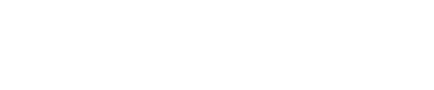 千元143    劳动保护费千元144      其中：保健补贴、洗理费千元145    服装费千元146    防疫费千元147    劳务费千元148      (1)劳务派遣费千元149        工资、社保费千元150        劳务管理费千元151      (2)劳务外包千元152    折旧费千元153    使用权资产折旧千元154      其中：房屋千元155    低值易耗品摊销千元156    无形资产摊销千元157指  标  名  称计量单位代码金  额甲乙丙1    装饰装修费千元158    长期待摊费用千元159    办公费千元160    会议费千元161    差旅费千元162    修理费千元163    运输费千元164      其中：对外支付的运杂费千元165            燃料费千元166            车辆保险费千元167    车费千元168      其中：燃料费千元169            过路过桥费千元170            修理费千元171    交通费千元172    燃料费千元173    装卸费千元174    包装费千元175    仓储费千元176    保险费 千元177    咨询费千元178    诉讼费千元179    招待费千元180    印刷费千元181    培训费千元182    水费千元183    电费千元184    邮政通信费千元185      其中：邮政费千元186            互联网费千元187    许可证费千元188    代理服务费千元189    董事会费千元190    聘请中介机构费（审计费）千元191    排污费千元192    绿化费千元193    防洪建设维护费千元194    上交管理费千元195    警卫消防费千元196    技术服务费千元197    招聘费千元198指  标  名  称计量单位代码金  额甲乙丙1    物业管理费千元199    行业会费千元200    物料消耗千元201    技术转让费千元202    人防基金千元203    环保卫生费千元204    外事费千元205    职工取暖费和防暑降温费千元206    取暖费千元207    其他管理费用千元208四、研发费用千元209五、财务费用千元210    利息费用千元211    利息收入千元212    汇兑损益千元213    坏账损失千元214    手续费千元215      其中：支付证券公司手续费千元216    其他财务费用千元217六、损益及分配———    营业收入千元218      其中：主营业务收入千元219    营业成本千元220    税金及附加千元221    资产减值损失千元222    信用减值损失千元223    净敞口套期收益千元224    公允价值变动收益千元225    资产处置收益千元226    投资收益千元227    其他收益千元228    营业利润千元229统一社会信用代码□□□□□□□□□□□□□□□□□□统一社会信用代码□□□□□□□□□□□□□□□□□□统一社会信用代码□□□□□□□□□□□□□□□□□□表    号：F708-13表尚未领取统一社会信用代码的填原组织机构代码□□□□□□□□－□尚未领取统一社会信用代码的填原组织机构代码□□□□□□□□－□尚未领取统一社会信用代码的填原组织机构代码□□□□□□□□－□制定机关：国家统计局单位详细名称：单位详细名称：单位详细名称：文    号：国统字〔2022〕65号行业代码：□□□□有效期至：２０２２年１２月指  标  名  称指  标  名  称计量单位代码企业金额指  标  名  称指  标  名  称计量单位代码企业金额娱乐金额甲甲乙丙12一、主营业务成本一、主营业务成本千元001    工资    工资千元002    福利费    福利费千元003    住房公积金    住房公积金千元004    住房补贴    住房补贴千元005    社保费    社保费千元006    奖金和补贴    奖金和补贴千元007    年金    年金千元008    工会经费    工会经费千元009    职工教育经费    职工教育经费千元010    劳动保护费    劳动保护费千元011      其中：保健补贴、洗理费      其中：保健补贴、洗理费千元012    服装费    服装费千元013    防疫费    防疫费千元014    劳务费    劳务费千元015      (1)劳务派遣费      (1)劳务派遣费千元016        工资、社保费        工资、社保费千元017        劳务管理费        劳务管理费千元018      (2)劳务外包      (2)劳务外包千元019    折旧费    折旧费千元020    使用权资产折旧    使用权资产折旧千元021      其中：房屋      其中：房屋千元022    装饰装修费    装饰装修费千元023    办公费    办公费千元024    会议费    会议费千元025    差旅费    差旅费千元026    修理费    修理费千元027    运输费    运输费千元028      其中：对外支付的运杂费      其中：对外支付的运杂费千元029            燃料费            燃料费千元030            车辆保险费            车辆保险费千元031    装卸费    装卸费千元032    仓储费    仓储费千元033指  标  名  称计量单位代码企业金额指  标  名  称计量单位代码企业金额娱乐金额甲乙丙12    保险费 千元034    印刷费千元035    培训费千元036    水费千元037    电费千元038    邮政通信费千元039      其中：邮政费千元040            互联网费千元041    警卫消防费千元042    招聘费千元043    物业管理费千元044    职工取暖费和防暑降温费千元045    取暖费千元046    平台交易服务费千元047    食品销售成本千元048      (1)粮食加工类千元049—      (2)肉禽蛋类千元050—      (3)水产品类千元051—      (4)蔬菜类千元052—      (5)糖类千元053—      (6)烟草类千元054—      (7)酒类千元055—      (8)饮料类千元056—      (9)其他类食品千元057—    其他商品销售成本千元058      (1)服装、鞋帽、针纺织品类千元059—      (2)化妆品类千元060—      (3)金银珠宝类千元061—      (4)日用品类千元062—      (5)五金、电料类千元063—      (6)体育、娱乐用品类千元064—      (7)书报杂志类千元065—      (8)电子出版物及音像制品类千元066—      (9)家用电器和音像器材类千元067—      (10)中西药品类千元068—      (11)文化办公用品类千元069—      (12)棉麻类千元070—      (13)其他类千元071—    其他成本千元072二、销售费用千元073—指  标  名  称计量单位代码企业金额指  标  名  称计量单位代码企业金额娱乐金额甲乙丙12    工资千元074—    福利费千元075—    住房公积金千元076—    住房补贴千元077—    社保费千元078—    奖金和补贴千元079—    年金千元080—    工会经费千元081—    职工教育经费千元082—    劳动保护费千元083—      其中：保健补贴、洗理费千元084—    服装费千元085—    防疫费千元086—    劳务费千元087—      (1)劳务派遣费千元088—        工资、社保费千元089—        劳务管理费千元090—      (2)劳务外包千元091—    折旧费千元092—    使用权资产折旧千元093—      其中：房屋千元094—    低值易耗品摊销千元095—    无形资产摊销千元096—    装饰装修费千元097—    长期待摊费用千元098—    办公费千元099—    会议费千元100—    差旅费千元101—    修理费千元102—    运输费千元103—      其中：对外支付的运杂费千元104—            燃料费千元105—            车辆保险费千元106—    车费千元107—      其中：燃料费千元108—            过路过桥费千元109—            修理费千元110—    交通费千元111—    燃料费千元112—    装卸费千元113—指  标  名  称计量单位代码企业金额指  标  名  称计量单位代码企业金额娱乐金额甲乙丙12    包装费千元114—    仓储费千元115—    保险费 千元116—    咨询费千元117—    诉讼费千元118—    招待费千元119—    广告费千元120—    展览费千元121—    印刷费千元122—    宣传费千元123—    培训费千元124—    水费千元125—    电费千元126—    邮政通信费千元127—      其中：邮政费千元128—            互联网费千元129—    通关报关费千元130—    许可证费千元131—    检验费千元132—    代理服务费千元133—    委托代销费千元134—    平台交易服务费千元135—    洗涤费千元136—    物料消耗千元137—    取暖费千元138—    职工取暖费和防暑降温费千元139—    门票返佣费千元140—    其他销售费用千元141—三、管理费用千元142—    工资千元143—    福利费千元144—    住房公积金千元145—    住房补贴千元146—    社保费千元147—    奖金和补贴千元148—    年金千元149—    工会经费千元150—    职工教育经费千元151—    劳动保护费千元152—      其中：保健补贴、洗理费千元153—指  标  名  称计量单位代码企业金额指  标  名  称计量单位代码企业金额娱乐金额甲乙丙12    服装费千元154—    防疫费千元155—    劳务费千元156—      (1)劳务派遣费千元157—        工资、社保费千元158—        劳务管理费千元159—      (2)劳务外包千元160—    折旧费千元161—    使用权资产折旧千元162—      其中：房屋千元163—    低值易耗品摊销千元164—    无形资产摊销千元165—    装饰装修费千元166—    长期待摊费用千元167—    办公费千元168—    会议费千元169—    差旅费千元170—    修理费千元171—    运输费千元172—      其中：对外支付的运杂费千元173—            燃料费千元174—            车辆保险费千元175—    车费千元176—      其中：燃料费千元177—            过路过桥费千元178—            修理费千元179—    交通费千元180—    燃料费千元181—    装卸费千元182—    包装费千元183—    仓储费千元184—    保险费 千元185—    咨询费千元186—    诉讼费千元187—    招待费千元188—    印刷费千元189—    培训费千元190—    水费千元191—    电费千元192—    邮政通信费千元193—指  标  名  称计量单位代码企业金额指  标  名  称计量单位代码企业金额娱乐金额甲乙丙12      其中：邮政费千元194—            互联网费千元195—    许可证费千元196—    代理服务费千元197—    董事会费千元198—    聘请中介机构费（审计费）千元199—    排污费千元200—    绿化费千元201—    防洪建设维护费千元202—    上交管理费千元203—    警卫消防费千元204—    技术服务费千元205—    招聘费千元206—    物业管理费千元207—    行业会费千元208—    物料消耗千元209—    技术转让费千元210—    外事费千元211—    洗涤费千元212—    体检费千元213—    人防基金千元214—    环保卫生费千元215—    职工取暖费和防暑降温费千元216—    取暖费千元217—    其他管理费用千元218—四、研发费用千元219—五、财务费用千元220—    利息费用千元221—    利息收入千元222—    汇兑损益千元223—    坏账损失千元224—    手续费千元225—      其中：支付证券公司手续费千元226—    其他财务费用千元227—六、损益及分配————    营业收入千元228—      其中：主营业务收入千元229—    营业成本千元230—    税金及附加千元231—    资产减值损失千元232—指  标  名  称计量单位代码企业金额指  标  名  称计量单位代码企业金额娱乐金额甲乙丙12    信用减值损失千元233—    净敞口套期收益千元234—    公允价值变动收益千元235—    资产处置收益千元236—    投资收益千元237—    其他收益千元238—    营业利润千元239—统一社会信用代码□□□□□□□□□□□□□□□□□□统一社会信用代码□□□□□□□□□□□□□□□□□□统一社会信用代码□□□□□□□□□□□□□□□□□□统一社会信用代码□□□□□□□□□□□□□□□□□□统一社会信用代码□□□□□□□□□□□□□□□□□□表    号：表    号：F708-14表尚未领取统一社会信用代码的填原组织机构代码□□□□□□□□－□尚未领取统一社会信用代码的填原组织机构代码□□□□□□□□－□尚未领取统一社会信用代码的填原组织机构代码□□□□□□□□－□尚未领取统一社会信用代码的填原组织机构代码□□□□□□□□－□尚未领取统一社会信用代码的填原组织机构代码□□□□□□□□－□制定机关：制定机关：国家统计局单位详细名称：单位详细名称：单位详细名称：单位详细名称：单位详细名称：文    号：文    号：国统字〔2022〕65号行业代码：□□□□有效期至：有效期至：２０２２年１２月指 标 名 称指 标 名 称计量单位代码企业金额企业金额指 标 名 称指 标 名 称计量单位代码企业金额企业金额企业所属行业小类金额企业所属行业小类金额甲甲乙丙1122一、主营业务成本一、主营业务成本千元001    工资    工资千元002    福利费    福利费千元003    物料消耗    物料消耗千元004      (1)农产品类      (1)农产品类千元005      (2)纺织品类      (2)纺织品类千元006      (3)服装鞋帽类      (3)服装鞋帽类千元007      (4)皮革类      (4)皮革类千元008      (5)家具类      (5)家具类千元009      (6)化学品类      (6)化学品类千元010      (7)橡胶制品类      (7)橡胶制品类千元011      (8)塑料制品类      (8)塑料制品类千元012      (9)金属制品类      (9)金属制品类千元013      (10)电子计算机配件      (10)电子计算机配件千元014      (11)电线、电缆、光缆及电工器材      (11)电线、电缆、光缆及电工器材千元015      (12)计算机网络设备及计算机外部设备      (12)计算机网络设备及计算机外部设备千元016      (13)复印纸、打印纸等      (13)复印纸、打印纸等千元017      (14)磁盘、光盘等记录材料      (14)磁盘、光盘等记录材料千元018      (15)视听设备      (15)视听设备千元019      (16)账簿等本册类      (16)账簿等本册类千元020      (17)仪器仪表类      (17)仪器仪表类千元021      (18)建筑材料类      (18)建筑材料类千元022      (19)其他      (19)其他千元023    办公费    办公费千元024    差旅费    差旅费千元025    交通费    交通费千元026    修理费    修理费千元027    折旧费    折旧费千元028    保管费    保管费千元029    会议费    会议费千元030    使用权折旧    使用权折旧千元031      其中：房屋      其中：房屋千元032    招待费    招待费千元033指 标 名 称计量单位代码企业金额指 标 名 称计量单位代码企业金额企业所属行业小类金额甲乙丙12    保险费千元034    燃料费千元035      其中：汽油、柴油千元036            天然气千元037            煤气千元038    水费千元039    电费千元040    印刷费千元041    稿费千元042    社保费千元043    工会经费千元044    劳务费千元045      (1)劳务派遣费千元046        工资、社保费千元047        劳务管理费千元048      (2)劳务外包千元049    运输费千元050    咨询费千元051    搬运费千元052    保洁费千元053    土地收购和整治费用千元054    取暖费千元055    服装费千元056    通讯费千元057    急救药品千元058    绿化费千元059    拍摄费千元060    邮政通信费千元061      其中：邮政费千元062            互联网费千元063    平台交易服务费千元064    其他成本千元065二、销售费用千元066—    工资千元067—    福利费千元068—    住房公积金千元069—    住房补贴千元070—    社保费千元071—    奖金和补贴千元072—    年金千元073—指 标 名 称计量单位代码企业金额指 标 名 称计量单位代码企业金额企业所属行业小类金额甲乙丙12    工会经费千元074—    职工教育经费千元075—    劳动保护费千元076—      其中：保健补贴、洗理费千元077—    服装费千元078—    防疫费千元079—    劳务费千元080—      (1)劳务派遣费千元081—        工资、社保费千元082—        劳务管理费千元083—      (2)劳务外包千元084—    折旧费千元085—    使用权资产折旧千元086—      其中：房屋千元087—    低值易耗品摊销千元088—    无形资产摊销千元089—    装饰装修费千元090—    长期待摊费用千元091—    办公费千元092—    会议费千元093—    差旅费千元094—    修理费千元095—    运输费千元096—      其中：对外支付的运杂费千元097—            燃料费千元098—            车辆保险费千元099—    车费千元100—      其中：燃料费千元101—            过路过桥费千元102—            修理费千元103—    交通费千元104—    燃料费千元105—    装卸费千元106—    包装费千元107—    仓储费千元108—    保险费千元109—    咨询费千元110—    诉讼费千元111—    招待费千元112—    广告费千元113—指 标 名 称计量单位代码企业金额指 标 名 称计量单位代码企业金额企业所属行业小类金额甲乙丙12    展览费千元114—    印刷费千元115—    宣传费千元116—    培训费千元117—    水费千元118—    电费千元119—    邮政通信费千元120—      其中：邮政费千元121—            互联网费千元122—    通关报关费千元123—    许可证费千元124—    检验费千元125—    代理服务费千元126—    委托代销费千元127—    平台交易服务费千元128    电子设备运转维护费千元129—      其中：购买可携带和移动的存储设备千元130—    网络布线千元131—    安全防卫费千元132—    取暖费千元133—    客户服务费千元134—    试验费千元135—    广播电视会费千元136—    营销服务费千元137—    总部管理费千元138—    技术服务费千元139—    平台服务费千元140—    其他销售费用千元141—三、管理费用千元142—    工资千元143—    福利费千元144—    住房公积金千元145—    住房补贴千元146—    社保费千元147—    奖金和补贴千元148—    年金千元149—    工会经费千元150—    职工教育经费千元151—    劳动保护费千元152—      其中：保健补贴、洗理费千元153—指 标 名 称计量单位代码企业金额指 标 名 称计量单位代码企业金额企业所属行业小类金额甲乙丙12    服装费千元154—    防疫费千元155—    劳务费千元156—      (1)劳务派遣费千元157—        工资、社保费千元158—        劳务管理费千元159—      (2)劳务外包千元160—    折旧费千元161—    使用权资产折旧千元162—      其中：房屋千元163—    低值易耗品摊销千元164—    无形资产摊销千元165—    装饰装修费千元166—    长期待摊费用千元167—    办公费千元168—    会议费千元169—    差旅费千元170—    修理费千元171—    运输费千元172—      其中：对外支付的运杂费千元173—            燃料费千元174—            车辆保险费千元175—    车费千元176—      其中：燃料费千元177—            过路过桥费千元178—            修理费千元179—    交通费千元180—    燃料费千元181—    装卸费千元182—    包装费千元183—    仓储费千元184—    保险费千元185—    咨询费千元186—    诉讼费千元187—    招待费千元188—    印刷费千元189—    培训费千元190—    水费千元191—    电费千元192—    邮政通信费千元193—指 标 名 称计量单位代码企业金额指 标 名 称计量单位代码企业金额企业所属行业小类金额甲乙丙12      其中：邮政费千元194—            互联网费千元195—    许可证费千元196—    代理服务费千元197—    董事会费千元198—    聘请中介机构费（审计费）千元199—    排污费千元200—    绿化费千元201—    防洪建设维护费千元202—    上交管理费千元203—    警卫消防费千元204—    技术服务费千元205—    招聘费千元206—    物业管理费千元207—    行业会费千元208—    职工取暖费和防暑降温费千元209—    取暖费千元210—    技术转让费千元211—    技术服务费千元212—    出国人员经费千元213—    残疾人就业保障金千元214—    宣传费千元215—    广告费千元216—    展览费千元217—    人防基金千元218—    环保卫生费千元219—    总部管理费千元220—    年检登记费千元221—    公证费千元222—    其他管理费用千元223—四、研发费用千元224—五、财务费用千元225—    利息费用千元226—    利息收入千元227—    汇兑损益千元228—    坏账损失千元229—    手续费千元230—      其中：支付证券公司手续费千元231—    其他财务费用千元232—六、损益及分配————指 标 名 称计量单位代码企业金额指 标 名 称计量单位代码企业金额企业所属行业小类金额甲乙丙12    营业收入千元233—      其中：主营业务收入千元234—    营业成本千元235—    税金及附加千元236—    资产减值损失千元237—    信用减值损失千元238—    净敞口套期收益千元239—    公允价值变动收益千元240—    资产处置收益千元241—    投资收益千元242—    其他收益千元243—    营业利润千元244—统一社会信用代码□□□□□□□□□□□□□□□□□□统一社会信用代码□□□□□□□□□□□□□□□□□□统一社会信用代码□□□□□□□□□□□□□□□□□□表    号：711-7表尚未领取统一社会信用代码的填原组织机构代码□□□□□□□□－□尚未领取统一社会信用代码的填原组织机构代码□□□□□□□□－□尚未领取统一社会信用代码的填原组织机构代码□□□□□□□□－□制定机关：国家统计局单位详细名称：单位详细名称：单位详细名称：文    号：国统字〔2022〕65号行业代码：□□□□有效期至：２０２２年１２月指  标  名  称指  标  名  称计量单位代码金  额甲甲乙丙1一、固定资产原价一、固定资产原价千元01二、本年收入合计二、本年收入合计千元02    其中：财政拨款    其中：财政拨款千元03          事业收入          事业收入千元04          经营收入          经营收入千元05三、本年支出合计三、本年支出合计千元06    工资福利支出    工资福利支出千元07      基本工资      基本工资千元08      津贴补贴      津贴补贴千元09      奖金      奖金千元10      伙食补助费      伙食补助费千元11      绩效工资      绩效工资千元12      机关事业单位基本养老保险缴费      机关事业单位基本养老保险缴费千元13      职业年金缴费      职业年金缴费千元14      职工基本医疗保险缴费      职工基本医疗保险缴费千元15      公务员医疗补助缴费      公务员医疗补助缴费千元16      其他社会保障缴费      其他社会保障缴费千元17      住房公积金      住房公积金千元18      其他工资福利支出      其他工资福利支出千元19    商品和服务支出    商品和服务支出千元20      办公费      办公费千元21      印刷费      印刷费千元22      咨询费      咨询费千元23      手续费      手续费千元24      水费      水费千元25      电费      电费千元26      邮电费      邮电费千元27        其中：邮政费        其中：邮政费千元28              网络通讯费              网络通讯费千元29      取暖费      取暖费千元30        其中：取暖用燃料费        其中：取暖用燃料费千元31              热力费              热力费千元32              炉具购置费              炉具购置费千元33指  标  名  称计量单位代码金  额甲乙丙1              锅炉临时工工资千元34              职工宿舍取暖费千元35              其他千元36      物业管理费千元37      差旅费千元38      因公出国（境）费用千元39      维修（护）费千元40      租赁费千元41        其中：房屋租赁费千元42      会议费千元43      培训费千元44      公务接待费千元45      专用材料费千元46        其中：药品及医疗耗材千元47              农用材料千元48              兽医用品千元49              实验室用品千元50              专用服装千元51              消耗性体育用品千元52              专用工具和仪器千元53              艺术部门专用材料和用品千元54              广播电视台发射台发射机的电力、材料千元55      被装购置费千元56      专用燃料费千元57      劳务费千元58        (1)劳务派遣费千元59          工资、社保费千元60          劳务管理费千元61        (2)劳务外包千元62      委托业务费千元63      工会经费千元64      福利费千元65      公务用车运行维护费千元66      其他交通费用千元67      税金及附加费用千元68      其他商品和服务支出千元69    对个人和家庭的补助千元70      离休费千元71      退休费千元72      退职（役）费千元73      抚恤金千元74指  标  名  称计量单位代码金  额甲乙丙1      生活补助千元75      救济费千元76      医疗费补助千元77      助学金千元78      奖励金千元79      个人农业生产补贴千元80      代缴社会保险费千元81      其他对个人和家庭的补助支出千元82    债务利息及费用支出千元83    资本性支出（基本建设）千元84    资本性支出千元85    对企业补助（基本建设）千元86    对企业补助千元87    对社会保障基金补助千元88    其他支出千元89四、经营税金千元90五、本年收支结余千元91统一社会信用代码□□□□□□□□□□□□□□□□□□统一社会信用代码□□□□□□□□□□□□□□□□□□统一社会信用代码□□□□□□□□□□□□□□□□□□表    号：711-8表尚未领取统一社会信用代码的填原组织机构代码□□□□□□□□－□尚未领取统一社会信用代码的填原组织机构代码□□□□□□□□－□尚未领取统一社会信用代码的填原组织机构代码□□□□□□□□－□制定机关：国家统计局单位详细名称：单位详细名称：单位详细名称：文    号：国统字〔2022〕65号行业代码：□□□□有效期至：２０２２年１２月指  标  名  称指  标  名  称计量单位代码金  额甲甲乙丙1一、固定资产一、固定资产千元01二、本年收入合计二、本年收入合计千元02    捐赠收入    捐赠收入千元03    会费收入    会费收入千元04    提供服务收入    提供服务收入千元05    政府补助收入    政府补助收入千元06    商品销售收入    商品销售收入千元07    投资收益    投资收益千元08    其他收入    其他收入千元09三、本年费用合计三、本年费用合计千元10    业务活动成本    业务活动成本千元11    管理费用    管理费用千元12      董（理）事会费      董（理）事会费千元13      工资      工资千元14      奖金      奖金千元15      津贴      津贴千元16      福利费      福利费千元17      住房公积金      住房公积金千元18      住房补贴      住房补贴千元19      社会保障费      社会保障费千元20      离退休人员工资与补助      离退休人员工资与补助千元21      办公费      办公费千元22      水电费      水电费千元23      邮电费      邮电费千元24      物业管理费      物业管理费千元25      差旅费      差旅费千元26      折旧费      折旧费千元27      修理费      修理费千元28      无形资产摊销费        无形资产摊销费  千元29      存货盘亏损失      存货盘亏损失千元30      资产减值损失      资产减值损失千元31      预计负债发生损失      预计负债发生损失千元32      中介机构费      中介机构费千元33指  标  名  称计量单位代码金  额甲乙丙1      应偿还受赠资产千元34      其他管理费用千元35    筹资费用千元36      其中：募款活动费千元37            印刷费千元38            宣传资料费千元39            借款费用千元40            利息净支出千元41            汇兑净损失千元42            手续费千元43            其他筹资费用千元44    其他费用千元45四、净资产变动额（减少以“-”填列）千元46表    号：表    号：表    号：708-1表708-1表708-1表统一社会信用代码□□□□□□□□□□□□□□□□□□统一社会信用代码□□□□□□□□□□□□□□□□□□统一社会信用代码□□□□□□□□□□□□□□□□□□统一社会信用代码□□□□□□□□□□□□□□□□□□统一社会信用代码□□□□□□□□□□□□□□□□□□统一社会信用代码□□□□□□□□□□□□□□□□□□统一社会信用代码□□□□□□□□□□□□□□□□□□统一社会信用代码□□□□□□□□□□□□□□□□□□统一社会信用代码□□□□□□□□□□□□□□□□□□制定机关：制定机关：制定机关：国家统计局国家统计局国家统计局尚未领取统一社会信用代码的填原组织机构代码□□□□□□□□－□尚未领取统一社会信用代码的填原组织机构代码□□□□□□□□－□尚未领取统一社会信用代码的填原组织机构代码□□□□□□□□－□尚未领取统一社会信用代码的填原组织机构代码□□□□□□□□－□尚未领取统一社会信用代码的填原组织机构代码□□□□□□□□－□尚未领取统一社会信用代码的填原组织机构代码□□□□□□□□－□尚未领取统一社会信用代码的填原组织机构代码□□□□□□□□－□尚未领取统一社会信用代码的填原组织机构代码□□□□□□□□－□尚未领取统一社会信用代码的填原组织机构代码□□□□□□□□－□文    号：文    号：文    号：国统字〔2022〕65号国统字〔2022〕65号国统字〔2022〕65号单位详细名称：单位详细名称：单位详细名称：有效期至：有效期至：有效期至：２０２２年１２月２０２２年１２月２０２２年１２月指 标 名 称计量单位代码代码支付运输费支付运输费的货物价值
（含运费）指 标 名 称计量单位代码代码支付运输费铁路运输道路运输水上运输航空运输管道运输多式联运和运输代理装卸搬运和仓储装卸搬运和仓储邮政（快递）支付运输费的货物价值
（含运费）甲乙丙丙123456788910合   计千元0101（按工业企业材料消耗分类目录填报）——————————————（工业企业材料消耗分类目录名称）——————————————  …表    号：708-2表统一社会信用代码□□□□□□□□□□□□□□□□□□统一社会信用代码□□□□□□□□□□□□□□□□□□统一社会信用代码□□□□□□□□□□□□□□□□□□统一社会信用代码□□□□□□□□□□□□□□□□□□统一社会信用代码□□□□□□□□□□□□□□□□□□制定机关：国家统计局尚未领取统一社会信用代码的填原组织机构代码□□□□□□□□－□尚未领取统一社会信用代码的填原组织机构代码□□□□□□□□－□尚未领取统一社会信用代码的填原组织机构代码□□□□□□□□－□尚未领取统一社会信用代码的填原组织机构代码□□□□□□□□－□尚未领取统一社会信用代码的填原组织机构代码□□□□□□□□－□文    号：国统字〔2022〕65号单位详细名称：有效期至：２０２２年１２月指 标 名 称指 标 名 称指 标 名 称计量单位代码金 额金 额甲甲甲乙丙11合计合计合计千元01  火车费（含空调费、订票费）  火车费（含空调费、订票费）  火车费（含空调费、订票费）千元02  长途汽车费  长途汽车费  长途汽车费千元03  轮船费  轮船费  轮船费千元04  飞机费  飞机费  飞机费千元05  住宿费  住宿费  住宿费千元06  伙食费  伙食费  伙食费千元07  保险费  保险费  保险费千元08  会务费  会务费  会务费千元09  资料费  资料费  资料费千元10  通行费  通行费  通行费千元11  燃油费  燃油费  燃油费千元12  公杂费  公杂费  公杂费千元13    其中：市内交通费    其中：市内交通费    其中：市内交通费千元14          电话费          电话费          电话费千元15          支付个人部分          支付个人部分          支付个人部分千元16  其他  其他  其他千元17表    号：表    号：708-3表统一社会信用代码□□□□□□□□□□□□□□□□□□统一社会信用代码□□□□□□□□□□□□□□□□□□统一社会信用代码□□□□□□□□□□□□□□□□□□统一社会信用代码□□□□□□□□□□□□□□□□□□统一社会信用代码□□□□□□□□□□□□□□□□□□制定机关：制定机关：国家统计局尚未领取统一社会信用代码的填原组织机构代码□□□□□□□□－□尚未领取统一社会信用代码的填原组织机构代码□□□□□□□□－□尚未领取统一社会信用代码的填原组织机构代码□□□□□□□□－□尚未领取统一社会信用代码的填原组织机构代码□□□□□□□□－□尚未领取统一社会信用代码的填原组织机构代码□□□□□□□□－□文    号：文    号：国统字〔2022〕65号单位详细名称：有效期至：有效期至：２０２２年１２月指 标 名 称指 标 名 称指 标 名 称计量单位代码代码金 额金 额甲甲甲乙丙丙11合   计合   计合   计千元0101（按工业企业材料消耗分类目录填报）（按工业企业材料消耗分类目录填报）（按工业企业材料消耗分类目录填报）—————（工业企业材料消耗分类目录名称）（工业企业材料消耗分类目录名称）（工业企业材料消耗分类目录名称）—————  …  …  …表    号：708-4表统一社会信用代码□□□□□□□□□□□□□□□□□□统一社会信用代码□□□□□□□□□□□□□□□□□□统一社会信用代码□□□□□□□□□□□□□□□□□□统一社会信用代码□□□□□□□□□□□□□□□□□□统一社会信用代码□□□□□□□□□□□□□□□□□□制定机关：国家统计局尚未领取统一社会信用代码的填原组织机构代码□□□□□□□□－□尚未领取统一社会信用代码的填原组织机构代码□□□□□□□□－□尚未领取统一社会信用代码的填原组织机构代码□□□□□□□□－□尚未领取统一社会信用代码的填原组织机构代码□□□□□□□□－□尚未领取统一社会信用代码的填原组织机构代码□□□□□□□□－□文    号：国统字〔2022〕65号单位详细名称：有效期至：２０２２年１２月指 标 名 称指 标 名 称指 标 名 称计量单位代码金 额金 额甲甲甲乙丙11合计合计合计千元01  针织或钩针编织及其制品  针织或钩针编织及其制品  针织或钩针编织及其制品千元02  纺织制成品  纺织制成品  纺织制成品千元03  纺织服装服饰  纺织服装服饰  纺织服装服饰千元04  皮革、皮毛、羽毛及其制品  皮革、皮毛、羽毛及其制品  皮革、皮毛、羽毛及其制品千元05  鞋  鞋  鞋千元06  家具  家具  家具千元07  专业化学产品和炸药、火工、焰火产品  专业化学产品和炸药、火工、焰火产品  专业化学产品和炸药、火工、焰火产品千元08  橡胶制品  橡胶制品  橡胶制品千元09  塑料制品  塑料制品  塑料制品千元10  金属制品  金属制品  金属制品千元11  文化、办公用机械  文化、办公用机械  文化、办公用机械千元12  其他通用设备  其他通用设备  其他通用设备千元13  其他专业设备  其他专业设备  其他专业设备千元14  汽车零部件及配件  汽车零部件及配件  汽车零部件及配件千元15  其他交通运输设备  其他交通运输设备  其他交通运输设备千元16  电机  电机  电机千元17  家用器具  家用器具  家用器具千元18  其他电气机械和器材  其他电气机械和器材  其他电气机械和器材千元19  计算机  计算机  计算机千元20  通信设备  通信设备  通信设备千元21  视听设备  视听设备  视听设备千元22  电子元器件  电子元器件  电子元器件千元23  其他电子设备  其他电子设备  其他电子设备千元24  仪器仪表  仪器仪表  仪器仪表千元25序码产品名称主要产品0111稻谷早籼稻；晚籼稻；中籼稻；粳稻；糯稻；其他稻谷。0112小麦硬质小麦；软质小麦；混合小麦；其他小麦。0113玉米白玉米；黄玉米；糯玉米；甜玉米；其他玉米。0131棉花籽棉；棉花秆；其他棉花。0199其他农产品谷子；高粱；大麦；燕麦；黑麦；荞麦；谷物种植副产品；其他谷物；大豆；绿豆；红小豆；干豌豆；小扁豆；干蚕豆；芸豆；饭豆；干豇豆；鹰嘴豆；大豆秸；其他杂豆；花生；油菜籽；葵花籽；棉籽；蓖麻籽；芝麻；胡麻籽；芥子；红花籽；油棕果及油棕仁；罂粟子；油料种植副产品；马铃薯；木薯；甘薯；薯藤；其他薯类；生亚麻；生苎麻；生黄红麻；生线麻；生苘麻；生白菜类蔬菜；荠菜类蔬菜；甘蓝类蔬菜；根茎类蔬菜；瓜菜类蔬菜；豆类蔬菜；茄果类蔬菜；莴苣及菊苣类蔬菜；葱蒜类蔬菜；水生蔬菜；养植蔬菜及其他蔬菜；蔬菜籽；平菇；原菇；金针菇；鸡腿菇；杏鲍菇；茶树菇；滑菇；草菇；猴头菌；香菇；竹荪；黑木耳；其他食用菌；盆栽花；鲜切花及花蕾；切叶；切枝；干燥花；花卉种球；花卉种子；花卉种苗；园艺产品；草种；其他盆景及园艺产品；苹果；梨；樱桃；枣；红果；桃；李子；石榴；杏核；杏；杨梅；巨峰葡萄；玫瑰香葡萄；红提葡萄；酿造葡萄；其他葡萄；柑橘；橙；柚类；金柑；其他柑橘类水果；香蕉；菠萝；龙眼；枇杷；荔枝；芒果；火龙果；其他热带水果；瓜类水果；草莓；黑莓；桑椹；猕猴桃；其他水果；椰子；腰果；核桃；山核桃；栗子；松子；榛子等食用坚果；油棕果及油棕仁；油橄榄果；调味香料；香味料；茶叶；其他饮料原料；甘草；人身；当归；田七；党参；黄连；冬虫夏草；半夏；黄芪；灵芝；五味子等中草药材；苜蓿；青饲料；饲料牧草；饲料作物用种子；水生植物类；其他作物茎、杆、根；其他农作物副产品。0200林业产品林木种子；灌木、藤木及相关林木种子；针叶乔木苗类；阔叶乔木苗类；果树苗；竹苗；灌木树苗；人工造林服务；飞播造林服务；其他造林服务；林木种植管理服务；林木灌溉服务；其他林木抚育管理服务；针叶原木；非针叶原木；针叶木小规格木材；其他木小规格木材；薪材；短条及细枝等；毛竹；水竹；淡竹；其他竹材；林区竹材运输服务；其他竹材采伐产品；藤条；柳条；柠条；荆条；桑条；野生乔木；野生灌木；野生藤木；天然橡胶；天然树脂、树胶；栲胶原料；非直接食用果类；灯心草；菖蒲；葵叶；染色、鞣革用植物原料；野生植物采集产品；其他林产品。0300饲养动物及其产品牛；生牛奶；同一农（牧）场或农户生产加工的生牛奶以及奶酪、黄油等；同一农（牧）场或农户生产加工的牛毛；牦牛毛；马；马毛；生马奶；同一农（牧）场或农户生产加工的生马奶；同一农（牧）场或农户生产加工的马毛；整张生马皮；猪；整张生猪皮；猪鬃；绵羊；山羊；能繁殖母羊；羔羊；山羊绒；整张羔羊生毛皮；制刷用山羊毛；骆驼；骆驼毛；驴；骡；其他活牲畜；蛋鸡；雏鸡；肉鸡；其他活鸡；鸡蛋；雏鸭；成鸭；鸭蛋；雏鹅；成鹅；鹅蛋；活火鸡；鸽子；鸵鸟；野鸭；鹌鹑；其他家禽和禽蛋；野兔；狐狸；其他野生动物；水禽；雉鸡；野鸡；其他野生鸟类；食用爬行动物；其他爬行动物；各种鸟类；猫、狗、兔等家养动物；鹿、貂、狐狸等；蛙类动物；蜂；蚕；其他未列明饲养活动物；天然蜂蜜及副产品；蚕茧；兔毛、其他制刷用兽毛；整张水貂皮、整张兔皮、其他整张生毛皮；其他畜禽产品。0400渔业产品海水养殖鱼；海水养殖虾；海水养殖蟹；海水养殖贝类；海水养殖藻类；其他海水养殖产品；海水养殖鱼苗；海水养殖虾种苗；海水养殖蟹苗；淡水养殖贝类；其他淡水养殖产品；淡水养殖鱼苗；淡水养殖虾苗；淡水养殖蟹种苗；淡水养殖贝壳种苗；淡水养殖藻类种苗；其他淡水养殖产品种苗；海水捕捞鲜鱼；海水捕捞虾；海水捕捞蟹；海水捕捞贝类；海水捕捞软体水生动物；其他海水捕捞产品；捕捞淡水鱼；淡水捕捞鲜虾；淡水捕捞蟹；淡水捕捞鲜软体动物；淡水捕捞螺旋藻；其他淡水捕捞产品。序码产品名称主要产品0500农、林、牧、渔服务收费或合同基础上提供的农作物收获农业机械服务；收费或合同基础上提供的农作物播种农业机械服务；收费或合同基础上提供的农作物施肥、撒农药农业机械服务；收费或合同基础上提供的田间土地整理农业机械服务；其他收费或合同基础上提供的农业机械服务；农业水利灌溉系统的经营、管理；皮棉；农户的水果干制；农产品初加工服务；为种植某种农作物，促进其生长或防止病虫害的活动；农场劳务承包人的活动；农村土地整理服务；与花草的种植、截枝、修整和花园的修建和维修，以及树木的整容活动有关的农业服务活动；农业园艺服务；其他未列明农业服务。0610烟煤和无烟煤森林病虫、鼠、兽害防治服务；森林防火服务；木竹材林产品采集后的初级加工；非木竹材林产品采集后的初级加工；林业机械服务；森林管理站、木材检查站、治沙站等进行的林业服务活动；其他未列明的林业服务。0620褐煤褐煤；褐煤洗块煤；褐煤洗粒级煤；褐煤洗混末煤；褐煤洗中煤；褐煤筛选块煤。0690其他煤炭泥炭（泥煤）；石煤；风化煤；煤矸石；其他未列明煤炭采选产品。0711陆地石油陆地中提取的：天然原油；从沥青矿中提取的原油；沥青页岩；油母页岩；焦（重）油砂；其他油页岩；沥青矿原油。0712海洋石油海洋中提取的：天然原油；从沥青矿中提取的原油；沥青页岩；油母页岩；焦（重）油砂；其他油页岩；沥青矿原油。0721陆地天然气陆地开采的：天然气；液化天然气；煤层气（煤田）；天然气水合物。0722海洋天然气及可燃冰海洋开采的：天然气；液化天然气；天然气水合物；可燃冰。0810铁矿铁矿石原矿；铁矿石成品矿：烧结铁矿、球团铁矿、其他人造富铁矿。0820锰矿、铬矿锰矿石原矿；锰矿石成品矿；锰矿石；人造富锰矿；铬矿石原矿；人造富铬矿。0890其他黑色金属矿钒原矿；钒精矿；其他未列明黑色金属矿；收费的黑色金属矿开采服务。0911铜矿铜原矿；铜精矿；铜块矿；海绵铜；湿法冶炼浸出液；复用矿；其他矿。0912铅锌矿铅锌原矿；铅精矿；锌精矿；铅锌混合精矿；铅块矿；锌块矿；铅锌炉渣；其他矿。0913镍钴矿镍原矿；镍精矿；镍块矿；钴原矿；钴精矿；湿法冶炼浸出液；其他矿；钴块矿。0914锡矿锡原矿；锡精矿；锡块矿；锡贫中矿；锡铅混合精矿；锡富中矿；其他矿。0915锑矿锑原矿；锑精矿；锑块矿；铅锑混合精矿；其他矿。0916铝矿沉积型铝土矿；堆积型铝土矿；红土型铝土矿；铝精矿；铝原矿。0917镁矿天然碳酸镁（菱镁矿）；镁矿砂；盐湖光卤石；水氯镁石；其他镁矿；盐湖光卤石、水氯镁石。0919其他常用有色金属矿汞矿；铋矿；镉矿；钛矿；钠矿；其他未列明的常用有色金属矿；朱砂矿；汞锑金属；其他矿；铋块矿含；钛精矿，折氧化钛50%；高钛渣，折氧化钛90%；天然金红石，折氧化钛90%；人造金红石，折氧化钛90%；钠精矿实；钠原矿含；其他常用有色金属矿。0921金矿金原矿（砂）；金精（块）矿；金精矿；金块矿；铜精矿；铜块矿；铅精矿；铅块矿；其他矿。0922银矿银原矿；银精（块）矿；银精矿；银块矿；铜精矿；铜块矿；铅精矿；铅块矿；其他矿。0929其他贵金属矿铂族元素（铂、铱、锇、钌、钯、铑）等其他贵金属矿；含铂矿砂；其他未列明贵金属矿。0931钨钼矿钨原矿；钨精矿；钨中矿；钨细泥；钼原矿；钼精矿；钨精矿等。0932稀土金属矿镧系金属矿及与镧系金属性质相近的金属矿。0933放射性金属矿铀矿；钍矿等。0939其他稀有金属矿锂矿；铍矿；铯矿；钽矿；铌矿；钛钽铌矿；锆；稀散元素矿；其他稀有金属矿。1011石灰石、石膏石灰石；石膏类。序码产品名称主要产品1012建筑装饰用石天然大理石荒料；天然花岗石荒料；石英岩；砂岩；板岩；蜡石；其他建筑用石材、石料。其他建筑用天然石料。1013耐火土石耐火粘土；耐火粘土熟料；铁铝矾土；白云岩；煅烧白云石；红柱石；蓝晶石；夕线石；萤石；其他耐火土石类。1019粘土及其他土砂石高岭土；膨润土；膨润土粉；脱色土；硅质土；石类；天然砂；沥青碎石；其他未列明的土砂石矿产品。1020化学矿硫铁矿石；磷矿石；钾矿；硼矿；硫磺矿；重晶石；毒重石；冰晶石；冰洲晶石；硫镁矾矿；蛇纹石；天青石；天然碱；芒硝矿；天然硝石；明矾石；砷矿；其他化学矿。1030原盐海盐；湖盐；井盐；矿盐；其他原盐；井矿盐食用盐；井矿盐非食用盐；液体盐（折合盐）。1091石棉、云母矿温石棉；其他石棉；片云母；碎云母。1092石墨、滑石石墨（包括石墨粒及粉）；滑石；滑石粉；其他天然石墨。1093宝石、玉石天然宝石类矿；天然玉石类矿；彩石类矿。1099其他未列明非金属矿天然沥青类；磨料矿；其他未列明非金属矿；其他未列明的非金属矿石。1110煤炭开采和洗选专业及辅助性服务煤炭的勘探服务；在收费或合同基础上进行的煤矿的排水和泵吸活动；煤矿的试井与试钻。1120石油和天然气开采专业及辅助性服务石油和天然气开采相关的勘探活动；定向钻井和再钻，“掘进”，井架的架设、修复和拆除，油气井套管的胶接，油气井的泵送，油气井的封堵和放弃等；在收费或合同基础上进行的排水和泵吸活动；与石油或天然气开采相关的试钻；其他矿的勘探服务；在收费或合同基础上进行的其他矿的排水和泵吸活动。1190其他开采专业及辅助性服务其他矿的试井与试钻。1200其他采矿产品地热；天然水；其他未列明矿产品。1311稻谷加工品大米细粉；碾磨、脱壳谷物。1312小麦加工品小麦粉；小麦专用粉；粗磨谷物。1313玉米加工品玉米细粉；玉米粗磨（玉米渣、玉米粗粉）；玉米片；未烘烤的爆米花。1314杂粮加工品细粉；碾磨、脱壳谷物；谷物胚芽；干豆粉；类似未烘烤的爆米花的谷物半成品。1319其他谷物磨制品其他未列明谷物细粉；其他粗磨谷物；其他谷物片；其他谷物加工制品；其他干豆粉；谷物磨制后残余物。1321宠物饲料加工品宠物猫狗食品、水族宠物食品、其他宠物食品；宠物用饲料。1329其他饲料加工品配合饲料；浓缩饲料；预混合饲料；混合饲料、蛋白质饲料、其他配制饲料；动物源性饲料；饲料用植物根粉；动物用饲料。1331食用植物油加工品毛油（初榨植物油）；精制食用植物油；其他食用油脂；植物油分离制品（可食用）；棉籽绒、油渣饼及其他食用油加工的副产品。1332非食用植物油加工品初榨非食用植物油；精制非食用植物油；植物油分离制品；植物油脂加工产品。1340制糖业加工品原糖；成品糖；加工糖；糖蜜；其他制糖产品。序码产品名称主要产品1351牲畜屠宰加工品对各种牲畜的屠宰；鲜、冷藏猪肉；鲜、冷藏羊肉；鲜、冷藏杂畜肉；鲜、冷藏兔肉，鲜、冷藏田鸡腿，其他鲜、冷藏肉；冻猪肉：；冻牛肉；冻羊肉；冻杂畜肉；猪杂碎；牛杂碎；羊杂碎；其他可食用动物杂碎；屠宰后的生皮副产品；屠宰后的动物毛类副产品；屠宰后的牲畜骨头。1352禽类屠宰加工品对各种禽类的屠宰；鲜、冷藏鸡肉；鲜、冷藏鸭肉；鲜、冷藏火鸡肉；鲜、冷藏鹅肉；鲜、冷藏珍珠鸡肉；鲜、冷藏乳鸽肉；冻鸡肉；冻鸭肉；冻火鸡肉；冻鹅肉；冻珍珠鸡肉；冻乳鸽肉；鸡杂碎；鸭杂碎；鹅杂碎；火鸡杂碎；珍珠鸡杂碎；乳鸽食用杂碎；屠宰后禽类羽毛、羽绒副产品。1353肉制品及副产品加工品高温蒸煮香肠制品；低温蒸煮香肠制品；熏肉制品；酱卤烧烤肉制品；腌腊肉制品；干炸肉制品；动物肠衣；动物油脂及加工制品；动物精及汁；含肉类半成品菜肴的加工；同一企业内进行的畜、禽肉制品的罐装加工活动；其他熟肉制品。1361水产品冷冻加工品冷冻鱼；冷冻虾；冷冻蟹；冷冻软体动物；其他冷冻水产品。1362鱼糜制品及水产品干腌制加工品在船舶上仅从事鱼类加工和保藏的活动；海藻的加工；干制水产品；腌渍水产品；熏制水产品；鱼糜（熟肉）制品。1363鱼油提取及制品鱼油、脂：鱼肝油，鱼油制品，鱼肝油分离品，其他鱼油、脂制品；其他水产品油脂制品。1369其他水产品加工品甲壳水产品加工品；水产品精、汁制品；水生动植物调味品制造；饲料用鱼粉；其他未列明水产加工品。1371蔬菜加工品薯类及类似植物加工品；冷冻蔬菜；暂时保藏蔬菜（原料）；干菜；腌渍菜；非醋腌制豆、笋及类似品；冷冻蔬菜半成品；蔬菜沙拉的加工；其他蔬菜加工品。1372食用菌加工品盐水伞菌属蘑菇、盐水蘑菇及块菌；干蘑菇及块菌；非醋腌制蘑菇及块菌。1373水果和坚果加工品水果、坚果粉；冷冻水果及坚果；水果酱；坚果酱；果泥；果膏及类似制品；果核及核仁；焙、炒加工坚果及果仁；蒸煮加工坚果及果仁；暂时保藏水果及坚果（原料）；其他水果、坚果加工品。1381淀粉及淀粉制品淀粉；菊粉；淀粉制品；淀粉糖；面筋；糊精及改性淀粉；在同一企业生产的玉米油；其他淀粉及淀粉制品。1382豆制品水豆腐；豆制品；豆浆及豆浆粉。1383蛋制品干蛋品；冰蛋品；再制蛋；卵清蛋白。1389其他农副食品加工品上述未列明的农副食品加工活动。1411糕点、面包糕点；中式糕点；其他糕点；面包。1419饼干及其他焙烤食品饼干；膨化食品；焙烤松脆食品；药用空心胶囊；其他焙烤食品。1421糖果、巧克力糖果；巧克力；巧克力制品；代可可脂巧克力；代可可脂巧克力制品；果冻。1422蜜饯糖渍类蜜饯；糖霜类蜜饯；果脯类蜜饯；凉果类蜜饯；话化（话梅）类蜜饯；果糕类蜜饯；其他蜜饯。1431米、面制品面制半成品；米制半成品。1432速冻食品速冻包馅米面食品；速冻无馅米面食品。1433方便面方便面。1439其他方便食品米面熟制品；干制方便食品；方便菜；其他未列明的方便食品。1441液体乳制品灭菌乳；巴氏杀菌乳；酸牛乳；其他液体乳；固体及半固体乳制品。1442乳粉制品全脂乳粉、全脂加糖乳粉、脱脂乳粉、全脂调味乳粉、脱脂调味乳粉、婴幼儿配方乳粉、其他乳粉。序码产品名称主要产品1449其他乳制品炼乳；乳脂肪；干酪（奶酪）；干酪素；乳清粉；其他固体乳制品；奶制品。1451肉、禽类罐头畜肉类罐头；禽肉类罐头；汤类罐头（部分）。1452水产品罐头鱼类罐头；甲壳动物类罐头；水生无脊椎动物类罐头；水鱼汤罐头；其他水产动物类罐头。1453蔬菜、水果罐头蔬菜类罐头；水果类罐头；果酱类罐头；干果和坚果类罐头；果冻罐头。1459其他罐头食品婴幼儿辅助食品类罐头；谷物制品类罐头；豆类制品罐头；汤类罐头（部分）；香菇肉酱罐头及其他调味类罐头；混合类罐头；其他未列明罐头食品。1461味精加盐味精；增鲜味精。1462酱油、食醋及类似制品酱油；酱；特制酱油；食醋；醋精。1469其他调味品、发酵制品复合调味品；食品用氨基酸；柠檬酸及其盐和酸酯；食品用发酵有机酸；酵母；食品用酶制剂。1491营养食品婴幼儿用均化食品；营养配餐食品；蜂蜜营养制品；其他营养食品。1492保健食品调节免疫功能食品；延缓衰老食品；改善记忆食品；促进生长发育食品；抗疲劳食品；减肥食品；耐缺氧食品；抗辐射食品；抗突变食品；抑制肿瘤食品；调节血脂食品；改善性功能食品；调节血糖食品；其他保健食品。1493冷冻饮品及食用冰冰激凌；雪糕类；冰棍；甜味冰；雪泥；食用冰；其他冷冻饮品。1494加工盐食用盐；非食用盐；沐浴用浴盐。1495食品及饲料添加剂饲料添加剂；食品增稠剂；蛋白质添加剂；食品甜味添加剂；食品色、香味添加剂；食品保鲜剂；食品酸度调节剂；食品抗结剂；食品消泡剂；食品用漂白剂；食品用膨松剂；食品用胶母糖基础剂；食品用被膜剂；食品用水分保持剂；食品用面粉处理剂；食品乳化剂；食品用营养强化剂、其他食品添加剂。1499其他未列明食品食品用原料粉；饮料用原料；植物液汁及浸膏；糯米纸等。1511酒精小麦发酵酒精；薯类发酵酒精；高粱发酵酒精；糖蜜发酵酒精；玉米发酵酒精；其他发酵酒精。1512白酒固态法白酒；半固态法白酒；液态法白酒；固液法白酒；其他白酒。1513啤酒熟啤酒；生啤酒；特种啤酒；无醇啤酒；其他啤酒；啤酒麦芽。1514黄酒稻米黄酒；非稻米黄酒。1515葡萄酒干葡萄酒；半干葡萄酒；半甜葡萄酒；甜葡萄酒；起泡葡萄酒；特种葡萄酒；葡萄白兰地等。1519其他酒果酒；配制酒；其他蒸馏酒、其他酒及酒精专用原辅料。1521碳酸饮料果汁型碳酸饮料；果味型碳酸饮料；可乐型碳酸饮料；其他碳酸型饮料（汽水）。1522瓶（罐）装饮用水饮用天然水；饮用纯净水；饮用矿物质水；其他包装饮用水。1523果菜汁及果菜汁饮料果汁（浆）、蔬菜汁（浆）；浓缩果汁（浆）、浓缩蔬菜汁（浆）；果汁饮料、蔬菜汁饮料；果汁饮料浓浆和蔬菜汁饮料浓浆；复合果蔬汁（浆）、复合果蔬汁饮料；果肉饮料；发酵型果蔬汁饮料；水果饮料；其他果汁和蔬菜汁类饮料。1524含乳饮料和植物蛋白饮料含乳饮料；植物蛋白饮料；复合蛋白饮料；其他蛋白饮料。序码产品名称主要产品1525固体饮料果香型固体饮料；蛋白型固体饮料；咖啡固体饮料；以茶叶、菊花及茅根等植物为主要原料，经抽提、浓缩与糖拌匀或不加糖加工制成的制品；以食用包埋剂吸收咖啡或其他植物提取物及其他食品添加剂等为原料加工制成的制品；其他型固体饮料。1529茶饮料及其他饮料茶饮料；咖啡饮料；植物饮料；风味饮料；特殊用途饮料；其他未列明软饮料；饮料专用原辅料。1530精制茶精制茶；茶制品。1610复烤烟叶片烟；烟梗。1620卷烟卷烟；雪茄烟；烟草代用品制雪茄烟；烟草代用品制卷烟；烟用滤嘴棒。1690其他烟草制品膨胀烟丝；烟丝；咀嚼烟；鼻烟；蛤蟆烟；烟草精汁；其他未列明烟草制品。1711棉纺纱加工品已梳皮棉；纱；线；缝纫线。1712棉织造加工品布；未漂白布；色织布；高强力纱布；棉制起绒布及绳绒织物；毛巾织物及类似毛圈机织物；纱罗；簇绒织物等。1713棉印染精加工品漂白布；染色布；印花布。1721毛条和毛纱线加工品毛条；毛纱；绒线。1722毛织造加工品毛机织物（呢绒）；特种羊毛或动物细毛织物等。1723毛染整精加工品毛纱染整品；呢绒染整品；毛线染整品。1731麻纤维纺前加工和纺纱麻纤维原料；麻纱线等。1732麻织造加工品亚麻布；苎麻布；黄红麻织物；大麻织物；其他麻纺织品。1733麻染整精加工品亚麻印染布；苎麻印染布。1741缫丝加工品桑蚕丝；柞蚕丝；绢纺丝；丝；其他蚕丝等。1742绢纺和丝织加工品桑蚕丝及其交织品；柞蚕丝及其交织品；绢（）丝及其交织品；特种丝织物；丝线等。1743丝印染精加工品印染蚕丝及交织机织物。1751化纤织造加工品合成纤维长丝机织布；涤纶长丝机织布；绵纶长丝机制布；其他合成纤维长丝机织布；长丝机织布；其他纤维长丝机织布。1752化纤织物染整精加工品化纤长丝染色布；化纤长丝印花布。1761针织或钩针编织物针织“长毛绒”织物、针织毛圈绒头织物；针织起绒织物；针织钩编织物（针织坯布）；合成纤维针织钩编物；人造纤维针织钩编物；毛针织钩编织物；丝针织钩编织物；其他针织钩编织物；棉制经编织物（部分）；合成纤维制经编织物（部分）；人造纤维制经编织物（部分）；毛制纬编织物；丝及绢丝制纬编织物；其他纬编织物。1762针织或钩针编织物印染精加工品棉制经编织物（部分）；合成纤维制经编织物（部分）；人造纤维制经编织物（部分）；棉制纬编织物（部分）；合成纤维制纬编织物（部分）；人造纤维制纬编织物（部分）。序码产品名称主要产品1763针织或钩针编织品针织床罩；钩编床罩；棉针织床上用织物制品；化纤针织床上用织物制品；丝制针织床上用织物制品；麻针织床上用织物制品；其他针织或钩编相关床上制品；针织台布；钩编台布；针织相关餐桌用制品；钩编相关餐桌用制品；棉针织或钩编窗帘及类似品；合成纤维针织或钩编窗帘及类似品；其他针织或钩编窗帘及类似品。1771床上用品床褥单；被面；枕套；被罩；床罩；毯子；部分寝具及类似填充用品；毛巾被；枕巾；其他床上用织物制品。1772毛巾类制品面巾；方巾；浴巾；其他毛巾。1773窗帘、布艺类产品寝具及类似填充用品（部分）；窗帘及类似品；垫子套；无纺布袋。1779其他家用纺织制成品台布（桌布）；餐桌、盥洗及厨房用织物制品；野营用织物制品；无纺织物制品（部分）；纺织材料絮胎制卫生用品；其他家用纺织制品。1781非织造布无纺布（无纺织物）；无纺织物制品（部分）。1782绳、索、缆纤维纺制绳、缆；网类制品；吊装绳索具；绳梯类制品；其他纤维纺制绳、索、缆。1783纺织带和帘子布帘子布；纺织材料制传输带；用塑料处理纺织物；涂胶或淀粉纺织物；涂焦油、蜡、沥青或类似产品纺织物；硬挺纺织物；狭幅机织物。1784篷、帆布油苫布；天篷；遮阳篷；帐篷；篷房；风帆。1789其他产业用纺织制成品安全用织物制品；毡呢；包装用织物制品；降落伞、旗帜及类似品；无纺织物制品（部分）；纤维制絮胎及其制品；纺织材料制标签、徽章及类似品；成匹编带、装饰带及类似品；网眼薄纱；供技术用途纺织品；特殊处理纺织面料制服装；表带及其零件（部分）；其他未列明非家用纺织产品。1811运动机织服装运动服、滑雪服（棉制滑雪服、化纤制滑雪服、其他滑雪服）、游泳服。1819其他机织服装毛制大衣；羽绒服装；防寒服；防风衣；西服套装；便服套装；上衣；衬衫；裤；（裙）连衣裙；长裙；短裙；裙裤；衬裙；睡衣裤；浴衣及类似品；（婴儿服装及衣着附件）婴儿服装；婴儿衣着附件；舞蹈用特种服装；职业服装、工作服及类似服装；毡呢或无纺织物制服装；其他机织服装。1821运动休闲针织服装（针织运动类服装）针织运动服；针织滑雪服；针织游泳服。1829其他针织或钩针编织服装针织内衣；针织背心；针织内裤；针织睡衣裤；针织Ｔ恤衫；针织休闲衫；针织衬衫；针织大衣、风衣；针织西服及西服套装；针织便服套装；针织上衣；针织裤；针织裙；针织浴衣及类似服装；针织婴儿服装；部分女士保健内衣；其他针织或钩针编织服装。1830服饰袜子；手套；围巾类；领带；手帕；帽子；吊裤带及类似品；其他未列明纺织服装服饰。1910皮革鞣制加工品鞣制皮革；轻革加工；重革加工；稀有动物皮加工；再生皮革加工。1921皮革服装天然皮革服装；非天然皮革服装。1922皮箱、包(袋)衣箱、提箱及类似容器；手提包（袋）、背包；皮革作面类似箱、包容器；塑料作面类似箱、包容器；纺织材料作面类似箱、包容器；其他箱、包及类似容器。1923皮手套及皮装饰制品皮革手套；毛皮手套；皮革制衣着附件。1929其他皮革制品钱包及类似物品；皮革制座套；机器、机械器具或其他专门技术用途的皮革或再生皮革制品；皮凉席及类似品；鞍具及挽具等适于动物用的各种皮具；皮革制表带；手机皮套；其他相关皮革制品。1931毛皮鞣制加工品鞣质毛皮。序码产品名称主要产品1932毛皮服装加工品毛皮服装；毛皮服装附件。1939其他毛皮制品天然毛皮制品；人造毛皮；人造毛皮制品；用毛皮作面料制作的其他毛皮制品。1941羽毛(绒)加工品鸭羽毛（绒）；鹅羽毛（绒）；羽粉。1942羽毛(绒)制品羽绒寝具；羽绒靠垫；羽绒手套等羽绒制品；在同一羽绒制品企业生产的羽绒服装、羽绒背心等。1951纺织面料鞋纺织面鞋；木制鞋；舞蹈、戏剧用靴鞋（部分）；靴鞋零件、护腿及类似品（部分）。1952皮鞋皮面皮鞋；合成革人造革鞋；皮制舞蹈、戏剧用靴鞋；各类职业皮劳保鞋（靴）等；皮鞋面及其零件、配件等；活动式鞋内底、跟垫（鞋垫）及类似品。1953塑料鞋全塑凉鞋、拖鞋；塑料鞋零件、护腿及类似品；其他塑料鞋。1954橡胶鞋布面胶鞋；胶面胶鞋；橡胶凉鞋、橡胶拖鞋；橡塑防护鞋；其他橡胶制靴鞋。1959其他鞋其他未列明的鞋及零部件。2011锯材普通锯材；特种锯材；枕木；其他锯材。2012木片加工品木片；木粒；木丝、木粉；锯末、木废料及碎片。2013单板胶合木、集成材、重组木、指接材、层积材、强化木、细木工板、木丝板等；单板；人造板表面装饰板；热固性树脂装饰层压板。2019其他木材木材的干燥；木材的防腐；木材的改性；木材的染色等。2021胶合板木胶合板；竹胶合板；其他胶合板。2022纤维板木质纤维板。2023刨花板普通刨花板；定向刨花板；装饰刨花板；其他木质刨花板。2029其他人造板非木质纤维人造板；胶合木人造板；其他未列明的人造板、材。2031建筑用木料及木材组件建筑用的木工制品；用于结构或拱形支撑的类似物品，脚手架或其他支撑物；木制水泥构件的模板；木制栏杆；其他建筑用木料及加工木材组件。2032木门窗木制门及其框架和门槛；木制窗、木制窗框架。2033木楼梯木楼梯；与楼梯、门窗有关的木制栏杆。2034木地板实木木地板、复合木地板；格形拼花地板及地板条等；其他木地板。2035木制容器木质桶、槽、盆及类似容器；包装用木容器；水质保温容器；木托板、箱型托盘及类似装载木板。2039软木制品及其他木制品天然软木；天然软木制品；压制软木及其制品；木质农具、工具，工具主体、扫帚或刷子的柄和主体、鞋楦、衣架；木质卷轴、帽盖、筒管、线团木芯和类丝品；木质餐具及厨房用具；木质框架，相关木制品。2041竹制品竹制工业、建筑用品；竹制包装用品；竹制炊事用具；竹编结制品，相关竹制品；高温竹炭制品；竹制保健休闲用品及其他竹制品。2042藤制品藤制席；藤枕头；藤垫子；藤包；藤篮；藤帽；其他藤制品。2043棕制品棕席；棕蓑衣；棕坐垫；棕蒲团；棕扫帚；棕笤帚；其他棕制品。2049草及其他制品柳（荆）条制品；苇制品；草制品；玉米皮制篮筐，类似编结品；其他未列明的草及类似制品。2110木质家具卧室用木质家具；木质坐具；办公室用木质家具；客厅、餐厅用木质家具；厨房用木质家具；其他木质普通家具；木质工艺家具；木质家具零配件。2120竹、藤家具竹家具；藤家具；竹家具零配件；藤家具零配件。2130金属家具金属制坐具；金属制床；办公室用金属家具；厨房用金属家具；金属架家具；金属家具零配件；其他金属制家具。2140塑料家具塑料坐具；玻璃纤维增强塑料坐具；其他玻璃纤维增强塑料家具；塑料家具零配件。序码产品名称主要产品2190其他家具软体家具；玻璃家具；石制家具；软体家具零配件；玻璃家具零配件；坐具零配件；其他家具及配件。2211木竹浆木浆；竹浆。2212非木竹浆化学法非木材纤维纸浆（部分）；其他非木材纤维纸浆；废纸纸浆；化学溶解浆；其他非木竹纸浆。2221机制纸及纸板未涂布印刷书写用纸；涂布类印刷用纸；卫生用纸原纸；包装用纸及纸板；感应纸及纸板；纤维类过滤纸及纸板；其他机制纸及纸板；瓦楞纸板。2222手工纸手工纸；手工纸板。2223加工纸美纹纸及纸板；转印纸；油印蜡纸或胶印版纸；涂布浸渍覆盖纸；其他加工纸。2231纸和纸板容器瓦楞纸及纸板容器；非瓦楞纸及纸板容器；纸袋；纸质餐具；纸质文具及办公用品（部分）；其他纸和纸板制容器。2239其他纸制品纸质文具及办公用品（部分）；纸浆模制品；卫生用纸制品；壁纸及类似品；纸制窗纸及类似品；纸制铺地制品、其他纸制铺地制品类似品；纸浆制滤块、纸浆制滤板及滤片；纸或纸板制标签；纸制筒管、卷轴、纡予及类似品；神纸及类似用品；纸扇；其他纸制品。2311书、报刊图书类印刷品；报纸类印刷品；期刊类印刷品；地图、地图册；图片、设计图样及照片；其他出版物的印刷。2312本册用于书写本册；其他本册。2319包装装潢及其他印刷品商业广告印刷品；票证；明信片、卡片、日历（有图画明信片、印刷问候卡片、印刷各种日历）；奖状及证书；塑料印刷品；金属印刷品；文件、资料、图表、证件、名片印刷；扑克纸牌的印刷；其他印刷品。2320装订及印刷相关服务装订；排版用活字；印版、滚筒。2330记录媒介复制品录音带复制品；录像带复制品；软磁盘复制品；其他磁介质复制品；唱片复制品；光盘复制品；非音像复制品；电影胶片拷贝；其他非磁介质复制品。2411文具文具盒（袋）及类似品；文件夹类文具；文件架及类似物品；装订类文具；夹具类文具；修改类文具；粘合类文具；文印类用品。2412笔自来水笔；圆珠笔；铅笔；绘画笔；记号笔；专业用笔；笔配件和零件。2413教学用模型及教具文化办公用架类用具；教学用模型；教学用标本；具有书写或绘画面板类教具；教学或学生绘图用具；教学或学生用量具；其他教学或学生绘图；测量用类似器具；算盘；其他教具及类似用具。2414墨水、墨汁普通墨水；墨汁；墨汁类似品。2419其他文教办公用品画具及类似用品；其他文具及类似用品；削笔类用具。2421中乐器中乐弦乐器；中乐弹拨乐器；中乐吹管乐器；中乐打击乐器；其他中乐器。2422西乐器西弦乐器；西管乐器；西乐打击乐器；西乐键盘乐器；口琴；其他西乐器。2423电子乐器电子琴；数码钢琴（电钢琴）；电吉他；电子鼓；其他电子乐器。2429其他乐器及零件媒诱音响器，相关乐器；乐器辅助用品及零件；各种乐器的零件及配套产品。2431雕塑工艺品雕刻工艺品；塑造工艺品。2432金属工艺品景泰蓝工艺品；珐琅珀晶工艺品；银蓝工艺品；铜制工艺品；铁制工艺品；锡制工艺品；金属制民间刀剑工艺品；金属丝编织工艺品；金属制艺术标牌及类似品；蒙镶工艺品；金属制工艺框架类制品；其他金属工艺品。2433漆器工艺品镶嵌漆器工艺品；雕漆漆器工艺品；脱胎漆器工艺品；彩绘雕填漆器工艺品；漆线雕工艺品；刻灰漆器工艺品；漆画工艺品；漆器工艺框架类制品；其他漆器工艺品。序码产品名称主要产品2434花画工艺品人造花、叶、果实制品；油画、粉画、彩绘、水彩画、国画等绘画作品及其仿制、复制品；雕版画、印刷画、石印画；以贝壳、软木、羽毛、麦秆等材料制作而成的各种立体、半立体并配以框架的画；版画；邮票画；其他画类工艺品。2435天然植物纤维编织工艺品竹编工艺品；藤编工艺品；草编工艺品；棕编工艺品；玉米皮编织工艺品；柳编工艺品；葵编工艺品；麻制工艺品；其他天然纤维编织工艺品。2436抽纱刺绣工艺品图案花边；刺绣工艺品；抽纱工艺品；手工编结工艺品；手工染织工艺品及机织工艺品；工艺织锦；其他抽纱刺绣工艺品。2437地毯、挂毯手工地毯、挂毯；机制地毯、挂毯。2438珠宝首饰及有关物品贵金属摆件；贵金属首饰；贱金属首饰；玉石首饰；珍珠首饰；其他首饰；珠宝首饰类似品；珠宝首饰及类似品半成品。2439其他工艺美术及礼仪用品人造纤维编织工艺品；剧装、道具；假发；人体毛发装饰用品；发制品及类似品专用原料；民间工艺品；工艺扇；工艺伞；灯彩；料器；美术人形；节庆庆典用品及相关娱乐用品；其他相关工艺美术品。2441球类皮或革制可充气运动用球；胶制可充气运动用球；不可充气运动用球；其他运动用球。2442专项运动器材及配件运动用球类器材及器械；体操及蹦床器械；田径器械；举重、拳击及摔跤器械；冰雪运动用器械和用品；水上运动器械和用品；射击器械及器材；射箭器材；击剑器材；登山器材；其他体育器材及配件。2443健身器材室内训练健身器材；划船器；室外健身器材。2444运动防护用具运动专用手套（部分）；运动专用帽；运动专用靴鞋；运动专用护具；其他运动防护用具。2449其他体育用品龙舟运动器材及配件；拔河器材及配件；风筝器材及配件；钓鱼用品和器材；狩猎休闲用品；马术休闲用品；飞镖器材及配件；其他体育用品。2451电玩具带动力装置仿真车模及其附件、带动力装置仿真航模及其附件、带动力装置仿真船模及其附件、其他带动力装置仿真模型及其附件。2452塑胶玩具静态塑胶玩具、机动塑胶玩具、电动塑胶玩具、其他塑胶玩具。2453金属玩具金属玩具。2454弹射玩具无动力装置仿真模型及其附件：无动力装置仿真车模及其附件、无动力装置仿真航模及其附件、无动力装置仿真船模及其附件、无动力装置仿真建筑套件及其附件、其他无动力装置仿真模型及其附件。2455娃娃玩具填充类玩具；塑料玩偶、陶瓷玩偶、塑胶玩偶、其他玩偶及其类似品；玩偶零件、配件和装饰品。2456儿童乘骑玩耍的童车类产品婴儿学步车、儿童自行车、儿童三轮车、儿童推车、电动童车、其他供儿童乘骑带轮玩具。2459其他玩具木制玩具：木制拼插类玩具、木制积木类玩具、木制拖拉类玩具、木制幼教类玩具、其他木制玩具；玩具乐器；儿童娱乐塑形用膏、泥；其他玩具。2461露天游乐场所游乐设备电动游乐设备；非电动游乐设备；游乐器具；其他游乐场设备。2462游艺用品及室内游艺器材电子游戏机；投币式游戏机；台球器材及配件；保龄球设备及器材；沙壶球桌及其配套器材；桌式足球器材及配件；棋类娱乐用品；牌类娱乐用品；专供游戏用家具式桌子；其他游艺用品及室内游艺器材。2469其他娱乐用品其他未列明的娱乐用品。2511原油加工及石油制品汽油；煤油；柴油；润滑油；燃料油；石脑油；溶剂油；润滑脂；润滑油基础油；液体石蜡；石油气及相关炔类气；矿物蜡及合成法制类似产品；油类残渣；其他石油制品。2519其他原油页岩原油；煤炼油；其他生物能源；合成液体燃料：乙醇汽油、甲醇汽油、其他合成液体燃料。2521焦炭（焦炭）煤制焦炭、石油焦（焦炭类）、沥青焦、其他原料生产焦炭；机焦、型焦、土焦、半焦炭、针状焦、其他工艺生产焦炭。序码产品名称主要产品2522煤制合成气焦炉煤气；高炉煤气；水煤气；发生炉煤气；加压气化炉煤气；其他煤气生产。2523煤制液体燃料矿物焦油：煤焦油、其他矿物焦油。2524煤制品煤制品。2529其他煤炭加工品收费的炼焦加工服务。2530核燃料稀有放射性金属冶炼产品；天然铀及其化合物的溶合、弥散或混合物；浓缩铀及其化合物；钚及其化合物；贫化铀及其化合物、钍及其化合物；其他放射性元素、同位素标记或化合物；用于核反应堆的未受辐射的燃料元件；核废物处置。2541生物质液体燃料生物燃油。2542生物质致密成型燃料生物质致密成型燃料。2611无机酸硫酸类；硝酸类；盐酸；氯磺酸；磷酸；多磷酸；硼酸；氢氰酸；氯化酸；碘酸；氢硫酸；氢溴酸；钨酸；硅酸；硒酸；砷酸；钼酸；偏钛酸；氯铀酸；偏锡酸；溴酸；辛酸亚锡；其他无机酸。2612无机碱烧碱；纯碱类；金属氢氧化物。2613无机盐非金属卤化物及硫化物；金属硫化物及硫酸盐；金属硝酸盐、亚硝酸盐；金属氧化物酸盐、金属过氧化物酸盐；磷化物、金属磷酸盐；氟化物及其盐；氯化物及其盐；氯氧化物及氢氧基氯化物；溴化物及其盐；碘化物及其盐；氰化物、氧氰化物及氰络合物；硅化物及硅酸盐；硼化物、硼酸盐和过硼酸盐；碳化物及碳酸盐；贵金属化合物；稀土化合物；氢化物、氮化物、叠氮化物；其他无机盐。2614有机化学原料改性乙醇（部分）；生物能源（部分）；无环烃；环烃；无环烃饱和氯化衍生物；无环烃不饱和氯化衍生物；无环烃氟化、溴化或碘化衍生物；含不同卤素无环烃卤化衍生物；芳香烃卤化衍生物；烃磺化、硝化或亚硝化衍生物；无环醇及其衍生物；环醇；酚；酚及酚醇衍生物；羧酸及其衍生物；氨基化合物；含氮基化合物；醚；醚醇；醚酚及醚醇粉；过氧化醇、过氧化醚及过氧化酮；醛；醛醇；醛醚、醛酚及含有相关含氧基醛；环聚醛；多聚甲醛；酮；酮醇、酮醛及酮酚；酮基化合物；无机酸酯及其盐；亚硝酸酯；亚磷酸酯、硝酸酯；碳酸酯、过碳酸酯及其盐；硅酸酯及其盐；有机-无机化合物；其他有机化学原料。2619其他基础化学原料生物能源（部分）；非金属无机氧化物；过氧化氢（双氧水）；金属氧化物；金属过氧化物、超氧化物；硫磺、磷；非金属基础化学品；气体及稀有气体；其他未列明基础化学原料。2621氮肥氨及氨水；氮肥。2622磷肥过磷酸钙、重过磷酸钙、钙镁磷肥、磷酸氢钙（磷肥）、其他磷肥；磷酸二铵、磷酸一铵。2623钾肥氯化钾、硫酸钾（钾肥）、钾钙肥、柳酸钾镁肥、钾钙肥、其他化学钾肥；其他钾肥。2624复混肥料合成复合肥料；复混（合）肥料。2625有机肥料及微生物肥料有机肥料；微生物肥料。2629其他肥料中量元素肥料；微量元素肥料。2631化学农药化学农药原药；化学农药制剂。2632生物化学农药及微生物农药生物原杀虫剂、微生物杀虫剂；抗菌素杀菌剂、微生物杀菌剂；微生物除草剂、微生物生长调节剂；由植物提取的农药。2641涂料水性涂料；非水性涂料；建筑涂料；涂料辅助材料。2642油墨及类似产品印刷油墨；专用油墨；印刷用油；印刷用助剂；打印机、复印机用墨及类似产品。序码产品名称主要产品2643工业颜料工业用调制颜料、遮光剂和着色剂及类似颜料。2644工艺美术颜料无机颜料；矿物颜料；植物性着色料；水彩颜料；水粉颜料；油画颜料；国画颜料；调色料；其他颜料；其他遮光剂和着色剂。2645染料有机颜料；染料；用作发光体有机、无机产品。2646密封用填料及类似品建筑防水嵌缝密封材料；漆工用的填充料；玻璃腻子、接缝用油灰（腻子）、填缝胶、其他原浆涂料；内外墙、地板、天花板的不耐火表面整修制品；其他密封用填料类似制品。2651初级形态塑料及合成树脂乙烯聚合物；丙烯及其他烯烃聚合物；苯乙烯聚合物；氯乙烯及相关卤化烯烃聚合物；初级形状丙烯酸聚合物；初级形状聚缩醛；初级形状聚醚树脂；环氧树脂；聚碳酸酯；醇酸树脂；聚酰胺树脂；氨基塑料；酚醛塑料；聚氨酯塑料；石油树脂；呋喃树脂；糠酮树脂；聚砜树脂；聚酰树脂；有机硅树脂；醋酸纤维素塑料；硝酸纤维素树脂；碳素纤维素树脂；不饱和聚酯树脂；聚苯硫醚树脂（PPS）；聚醚醚酮；聚醚砜树脂；其他初级形态塑料。2652合成橡胶丁苯橡胶；热塑丁苯橡胶；丁二烯橡胶；丁基橡胶；乙丙橡胶；氯丁橡胶；丁腈橡胶；异戊二烯橡胶；氯磺化聚乙烯橡胶；氟橡胶；聚氨酯橡胶；其他合成橡胶。2653合成纤维单(聚合)体合成纤维单体；合成纤维聚合物。2659其他合成材料离子交换树脂；油脂类高分子聚合物；功能高分子材料；化学陶瓷；特种纤维及高功能化工产品。2661化学试剂和助剂化学试剂；催化剂；橡胶助剂；塑料助剂；农药乳化剂；纺织工业用整理剂、助剂（部分）；造纸工业用整理剂、助剂；制革工业用整理剂、助剂；润滑剂、润滑制品；钻井用助剂；生物化学制剂；炭黑；增炭剂；动物炭黑。2662专项化学用品建工建材用化学助剂；油田用化学制剂；矿物油用配制添加剂；鞣料及鞣料制剂；酶及酶制品；金属表面处理剂；工业用脂肪醇；工业用脂肪酸；工业用脂肪胺；脂肪酸甲酯；表面活性剂；灭火器用装配药、灭火弹；其他专项化学用品。2663林产化学产品改性乙醇（部分）；活性炭；松香类产品；松节油类产品；栲胶类产品；樟脑；冰片（龙脑）；五倍子单宁产品；紫胶类产品；木材热解、水解产品；竹林热解产品；林产色素（紫胶红色素）、林产腊（虫白蜡）、桃胶粉等；其他林产化学产品。2664文化用信息化学品感光胶片；摄影感光纸、纸板及纺织物；片基；摄影、复印用化学制剂；空白磁带；空白磁盘；空盘；未灌（录）制相关媒体；电子半导体材料；其他信息化学品。2665医学生产用信息化学品X光用感光胶片；电子半导体材料；医用X光感光胶片；医用X光影象胶片。2666环境污染处理专用药剂材料水处理剂；污水处理化学药剂；污水处理生物药剂；污水处理材料；空气污染治理材料。2667动物胶明胶；皮胶、骨胶、鱼胶、筋胶、腱胶及其他动物胶；动物胶衍生物。2669其他专用化学产品调制粘合剂；金属材料制焊料；焊接辅助剂。2671炸药及火工产品发射药；炸药；火工产品。2672焰火、鞭炮产品烟火制品；焰火制品。2681肥皂及洗涤剂肥（香）皂；合成洗涤剂；洗手液；浴液；沐浴用制剂；中间体表面活性剂产品；其他沐浴剂及人体清洁用类似品。2682化妆品清洁类化妆品；护肤用化妆品；护发美发用品；美容、修饰类化妆品；人体使用的香味制剂。2683口腔清洁用品洁齿、护齿品；口腔及牙齿清洁剂；其他口腔清洁护理用品。序码产品名称主要产品2684香料、香精天然香料；生物技术香料；合成香料；香精。2689其他日用化学产品室内散香或除臭制品；光洁用品；擦洗膏、去污粉及类似制品；动物用化妆盥洗品；火柴；蜡烛及类似品；宠物消毒用品；其他未列明日用化学制品。2710化学药品原料药抗菌素（抗感染药）；消化系统用药；解热镇痛药；维生素类；抗寄生虫病药；中枢神经系统用药；计划生育用药；激素类药；抗肿瘤药；心血管系统用药；呼吸系统用药；泌尿系统用药；血液系统用药；诊断用原药；调解水、电解质、酸碱平衡药；麻醉用药；抗组织胺类药及解毒药；生化药（酶及辅酶）；消毒防腐及创伤外科用药；制剂用辅料及附加剂。2720化学药品制剂冻干粉针剂；粉针剂；注射液；输液；片剂；胶囊剂；颗粒剂；缓释控释片；滴剂；膏霜剂；栓剂；气雾剂；口服液体制剂；外用液体制剂；避孕药物用具。2730中药饮片植物类饮片；动物类饮片；矿物类饮片；其他中药饮片。2740中成药中成药丸剂；中成药冲剂；中成药糖浆；中成药片剂；中成药针剂；中成药注射液；膏药；中成药口服液；中成药胶囊；中成药散剂；中成药栓剂；药酒；清凉油；其他中成药。2750兽用药品兽用化学药品；兽用中草药；兽用疫苗。2761生物药品生物化学药品；生物化学制品。2762基因工程药物和疫苗人用疫苗；细胞因子。2770卫生材料及医药用品经药物浸涂的胶粘敷料；医用敷料；医用缝合材料及外科用无菌材料；无菌外科肠线及类似缝合材料；无菌昆布及无菌昆布塞条；医用高分子材料及制品。2780药用辅料及包装材料纱布、软填料及类似物品；牙科用造型膏及类似制品；明胶制装药用胶囊。2811化纤浆粕化纤棉绒浆粕；化纤木浆粕；其他化学纤维用浆粕。2812人造纤维（纤维素纤维）人造纤维短纤维；人造纤维长丝；人造纤维长丝纱。2821锦纶纤维锦纶纤维；锦纶加工丝。2822涤纶纤维涤纶短纤维；涤纶长丝；涤纶加工丝。2823腈纶纤维腈纶短纤维；腈纶长纤丝束。2824维纶纤维维纶纤维；维纶纤维加工丝。2825丙纶纤维丙纶纤维；丙纶纤维加工丝。2826氨纶纤维氨纶纤维短纤维；氨纶纤维长丝。2829其他合成纤维氯纶纤维；腈氯纶纤维；腈氯纶纤维加工丝；PBT纤维；其他合成纤维及合成纤维加工丝。2831生物基化学纤维生物基化学纤维。2832生物基、淀粉基新材料生物基、淀粉基新材料；人造纤维（纤维素纤维）。2911轮胎橡胶轮胎外胎；子午线轮胎外胎；橡胶内胎；橡胶实心或半实心轮胎；力车胎；翻新橡胶轮胎。2912橡胶板、管、带橡胶输送带；橡胶传动带；纯胶管；金属合制橡胶管；纺织材料合制橡胶管；其他橡胶管；橡胶板（片、带）；橡胶杆、型材及异型材；橡胶线及绳；涂胶纺织物；未硫化复合橡胶；未硫化橡胶制品。2913橡胶零件橡胶密封件；橡胶零附件；硬质橡胶零件；乒乓球拍胶面、杠铃盘、脚蹼等；电缆护套；硫化海绵橡胶制机器及仪器用零件；各种用途的橡胶零配件、橡胶杂品。2914再生橡胶初级形状再生橡胶；再生胶粉。序码产品名称主要产品2915日用及医用橡胶制品橡胶手套；橡胶制衣着用品及附件；日用橡胶制品；医疗、卫生用橡胶制品；其他日用及医用橡胶制品。2916运动场地用塑胶跑道、体育场馆用塑胶。2919其他橡胶制品部分定形密封材料；橡胶粘带；其他涂胶纺织物、带；充气橡胶制品；橡胶减震制品；硬质橡胶；硬质橡胶制品；橡胶防水卷（片）材；交通事故现场勘查救援设备（起重气垫）；其他未列明的橡胶制品。2921塑料薄膜聚乙烯（PE）塑料薄膜；聚丙烯（PP）塑料薄膜；聚丙烯酸酯类塑料薄膜；聚苯乙烯（PS）塑料薄膜；聚氯乙烯（PVC）塑料薄膜；聚酯塑料薄膜；纤维素衍生物塑料薄膜；聚乙烯醇缩丁醛塑料薄膜；聚酰胺塑料薄膜；聚酰亚胺塑料薄膜；氨基树脂塑料薄膜；酚醛树脂塑料薄膜；聚四氟乙烯薄膜；聚醚醚酮塑料薄膜；离子交换膜；复合薄膜；农用薄膜；其他塑料薄膜。2922塑料板、管、型材塑料板、片；塑料管；塑料管附件；塑料条、棒、型材；合成树脂类防水卷（片）材。2923塑料丝、绳及编织品塑料单丝；塑料绳；塑料扁条；塑料带状物品；塑料编织袋；塑料袋；塑料编织布；其他塑料丝、绳及编织品。2924泡沫塑料聚乙烯泡沫塑料；聚苯乙烯泡沫塑料；聚氯乙烯泡沫塑料；聚氨酯泡沫塑料；其他泡沫塑料。2925塑料人造革、合成革塑料人造革；塑料合成革；超细纤维合成革。2926塑料包装箱及容器塑料包装箱及类似品；塑料盒及类丝品；塑料容器；塑料包装物附件；其他塑料包装箱及容器。2927日用塑料制品建筑用塑料制品；部分日用塑料制品。2928人造草坪人造草坪。2929塑料零件及其他塑料制品塑料绝缘零件；塑料密封制品；塑料紧固件；光学塑料零件；灯具及照明装置用塑料零件；家具用塑料零件；汽车或类似品塑料配件；其他塑料零件；塑料制表带；安全帽及塑料橡胶帽（塑料制安全头盔（帽）、非塑料制安全头盔（帽）、塑料游泳帽、橡胶游泳帽、其他橡胶塑料帽类）；医疗卫生用塑料制品；降解塑料制品；其他塑料制品；塑料粒料；其他塑料半成品、辅料。3011水泥硅酸盐水泥熟料；强度等级水泥；通用硅酸盐水泥；专用水泥；特性水泥。3012石灰和石膏石灰；熟石膏。3021水泥制品商品混凝土；水泥混凝土排水管；水泥混凝土压力管；钢筋混凝土井管、烟道管相关钢筋混凝土管；水泥混凝土电杆；预应力混凝土桩；遁构法施工用钢筋混凝土管片；混凝土轨枕及铁道用混凝土制品；水泥混凝土砖；水泥混凝土瓦（部分）；混凝土路缘石；混凝土界石、墓碑及类似品；其他水泥混凝土制砖、瓦及类似品；钢丝网架水泥夹芯板。3022砼结构构件普通水泥混凝土板；水泥预制桁条；钢筋混凝土柱；钢筋混凝土梁；钢筋混凝土预制结构件；钢筋混凝土预制框架；其他水泥混凝土预制构件。3023石棉水泥制品石棉水泥制品；纤维增强硅酸钙板；无石棉纤维水泥制品。3024轻质建筑材料非木质纤维板；非木质刨花板；石膏板；石膏龙骨及其他石膏制品；轻质隔墙条板；轻骨料相关轻质建筑材料。3029其他水泥类似制品水泥混凝土瓦（部分）；水泥混凝土装饰制品；其他水泥混凝土制品；GRC水泥制品。3031粘土砖瓦及建筑砌块砖；瓦；部分建筑砌块。序码产品名称主要产品3032建筑用石天然大理石荒料；天然花岗石荒料；石英岩；砂岩；板岩；蜡石；其他建筑用石材、石料；其他建筑用天然石料。3033防水建筑材料沥青和改性沥青防水卷材；金属胎油毡；自粘防水卷材；玻纤胎沥青瓦。3034隔热和隔音材料矿物绝热和吸声材料；矿物材料制品。3039其他建筑材料其他未包括的非金属建筑材料。3041平板玻璃普通平板玻璃；浮法平板玻璃；压延玻璃；制版玻璃；其他平板玻璃。3042特种玻璃钢化玻璃；夹层玻璃；多层隔温、隔音玻璃：中空玻璃，真空玻璃，其他多层隔温、隔音玻璃；石英玻璃；其他特种玻璃。3049其他玻璃其他未列明的玻璃。3051技术玻璃制品镀膜玻璃；镜子原片；建筑装饰玻璃；建筑用玻璃制品；石英玻璃制品；玻璃陶瓷型材；其他技术玻璃。3052光学玻璃光学元件毛坯；眼镜用光学玻璃坯件；光学仪器用玻璃；信号玻璃器；其他玻璃制光学元件。3053玻璃仪器玻璃计、量器；石英玻璃制仪器和器皿；耐热玻璃制仪器和器皿；其他玻璃仪器及实验、医疗用玻璃器皿。3054日用玻璃制品餐饮用玻璃器皿；盥洗用玻璃器具；室内及室内装饰用玻璃器具；玻璃制工业品零配件；其他日用玻璃制品。3055玻璃包装容器玻璃饮料瓶；玻璃食品瓶；玻璃啤酒瓶；玻璃白酒容器；玻璃输液瓶；玻璃制安瓿；其他玻璃包装容器。3056玻璃保温容器玻璃保温容器；玻璃保温瓶胆。3057制镜及类似品镜子类制品及零配件。3059其他玻璃制品玻璃珠及类似小件玻璃品；玻璃制绝缘子；未封口玻璃外壳；工业用玻璃制品；玻璃制字母、招牌板、相关制品。3061玻璃纤维及制品玻璃纤维工业用玻璃球；玻璃纤维纱；短切玻璃纤维；玻璃纤维布；玻璃纤维毡；玻璃纤维土工格栅；玻璃纤维带；玻璃纤维套管；其他玻璃纤维制品。3062玻璃纤维增强塑料制品建筑用玻璃纤维增强塑料制品；石化、酿造用纤维增强塑料制品；机械设备用纤维增强塑料制品；装饰用纤维增强塑料制品；纤维增强塑料制卫浴制品；交通运输用纤维增强塑料制品；能源、电力用纤维增强塑料制品；航空航天用纤维增强塑料制品；其他纤维增强塑料制品。3071建筑陶瓷制品瓷质砖；炻瓷砖；细炻砖；炻质砖；陶质砖；陶瓷马赛克；陶瓷耐酸砖；建筑陶瓷装饰物；陶瓷管及管子配件；其他建筑陶瓷制品。3072卫生陶瓷制品陶瓷制卫生设备；陶瓷制卫生设备辅（配）件。3073特种陶瓷制品结构陶瓷制品；功能陶瓷制品；生物陶瓷制品；其他技术陶瓷制品；运输及盛装货物用陶瓷容器；电工陶瓷制的绝缘子；电气设备用绝缘零件；高技术陶瓷制品；其他特种陶瓷制品。3074日用陶瓷制品瓷餐具；瓷质厨房器具；盥洗用瓷器；其他日用瓷器具；日用陶器具。3075陈设艺术陶瓷（陈设艺术陶瓷制品）室内陈设艺术陶瓷制品；工艺陶瓷制品；陶瓷壁画；陶瓷制塑像；其他陈设艺术陶瓷制品。3076园艺陶瓷陶瓷桌，陶瓷椅、凳，其他陶瓷制家具；陶瓷制果皮箱；陶瓷制花盆；其他园林艺术陶瓷制品。3079其他陶瓷制品陶瓷制加热器；陶瓷刀柄；散热器用陶瓷湿润器；农用陶瓷制品；陶瓷制零件、附件：陶瓷制门、窗等附件，陶瓷制弹簧杆塞，其他陶瓷制零件、附件；其他相关陶瓷制品。3081石棉制品已加工石棉纤维；石棉纱、线及其纺织制品；石棉隔热保温制品；石棉密封垫板；无石棉密封垫板；石棉密封垫片、垫圈；特种石棉制品；石棉摩擦材料；无石棉摩擦材料；其他石棉制品。序码产品名称主要产品3082云母制品薄片云母、厚片云母、剥片云母、熔铸合成云母；电容器片云母、电容器零部件云母片、高压锅炉水位计用云母片、电子管用云母片；无机耐高温合成云母纸层压板、云母纸、云母带等云母纸制品；电焊条用合成云母粉、干磨云母粉、湿磨云母粉、碎云母、云母碎屑制品；其他云母制品。3089耐火陶瓷制品及其他耐火材料致密定形耐火制品；隔热耐火制品；不定形耐火制品；耐火陶瓷制品；其他耐火材料。3091石墨及碳素制品石墨制品；碳制品；碳素新材料；其他碳素产品。3099其他非金属矿物制品建筑用沥青制品；固结磨具；天然石制磨具；涂附磨具；超硬材料制品；天然研磨料；普通磨料；超硬材料；沥青混合物；泥炭制品；其他未列明非金属矿物制品。3110铁生铁；直接还原铁；熔融还原铁；球墨铸铁；铸铁管及其附件。3120钢非合金钢粗钢；低合金钢粗钢；合金钢粗钢；不锈钢粗钢；连铸坯；模铸钢锭；铸造用液态钢；镇静钢、沸腾钢、半镇静钢；转炉钢；电弧炉钢；感应电炉钢；其他炉种冶炼钢。3130钢压延加工材轧制、锻炼钢胚；铁道用钢材；大型型钢；中小型型钢；非合金钢棒材、低合金钢棒材、合金钢棒材、不锈钢棒材；圆钢、方钢、六角钢、八角钢、扁钢、其他品种棒材；钢筋；线材（盘条）；特厚板；厚钢板；中板；热轧薄板；冷轧薄板；中厚宽钢带；热轧薄宽钢带；冷轧薄宽钢带；热轧窄钢带；冷轧窄钢带；镀层板带；涂层板带；电工钢板带；无缝钢管；焊接钢管；其他钢材。3140铁合金普通铁合金；特种铁合金；锰的冶炼。3211铜粗铜；阳极铜；精炼铜（电解铜）；直接利用再生铜。3212铅锌粗铅；铅；商品粗铅；锌。3213镍钴镍；镍盐；钴。3214锡矿产电锡；矿产精锡；再生锡。3215锑锑品（矿产）；再生锑。3216铝氧化铝；原铝（电解铝）；再生铝。3217镁原生镁（矿产镁锭）；再生镁；镁环；镁粒（粉）。3218硅硅。3219其他常用有色金属钛；汞及汞化合物；镉；铋；其他常用有色金属；碱金属；碱土金属；其他碱金属及碱土金属。3221金矿山成品金；冶炼产金。3222银银矿料产银；金矿料产银；有色料产银（有色副产银）；再生银。3229其他贵金属铂；钯；铑；铱；锇；钌；其他贵金属。3231钨钼钨；钼。3232稀土金属单一稀土金属；混合稀土金属；其他稀土金属。3239其他稀有金属钽；铌；锆；铍（金属铍）；铊（金属铊）；镓；铪；铟；铼（金属铼）；其他稀有金属。3240有色金属合金常用有色金属合金；硬质合金；稀有金属合金；稀土金属合金；贵金属合金。3251铜压延加工材铜材；铜盘条（电工用铜线坯）；铜粉及片状粉末。3252铝压延加工材铝材；铝盘条（电工用圆铝杆）；铝粉及片状粉末。3253贵金属压延加工材金加工材；银材；铂加工材；钯材；铑加工材；铱加工材；锇加工材；钌加工材；其他贵金属压延加工材；包金金属材料；包银金属材料；包铂金属材料。3254稀有稀土金属压延加工材钨加工材；钼加工材；钽加工材；锆加工材；铌加工材；镓加工材；鉿加工材；铟加工材；铼加工材；钴加工材；铍加工材；铊加工材；锗加工材；钒加工材；其他稀有稀土金属压延加工材。序码产品名称主要产品3259其他有色金属压延加工材铅压延加工材；锌压延加工材；镍压延加工材；锡压延加工材；镁、钛，相关常用有色金属加工材。3311金属结构钢结构；钢铁结构体部件及加工钢材；锌制建筑结构体；锌制建筑结构体部件；预制建筑物（活动房屋）；仓储货物堆放架。3312金属门窗金属制门及其框架、门槛；金属制窗及窗框；金属护栏及类似品。3321切削工具金属切削机床用切削刀具；工具系统；机器用刀具及刀片；切削工具用金属陶瓷配件；其他切削工具。3322手工具部分通用手工具；通用手工具可互换部件；部分专用手工具；消防、防爆专用手工工具；交通事故现场勘查救援设备；手摇砂轮器以及用手工绞制管螺纹的管子绞扳及扳牙等；其他未列明手工具。3323农用及园林用金属工具农林牧通用金属手工具；林业、园艺专用工具；畜牧专用手工具；屠宰场或类似用利口器；其他农林、畜牧用金属工具。3324刀剪及类似日用金属工具日常用剪刀；剪刀类似品；日常用刀；金属刀用零部件；成套刀具；理发用手工具；修饰用工具；其他刀剪及类似日用金属工具。3329其他金属工具武术器械和用品；军人、武警、牧民、舞台及装饰等专用刀具类似器具；运动专用手套（散打拳套）；刀鞘、剑鞘等；玻璃刀及类似手工具；金刚石玻璃刀、砂轮划片刀，切割工具、气焊工具、电焊工具等；喷灯、台钳及类似制品；其他相关金属手工具。3331集装箱保温集装箱；开顶集装箱；特种集装箱；液体运输集装箱；气体运输集装箱；其他金属集装箱；邮政专用器材（部分）。3332金属压力容器金属压力容器；大型金属容器（容积＞300L）。3333金属包装容器及材料金属包装容器；金属包装容器用附件。3340金属丝绳及其制品金属丝；钢铁制绳、缆、带；铜丝绞线、缆、编带；铝制绞股线、缆、编带；铝绞线、束或绳；其他金属制绳、缆；钢铁丝制品；铜丝制品；铝丝制品；镍丝制品；锌丝制品；其他金属丝绳制品；裸电线。3351建筑、家具用金属配件锁具；锁具附件；金属制铰链类附件；金属制小脚轮；家具用金属附件；建筑用金属制附件及架座（部分）；机动车辆用金属制附件；鞍具、盒子用金属附件或配件；其他家具、建筑用金属附件及架座。3352建筑装饰及水暖管道零件供暖用散热器（暖气片）；暖气分布器及零件；金属软管；金属制卫浴水暖器具；金属建筑装饰材料；其他金属制建筑装饰、散热器及其零件。3353安全、消防用金属制品保险箱、柜、库门及钱箱；文件、档案柜；金属制安全帽；消防设备附件；其他安全、消防用金属制品。3359其他建筑、安全用金属制品建筑用金属制附件及架座（部分）；金属制滑轨类制品及附件；其他未列明的建筑、安全用金属制品。3360金属表面处理及热处理加工品电镀、抛光、阳极氧化防腐处理；着色、雕刻、印花、喷涂等；淬火、磨光、去毛刺、研磨、焊接；喷砂清理、滚筒清理、清洗或其他活动。3371生产专用搪瓷制品搪瓷制大型金属容器；家用电器配套用搪瓷制件；其他工业生产配套用搪瓷制品。3372建筑装饰搪瓷制品搪瓷制建筑装饰材料。3373搪瓷卫生洁具搪瓷洗涤器具；医疗、卫生搪瓷制品。3379搪瓷日用品及其他搪瓷制品搪瓷制厨房用具；搪瓷餐具；搪瓷铸铁制厨房、餐桌用具；其他搪瓷制品。序码产品名称主要产品3381金属制厨房用器具厨房用手动机械器具；厨房、餐用手工工具；其他金属制厨房用器具。3382金属制餐具和器皿不锈钢制厨用器皿；不锈钢餐具；不锈钢厨用、餐用叉、勺及类似用具；其他不锈钢日用制品；铝制厨用器皿及餐具；铝制餐具；铝制厨用、餐用叉、勺及类似用具；其他铝制日用品；铜制厨用器皿及餐具；铜制餐具；铜制厨用、餐用叉、勺及类似用具；其他铜制日用品；铸铁及相关金属制厨房器具、餐具。3383金属制卫生器具不锈钢制洗涤、卫生器具；铝制卫生器具；铜制洗涤、卫生器具；铸铁及相关金属制洗涤、卫生器具。 3389其他金属制日用品建筑用金属制附件及架座（部分）；金属制烟具及类似制品；金属制缝衣针及类似制品；服装、鞋帽及类似品金属附件；厨房用金属丝绒、擦锅器；非电动金属制铃、钟、锣；铝箔纸制品；金属制普通标牌、奖杯、奖章及类似品；金属制钥匙扣及类似品；其他金属制日用杂品。3391黑色金属铸造品铸铁件；铸钢件；工业用灰铸铁制品；非工业用灰铸铁制品；工业用球墨铸铁制品；非工业用球墨铸铁制品；工业用可锻铸铁制品；非工业用可锻铸铁制品；收费的铸造件制造服务。3392有色金属铸造品铜铸件；铝铸件；锌铸件；镁铸件；其他有色金属铸件；其他金属铸件。3393锻件及粉末冶金制品锻件；冲压件、钣金件；粉末冶金零件。3394交通及公共管理用金属标牌交通管理用发光标志；发光铭牌、广告牌；金属制地名牌、号码及类似标志。3399其他未列明金属制品硬币；工业或实验室用贵金属制品；贵金属或包贵金属制品；焊条；部分金属链条；锚；金属真空容器；其他未列明金属制品；民用枪械；民用弹；其他武器、弹药及其零部件；警棍及类似警用器械。3411锅炉及辅助设备电站锅炉；工业锅炉；船用蒸汽锅炉；锅炉用辅助设备及装置；锅炉及辅助设备零件；核反应堆及其零件。3412内燃机及配件船舶用汽油发动机；船舶用柴油发动机；船舶用汽油机零件、其他汽油机零件；船舶用柴油机零件、机车用柴油机零件、其他柴油机零件；涡轮喷气发动机零件、涡轮螺桨发动机零件；其他发动机零部件；点燃式活塞内燃机；代用燃料内燃机；起重机或吊运设备用内燃机；其他未列明发动机。3413汽轮机及辅机汽轮机；燃气轮机；锅炉涡轮机装置或与完整锅炉配套使用的固定蒸汽发动机；凝汽器、高压加热器、低压加热器、冷却油器、汽轮机旁路装置；汽轮机、燃气轮机零件。3414水轮机及辅机水轮机；水轮机零件。3415风能原动设备风力提水机组；风力发动机（风车）；其他风能原动设备及零部件。3419其他原动设备潮汐能源原动机；原子能动力设备；太阳能源原动机；其他非电力相关原动机。3421金属切削机床加工中心；组合机床；特种加工机床；车床；钻床；镗床；铣床；螺纹加工机床；磨床；刨床；插床、拉床；齿轮加工机床；锯床；直线移动式动力头机床；数控金属切削机床；金属切削机床用零件；其他金属切削机床。3422金属成形机床锻造机及冲压机；自由锻锤、模锻锤、自由锻液压机、模锻压机等；切边压力机；粉末成型压力机；金属加工压力机；弯曲、折叠、矫直或矫平机床；剪切机床；冲床；冲孔机床；开槽机床；其他金属成形机床；数控金属成形机床（数控锻压设备）；金属成型机床用零件、其他金属加工机床用零件。3423铸造机械铸造机；铸砂造型、制芯机；自动造型线；砂处理机；铸造清理机；熔炼浇注设备；金属型压铸机；砂芯或铸模烘干炉；铸造工具；其他铸造机械。3424金属切割及焊接设备金属切割设备；电焊机；气体焊接机械；钎焊机械；焊接设备用零件。序码产品名称主要产品3425机床功能部件及附件工具夹具；工件夹具；特殊辅助装置；数控机床功能（部件）。3429其他金属加工机械砂轮机；抛光机床；台钻；切断机；金属拉拔机；金属丝加工机；旋锻机；软管加工机；其他金属非切削、成形加工机械；机床数控系统（部分）；机械式遥控操作装置（遥控机械手）。3431轻小型起重设备起重滑车；手动葫芦；电动葫芦；卷扬机及绞盘；千斤顶；汽车举升机；单轨（猫头）小车；轻小型起重设备配套件；其他轻小型起重设备。3432生产专用起重机桥式起重机；门式起重机（龙门起重机）；装卸桥；缆索起重机；门座起重机；塔式起重机；流动式起重机；桅杆起重机及甲板起重机；悬臂起重机；移动式吊运架；铁路起重机；浮式起重机；起重机专用配套件；其他起重机。3433生产专用车辆电动（起升）车辆；内燃叉车；越野叉车；短距离牵引车；短距离固定平台搬运车；跨运车（跨车）；手动搬运车、堆跺车、拣选车；自动导向小车；工业车辆专用配套件；其他生产专用车辆。3434连续搬运设备输送机械（输送机和提升机）；装卸机械；给料机械；其他连续搬运设备。3435电梯、自动扶梯及升降机电梯；连续运载乘客输送机；升降机；电梯自动扶梯及升降机专用配套件。3436客运索道客运索道。3437机械式停车设备机械式停车设备。3439其他物料搬运设备立体（高架）仓库存储系统；灌装码垛系统搬运设备；机械式停车设备；机场专用搬运机械；搬运机械及装置；立体仓库及其他物料搬运设备专用配套件；物料搬运设备零部件；其他相关物料搬运设备。3441泵及真空设备泵；液体提升机；泵、液体提升机零件；真空镀膜设备；真空浸渍设备。3442气体压缩机械制冷设备用压缩机；非制冷设备用压缩机；气体压缩机零件；自由活塞式发生器。3443阀门和旋塞普通阀门；真空阀门；龙头；阀门、龙头零件。3444液压动力机械及元件（液压元件）液压泵；液压马达；液压阀；液压缸；其他液压元件；液压系统及装置；液压辅件。3445液力动力机械元件（液力机械及装置）液力变矩器；液力耦合器；液粘调速；其他液力机械及装置。3446气压动力机械及元件（气动元件）气动执行元件；气动控制元件（气阀）；气源处理元件；气动系统及机械：气动电磁线圈、气动管接头及管路；其他气动元件及装置；其他气动装置。3451滚动轴承（滚动轴承）球轴承；滚子轴承；轴承零配件。3452滑动轴承滑动轴承；轴承零配件。3453齿轮及齿轮减、变速箱齿轮传动轴；齿轮；齿轮传动装置（齿轮箱）；离合器；齿轮、传动和驱动部件零件。3459其他传动部件钢铁铰接链（工业链条）；铰接链零件；滚珠、滚子螺杆及传动装置；飞轮及滑轮；联轴器。3461烘炉、熔炉及电炉真空炉；其他真空应用设备；炉用燃烧器；机械加煤机及类似装置；工业电炉；非电热金属处理用炉；窑炉、熔炉；金属冶炼设备（部分）；固体废弃物处理设备（部分）；放射性污染防治和处理设备（部分）；焚尸炉；船用垃圾焚烧炉。3462风机、风扇风机；工业风扇；工业用通风罩、循环气罩；风机、工业风扇用零件。3463气体、液体分离及纯净设备气体发生器；制氮设备；制氢设备；制氧设备；稀有气体提取设备；气体纯化设备；气体液化设备；其他气体分离及液化设备；蒸馏或精馏设备；发酵、提取设备；浓缩设备；均质乳化设备；分散、混合设备；加热设备；冷却设备；其他利用温度变化加工机械；液体过滤、净化机械；气体过滤、净化机械及装置；发动机燃油、进气过滤器。序码产品名称主要产品3464制冷、空调设备工商用制冷设备；工商用冷藏、冷冻柜及类似设备；中央空调冷水/热泵机组；工商用空调设备；工商用制冷、空调设备零部件。3465风动和电动工具风动手提工具；电动手提式工具；风动和电动工具零件；交通事故现场勘查救援设备（部分）。3466喷枪及类似器具喷枪；喷涂机；喷射机械；喷水器、喷雾器；喷枪及类似器具零件。3467包装专用设备包装容器洗涤及干燥机械；灌装、装填容器用机械；容器装封、贴标签及包封机；药品专用包装机械；包装专用设备零件。3471电影机械电影摄影机；电影放映机；电路投影装置；银幕；电影设备零件和附件；电影胶卷自动洗印设备；非自动洗印用装置和设备（部分）；照相及电影洗印设备零件（部分）。3472幻灯及投影设备投影仪用物镜；投影屏幕；幻灯机；投影仪；幻灯及投影设备附件、零件。3473照相机及器材照相机；照相机器材；缩微设备（部分）；照相机、缩微阅读机零件；自动洗印设备（部分）；负片显示器、数码片夹；照相机用物镜；缩微阅读机用物镜、放大机用物镜、缩片机用物镜；特种照相洗印设备零件。3474复印和胶印设备缩微设备（部分）；静电复印设备；多功能一体机、多功能印刷机或印艺系统；喷墨复印机；重氮复印机（晒图机）；热敏复印设备；银盐复印设备；胶印设备；办公印刷设备；复印设备配套装置、零件；其他复印和胶版印制设备。3475计算器及货币专用设备装有计算和电子装置设备；银行专用机器。3479其他文化、办公用机械打字机及文字处理机；文件装订用机械（部分）；订折机；其他文化、办公用设备或器具。3481金属密封件金属密封件；机械密封件；其他密封垫及类似接合衬垫；金属机械密封件用零配件。3482紧固件部分钢铁制紧固件；铜制紧固件；铝制紧固件；其他金属紧固件；金属钉。3483弹簧钢铁制弹簧；铜弹簧。3484机械零部件各种专用和通用机械零部件。3489其他通用零部件上述通用设备未列明的零部件。3491工业机器人工业机器人。3492特殊作业机器人特殊作业机器人。3493增材制造装备三维打印（3D打印）装备。3499其他未列明通用设备真空干燥设备；干燥设备；离心机；离心、过滤、净化机设备及其零件；砑光机零件（滚筒、滚压机械零件）；砑光机及类似机械；其他未列明通用设备。3511矿山机械建井设备；采掘、凿岩设备；矿山提升设备；矿物破碎机械；矿物粉磨机械；矿物筛分、洗选设备；矿山用牵引车及其矿车；矿山设备专用配套件；其他矿山专用设备。3512石油钻采专用设备陆地石油钻机；采油设备；修井设备；固井压裂设备；原油稳定站专用设备；石油钻探、开采专用设备零件；石油钻井工具。3513深海石油钻探设备深海采油设备；修井设备；固井压裂设备；原油稳定站专用设备；石油钻探、开采专用设备零件；石油钻井工具。序码产品名称主要产品3514建筑工程用机械挖掘、铲土运输机械；压实机械；捣固机（车）机；工程钻机；桩工机械；公共工程用机械；建筑工程用货运自卸车；建筑工程用机械零件。3515建筑材料生产专用机械混凝土机械；水泥专用设备；建筑材料专用窑炉；平板玻璃制造及深加工机械；玻璃纤维加工机械；建筑卫生陶瓷机械；非金属矿物混合搅拌机械；建筑材料制品成型机械；矿石烘干机；石材加工机床；建筑材料及制品专用机械零件；玻璃材料加工机床。3516冶金专用设备金属轧制设备；金属冶炼设备（部分）；铸造机械（部分）；冶金专用设备配套件；其他冶金专用设备。3517隧道施工专用机械捣固机（车）机；工程钻机；桩工机械。3521炼油、化工生产专用设备塔类设备；反应器（釜）；热交换装置；化工专用炉；混合搅拌设备；化工用液体运送机械；其他未列明的炼油、化工生产专用设备。3522橡胶加工专用设备橡胶前加工机械；橡胶初加工机械；炼胶机械；橡胶挤出机；橡胶压延机械；橡胶注射机；橡胶成型压力机；橡胶硫化设备；再生橡胶设备；裁切橡胶专用机械；橡胶制品卷绕、包覆机械；橡胶干燥、去水、刺孔机械；橡胶制品加工机械；橡胶专用生产设备零件。3523塑料加工专用设备注塑机；挤塑机；吹塑机；塑料成型机械；塑料破碎、研磨、筛选、均化机械；塑料二次加工机械；塑料加工辅助机械或装置；连续混炼挤出造粒机；塑料加工专用设备零件。3524木竹材加工机械木工机床；木质板材挤压加工机械；木材处理及制品加工机械；木材加工机械用零件、附件。3525模具金属铸造用型箱、型模底板；金属、硬质合金用模具；玻璃制品用模具；矿物材料用模具；塑料用模具；橡胶用模具；模架、模具标准件；其他未列明模具。3529其他非金属加工专用设备非金属矿物材料成型机械；通用加料、分配装置；其他非金属相关成型、加工机械。3531食品、酒、饮料及茶生产专用设备烹煮、调制、腌制食品设备；食品用烤炉及烘箱；糕点、米面食品类加工专用机械；糖果生产专用机械；可可及巧克力生产专用机械；调味食品加工机械；乳品分离、搅拌加工机械；乳品加热及冷却设备；其他乳品加工机械；原料压榨、轧碎机械；酿酒设备；制酒、饮料加热及冷却设备；醋化机械设备（制醋用）；其他酒及饮料加工机械；食品生产设备零件；乳品加工机械零件；酒及饮料加工机械零件；茶叶加工机械；其他食品制造机械。3532农副食品加工专用设备制糖机械；屠宰及肉制品加工机械；油脂加工机械；水果、坚果或蔬菜加工机械；薯类加工机械；食用菌生产机械；淀粉加工机械；水产品加工机械；烟草加工及制作机械零件；谷物磨粉工业用机械零件；其他食品加工专用设备零件；部分收获后处理机械；碾米机械；磨粉（浆）机械。3533烟草生产专用设备烟草加工机械。3534饲料生产专用设备饲料粉碎机（饲料专用设备）；配制、加工饲料用机械；其他饲料生产专用设备。3541制浆和造纸专用设备制浆设备；造纸机；纸或纸板整理机械；纸制品生产专用机械；纸浆、造纸及纸制品机械零件。3542印刷专用设备印前设备；印刷机设备；装订机械；印刷包装机械；印刷用辅助机械；印刷、装订机械零件。3543日用化工专用设备合成洗涤剂专用设备；肥皂成型专用设备；牙膏、化妆品、香精、香料专用设备；火柴专用生产设备；光盘复制生产设备；录音带、录像带复制生产设备；软磁盘复制生产设备；感光胶片生产设备；感光纸及类似品生产设备；摄影、复印化学制剂生产设备；其他信息化学品和日用化学制品生产设备。3544制药专用设备化学药原料药生产设备；饮片生产机械；制药专用粉碎机械；制剂生产设备；药物检测设备；其他制药生产设备。序码产品名称主要产品3545照明器具生产专用设备玻壳加工机械；灯丝、灯头玻璃零件加工机械；灯泡及类似品封装机；灯泡及类似品封装机零件。3546玻璃、陶瓷和搪瓷制品生产专用设备玻璃制品制造机械；日用陶瓷制品成型机械；玻璃、陶瓷制品专用设备零件；硬质材料组合加工机床；硬质材料加工机床；硬质材料加工机床用零件、附件；搪瓷制品生产设备。3549其他日用品生产专用设备文教体育用品专用机械；日用杂品生产专用设备；自行车、钟表等产品专用设备；家具专用生产设备；其他未列明日用品生产专用设备。3551纺织专用设备化学纺织纤维加工专用机械；棉纺前纺设备；毛、麻预处理机械；丝、绢预处理机械；纺织纤维梳理机；精梳机械；成条、针梳机；粗纱机；细纱机；纺织纱线处理机械；织造准备设备；织机；针织机械；非织造机械；纺织废料回用、处理设备；印染机械；织造辅助机械及装置；纺织机械及其辅助机械零件、附件。3552皮革、毛皮及其制品加工专用设备生皮处理机械：脱毛机、制革去肉机、刮皮机、挤水伸展机、皮革拉软机、量革机、其他生皮处理机械；皮革鞣制加工机械：鞣革机（锤磨机）、滚筒敲打机、锤打机、锤实机、修刮或剖皮机、皮革砂磨机、刷皮机、皮革柔软整理机、打光机、起粒机、其他皮革鞣制加工机械；皮革制品制作机械：皮革制品通用制作机械、鞋靴专用生产机械、其他皮革制品制作机械；毛皮及其制品制作及修理机械：毛皮加工机，皮毛卷曲、梳理机械，皮毛染色机械，其他毛皮及其制品制作及修理机械；生皮、皮革处理、鞣制及加工机械零件。3553缝制机械生皮处理机械；皮革鞣制加工机械；皮革制品制作机械；毛皮及其制品制作及修理机械；生皮、皮革处理、鞣制及加工机械零件。3554洗涤机械缝纫机；缝纫机零部件；服装裁剪定型设备；羽绒加工设备（部分）；制帽机械。3561电工机械专用设备羽绒加工设备（部分）；洗衣店用洗衣机械；洗衣机零件、干衣机零件。3562半导体器件专用设备半导体材料、器件及集成电路生产设备；制版设备；掩模修补设备；芯片制造设备；封装测试设备；平板显示器件（FPD）生产设备。3563电子元器件与机电组件设备碳膜、金属膜电阻生产设备，片式电阻、电阻网络生产设备，电感器件、特种变压器生产设备，厚膜电路生产设备，薄膜电路生产设备，电位器生产设备，陶瓷电容器生产设备，薄膜电容器生产设备，铝电解电容器生产设备，钽电解电容器生产设备，敏感元件生产设备，传感器生产设备，压电晶体生产设备，压电陶瓷滤波器生产设备，表面波滤波器生产设备，磁性材料及器件生产设备，电声器件生产设备，开关接插件生产设备，特种线缆加工设备，镍氢电池生产设备，锂离子电池生产设备，太阳能电池片生产设备，其他电子元件及机电组件生产设备。3569其他电子专用设备检测设备；电子真空器件生产设备；净化设备及类似设备；环境模拟和可靠性设备；电子整机装联设备；其他电子工业专用设备。3571拖拉机大型拖拉机；中型拖拉机；小型拖拉机；特种结构拖拉机；农林用自装或自卸式挂车。3572机械化农业及园艺机具土壤耕整机械；种植施肥机械；田间管理机械；收获机械；部分收获后处理机械；设施农业设备；农田基本建设机械；喷灌机械设备；园艺、草坪专用机械。3573营林及木竹采伐机械林地清理机械；造林机械；营林机械；竹木采集机械；木材运输机械；风力灭火机具；木材生产专用工具。3574畜牧机械养蚕机械；草原建设机械；牧草收获机械；家禽孵卵器及育雏器；家禽饲养机械；家畜饲养机械；养蜂设备；畜禽配种机械；畜禽产品采集机械；其他畜禽动物饲养机械。3575渔业机械渔业养殖机械；捕捞机械；鱼货起卸设备；渔业织网机械；网片处理机械；其他渔业捕捞养殖机械。3576农林牧渔机械配件拖拉机零配件；农用喷射机械或器具零件；整地或耕作机械零件；作物收获机械零件；畜牧业机械零件。序码产品名称主要产品3577棉花加工机械棉籽脱绒成套设备；棉花加工机械。3579其他农、林、牧、渔业机械种子加工机械（部分）；纺织纤维初加工机械（部分）；农产品清洁、分选机械；农用包装机械；竹、藤、棕、草材料制品加工机械。3581医疗诊断、监护及治疗设备医用X射线设备；X射线附属设备及部件；医用α、β、γ射线应用设备；医用超声诊断、治疗仪器及设备；医用电气诊断仪器及装置；医用激光诊断、治疗仪器及设备；医用高频仪器设备；微波、射频、高频诊断治疗设备；中医诊断、治疗仪器设备；临床检验分析仪器及诊断系统；医用电泳仪；医用化验和基础设备器具；内窥镜；眼科专用仪器及器具。3582口腔科用设备及器具牙钻机；口腔综合治疗设备；牙钻机配件；牙科手机；洁牙、补牙设备；口腔综合治疗设备配件；口腔科手术器械；口腔治疗用器械。3583医疗实验室及医用消毒设备和器具热力消毒设备及器具；气体消毒灭菌设备；特种消毒灭菌设备；医用消毒灭菌器具。3584医疗、外科及兽医用器械诊断专用器械；注射穿刺器械；兽医专用仪器及机械；外科手术器械；手术室、急救室、诊疗室设备及器具；中医治疗器具；其他医疗、外科及兽医用器械。3585机械治疗及病房护理设备病人监护设备及器具；机械治疗器具；电疗仪器；光谱辐射治疗仪器；透热疗法设备；磁疗设备；离子电渗治疗设备；眼科康复治疗仪器；水疗仪器；低温治疗仪器；医用刺激器；体外循环设备；婴儿保育设备；医院制气供气设备及装置；呼吸器具；防毒面具；其他未列明的机械医疗及病房护理设备。3586康复辅具（矫形器具）植入式人工器具；矫形或骨折用器具；其他矫形器具；穿戴或植入式人造人体器官；助听器；心脏起搏器；植入人体支夹（器）；有创医用传感器（植入体内）；其他假肢、人工器官及植（介）入器械。3587眼镜眼镜成镜；眼镜片；眼镜框架及其零件。3589其他医疗设备及器械医用低温设备；手术台床；病床及相关医用家具；医用家具零件。3591环境保护专用设备大气污染防治设备；水质污染防治设备；部分固体废弃物处理设备；部分放射性污染防治和处理设备；船用环保设备（部分）。3592地质勘查专用设备地质钻探机；实验室选矿制样设备；专用勘探设备；其他地质勘查专用设备。3593邮政专用机械及器材邮资机；邮资盖戳机；邮政分拣机；信件处理机械；邮政计费、缴费设备；邮政专用器材（部分）。3594商业、饮食、服务专用设备自动售货机、售票机；餐饮服务用机械；理发用椅；自动擦鞋器；其他商业、饮食、服务专用设备（部分）。3595社会公共安全设备及器材消防自动系统；灭火器；灭火器零件；取证鉴定专用器材；安全检查仪器。3596交通安全、管制及类似专用设备道路交通安全管制设备（部分）；交通事故现场勘查救援设备；飞机场用电气交通管理设备（部分）。3597水资源专用机械地平线开凿机系统；清淤机械；水利专用机械；自来水生产专用设备；打井专用机械、探水机械。3599其他专用设备金属表面处理机械；具有独立功能专用机械；其他专用设备。3611汽柴油车整车乘用车；客车；载货汽车；半挂牵引车；汽车底盘。3612新能源车整车新能源乘用车；新能源客车；新能源载货汽车；新能源半挂牵引车；新能源汽车底盘。序码产品名称主要产品3620汽车用发动机汽车用发动机：汽车用汽油发动机、汽车用柴油发动机、其他汽车用发动机；汽车用汽油发动机零件、汽车用柴油发动机零件、其他汽车用发动机零件。3630改装汽车石油专用工程车辆设备；智能交通事故现场勘查车；改装汽车。3640低速汽车三轮载货汽车；四轮载货汽车；其他低速载货汽车。3650电车有轨电车；大型无轨电车、中型无轨电车、轻型无轨电车。3660汽车车身、挂车汽车车身；挂车、半挂车；挂车及半挂车零件。3670汽车零部件及配件机动车（汽车）零配件；汽车底盘车架、车身及其零配件。3711高铁车组电力动车组；内燃动车组；其他动车组。3712铁路机车车辆铁路机车；铁路客车；铁路货车；铁路特殊用途车辆。3713窄轨机车车辆冶金专用有轨车辆；窄轨非机动车辆；窄轨牵引机车；其他窄轨机车车辆。3714高铁设备、配件高铁机车转向架；高铁机车轴；高铁机车车轮及其零件；铁道车辆用制动装置及其零件；高铁机车用挂接装置及类似器材；高铁车辆车身及其零件；转向架用液压减震器；其他高铁机车车辆配件及零件。3715铁路机车车辆配件铁路机车转向架、轴、轮；铁路机车轴；铁路机车车轮及其零件；铁道车辆用制动装置及其零件；铁路机车用挂接装置及类似器材；铁路车辆车身及其零件；转向架用液压减震器；其他铁路机车车辆配件及零件。3716铁路专用设备及器材、配件铁路及电车道检查、维修车；铁路作业及服务车；铺轨、调轨机械；轨道固定装置及附件；平交道、道岔口控制器固定装置及附件；铁路用电动气动操纵设备；铁路交通管理装置（部分）；其他铁路专用设备及器材、配件。3719其他铁路运输设备上述未列明的铁路运输设备。3720城市轨道交通设备地铁车辆；轻轨车辆；单轨车辆；其他城市轨道车辆。3731金属船舶民用钢质船舶；钢质机动货船；钢质机动非货船；钢质非机动船；铝合金船舶；其他金属制船舶。3732非金属船舶非金属捕鱼船；水泥船；游览用船舶；船体类似娱乐船，但专为商业服务或与商业有关服务而装备的船舶；玻璃钢客货运输船、木船、橡皮船、气垫船；其他非金属船舶。3733娱乐船和运动船运动用船；娱乐用船舶。3734船用配套设备船用推进器；船用螺旋桨桨叶；船用甲板机械；船舶专用设备；船用配套设备零件。3735船舶改装服务船舶改装。3736船舶拆除服务船舶拆船。3737海洋工程装备海洋石油钻采设备；海洋石油浮动工程结构物；海洋浮动结构体、浮式装置；其他海洋工程专用设备。3739航标器材及其他相关装置航标器材；内陆水域用浮舟，浮吊，浮柜，潜水箱，隔离舱，泊位平台，作坞门用浮动结构体，其他浮动结构体、浮式装置。3741飞机航空器用发动机；飞机用活塞发动机零件；民用飞机、民用直升机；飞机及直升机零件；其他未列明飞机。3742航天器及运载火箭航天飞机；飞船；卫星；运载火箭；探空火箭、气象火箭；其他航天器；航天器及其运载工具零件。3743航天相关设备航天试验专用设备；航天器总装调试设备；自动驾驶仪和惯性器件专用设备；航天专用发动机加工装调专用设备。序码产品名称主要产品3744航空相关设备航空器发射、甲板停机装置及地面飞行训练装置；航空专用发动机加工装调专用设备。3749其他航空航天器无动力航空器；航空器零件（部分）。3751摩托车整车两轮摩托车；三轮摩托车；其他摩托车。3752摩托车零部件及配件摩托车用发动机；摩托车用汽油发动机零件、摩托车用柴油发动机零件；摩托车零配件；摩托车边车及其零件、附件。3761自行车两轮脚踏自行车；三轮脚踏自行车；特种脚踏自行车；脚踏自行车零件；运动休闲两轮越野车、运动休闲两轮跑车。3762残疾人座车非动力残疾人车；动力残疾人车；其他残疾人座车；残疾人车辆零件、附件。3770助动车两轮助动自行车；助动自行车零件。3780非公路休闲车及零配件运动休闲两轮或三轮车（部分）；四轮或四轮以上休闲车；代步车；休闲专用车零件及附件；其他休闲专用车。3791潜水装备潜水装备；潜水水下作业用装备；潜水服；水下潜器。3792水下救捞装备救生筏、个人救生设备、降落与登乘设备、其他水下救生设备。3799其他未列明运输设备手推车；畜力拖曳车辆；非机械驱动车辆零件。3811发电机及发电机组交流发电机；直流发电机；发电机组；电机及发电机组专用零件。3812电动机数控机床用电机；旋转式变流机；直流电动机；交流电动机；交直流两用电动机；小功率电动机；电动机零件（部分）；其他电机（部分）。3813微特电机及组件微电机；微电动机零件；电力测功电机；其他未列明电机。3819其他电机其他未列明电机。3821变压器、整流器和电感器变压器；互感器；静止式交流器；电抗器；电感器；变压器、整流器和电感器零件。3822电容器及其配套设备电力电容器；电力电容器成套装置；电力电容器零件。3823配电开关控制设备全封闭组合电器（GIS）；六氟化硫断路器；敞开式组合电器；隔离开关；接地开关；高压电路开关、保护电器装置；低压开关、保护控制装置；低压电路管座；电力控制或电力分配装置；安全、自动化监控设备。3824电力电子元器件电路连接装置；电力半导体器件（5A以上）；电力微电子组件；电力集成电路；继电器；继电器保护装置；配电或电器控制设备专用零件（部分）。3825光伏设备及元器件太阳能电池（光伏电池）；太阳能电池零部件；太阳能控制设备；其他太阳能设备和元器件。3829其他输配电及控制设备电器辅件；配电或控制设备的零件；其他未列明的输配电及控制设备。3831电线、电缆绝缘电线；同轴电缆；专用电缆；电子元器件引线；其他电线电缆。3832光纤单模光纤、多模光纤、特种光纤。3833光缆普通光缆；特种光缆。3834绝缘制品电气绝缘子；电气设备用绝缘配件。序码产品名称主要产品3839其他电工器材与内燃机配用发电机；部分内燃机电点火起动装置；电磁铁及电磁性装置；电动风挡刮水器；电阻除霜器；电阻去雾器；内燃机电点火起动装置零件；其他相关电工器材。3841锂离子电池锂原电池（组）；锂离子电池。3842镍氢电池镉镍蓄电池；铁镍蓄电池；氢镍蓄电池；锌银蓄电池；锌镍蓄电池；其他碱性蓄电池。3843铅蓄电池铅酸蓄电池；铅酸蓄电池零部件。3844锌锰电池二氧化锰原电池（组）；氧化银原电池（组）；锌空气原电池（组）；二氧化锰原电池（组）零件。3849其他电池镁铜原电池、镁银原电池、镁锰原电池；其他原电池及原电池组；扣式原电池；其他蓄电池；燃料电池；物理电池（部分）；部分电池零部件；其他电池及类似品。3851家用制冷电器具家用冷藏冷冻箱；家用冷藏箱；家用冷冻箱；其他家用制冷电器具。3852家用空气调节器房间空气调节器；家用空气湿度调节装置；家用房间空气清洁装置；其他家用空气调节器。3853家用通风电器具家用电风扇；家用吸排油烟机；家用换气、排气扇；其他家用通风电器具。3854家用厨房电器具家用电热烹调器具；家用电热烘烤器具；家用水及饮料加热器具；家用电炉灶；家用食品加工电动器具；家用厨房电清洁器具；家用饮水电过滤、净化装置；其他家用厨房电器具。3855家用清洁卫生电器具家用洗衣机；家用干衣机；家用脱水机；电热水器；家用电清洁器具；其他家用清洁卫生电器具。3856家用美容、保健护理电器具家用理发、吹风电器具；电动脱毛器；电美容仪；电动牙刷；家用电动按摩器；其他家用美容、保健电器具。3857家用电力器具专用配件家用空调设备零件；家用电冰箱用配件；家用洗衣机用配件；电动理发工具零件；电热器具零件；家用电动器具零件；家用型过滤、净化装置零件；其他家用电力器具专用配件。3859其他家用电力器具家用电熨烫器具；家用电热取暖器具；电热干手机；其他家用电热电力器具类似产品。3861燃气及类似能源家用器具家用燃气用具；沼气用具。3862太阳能器具太阳能炊事器具、保暖器；太阳能热水器；其他太阳能用具。3869其他非电力家用器具液体燃料家用器具；固体燃料家用器具；非电力家用器具零件。3871电光源白炽灯泡；荧光灯；冷阴极荧光灯；卤钨灯；高强度气体放电灯（HID））；机动车专用照明光源；自行车专用照明光源；照相闪光灯源；封闭式聚光灯；弧光灯、紫外线灯管、红外线灯泡；电光源零件；其他未列明电光源产品。3872照明灯具室内照明灯具；户外照明用灯具及装置；装饰用灯；特殊用途灯具及照明装置；发光标志、发光铭牌及类似品；非电气灯具及照明装置；照明灯具零件；其他照明灯具。3873舞台及场地用灯影视舞台灯；其他特殊用途灯具及照明装置。3874智能照明器具智能灯具（灯用电器附件）灯用镇流器；其他灯用电器附件；灯座、插头、普通插座；电光源、灯具及照明装置零件；室内照明灯具零件；户外照明用智能灯具及装置零件；智能灯具零件。3879灯用电器附件及其他照明器具自供能源灯具；灯用电器附件；灯座、插头、普通插座；电光源、灯具及照明装置零件。序码产品名称主要产品3891电气信号设备装置防盗、防火报警器及类似装置；道路、停车场用电气信号装置；其他道路交通安全管制设备；铁道电气交通管理设备；铁路用机械信号（部分）、交通管理装置；内河航道、港口用交通管制设备；飞机场用电气信号装置；机动车辆风挡刮水器；车辆除霜器；车辆去雾器；车用信号、指示灯；车辆用视觉信号装置；自行车视觉信号装置；车辆用电气音响信号装置；电气音响或视觉信号装置；信号发生器（电气装置）；电气信号装置零件；其他电气信号及装置。3899其他未列明电气机械及器材电解设备及装置；电镀设备及装置；其他金属处理机械；点火磁电机；内燃机电点火永磁直流发电机；磁飞轮；粒子加速器；电气空间加热器具装置；电篱网激发器；紫外线辐照设备；其他具有独立功能电气设备及装置；金属、矿藏探测器；上述电气机械设备零件。3911计算机整机计算机工作站；微型计算机设备；服务器。3912计算机零部件终端显示设备；微机板卡；计算机电源；其他计算机零部件。3913计算机外围设备输入设备及装置；输出设备及装置；外存储设备及部件；阅读机、数据转录及处理机械；其他电子计算机耗材（部分）。3914工业控制计算机及系统系统形式自动数据处理设备；计算机数字式处理部件。3915信息安全设备边界防护类设备和系统；数据保护类设备和系统；安全检测类设备和系统；安全智能卡类设备和系统；密钥管理类设备和系统；其他信息系统安全产品。3919其他计算机系统形式自动数据处理设备；计算机数字式处理部件；网络控制设备；网络接口和适配器；网络连接设备；网络优化设备；网络检测设备；其他计算机网络设备；访问控制类设备和系统。3921通信系统设备光通信设备；卫星通信设备；微波通信设备；通信导航定向设备；通信传输设备零件；程控交换机；光纤接入设备；固定无线接入设备。3922通信终端设备收发合一中小型电台；电话单机；数据终端设备；通信终端设备用零件；数字蜂窝移动电话系统设备；集群通信系统设备；无中心选址通信系统设备；移动通信设备零件；移动通信手持机（手机）；移动通信终端设备零件；其他移动通信终端设备。3931广播电视节目制作及发射设备广播电视节目制作及播控设备；广播电视发射设备；广播电视微波传输设备；有线电视网络设备。3932广播电视接收设备电视接收设备；广播接收设备；卫星广播电视接收设备；有线电视接收设备；专业录音和录像及重放设备；录像及重放像设备。3933广播电视专用配件音频电子放大器、拾音器；激励器、中频调制器、双工器、输出滤波器；专业用天线、天线发生器、天线转子、混合器、分配器、分支器等其他附件；其他广播电视设备专用配件。3934专业音响设备电声器件。3939应用电视设备及其他广播电视设备监控电视摄像机；应用广播电视设备。3940雷达及配套设备雷达设备；雷达配套设备；无线电导航设备；无线电遥控设备；雷达及无线电导航设备零件；雷达测速仪。3951电视机彩色电视机；黑白电视机；其他视频设备。3952音响设备家用音响设备；汽车用音响设备；走带机芯。3953影视录放设备家用影视摄、录、放设备；部分家用视频设备配。3961可穿戴智能设备可穿戴智能设备。序码产品名称主要产品3962智能车载设备智能车载设备。3963智能无人飞行器智能无人飞行器、无人机。3964服务消费机器人服务消费机器人：多功能服务消费机器人、服务消费机器人零部件、其他服务消费机器人。3969其他智能消费设备其他智能消费设备。3971电子真空器件电子管；电子束管；射线计数管；真空开关管；真空电子器件零件；其他真空电子器件。3972半导体分立器件半导体二极管；半导体三极管；小信号晶体管；功率晶体管；半导体敏感器件；传感器；半导体器件专用零件；其他半导体分立器件。3973集成电路集成电路圆片；集成电路封装系列；集成电路成品。3974显示器件（电真空光电子器件）显示器件。3975半导体照明器件（半导体光电器件）光电探测器件；发光二极管（LED管）。3976光电子器件电子束光电器件；发光器件、光敏器件、光电耦合器件、红外器件；X射线（光）管；其他电真空光电子器件。3979其他电子器件磁卡、IC卡；激光器件；部分家用音视频设备用配件；其他光电子器件及其他电子器件。3981电阻电容电感元件电容器；电阻器及电阻网络。3982电子电路刚性印制电路板；挠性印制电路板；刚挠印制电路板；金属芯印制电路板；齐平印制电路板；碳膜印制电路板；其他印制电路板。3983敏感元件及传感器敏感元件；其他电子元件。3984电声器件及零件频率控制元器件；压电石英晶体元器件；电声器件零件。3985电子专用材料磁性材料元件；永磁合金；微波铁氧体器件。3989其他电子元件电位器；电子变压器；射频元器件；电子元件、组件零件。3990其他电子设备噪音与振动控制设备；电子快译通、电子记事本、电子词典等电子设备；电子（气）加速器；邻近卡及签；电子白板；其他未包括电子设备。4011工业自动控制系统装置工业自动调节仪表；工业自动控制系统；楼宇控制系统；显示仪表、控制（调节）仪表系统；基地式仪表、执行器；气动单元组合仪表；电动单元组合仪表；集中控制装置；智能控制系统；自动化成套控制装置系统等；工业自动调节仪表与控制系统零件、附件。4012电工仪器仪表电能表；自动抄表系统（不含表）；电磁参数测量仪器仪表；电磁参量分析与记录装置；频谱分析仪（电工用）；逻辑分析仪（电工用）、记录仪器；电磁参量分析与记录装置附件；配电系统电气安全检测与分析装置；电源装置；标准与校验设备；扩大量限装置；电力自动化仪表及系统；自动测试系统与虚拟仪器；非电量电测仪表及装置；电工仪器仪表零部件；其他电工仪器仪表。4013绘图、计算及测量仪器绘图台及绘图机；绘图工具；划线用具；数学计算器具；量具；手动测量长度器具；量仪；机械量仪表；数显装置；测量仪器；其他绘图、计算仪器及零件。序码产品名称主要产品4014实验分析仪器道路交通安全检测设备（部分）；温度测量仪表；压力测量仪表；部分流量测量仪表；物位、液位测量仪表；显示仪表、记录仪；电化学式分析仪器；光学分析仪器；热学分析仪器；质谱仪器；波谱仪器；色谱仪器；电泳仪；能谱仪及射线分析仪器；物性分析仪器；气体分析测定装置；分析仪器及装置零件、附件；其他分析仪器及装置。4015试验机金属材料试验机；非金属材料试验机；平衡试验机；探伤仪器；真空计；动力测试仪器；天平仪器；环境试验设备；产品、材料检验专用仪器；检测器具及设备；试验机械，相关检测仪器、器具零件；其他试验机。4016供应用仪器仪表流量测量仪表（部分）；执行器；调节阀；电磁阀，执行器零件、附件；其他执行器。4019其他通用仪器（其他工业仪表）配套装置；仪表盘柜。4021环境监测专用仪器仪表船用环保设备；水污染监测仪器；气体或烟雾分析、检测仪器；噪声监测仪器，相关环境监测仪器。4022运输设备及生产用计数仪表汽车仪器仪表；计数装置；速度计及转速表；汽车速测仪；频闪观测仪；计数装置、速度计及转速表零件。4023导航、测绘、气象及海洋专用仪器定向罗盘及定位系统；航空或航天导航仪器及装置；船舶导航系统；导航仪器及装置零件、附件；测距仪；经纬仪；电子速测仪；水准仪；平板仪；垂准仪；建筑施工激光仪器；空间扫描测量仪；摄影测量系统；测量型GNSS接收机；大地测量仪器零件、附件；其他大地测量仪器；气象观测仪器；水文仪器；气象、水文仪器及装置零件、附件；其他气象、水文仪器及装置。4024农林牧渔专用仪器仪表农业专用仪器；林业专用仪器；牧业专用仪器；渔业专用仪器。4025地质勘探和地震专用仪器石油测井仪器设备；测震仪器；地震前兆仪器；钻探测试、分析仪器；矿井安全仪器、大坝观测仪器；金属、矿藏探测器零件；其他未列明的地质勘探和地震专用仪器。4026教学专用仪器电气化教学设备；供示范用机器或装置；其他教学专用仪器。4027核子及核辐射测量仪器离子射线测量或检验仪器；离子射线应用设备；核辐射监测报警仪器；放射性物体加工计量仪器；辐照加工用仪器设备；辐射无损检测、探伤仪器；其他核子及核辐射测量仪器。4028电子测量仪器光学检测仪器及设备；通信测量仪器；通用电子测量仪器；电子测量仪器零、附件；其他光学、电子测量仪器。4029其他专用仪器药物检测仪器；脏器生化制药机械；铁路专用测量或检验仪器；船舶自动化、检测、监控系统；产品设备安装服务；纺织专用测试仪器；其他未列明专用仪器。4030钟表与计时仪器钟；表；表机心；未组装钟表机心；定时器；时间记录器及类似计时仪器；钟表零配件；金属表带。4040光学仪器光学望远镜；天文仪器；显微镜；望远镜瞄准具及类似器具；物镜（部分）；已装配光学元件；偏振材料制片及板；光学仪器零件、附件；其他光学仪器。4050衡器工业用衡器；商业用衡器；称重系统；家用秤；其他衡器（秤）；衡器用砝码、秤砣；称重显示控制器；称重传感器；应变计；其他衡器零配件。4090其他仪器仪表通用和专用仪器仪表的元件、器件；其他未列明的仪器仪表。4111鬃毛加工、制刷及清扫工具刷子类制品；清洁清扫类工具及其已加工材料。4119其他日用杂品其他非金属表带及其零件；眼镜盒（袋）；伞、手杖、鞭子、马鞭及其零件；拉链及其零件；扣类制品及其零件；打火机及其零件；头发装饰用物品；香水喷射器、粉扑及粉拍；婴儿推车及其零件；礼仪电子用品；棉胎；宠物专用品；其他未列明的日用杂品。序码产品名称主要产品4120核辐射加工产品对电缆、电线、热收缩材料等工业品的辐射加工；对各种药材、种子、粮食、蔬菜、干鲜果品、禽肉食品、水产品、酒和饮料等的辐照加工；其他核技术加工产品。4190其他未列明制品上述未包括的其他制造业产品。4210金属废料和碎屑熔炼用废钢；熔炼用废铁；金属和金属化合物矿灰及残渣；有色金属废料与碎屑；贵金属或包贵金属废碎料；废电池；其他金属废料和碎屑。4220非金属废料和碎屑从金属矿山和黄金矿山回收的硫精矿、硫铁矿、莹石、磷等非金属原料；原油、天然气生产过程中回收提取的轻烃、硫磺等；从炭素生产废料中回收的石墨粉、煤焦粉、石英砂等；利用废水（液）回收生产的各种非金属原料；利用废物（油）炼油加工；（纺织品废料）废丝，动物毛废料；动物毛回收纤维；废棉；化学纤维废料；旧服装、相关纺织品；新或旧纺织材料碎织物；废线绳索缆及其制品；皮革废料；造纸废料、废纸；橡胶废料；塑料废料；废旧家电；利用废气回收的各种非金属原料；回收橡胶，如旧轮胎以生产二次原材料；对废玻璃的破碎、清洗和分选；对其他回收的废旧物资的破碎、清理和分选，如拆毁废物以获得二次原材料的处理活动；其他非金属废料和碎屑。4290废品废料废品废料等。4310金属制品修理服务金属集装箱专业修理；金属压力及大型容器专业修理；其他金属制品专业修理。4320通用设备修理服务锅炉及辅助设备专业修理；内燃机专业修理；水轮机及辅机专业修理；机床专业修理；起重机专业修理；工业操作车辆专业修理；输送机械专业修理；泵及液体提升机专业修理；气体压缩机专业修理；非家用制冷、空调设备专业修理；其他通用设备专业修理。4330专用设备修理服务采矿专用设备专业修理；石油开采专用设备专业修理；建筑工程专用设备专业修理；冶金专用设备专业修理；石油化工专用设备专业修理；纺织专用设备专业修理；农业机械专用设备专业修理；医疗仪器设备及器械专业修理；其他专用设备专业修理。4341铁路运输设备修理服务铁路机车专业修理和维护；铁路车辆专业修理和维护；其他铁路设备专业修理和维护。4342船舶修理服务各种船舶专业修理。4343航空航天器修理服务各种民用航空器及器材专业修理。4349其他运输设备修理服务上述未包括的其他运输设备的专业修理。4350电气设备修理服务发电机专业修理；发动机专业修理；输配电及控制设备专业修理；其他电气机械及器材专业修理。4360仪器仪表修理服务通用仪器仪表专业修理；专用仪器仪表专业修理；其他仪器仪表专业修理。4390其他机械和设备修理服务通信传输设备专业修理；通信交换设备专业修理；雷达、无线电导航设备专业修理；广播电视设备专业修理；其他通信设备专业修理；其他未列明设备、器械、制品的专业修理。4411火力发电热电厂发电。4412热电联产利用余热、余气等发电活动。4413水力发电水电站发电；抽水蓄能电站的发电活动。4414核力发电核能发电。4415风力发电风力发电。4416太阳能发电太阳能发电。序码产品名称主要产品4417生物质能发电生物质能发电：垃圾发电、竹木生物质燃料发电；沼气发电。4419其他电力生产潮汐能发电；地热能发电；其他发电。4420电力供应供电、售电；电能的输送与分配活动。4430热力和热力供应热力、热水的生产；收费的热力供应服务；外购蒸汽、热水的供应、销售以及供热设施的维护和管理。4511天然气和天然气供应收费的燃气供应服务；天然气供应；液化天然气（LNG）供应。4512液化石油气和液化石油气供应液化石油气；液化石油气供应。4513煤气和煤气供应焦炉煤气；高炉煤气；油制气；水煤气；发生炉煤气；加压气化炉煤气；其他煤气生产；人工煤气供应。4520生物质燃气和生物质燃气供应生物质能燃气：垃圾燃气、竹木生物质燃料燃气；沼气燃气。4610自来水和自来水供应自来水生产；自来水供应；自来水蓄积。4620污水处理及其再生利用污水的收集；污水的处理及深度净化。4630淡化海水海水淡化处理。4690其他水的处理、利用与分配雨水的收集、处理、利用；微咸水及其他类似水的收集、处理和再利用。代码分类目录名称《建筑安装工程投资中材料费价格指数调查产品目录》《建筑安装工程投资中材料费价格指数调查产品目录》代码分类目录名称建筑材料名称建筑材料代码0200林业产品原木1220101019粘土及其他土砂石砂子；石子；土方124040；124240；1242701092石墨、滑石滑石笔1275331099其他未列明非金属矿沥青1254402011锯材普通锯材；特种锯材122020；1220302021胶合板胶合板1220402022纤维板纤维板1220502023刨花板刨花板1220602032木门窗门1220802034木地板木质装饰品1220702120竹、藤家具竹木及其制品1220902239其他纸制品壁纸（布）1254202437地毯、挂毯地毯1254702511原油加工及石油制品汽油；柴油；煤油；机油；燃料油；变压器油；防腐油；润滑油；清洗油125210；125220；125230；125240；125250；125260；125270；125280；1252902611无机酸硫酸；盐酸；软化水125310；125320；1253302612无机碱火碱1253402614有机化学原料乙炔1254502619其他基础化学原料氧气；氩气125460；1255002641涂料清漆；调和漆；磁漆；耐热漆；防锈漆；沥清漆；乳胶漆；涂料；125010；125020；125030；125040；125050；125060；125070；125180；2646密封用填料及类似品防水材料；密封产品；密封材料125090；125530；1270302661化学试剂和助剂粘合剂1251702669其他专用化学产品  混凝土外加剂；其他添加剂；稀料125140；125150；1251602671炸药及火工产品炸药；雷管125120；1251302689其他日用化学产品地面维护产品1254902913橡胶零件橡胶制品1255602922塑料板、管、型材塑料管；塑料板；法兰；塑钢材料125350；125390；127450；1273902923塑料丝、绳及编织品塑料编织袋；塑料编织制品125370；1253802924泡沫塑料泡沫塑料制品125360代码分类目录名称《建筑安装工程投资中材料费价格指数调查产品目录》《建筑安装工程投资中材料费价格指数调查产品目录》代码分类目录名称建筑材料名称建筑材料代码2927日用塑料制品水箱（塑料）；浴盆（塑料）；洗涤盆（塑料）127180；127210；1272302929塑料零件及其他塑料制品塑胶产品；弯头；其他塑料制品125410；125430；1255103011水泥通用水泥；专用水泥；特性水泥123010；123020；1230303012石灰和石膏石灰；石膏制品124030；1240503021水泥制品水泥砖；水泥瓦；水泥板；水泥排水管；水泥压力管；水泥电杆等123040；123050；123060；123070；123080；1231103022砼结构构件水泥坑柱支架；水泥轨枕；水泥桥梁123090；123120；1231303023石棉水泥制品石棉水泥制品1231403024轻质建筑材料石膏制品1240503029其他水泥类似制品其他水泥制品1231503031粘土砖瓦及建筑砌块砖；瓦；混凝土；釉面砖；抛光砖；焦体砖；石工砖124010；124020；124070；127240；127320；127340；1273503032建筑用石石材；块片石；合成石材；墙地砖124060；124090；124250；1272603033防水建筑材料防水卷材；防水材料124080；1270203034隔热和隔音材料保温板、管；保温材料124220；1270403039其他建筑材料粉煤灰及其制品；混凝土制品；腻子；砂浆；建筑成型材料124160；124170；124180；124190；1255203041平板玻璃普通平板玻璃；彩色平板玻璃127011；1270123051技术玻璃制品磨砂玻璃；中空玻璃；镀膜玻璃；真空玻璃；镜面玻璃；马赛克（玻璃）；玻璃门；自动门（玻璃）127013；127015；127016；127017；127018；127250；127492；1274983057制镜及类似品镜子1270143071建筑陶瓷制品高压瓷管；马赛克（陶瓷）；琉璃砖；琉璃瓦；耐酸砖；陶板地面127220；127250；127270；127280；127310；1273303072卫生陶瓷制品大便器；小便器；洁具；水箱（陶瓷）；浴盆（陶瓷）127150；127160；127170；127180；1272103074日用陶瓷制品洗涤盆（陶瓷）1272303081石棉制品石棉粉1251903089耐火陶瓷制品及其他耐火材料耐火砖1272903120钢钢材；合金钢钻头；梁卡具121000；127531；1275343251铜压延加工材铜材1275203252铝压延加工材铝材127510代码分类目录名称《建筑安装工程投资中材料费价格指数调查产品目录》《建筑安装工程投资中材料费价格指数调查产品目录》代码分类目录名称建筑材料名称建筑材料代码3312金属门窗铝合金型材；钢屋采光窗；空腹防盗门；卷闸门；不锈钢管防盗门；型钢防盗门；电动伸缩门；电子对讲门127380；127480；127491；127493；127494；127495；127496；1274973321切削工具壁纸刀1275323340金属丝绳及其制品绝缘线；裸铝线；钢芯铝绞线；裸铜线；护套线126010；126020；126030；126040；1260503351建筑、家具用金属配件玛钢件；建筑用小五金127360；1273703352建筑装饰及水暖管道零件采暖设备；散热器127120；1271303379搪瓷日用品及其他搪瓷制品洗涤盆（搪瓷）1272313399其他未列明金属制品焊接产品1274603443阀门和旋塞普通阀门；安全类阀门127420；1274303595社会公共安全设备及器材消防设施1274403823配电开关控制设备开关；分户设备126120；1261503829其他输配电及控制设备变电亭1261703831电线、电缆通讯电缆；电缆126060；1260703833光缆光缆1260803834绝缘制品绝缘子1271403849其他电池电池1261403871电光源灯泡；灯管126090；1261103879灯用电器附件及其他照明器具电线连接装置1261303921通信系统设备通信用配件1261803922通信终端设备终端设备1261604011工业自动控制系统装置仪表1274104420电力供应工程用电；居民用电127473；1274744610自来水生产和供应工程用水；居民用水127471；127472分类目录名称包括范围农产品白玉米；黄玉米；糯玉米；甜玉米；混合玉米；青贮玉米；其他玉米；谷子；高粱；大麦；燕麦；黑麦；荞麦；谷物种植副产品；其他谷物；大豆；绿豆；红小豆；干豌豆；小扁豆；干蚕豆；芸豆；饭豆；干豇豆；鹰嘴豆；大豆秸；其他杂豆；花生；油菜籽；葵花籽；棉籽；蓖麻籽；芝麻；胡麻籽；芥子；红花籽；罂粟子；油料种植副产品；马铃薯；木薯；甘薯；薯藤；其他薯类；生亚麻；生苎麻；生黄红麻；生线麻；生苘麻；生大麻；生剑麻；麻杆；其他生麻类纤维植物；甘蔗；甜菜；其他糖料；未去梗烤烟叶；未去梗晒烟叶；未去梗晾烟叶；未去梗白肋烟；烟杆；其他未加工烟草；叶菜类蔬菜；白菜类蔬菜；荠菜类蔬菜；甘蓝类蔬菜；根茎类蔬菜；瓜菜类蔬菜；豆类蔬菜；茄果类蔬菜；莴苣及菊苣类蔬菜；葱蒜类蔬菜；水生蔬菜；养植蔬菜及其他蔬菜；蔬菜籽；平菇；原菇；金针菇；鸡腿菇；杏鲍菇；茶树菇；滑菇；草菇；猴头菌；香菇；竹荪；黑木耳；其他食用菌；盆栽花；鲜切花及花蕾；切叶；切枝；干燥花；花卉种球；花卉种子；花卉种苗；园艺产品；草种；其他盆景及园艺产品；苹果；梨；樱桃；枣；红果；桃；李子；石榴；杏核；杏；杨梅；巨峰葡萄；玫瑰香葡萄；红提葡萄；酿造葡萄；其他葡萄；柑橘；橙；柚类；金柑；其他柑橘类水果；香蕉；菠萝；龙眼；枇杷；荔枝；芒果；火龙果；其他热带水果；瓜类水果；草莓；黑莓；桑椹；猕猴桃；其他水果；椰子；腰果；核桃；山核桃；栗子；松子；榛子等食用坚果；油棕果及油棕仁；油橄榄果；调味香料；香味料；茶叶；其他饮料原料；甘草；人参；当归；田七；党参；黄连；冬虫夏草；半夏；黄芪；灵芝；五味子等中草药材；苜蓿；青饲料；饲料牧草；饲料作物用种子；水生植物类；其他作物茎、杆、根；其他农作物副产品。林产品林木种子；灌木、藤木及相关林木种子；针叶乔木苗类；阔叶乔木苗类；果树苗；竹苗；灌木树苗；人工造林服务；飞播造林服务；其他造林服务；林木种植管理服务；林木灌溉服务；其他林木抚育管理服务；针叶原木；非针叶原木；针叶木小规格木材；其他木小规格木材；薪材；短条及细枝等；毛竹；水竹；淡竹；其他竹材；林区木材运输服务；其他竹材采伐产品；藤条；柳条；柠条；荆条；桑条；野生乔木；野生灌木；野生藤木；天然橡胶；天然树脂、树胶；栲胶原料；非直接食用果类；灯心草；菖蒲；葵叶；染色、鞣革用植物原料；野生植物采集产品；其他林产品。饲养动物及其产品牛；生牛奶；同一农（牧）场或农户生产加工的生牛奶以及奶酪、黄油等；同一农（牧）场或农户生产加工的牛毛；牦牛毛；马；马毛；生马奶；同一农（牧）场或农户生产加工的生马奶；同一农（牧）场或农户生产加工的马毛；整张生马皮；猪；整张生猪皮；猪鬃；绵羊；山羊；能繁殖母羊；羔羊；山羊绒；整张羔羊生毛皮；制刷用山羊毛；骆驼；骆驼毛；驴；骡；其他活牲畜；蛋鸡；雏鸡；肉鸡；其他活鸡；鸡蛋；雏鸭；成鸭；鸭蛋；雏鹅；成鹅；鹅蛋；活火鸡；鸽子；鸵鸟；野鸭；鹌鹑；其他家禽；野兔；狐狸；其他野生动物；水禽；野鸡；其他野生鸟类；食用爬行动物；其他爬行动物；各种鸟类；猫、狗、兔等家养动物；鹿、貂、狐狸等；蛙类动物；蜂；蚕；其他未列明饲养活动物；天然蜂蜜及副产品；蚕茧；兔毛、其他制刷用兽毛；整张水貂皮、整张兔皮、其他整张生毛皮；其他畜禽产品。渔产品海水养殖产品；海水养殖产品种苗；淡水养殖产品；淡水养殖产品种苗；海水捕捞鲜鱼；海水捕捞虾；海水捕捞蟹；海水捕捞贝类；海水捕捞软体水生动物；其他海水捕捞产品；捕捞淡水鱼；淡水捕捞鲜虾；淡水捕捞蟹；淡水捕捞鲜软体动物；淡水捕捞螺旋藻；其他淡水捕捞产品。分类目录名称包括范围谷物磨制品小麦粉；小麦专用粉；大米细粉；玉米、糯米及其他谷物细粉；碾磨、脱壳谷物；粗磨谷物；谷物加工制品；干豆粉；未烘烤的爆米花及类似谷物半成品；谷物磨制后残余物等。植物油及其制品毛油；精制食用植物油；人造黄油及其他食用油脂；植物油分离制品（部分）等。糖、加工糖及制糖副产品原糖；成品糖；加工糖；糖蜜；其他制糖产品。屠宰及肉类加工品鲜、冷藏畜肉；鲜、冷藏禽类肉；鲜、冷藏其他肉；冻畜肉；冻禽类肉；其他冻肉；可食用动物杂碎；屠宰副产品；香肠制品；熏肉制品；酱卤烧烤肉制品；腌腊肉制品；干炸肉制品；动物源性饲料；动物肠衣；动物油脂及加工制品；动物精及汁；熟肉制品等。水产加工品冷冻鱼；冷冻虾；冷冻蟹；冷冻软体动物；其他冷冻水产品；鱼糜制品；甲壳水产品加工品；水产品精、汁制品；干制水产品；腌渍水产品；熏制水产品；水生动植物调味品制造；饲料用水产品渣粉；鱼油、脂；其他水产品油脂制品；干制水产品；腌渍水产品；熏制水产品；鱼糜（熟肉）制品；甲壳水产品加工品；水产品精、汁制品；饲料用水产品渣粉；水产品油脂制品；其他水产加工品。其他农副食品加工品薯类及类似植物加工品；冷冻蔬菜半成品；其他蔬菜加工品等；冷冻水果及坚果；暂时保藏水果及坚果；水果酱；坚果酱；果泥；果膏及类似制品；果核及核仁；焙、炒加工坚果及果仁；蒸煮加工坚果及果仁；水果、坚果粉；其他水果、坚果加工品等；淀粉；菊粉；淀粉制品；淀粉糖；面筋；糊精及改性淀粉；其他淀粉及淀粉制品等；水豆腐；豆制品；豆浆及豆浆粉等；干蛋品；冰蛋品；再制蛋；卵清蛋白等；其他未列明的农副食品加工。方便食品面制半成品；米制半成品；速冻包子；速冻饺子；速冻汤圆；速冻馄饨；速冻馒头；花卷；春卷等；米面熟制品；干制方便食品；方便菜；其他未列明的方便食品。乳制品液体乳；固体乳制品。调味品、发酵类制品加盐味精；增鲜味精等；酱油及酱类制品；醋及醋代用品等；调味油；调味汁；调味料；芥子粉及其调味品；汤料及其制品；食品用氨基酸；柠檬酸、柠檬酸盐、柠檬酸酯；食品用发酵有机酸；酵母；食品用酶制剂；其他未列明调味品、发酵制品。其他食品糕点；面包等；饼干；膨化食品；焙烤松脆食品（部分）；其他未列明焙烤食品等；糖果；巧克力；巧克力制品；代可可脂巧克力；代可可脂巧克力制品；果冻等；糖渍类蜜饯；糖霜类蜜饯；果脯类蜜饯；凉果类蜜饯；话化类蜜饯；果糕类蜜饯；其他蜜饯等；畜肉类罐头；禽肉类罐头；猪肚汤罐头；牛尾汤罐头等；鱼类罐头；甲壳动物类罐头；水生无脊椎动物类罐头；其他水产动物类罐头；水鱼汤罐头等；蔬菜类罐头；水果类罐头；果酱类罐头；干果和坚果类罐头；番茄沙司罐头等；婴幼儿辅助食品类罐头；谷物制品类罐头；豆类制品罐头；香菇肉酱罐头；混合类罐头；其他未列明的罐头食品等；婴幼儿用均化食品；营养配餐食品；蜂蜜营养制品；其他营养食品等；调节免疫功能食品；延缓衰老食品；改善记忆食品；促进生长发育食品；抗疲劳食品；减肥食品；耐缺氧食品；抗辐射食品；抗突变食品；抑制肿瘤食品；调节血脂食品；其他保健食品等；冰淇林；雪糕类；冰棍；甜味冰；雪泥；食用冰；其他冷冻饮品等；食用盐；非食用盐；沐浴用浴盐等；食品增稠剂；蛋白质添加剂；食品甜味添加剂；食品色、香味添加剂；食品保鲜剂；食品加工处理用添加剂；食品乳化剂；食品用营养强化剂及其他食品添加剂；饲料添加剂等；食品用原料粉；饮料用原料；植物液汁及浸膏；糯米纸等。酒发酵酒精等；固态法白酒；半固态法白酒；液态法白酒；其他白酒等；熟啤酒；生啤酒；鲜啤酒；特种啤酒；无酒精啤酒；啤酒麦芽等；稻米黄酒；非稻米黄酒等；葡萄酒；特种葡萄酒；酿酒葡萄汁等；果酒；配制酒；其他蒸馏酒。分类目录名称包括范围软饮料果汁型碳酸饮料；果味型碳酸饮料；可乐型碳酸饮料；其他碳酸汽水饮料等；饮用天然水；饮用纯净水；饮用矿物质水；其他包装饮用水等；果汁（浆）、蔬菜汁（浆）；浓缩果汁（浆）、浓缩蔬菜汁（浆）；果汁饮料、蔬菜汁饮料；果汁饮料浓浆、蔬菜汁饮料浓浆；复合果蔬汁（浆）、复合果蔬汁饮料；果肉饮料；发酵型果蔬汁饮料；水果饮料；其他果汁和蔬菜汁饮料等；含乳饮料；植物蛋白饮料；复合蛋白饮料及其他蛋白饮料等；果香型固体饮料；蛋白型固体饮料；咖啡固体饮料；以茶叶、菊花及茅根等植物为主要原谅，经抽提、浓缩与糖拌匀或不加糖加工制成的制品；以食用包埋剂吸收咖啡或其他植物提取物及其他食品添加剂等为原料加工制成的制品；其他型固体饮料。精制茶及茶制品茶饮料；咖啡饮料；植物饮料；风味饮料；特殊用途饮料；其他未列明软饮料等；精制茶；茶制品等。烟草制品卷烟；雪茄烟；烟草代用品制雪茄烟；烟草代用品制卷烟；烟用滤嘴棒等；膨胀烟丝；烟丝；咀嚼烟；鼻烟；蛤蟆烟；烟草精汁；其他未列明烟草制品。纸及纸制品瓦楞纸及纸板容器；非瓦楞纸及纸板容器；纸袋；纸质餐具；纸质其他包装容器等；信封、明信片类制品；纸浆模制品；卫生用纸制品；纸制壁纸、窗纸、铺地制品及类丝品；纸浆制滤块、滤板及滤片；纸或纸板制标签；纸制纺织纱线用筒管、纸制纺织纱线用筒管卷轴；神纸及类似用品；纸扇；其他纸制品。石油加工品汽油；煤油；柴油；润滑油；燃料油；石脑油；溶剂油；润滑脂；润滑油基础油；液体石蜡；石油气及其他炔类气；矿物蜡及合成法制类似产品；油类残渣；其他石油制品。塑料制品农用薄膜；聚乙烯塑料薄膜；聚丙烯塑料薄膜；聚苯乙烯塑料薄膜；聚氯乙烯塑料薄膜；聚酯塑料薄膜；纤维素衍生物塑料薄膜；聚乙烯醇缩丁醛塑料薄膜；氨基树脂塑料薄膜；酚醛树脂塑料薄膜；聚四氟乙烯薄膜；聚醚醚酮塑料薄膜；离子交换膜；其他塑料薄膜等；塑料包装箱；塑料盒及类丝品；塑料容器；塑料包装物附件等；塑料铺地制品；塑料类防水卷材；塑料糊墙品；塑料门、窗；塑料窗板、帘；建筑用固定安装塑料制品；塑料制建筑结构架及类似品；其他建筑用塑料制品；普通塑料餐、厨用具；密胺塑料餐、厨用具；微波炉用塑料餐、厨用具；塑料卫生设备、洁具及其配件；塑料服装及其附件；医疗卫生用塑料制品；日用塑料装饰品等；安全帽及塑料橡胶帽；医疗卫生用塑料制品；降解塑料制品；塑料半成品、辅料等。燃气焦炉煤气；高炉煤气；油制气；水煤气；发生炉煤气；加压气化炉煤气；其他煤气；人工煤气供应；天然气供应；液化天然气供应；液化石油气供应等。煤制品型煤；蜂窝煤；煤砖；煤球；其他煤制品。